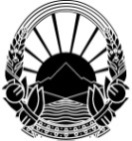 The Republic of MacedoniaMinistry of Information Society and AdministrationOpen Government National Action Plan 2016-2018Skopje, July 2016ACRONYMSADI                    	Association for Democratic InitiativesAFSARD           	Agency for Financial Support of Agriculture and Rural DevelopmentALSGU             	Association of Local Self-Government Units ATIS                  	Agency for Foreign Investments and Export PromotionCMC               	Change Management CenterCPC                   	Commission for Protection of CompetitionCPRFAPI          	Commission for Protection of the Right to Free Access to Public InformationCRM              	Central Register of the Republic of MacedoniaCRPM            	Center for Research and Policy making CSOs                 	Civil Society Organizations DTIDZ               	Directorate for Technological Industrial Development ZonesENER                  	Single National Electronic Register of RegulationsEPPS                  	Electronic public procurement systemESE                     	Association for Emancipation, Solidarity and Equality of Women in MacedoniaEU                      	European UnionGEF                   	Global Environmental FacilityGIZ                   	German Society for International CooperationIDSCS               	Institute for Democracy Societas CivilisLaw on FAPI    	Law on Free Access to Public InformationLSGU                  	Local Self Government Units MCIC             	Macedonian Center for International Cooperation ME                    	Ministry of EconomyMEPP              	Ministry of Environment and Physical PlanningMF                   	Ministry of Finance MI                     	Ministry of InteriorMISA                	Ministry of Information Society and AdministrationMKM                	Association for Sustainable Development Milieukontakt MacedoniaMLS                  	Ministry of Local Self GovernmentMLSP               	Ministry of Labor and Social PolicyMOJ                 	Ministry of JusticeNGOs              	Nongovernmental Organizations OGP               	Open Government PartnershipPPB                   	Public Procurement BureauRIA                  	Regulatory Impact Assessment RM                  	Republic of MacedoniaSCPC                  	State Commission for Prevention of CorruptionSEA                 	Secretariat for European AffairsSG of GRM       	General Secretariat of the GovernmentUNDP             	United Nations Development Program INTRODUCTIONRepublic of Macedonia has continually worked on achieving improved efficient operation of state institutions, increased transparency and public access to information, anti-corruption work and high quality public services to citizens and businesses by using technology and innovation powers.Given the accessing to global voluntarily initiative for Open Government Partnership, the Government of the Republic of Macedonia committed and confirmed to undertake pioneering effort to continually improve its work based on open, transparent, accountable and efficient government institutions at all levels that include citizens participation. The responsibilities in respect of transparent government activities, as well as inclusion of civil and private sector are high priorities in the Government agenda. The civil sector has enormous creative energy that should be used more actively in the public sector by improving and fostering the culture involvement and respect to citizens’ rights in the policy creating and decision making processes, law drafting and public access to information. Furthermore, Open Government Partnership has a strong impact on innovations, development and competitiveness. Over the recent years, the Government of the Republic of Macedonia has aimed on promoting government transparency, greater citizen participation and involvement in the decision making process, introducing higher integrity standards and greater public access to technology for all citizens of the Republic of Macedonia. With 2016-2018 National Open Government Partnership Action Plan, Republic of Macedonia continues its commitment for active work on the priorities related to participatory policy creating at central and local levels, integrity, open data, fiscal transparency, freedom to information namely with fewer but measurable realistic and predictable achievements.GOVERNMENT EFFORTS FOR OPEN PARTNERSHIP Republic of Macedonia has joined the global Open Government Partnership in 2011. In accordance with all countries’ responsibilities joining this initiative to submit action plans for initiative implementation, in June 2012 the Government has adopted the first Open Government Partnership Action Plan, and in May 2014 the Government has adopted the second 2014-2016 OGP Action Plan.Apart from the Government, great number of civil organizations took active participation in the implementation process of commitments with equal participation in working groups set up for that purpose,  laid down in the second 2014-2016 OGP Action Plan. The Action plan implementation involves undertaking number of activities for building citizen and company partnerships in designing national policies and drafting national legislation, strategies and initiatives. Furthermore, other than the strategic documents implementation, interactive web portals have been opened to facilitate the consultation process, increase transparency and possibility to create forums discussions and opinion exchange. This approach always leads to good results and better legislation, therefore improvement of mechanisms remains a high priority in consultation process development and cooperation with the civil sector. There was also introduction of legislative regulation to protect people reporting suspicion of illegal and impermissible actions, thus ensuring a system institutional protection of those people. As a further challenge remains improvement of institutions openness both at central and local level through a thorough civil involvement in policy creating for good government, integrity and corruption risks prevention. Currently Macedonia has a legislation that guarantees public access to information, and institutions publish a wide range of information on their web portals, thus providing openness towards citizens and companies. Furthermore, open data have been introduced and open data prioritization mechanisms have been provided according to the citizen and companies requirements. Certainly, this remains to be the highest priority of the Partnership having in mind creation of open data standards and definition of open data licenses for their posting on the open data portal  http://www.otvorenipodatoci.gov.mk.In the part of efficient public resource management, special attention has been paid to increasing institutions’ transparency and accountability in view of public funds spending by publishing open format budget documents, publication and narrative explanation of health programs realization, as well as publication of public procurement standardized information on the stakeholders’ web pages. The fiscal transparency commitment remains in the focus of this Action plan.These achievements are basis for upgrading the determined priorities and achievements for 2016-2018, and the established system to organize the implementation and  monitor the commitments in the second Action Plan will continue in 2016-2018 OGP Action Plan by establishing working groups for certain priority areas of the plan.DEVELOPMENT OF 2016-2018 OPEN GOVERNMENT PARTNERSHIP ACTION PLANExperiences from previous Action Plans and the five “SMART” independent reporting mechanism recommendations were basic guidelines in organizing and implementing the elaboration and development process for the Action Plan commitments that address current society challenges. The third 2016-2018 national open government partnership action plan involves wide  range of activities that the Government has decided to undertake the following two years in order to strengthen and expand the development efforts for government transparency, improve institutional mechanisms efficiency for civil participation in the decision making process, budget transparency, data management and storing registers in state and public institutions as well as increase integrity standards for greater public access to technology for all citizens of the Republic of Macedonia.   Internal and external Government consultations, including broad consultations with line ministries and other state administration authorities, as well as consultations with general public, civil organizations, academic institutions and private sector have taken central point in creating this Action plan. In February 2016 the e-democracy portal and the web site of the Ministry of Information Society and Administration published Notification regarding the beginning of the preparation process for the third 2016-2018 OGP Action Plan, along with the time frame for elaboration of the 2016-2018 OGP Action Plan that marked the official start of co-creation of 2016-2018 Open government partnership Action plan.Table1.  Timeframe for drafting 2016-2018 Open government partnership action plan 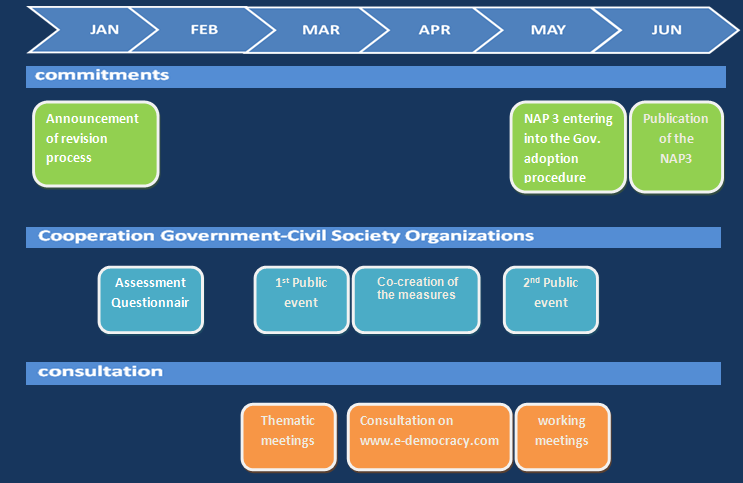 In compliance with the timeframe for drafting 2016-2018 Open Government Partnership Action Plan, the process of co - creation was divided into interconnected stages undertaking the following actions:In February 2016, civil society organizations were invited to participate in the survey for pre-assessment of Open Government Partnership working group needs, notifying citizens regarding the initiative and expressing interest for future involvement. The survey results are published on the following link.An open dialogue with civil society was conducted in March 2016. Three workshops where 110 representatives of civil society in Macedonia (NGOs, businesses, social partners, the media and academia) actively participated and discussed challenges related to transparency and accountability, freedom of information, open data, effective public services and good governance at local level was conducted for that purpose. 38 proposals were identified on the workshops for which civil society has made commitment to include them in the Open Government Partnership Action Plan. The workshops were used to raise awareness for Sustainable Development Goals.The First public event – Conference “Open Government Partnership dialogue with civil society organizations on 2016-2018 National Action Plan” was held on 23-24 march 2016. The conference promoted the initiative Open Government Partnership, gave detailed information on the 2014-2016 Open government partnership Action plan progress, a representative of the Independent reporting mechanism introduced the Independent reporting mechanism (IRM) as one of the key manners interested parties can follow the progress and impact of governments participating in the initiative for Open government partnership and create discussion environment between civil society organizations and government institutions regarding experiences and challenges in implementing the second action plan and co -creating proposed measures for the third action plan. Six working groups facilitated by representatives from non-governmental organizations gave 66 suggestions and guidelines for the third action plan during the conference concerning the following priority topics: participatory policy-making, open data, freedom of information, preventing corruption and promoting good governance, effective public resources management (fiscal transparency) and local level openness. The conference was attended by 97 state institutions and civil society organizations representatives working in areas relevant to the Open Government Partnership, as well as universities and diplomatic missions’ representatives. The process for defining the draft measures for the first draft-version of 2016-2018 Open Government Partnership Action Plan was conducted during the period from March 24 to April 30 2016. Thus there were four thematic workshops, managed by individual priority coordinators by relevant government institutions. Representatives of civil society organizations and government institutions gave their suggestions on thematic workshops and the first public event during the work was focused on prioritizing and defining the draft measures in accordance with the criteria of Independent reporting mechanism. 19 commitments with 80 activities on six priority topics were defined in this phase. During April 2016, the interested parties had the opportunity to submit their comments and observations on the first draft of the action plan. Notification regarding the consultation process is available on the following link. 7 new proposed measures were submitted during the one month open on-line consultation process. In the same period, the received comments by the Support Department under the initiative Open Government Partnership were forwarded to all working groups for consideration.The Second public event - Dialogue “Open Government Partnership dialogue with civil society organizations on 2016-2018 National Action Plan " was held on May 11 2016, presenting the first draft 2016-2018 National Open Government Partnership Action Plan drafted in cooperation with NGOs and conducting discussion between civil society organizations and government institutions to develop a second draft of the Action plan. The participants worked in six thematic groups: participatory policy-making, open data, public access to information, reducing corruption and promoting the rule of law, efficient management of public resources (fiscal transparency) and local level openness. The groups were set up depending on the interests by representatives, with prior registration. The working groups discussed the measures that were proposed and developed during an open dialogue with civil society organizations on the first two-day public event, the measures obtained during the one-month consultation period on the portal e-demokrtija and proposals presented at the event itself. Special attention was paid to the 2030 Agenda for sustainable development. The working groups had the opportunity to exchange views and determine the relevance of draft measures from the first draft of the 2016-2018 Open Government Partnership Action Plan for the purposes set out 2030 Agenda for sustainable development. The event was attended by over 110 state institutions and civil society organizations representatives working in areas relevant to open government partnership, universities and diplomatic missions’ representatives, hereof developing and proposing draft measures for the second 2016-2018 action plan draft.Ad hoc meetings were held from 11 to 25 May for further development and harmonization of positions upon the draft-measures by the proposers and responsible institutions for implementation. 4 commitments for two new topics and,, Public Services "and" Climate Change " were defined this period. Table2.  Participants on consultation events for co - creation of draft-measures Given the country’s commitment to achieving the Sustainable Development Goals and the country’s acceptance of the "Joint Declaration on Open Government for the implementation  of the 2030 Agenda for Sustainable Development" the has decided to undertake a pioneering effort at mainstreaming the principles of sustainable development into the open government agenda during the preparation of this Action plan. During the consultation events organized from February to May 2016, the popularized sustainable development goals were explained and participants were encouraged to think and propose how measures of the Open Government Partnership Action Plan may be relevant and adjusted with the Agenda for Sustainable Development.The consultations have led to the conclusion that one of the 17 new Global Goals – more specifically Goal 16, which aims “to build effective, accountable and inclusive institutions at all levels” – is explicitly aligned with the open government agenda. However, the consultative process has also recognized that in fact progress towards every Goal depends on transparent institutions that are open and accountable to their citizens, on active participation by citizens, and on the rule of law. In addition, this Action Plan specifically, has identified specific linkages between the OGP agenda and the SDG: 1„End poverty in all its forms anywhere“, 5 „Achieve gender equality and empower all women and girls“, 6 „Ensure availability and sustainable management of water and sanitation for all“, 13 ,,Take urgent action to combat climate change and its impact“, 16 ,, Promote peaceful and inclusive societies for sustainable development, provide access to justice for all and build effective, accountable and inclusive institutions at all “ and 17 ,,Strengthen the means of implementation and revitalize the global partnership for sustainable development “ that are reflected and explained under the relevant OGP measures presented below. Integrating development goals in Open Government Partnership is done in compliance with existing globally defined development objectives and indicators because there is an ongoing process for Sustainable Development Goals Localization for Macedonia. However, the identification of links between the measures for Open Government Partnership and global development goals achieved in this process is a major step in advancing the Sustainable Development Goals in the country and the process and outcome thereof will be taken into account in further Government steps to localize global development objectives in other national policies. Thus, the Open Government Partnership Action Plan launched a major debate on implementation of 2030 Agenda for Sustainable Development where major stakeholders expressed readiness to continue cooperation in terms of connecting the agendas for open government and sustainable development and jointly monitor the progress and results of the process.***The third 2016-2018 National Open Government Partnership Action Plan was prepared by means of a wide consultative process with intercepted experiences and challenges of previous action plans for open government partnership, recommendations for Independent reporting mechanisms, creative proposals from interested stakeholders, commitment to integrate sustainable Development Goals and with direct involvement of 489 government representatives, civil society and the private sector and academia, which defines 101 achievements, 34 developed commitments in 8 priority topics.The work of the Open government is an ongoing commitment and this Action plan covers some possible but ambitious efforts to promote Government transparency and accountability. This document promotes openness and possibility for further expansion of the above established priorities in close cooperation with all stakeholders in the field of Open Government Partnership.PARTICIPATORY POLICY CREATINGPARTICIPATORY POLICY CREATINGPARTICIPATORY POLICY CREATINGPARTICIPATORY POLICY CREATINGPARTICIPATORY POLICY CREATING1.1. Advancement of the consultation process with stakeholders in the policy creating process1.1. Advancement of the consultation process with stakeholders in the policy creating process1.1. Advancement of the consultation process with stakeholders in the policy creating process1.1. Advancement of the consultation process with stakeholders in the policy creating process1.1. Advancement of the consultation process with stakeholders in the policy creating processStart and end date of the commitment (07/ 2016– 6/ 2018)Start and end date of the commitment (07/ 2016– 6/ 2018)Ongoing commitmentOngoing commitmentOngoing commitmentLead implementing agency Lead implementing agency Ministry of Information Society and Administration Ministry of Information Society and Administration Ministry of Information Society and Administration Name of responsible person from implementing agency Name of responsible person from implementing agency Gordana Gapikj DimitrovskaMarina Shaf-RadeskaGordana Gapikj DimitrovskaMarina Shaf-RadeskaGordana Gapikj DimitrovskaMarina Shaf-RadeskaTitle, Department Title, Department Head of Unit for legislation assessment, publication and supervision managementRegulatory Reform Sector Junior Associate in the Unit for legislation assessment, publication and supervision managementRegulatory Reform Sector Head of Unit for legislation assessment, publication and supervision managementRegulatory Reform Sector Junior Associate in the Unit for legislation assessment, publication and supervision managementRegulatory Reform Sector Head of Unit for legislation assessment, publication and supervision managementRegulatory Reform Sector Junior Associate in the Unit for legislation assessment, publication and supervision managementRegulatory Reform Sector EmailEmailgordana.dimitrovska@mioa.gov.mk marina.shaf@mioa.gov.mkgordana.dimitrovska@mioa.gov.mk marina.shaf@mioa.gov.mkgordana.dimitrovska@mioa.gov.mk marina.shaf@mioa.gov.mkPhonePhone+389 3200 944+389 3200 919+389 3200 944+389 3200 919+389 3200 944+389 3200 919Other Actors InvolvedState administration bodies, independent state administration bodiesMISA, GS of the GRM, CRM, ministries MISA, GS of the GRM, CRM, ministries MISA, GS of the GRM, CRM, ministries Other Actors InvolvedState administration bodies, independent state administration bodiesMISA, GS of the GRM, CRM, ministries MISA, GS of the GRM, CRM, ministries MISA, GS of the GRM, CRM, ministries Other Actors InvolvedState administration bodies, independent state administration bodiesMISA, GS of the GRM, CRM, ministries MISA, GS of the GRM, CRM, ministries MISA, GS of the GRM, CRM, ministries Other Actors InvolvedState administration bodies, independent state administration bodiesMISA, GS of the GRM, CRM, ministries MISA, GS of the GRM, CRM, ministries MISA, GS of the GRM, CRM, ministries Other Actors InvolvedState administration bodies, independent state administration bodiesMISA, GS of the GRM, CRM, ministries MISA, GS of the GRM, CRM, ministries MISA, GS of the GRM, CRM, ministries Other Actors InvolvedNon-government sector, business subjects, trade unions, economic chambers, associations and foundations Macedonian Center for International Cooperation (MCMS), Center for Research and Policy  making, (CRPM), UNDPMacedonian Center for International Cooperation (MCMS), Center for Research and Policy  making, (CRPM), UNDPMacedonian Center for International Cooperation (MCMS), Center for Research and Policy  making, (CRPM), UNDPOther Actors InvolvedNon-government sector, business subjects, trade unions, economic chambers, associations and foundations Macedonian Center for International Cooperation (MCMS), Center for Research and Policy  making, (CRPM), UNDPMacedonian Center for International Cooperation (MCMS), Center for Research and Policy  making, (CRPM), UNDPMacedonian Center for International Cooperation (MCMS), Center for Research and Policy  making, (CRPM), UNDPOther Actors InvolvedNon-government sector, business subjects, trade unions, economic chambers, associations and foundations Macedonian Center for International Cooperation (MCMS), Center for Research and Policy  making, (CRPM), UNDPMacedonian Center for International Cooperation (MCMS), Center for Research and Policy  making, (CRPM), UNDPMacedonian Center for International Cooperation (MCMS), Center for Research and Policy  making, (CRPM), UNDPOther Actors InvolvedNon-government sector, business subjects, trade unions, economic chambers, associations and foundations Macedonian Center for International Cooperation (MCMS), Center for Research and Policy  making, (CRPM), UNDPMacedonian Center for International Cooperation (MCMS), Center for Research and Policy  making, (CRPM), UNDPMacedonian Center for International Cooperation (MCMS), Center for Research and Policy  making, (CRPM), UNDPOther Actors InvolvedNon-government sector, business subjects, trade unions, economic chambers, associations and foundations Macedonian Center for International Cooperation (MCMS), Center for Research and Policy  making, (CRPM), UNDPMacedonian Center for International Cooperation (MCMS), Center for Research and Policy  making, (CRPM), UNDPMacedonian Center for International Cooperation (MCMS), Center for Research and Policy  making, (CRPM), UNDPStatus quo or problem addressed by the commitmentStatus quo or problem addressed by the commitmentPublic inclusion in the policy creating and law drafting processes has not been on a satisfactory level yet. Though established in 2009, the Single National Electronic Regulation Register has not been sufficiently applied in on-line consultations on draft laws. The minimal consultation period on draft laws has not been respected with all draft laws and it is significantly shorter in respect of the standards set up in the EU countries and in the region. The public has no insight in the effects of the consultation process and no summarized feedback information are available from the conducted consultation process. Public inclusion in the policy creating and law drafting processes has not been on a satisfactory level yet. Though established in 2009, the Single National Electronic Regulation Register has not been sufficiently applied in on-line consultations on draft laws. The minimal consultation period on draft laws has not been respected with all draft laws and it is significantly shorter in respect of the standards set up in the EU countries and in the region. The public has no insight in the effects of the consultation process and no summarized feedback information are available from the conducted consultation process. Public inclusion in the policy creating and law drafting processes has not been on a satisfactory level yet. Though established in 2009, the Single National Electronic Regulation Register has not been sufficiently applied in on-line consultations on draft laws. The minimal consultation period on draft laws has not been respected with all draft laws and it is significantly shorter in respect of the standards set up in the EU countries and in the region. The public has no insight in the effects of the consultation process and no summarized feedback information are available from the conducted consultation process. Main objectiveMain objectiveAffirmation and advancement of already established practices for participatory policy making supported by the government and civil sector.Affirmation and advancement of already established practices for participatory policy making supported by the government and civil sector.Affirmation and advancement of already established practices for participatory policy making supported by the government and civil sector.Brief description of commitmentBrief description of commitmentRelation strengthening between the Government and civil sector is the key principle for good government and it is a necessary investment in quality policy creating process.Relation strengthening between the Government and civil sector is the key principle for good government and it is a necessary investment in quality policy creating process.Relation strengthening between the Government and civil sector is the key principle for good government and it is a necessary investment in quality policy creating process.OPG challenge addressed by the commitmentOPG challenge addressed by the commitmentMeasures set up in this priority contribute for improved public services and increased public integrity. Measures set up in this priority contribute for improved public services and increased public integrity. Measures set up in this priority contribute for improved public services and increased public integrity. Reference to the global objectives of sustainable developmentReference to the global objectives of sustainable developmentReference to the Objective 16. “Peace, justice and strong institutions” Target 16.7: Ensuring representative decision making at all levels, to address the issues, based on involvement and participation of all stakeholdersThe measures of this commitment contribute for more quality decision making by the policy creators, based on consultations with all stakeholdersReference to the Objective 16. “Peace, justice and strong institutions” Target 16.7: Ensuring representative decision making at all levels, to address the issues, based on involvement and participation of all stakeholdersThe measures of this commitment contribute for more quality decision making by the policy creators, based on consultations with all stakeholdersReference to the Objective 16. “Peace, justice and strong institutions” Target 16.7: Ensuring representative decision making at all levels, to address the issues, based on involvement and participation of all stakeholdersThe measures of this commitment contribute for more quality decision making by the policy creators, based on consultations with all stakeholdersRelevanceRelevanceThe consultation process with stakeholders allows the Government to have an access to new sources of ideas, information and resources important in the policy creating process and decision making.Affirmation and improvement of the established practices and procedures in policy creating, supported by the government and public sector, are the basis for improvement of the Government transparency and accountability to the public. Also, the information technology supporting established procedures in policy creating enable greater openness, timeliness and responsibility of the public sector.The consultation process with stakeholders allows the Government to have an access to new sources of ideas, information and resources important in the policy creating process and decision making.Affirmation and improvement of the established practices and procedures in policy creating, supported by the government and public sector, are the basis for improvement of the Government transparency and accountability to the public. Also, the information technology supporting established procedures in policy creating enable greater openness, timeliness and responsibility of the public sector.The consultation process with stakeholders allows the Government to have an access to new sources of ideas, information and resources important in the policy creating process and decision making.Affirmation and improvement of the established practices and procedures in policy creating, supported by the government and public sector, are the basis for improvement of the Government transparency and accountability to the public. Also, the information technology supporting established procedures in policy creating enable greater openness, timeliness and responsibility of the public sector.AmbitionAmbitionThis commitment is expected to increase the government accountability and openness in a two-year period through the process improvement and conducting consultations with the public:In the preparation process of ex ante and ex post regulation impact assessment through preparation and publication of Annual Report of conducted consultations,Sharing results provided by independent non-government organization’s monitoring of the Government institutions’ openness in policy making processes and law drafting Extending the consultation deadline with stakeholders in the report preparation process for the regulation impact assessment and law draftingPublication of information from held sessions of the Government on determined law proposals, made decisions and other measuresPublication of basic data on civil organizations and business subjects on the website of the Central Register of RMThis commitment is expected to increase the government accountability and openness in a two-year period through the process improvement and conducting consultations with the public:In the preparation process of ex ante and ex post regulation impact assessment through preparation and publication of Annual Report of conducted consultations,Sharing results provided by independent non-government organization’s monitoring of the Government institutions’ openness in policy making processes and law drafting Extending the consultation deadline with stakeholders in the report preparation process for the regulation impact assessment and law draftingPublication of information from held sessions of the Government on determined law proposals, made decisions and other measuresPublication of basic data on civil organizations and business subjects on the website of the Central Register of RMThis commitment is expected to increase the government accountability and openness in a two-year period through the process improvement and conducting consultations with the public:In the preparation process of ex ante and ex post regulation impact assessment through preparation and publication of Annual Report of conducted consultations,Sharing results provided by independent non-government organization’s monitoring of the Government institutions’ openness in policy making processes and law drafting Extending the consultation deadline with stakeholders in the report preparation process for the regulation impact assessment and law draftingPublication of information from held sessions of the Government on determined law proposals, made decisions and other measuresPublication of basic data on civil organizations and business subjects on the website of the Central Register of RMMilestoneMilestoneCoordinator of activityStart dateEnd dateRelevanceRelevanceMISA, GS of the GRM, ministries, MCMS, UNDP09/ 2016 03/2017AmbitionAmbitionMISA, GS of the GRM, ministries, MCMS03/ 2017 9/2017MilestoneMilestoneMCMS, MISA07/20166/2018RelevanceRelevanceMIAS, GS of the GRM01/ 2017 01/2018AmbitionAmbitionGS of the GRM07/ 2016 06/20181.1.1 Developing methodology for monitoring, collection and processing of data for conducted consultations in the preparation of draft laws by ministries1.1.1 Developing methodology for monitoring, collection and processing of data for conducted consultations in the preparation of draft laws by ministriesMISA, SG of GRM, ministries,MCIC,UNDP09/ 2016 03/20171.1.2 Preparation and publication of Annual Report on conducted consultations in the preparation of draft laws by ministries1.1.2 Preparation and publication of Annual Report on conducted consultations in the preparation of draft laws by ministriesMISA, SG of GRM, ministries,MCIC,03/ 2017 9/20171.1.3. External monitoring of the Unique National Electronic Registry of Regulations (ENER)- Results published and widely distributed to decision-makers1.1.3. External monitoring of the Unique National Electronic Registry of Regulations (ENER)- Results published and widely distributed to decision-makersMCIC, MISA07/20166/20181.1.4. Prolonging the deadline for consultation with stakeholders in the preparation of draft laws by ministries- Prolonging the deadline from publishing the Announcement of the start of the preparation process for the proposed legislation on  ENER until the publication of draft law from 5 to 15 days- Prolonging the deadline for consultation on ENER  regarding the draft-report on RIA and draft law from at least 10 to at least 20 days1.1.4. Prolonging the deadline for consultation with stakeholders in the preparation of draft laws by ministries- Prolonging the deadline from publishing the Announcement of the start of the preparation process for the proposed legislation on  ENER until the publication of draft law from 5 to 15 days- Prolonging the deadline for consultation on ENER  regarding the draft-report on RIA and draft law from at least 10 to at least 20 daysMISA, SG of GRM01/ 2017 01/20181.1.5 Publishing Press release from held government meetings on established proposals for laws, adopted decisions and other measures1.1.5 Publishing Press release from held government meetings on established proposals for laws, adopted decisions and other measures SG of GRM07/ 2016 06/20181.1.6 Definition of a list for basic (aggregated) data publication of civil organizations and business subjects on the Central Register of RM’s website.1.1.6 Definition of a list for basic (aggregated) data publication of civil organizations and business subjects on the Central Register of RM’s website.CRM, MISA, MCMS 08/ 2016 06/20181.1.7 Publication of basic (aggregated) data on civil organizations and business subjects on the Central Register of RM’s website.1.1.7 Publication of basic (aggregated) data on civil organizations and business subjects on the Central Register of RM’s website.CRM, MISA, MCMS10/ 2016 6/20181.2  Cooperation advancement with the civil sector1.2  Cooperation advancement with the civil sector1.2  Cooperation advancement with the civil sector1.2  Cooperation advancement with the civil sector1.2  Cooperation advancement with the civil sectorStart and end date of the commitment (07/ 2016– 6/ 2018)Start and end date of the commitment (07/ 2016– 6/ 2018)Ongoing commitment Ongoing commitment Ongoing commitment Lead implementing agency Lead implementing agency General Secretariat of the Government of RMGeneral Secretariat of the Government of RMGeneral Secretariat of the Government of RMName of responsible person from implementing agency Name of responsible person from implementing agency Vesna VasilevaVesna VasilevaVesna VasilevaTitle, Department Title, Department Head Assistant of the SectorSector for policy analysis and coordinationHead Assistant of the SectorSector for policy analysis and coordinationHead Assistant of the SectorSector for policy analysis and coordinationEmailEmailvesna.vasileva@gs.gov.mk vesna.vasileva@gs.gov.mk vesna.vasileva@gs.gov.mk PhonePhone00389 76 490 881, 00389 23 118 02200389 76 490 881, 00389 23 118 02200389 76 490 881, 00389 23 118 022Other Actors InvolvedState administration bodies, independent state administration bodiesGeneral Secretariat of the Government of RMGeneral Secretariat of the Government of RMGeneral Secretariat of the Government of RMOther Actors InvolvedState administration bodies, independent state administration bodiesGeneral Secretariat of the Government of RMGeneral Secretariat of the Government of RMGeneral Secretariat of the Government of RMOther Actors InvolvedState administration bodies, independent state administration bodiesGeneral Secretariat of the Government of RMGeneral Secretariat of the Government of RMGeneral Secretariat of the Government of RMOther Actors InvolvedState administration bodies, independent state administration bodiesGeneral Secretariat of the Government of RMGeneral Secretariat of the Government of RMGeneral Secretariat of the Government of RMOther Actors InvolvedState administration bodies, independent state administration bodiesGeneral Secretariat of the Government of RMGeneral Secretariat of the Government of RMGeneral Secretariat of the Government of RMOther Actors InvolvedNon-government sector, business subjects, trade unions, economic chambers, associations and foundations ///Other Actors InvolvedNon-government sector, business subjects, trade unions, economic chambers, associations and foundations ///Other Actors InvolvedNon-government sector, business subjects, trade unions, economic chambers, associations and foundations ///Other Actors InvolvedNon-government sector, business subjects, trade unions, economic chambers, associations and foundations ///Other Actors InvolvedNon-government sector, business subjects, trade unions, economic chambers, associations and foundations ///Status quo or problem addressed by the commitmentStatus quo or problem addressed by the commitmentThere is a need for more active involvement of the civil organizations in policy defining of the civil sector concern and increased cooperation in the joint initiatives implementation and monitoring.There is a need for more active involvement of the civil organizations in policy defining of the civil sector concern and increased cooperation in the joint initiatives implementation and monitoring.There is a need for more active involvement of the civil organizations in policy defining of the civil sector concern and increased cooperation in the joint initiatives implementation and monitoring.Main objectiveMain objectiveImprovement of the cooperation between the Government and the civil sector through setting up an advisory body for cooperation, dialogue and encouragement of the civil sector  development, participatory policy creating for the Government’s Annual Work Program  through increased number of initiatives by the civil organizations, in accordance with the Good Practices Code for the civil sector involvement in the policy creating process and continuation of the cooperation through participatory preparation of the new 2018-2022 Strategy of the Government for cooperation with the civil sector.Improvement of the cooperation between the Government and the civil sector through setting up an advisory body for cooperation, dialogue and encouragement of the civil sector  development, participatory policy creating for the Government’s Annual Work Program  through increased number of initiatives by the civil organizations, in accordance with the Good Practices Code for the civil sector involvement in the policy creating process and continuation of the cooperation through participatory preparation of the new 2018-2022 Strategy of the Government for cooperation with the civil sector.Improvement of the cooperation between the Government and the civil sector through setting up an advisory body for cooperation, dialogue and encouragement of the civil sector  development, participatory policy creating for the Government’s Annual Work Program  through increased number of initiatives by the civil organizations, in accordance with the Good Practices Code for the civil sector involvement in the policy creating process and continuation of the cooperation through participatory preparation of the new 2018-2022 Strategy of the Government for cooperation with the civil sector.Brief description of commitmentBrief description of commitmentSetting up a Council for cooperation between the Government and the civil sector and its constitutionPublication of appeal for civil sector’s contribution in preparation of the Government’s Annual Work Program;Preparation of the new 2018-2022 Strategy of the Government for cooperation with the civil sector, through a participatory involvement of civil organization in working groups, public debates and other forms of consultations. Setting up a Council for cooperation between the Government and the civil sector and its constitutionPublication of appeal for civil sector’s contribution in preparation of the Government’s Annual Work Program;Preparation of the new 2018-2022 Strategy of the Government for cooperation with the civil sector, through a participatory involvement of civil organization in working groups, public debates and other forms of consultations. Setting up a Council for cooperation between the Government and the civil sector and its constitutionPublication of appeal for civil sector’s contribution in preparation of the Government’s Annual Work Program;Preparation of the new 2018-2022 Strategy of the Government for cooperation with the civil sector, through a participatory involvement of civil organization in working groups, public debates and other forms of consultations. OPG challenge addressed by the commitmentOPG challenge addressed by the commitmentCivil sector involvementCivil sector involvementCivil sector involvementReference to the global objectives of sustainable developmentReference to the global objectives of sustainable developmentReference to the Objective 16. “Peace, justice and strong institutions” Target 16.7: Ensuring representative decision making at all levels, to address the issues, based on involvement and participation of all stakeholdersThe measures of this commitment contribute for more quality decision making by the policy creators, based on consultations with all stakeholdersReference to the Objective 16. “Peace, justice and strong institutions” Target 16.7: Ensuring representative decision making at all levels, to address the issues, based on involvement and participation of all stakeholdersThe measures of this commitment contribute for more quality decision making by the policy creators, based on consultations with all stakeholdersReference to the Objective 16. “Peace, justice and strong institutions” Target 16.7: Ensuring representative decision making at all levels, to address the issues, based on involvement and participation of all stakeholdersThe measures of this commitment contribute for more quality decision making by the policy creators, based on consultations with all stakeholdersRelevanceRelevanceCivil sector involvement in the policy creating processCivil sector involvement in the policy creating processCivil sector involvement in the policy creating processAmbitionAmbitionEnsuring better environment for the civil sector development;Encouraging civil sector activism in the social processes;Strengthening of the existing an creating new cooperation mechanisms;Allowing civil organizations to make contribution to the processes for economic progress, law and policy creating, European integration and democracy development, as well as meeting the needs of the community.Ensuring better environment for the civil sector development;Encouraging civil sector activism in the social processes;Strengthening of the existing an creating new cooperation mechanisms;Allowing civil organizations to make contribution to the processes for economic progress, law and policy creating, European integration and democracy development, as well as meeting the needs of the community.Ensuring better environment for the civil sector development;Encouraging civil sector activism in the social processes;Strengthening of the existing an creating new cooperation mechanisms;Allowing civil organizations to make contribution to the processes for economic progress, law and policy creating, European integration and democracy development, as well as meeting the needs of the community.MilestoneMilestoneCoordinator of activityStart dateEnd date1.2.1. Setting up an advisory body for advancement of the cooperation, dialogue and development encouragement of the civil sector, composed of representatives of the Government, state administration bodies and civil organizations (CO)1.2.1. Setting up an advisory body for advancement of the cooperation, dialogue and development encouragement of the civil sector, composed of representatives of the Government, state administration bodies and civil organizations (CO)GS of the GRM07/ 2016 12/20161.2.2. Advanced implementation of the Good Practices Code for the civil sector’s participation in the policy creating process through an increased number of initiatives by the civil sector for the Annual Work Program of the Government of the Republic of Macedonia1.2.2. Advanced implementation of the Good Practices Code for the civil sector’s participation in the policy creating process through an increased number of initiatives by the civil sector for the Annual Work Program of the Government of the Republic of MacedoniaGS of the GRM08/201609/20171.2.3. Participatory preparation of the new 2018-2022 Cooperation Strategy of the Government with the civil sector1.2.3. Participatory preparation of the new 2018-2022 Cooperation Strategy of the Government with the civil sectorGS of the GRM10/ 2017 01/2018OPEN DATAOPEN DATAOPEN DATAOPEN DATAOPEN DATA2.1 Creation of open data standards2.1 Creation of open data standards2.1 Creation of open data standards2.1 Creation of open data standards2.1 Creation of open data standardsStart and end date of the commitment (07/ 2016– 6/ 2018)Start and end date of the commitment (07/ 2016– 6/ 2018)New commitmentNew commitmentNew commitmentLead implementing agency Lead implementing agency Ministry of Information Society and AdministrationMinistry of Information Society and AdministrationMinistry of Information Society and AdministrationName of responsible person from implementing agency Name of responsible person from implementing agency Filip Manevski -  CoordinatorNadica Josifovski – Deputy CoordinatorVladimir Radosavljevic – Deputy CoordinatorFilip Manevski -  CoordinatorNadica Josifovski – Deputy CoordinatorVladimir Radosavljevic – Deputy CoordinatorFilip Manevski -  CoordinatorNadica Josifovski – Deputy CoordinatorVladimir Radosavljevic – Deputy CoordinatorTitle, Department Title, Department ICT AdviserICT AdviserJunior AssociateICT AdviserICT AdviserJunior AssociateICT AdviserICT AdviserJunior AssociateEmailEmailFilip.manevski@mioa.gov.mkNadica.Josifovski@mioa.gov.mkvladimir.radosavljevik@mioa.gov.mk Filip.manevski@mioa.gov.mkNadica.Josifovski@mioa.gov.mkvladimir.radosavljevik@mioa.gov.mk Filip.manevski@mioa.gov.mkNadica.Josifovski@mioa.gov.mkvladimir.radosavljevik@mioa.gov.mk PhonePhone+389(0)2 320-0870+389(0)2 320-0878 +389(0)2 320-0870+389(0)2 320-0878 +389(0)2 320-0870+389(0)2 320-0878 Other Actors InvolvedGovernmentMinistry of Information Society and AdministrationMinistry of Information Society and AdministrationMinistry of Information Society and AdministrationOther Actors InvolvedGovernmentMinistry of Information Society and AdministrationMinistry of Information Society and AdministrationMinistry of Information Society and AdministrationOther Actors InvolvedGovernmentMinistry of Information Society and AdministrationMinistry of Information Society and AdministrationMinistry of Information Society and AdministrationOther Actors InvolvedGovernmentMinistry of Information Society and AdministrationMinistry of Information Society and AdministrationMinistry of Information Society and AdministrationOther Actors InvolvedGovernmentMinistry of Information Society and AdministrationMinistry of Information Society and AdministrationMinistry of Information Society and AdministrationOther Actors Involved CSO, private sector, working groups, multi-lateral groups Center For Change Management (CCM),Metamorphosis Internet and Society Foundation,ReactorCenter For Change Management (CCM),Metamorphosis Internet and Society Foundation,ReactorCenter For Change Management (CCM),Metamorphosis Internet and Society Foundation,ReactorOther Actors Involved CSO, private sector, working groups, multi-lateral groups Center For Change Management (CCM),Metamorphosis Internet and Society Foundation,ReactorCenter For Change Management (CCM),Metamorphosis Internet and Society Foundation,ReactorCenter For Change Management (CCM),Metamorphosis Internet and Society Foundation,ReactorOther Actors Involved CSO, private sector, working groups, multi-lateral groups Center For Change Management (CCM),Metamorphosis Internet and Society Foundation,ReactorCenter For Change Management (CCM),Metamorphosis Internet and Society Foundation,ReactorCenter For Change Management (CCM),Metamorphosis Internet and Society Foundation,ReactorOther Actors Involved CSO, private sector, working groups, multi-lateral groups Center For Change Management (CCM),Metamorphosis Internet and Society Foundation,ReactorCenter For Change Management (CCM),Metamorphosis Internet and Society Foundation,ReactorCenter For Change Management (CCM),Metamorphosis Internet and Society Foundation,ReactorOther Actors Involved CSO, private sector, working groups, multi-lateral groups Center For Change Management (CCM),Metamorphosis Internet and Society Foundation,ReactorCenter For Change Management (CCM),Metamorphosis Internet and Society Foundation,ReactorCenter For Change Management (CCM),Metamorphosis Internet and Society Foundation,ReactorStatus quo or problem addressed by the commitmentStatus quo or problem addressed by the commitmentPresently, there are no developed open data standards in Macedonia and each institution publishes data in accordance with its technical capacities. Accordingly, it happens that related data sets of different structure and description are published by different institutions.Presently, there are no developed open data standards in Macedonia and each institution publishes data in accordance with its technical capacities. Accordingly, it happens that related data sets of different structure and description are published by different institutions.Presently, there are no developed open data standards in Macedonia and each institution publishes data in accordance with its technical capacities. Accordingly, it happens that related data sets of different structure and description are published by different institutions.Main objectiveMain objectiveEstablishment of open data standards to provide standardized data sets publication by institutions and their easier processing and use.Establishment of open data standards to provide standardized data sets publication by institutions and their easier processing and use.Establishment of open data standards to provide standardized data sets publication by institutions and their easier processing and use.Brief description of commitmentBrief description of commitmentDevelopment of open data standards at least in the standard definition of meta data and open data.Development of open data standards at least in the standard definition of meta data and open data.Development of open data standards at least in the standard definition of meta data and open data.OPG challenge addressed by the commitmentOPG challenge addressed by the commitmentCreation of a convenient environment for easier identification, processing and consummation of the published data sets. Creation of a convenient environment for easier identification, processing and consummation of the published data sets. Creation of a convenient environment for easier identification, processing and consummation of the published data sets. Reference to the global objectives of sustainable developmentReference to the global objectives of sustainable developmentReference to the Objective 16. “Peace, justice and strong institutions” Target 16.7: Ensuring representative decision making at all levels, to address the issues, based on involvement and participation of all stakeholdersThe measures of this commitment contribute for more quality decision making by the policy creators, based on consultations with all stakeholdersReference to the Objective 16. “Peace, justice and strong institutions” Target 16.7: Ensuring representative decision making at all levels, to address the issues, based on involvement and participation of all stakeholdersThe measures of this commitment contribute for more quality decision making by the policy creators, based on consultations with all stakeholdersReference to the Objective 16. “Peace, justice and strong institutions” Target 16.7: Ensuring representative decision making at all levels, to address the issues, based on involvement and participation of all stakeholdersThe measures of this commitment contribute for more quality decision making by the policy creators, based on consultations with all stakeholdersRelevanceRelevanceAccording to the Law on public sector data use, institutions in the Republic of Macedonia are obliged to publish open data in a computer-readable format in compliance with their technical capacities. Presently, the otvorenipodatoci.gov.mk  portal provides 154 data sets, and this number is expected to increase eventually. Therefore, development of open data standards has become a necessity in order to facilitate access to information, as well as for  published data sets identification and use.Standards development would make data set more accessible for the citizens, easier for development of certain open data based applications and increase public responsibility of institutions.   According to the Law on public sector data use, institutions in the Republic of Macedonia are obliged to publish open data in a computer-readable format in compliance with their technical capacities. Presently, the otvorenipodatoci.gov.mk  portal provides 154 data sets, and this number is expected to increase eventually. Therefore, development of open data standards has become a necessity in order to facilitate access to information, as well as for  published data sets identification and use.Standards development would make data set more accessible for the citizens, easier for development of certain open data based applications and increase public responsibility of institutions.   According to the Law on public sector data use, institutions in the Republic of Macedonia are obliged to publish open data in a computer-readable format in compliance with their technical capacities. Presently, the otvorenipodatoci.gov.mk  portal provides 154 data sets, and this number is expected to increase eventually. Therefore, development of open data standards has become a necessity in order to facilitate access to information, as well as for  published data sets identification and use.Standards development would make data set more accessible for the citizens, easier for development of certain open data based applications and increase public responsibility of institutions.   AmbitionAmbitionThis commitment includes development of open data standards for facilitated open data identification and use. This will allow citizens easier identification of data of their concern and to monitor their timely updating.This commitment includes development of open data standards for facilitated open data identification and use. This will allow citizens easier identification of data of their concern and to monitor their timely updating.This commitment includes development of open data standards for facilitated open data identification and use. This will allow citizens easier identification of data of their concern and to monitor their timely updating.MilestoneMilestoneCoordinator of activityStart dateEnd date2.1.1 Development of meta data standards for open government data2.1.1 Development of meta data standards for open government dataMISA08/201607/20182.2  Improvement of the open data platform and its approximation to the citizens  2.2  Improvement of the open data platform and its approximation to the citizens  2.2  Improvement of the open data platform and its approximation to the citizens  2.2  Improvement of the open data platform and its approximation to the citizens  2.2  Improvement of the open data platform and its approximation to the citizens  Start and end date of the commitment (07/ 2016– 6/ 2018)Start and end date of the commitment (07/ 2016– 6/ 2018)New commitmentNew commitmentNew commitmentLead implementing agency Lead implementing agency Ministry of Information Society and AdministrationMinistry of Information Society and AdministrationMinistry of Information Society and AdministrationName of responsible person from implementing agency Name of responsible person from implementing agency Filip Manevski -  CoordinatorNadica Josifovski – Deputy CoordinatorVladimir Radosavljevic – Deputy CoordinatorFilip Manevski -  CoordinatorNadica Josifovski – Deputy CoordinatorVladimir Radosavljevic – Deputy CoordinatorFilip Manevski -  CoordinatorNadica Josifovski – Deputy CoordinatorVladimir Radosavljevic – Deputy CoordinatorTitle, Department Title, Department ICT AdviserICT AdviserJunior AssociateICT AdviserICT AdviserJunior AssociateICT AdviserICT AdviserJunior AssociateEmailEmailfilip.manevski@mioa.gov.mknadica.josifovski@mioa.gov.mkvladimir.radosavljevik@mioa.gov.mk filip.manevski@mioa.gov.mknadica.josifovski@mioa.gov.mkvladimir.radosavljevik@mioa.gov.mk filip.manevski@mioa.gov.mknadica.josifovski@mioa.gov.mkvladimir.radosavljevik@mioa.gov.mk PhonePhone+389(0)2 320-0870+389(0)2 320-0878 +389(0)2 320-0870+389(0)2 320-0878 +389(0)2 320-0870+389(0)2 320-0878 Other Actors InvolvedGovernmentMinistry of Information Society and Administration and state institution publishing data on the www.otvorenipodatoci.gov.mk portalMinistry of Information Society and Administration and state institution publishing data on the www.otvorenipodatoci.gov.mk portalMinistry of Information Society and Administration and state institution publishing data on the www.otvorenipodatoci.gov.mk portalOther Actors InvolvedGovernmentMinistry of Information Society and Administration and state institution publishing data on the www.otvorenipodatoci.gov.mk portalMinistry of Information Society and Administration and state institution publishing data on the www.otvorenipodatoci.gov.mk portalMinistry of Information Society and Administration and state institution publishing data on the www.otvorenipodatoci.gov.mk portalOther Actors InvolvedGovernmentMinistry of Information Society and Administration and state institution publishing data on the www.otvorenipodatoci.gov.mk portalMinistry of Information Society and Administration and state institution publishing data on the www.otvorenipodatoci.gov.mk portalMinistry of Information Society and Administration and state institution publishing data on the www.otvorenipodatoci.gov.mk portalOther Actors InvolvedGovernmentMinistry of Information Society and Administration and state institution publishing data on the www.otvorenipodatoci.gov.mk portalMinistry of Information Society and Administration and state institution publishing data on the www.otvorenipodatoci.gov.mk portalMinistry of Information Society and Administration and state institution publishing data on the www.otvorenipodatoci.gov.mk portalOther Actors InvolvedGovernmentMinistry of Information Society and Administration and state institution publishing data on the www.otvorenipodatoci.gov.mk portalMinistry of Information Society and Administration and state institution publishing data on the www.otvorenipodatoci.gov.mk portalMinistry of Information Society and Administration and state institution publishing data on the www.otvorenipodatoci.gov.mk portalOther Actors InvolvedCO, private sector, multi-lateral and working groupsFree  SoftwareFree  SoftwareFree  SoftwareOther Actors InvolvedCO, private sector, multi-lateral and working groupsFree  SoftwareFree  SoftwareFree  SoftwareOther Actors InvolvedCO, private sector, multi-lateral and working groupsFree  SoftwareFree  SoftwareFree  SoftwareOther Actors InvolvedCO, private sector, multi-lateral and working groupsFree  SoftwareFree  SoftwareFree  SoftwareOther Actors InvolvedCO, private sector, multi-lateral and working groupsFree  SoftwareFree  SoftwareFree  SoftwareStatus quo or problem addressed by the commitmentStatus quo or problem addressed by the commitmentPresently, open data license model has not been established in Macedonia, and the www.otvorenipodatoci.gov.mk website takes over  unlicensed sets.The www.otvorenipodatoci.gov.mk website provides a possibility for keeping history of unpublished data sets, and it is an option for the institution that publishes a certain data set. Presently, open data license model has not been established in Macedonia, and the www.otvorenipodatoci.gov.mk website takes over  unlicensed sets.The www.otvorenipodatoci.gov.mk website provides a possibility for keeping history of unpublished data sets, and it is an option for the institution that publishes a certain data set. Presently, open data license model has not been established in Macedonia, and the www.otvorenipodatoci.gov.mk website takes over  unlicensed sets.The www.otvorenipodatoci.gov.mk website provides a possibility for keeping history of unpublished data sets, and it is an option for the institution that publishes a certain data set. Main objectiveMain objectiveDefinition/selection of an open data license model and posting licenses on the open data portal.Allowing greater participatory and accountability on the open data portal through establishing archives of published data sets.Definition/selection of an open data license model and posting licenses on the open data portal.Allowing greater participatory and accountability on the open data portal through establishing archives of published data sets.Definition/selection of an open data license model and posting licenses on the open data portal.Allowing greater participatory and accountability on the open data portal through establishing archives of published data sets.Brief description of commitmentBrief description of commitmentPosting licenses on the open data portal for taken over data sets.Establishment of archives of all data sets according to the capacities of the institution that publishes data sets. Posting licenses on the open data portal for taken over data sets.Establishment of archives of all data sets according to the capacities of the institution that publishes data sets. Posting licenses on the open data portal for taken over data sets.Establishment of archives of all data sets according to the capacities of the institution that publishes data sets. OPG challenge addressed by the commitmentOPG challenge addressed by the commitmentSelection of the most appropriate license model for Macedonia and its implementation on the site. Creation of a convenient environment for easier data sets identification and comparison in different time periods, and establishment of certain data sets trends.Selection of the most appropriate license model for Macedonia and its implementation on the site. Creation of a convenient environment for easier data sets identification and comparison in different time periods, and establishment of certain data sets trends.Selection of the most appropriate license model for Macedonia and its implementation on the site. Creation of a convenient environment for easier data sets identification and comparison in different time periods, and establishment of certain data sets trends.Reference to the global objectives of sustainable developmentReference to the global objectives of sustainable developmentReference to the Objective 16. “Peace, justice and strong institutions” Target 16.7: Ensuring representative decision making at all levels, to address the issues, based on involvement and participation of all stakeholdersThe measures of this commitment contribute for more quality decision making by the policy creators, based on consultations with all stakeholdersReference to the Objective 16. “Peace, justice and strong institutions” Target 16.7: Ensuring representative decision making at all levels, to address the issues, based on involvement and participation of all stakeholdersThe measures of this commitment contribute for more quality decision making by the policy creators, based on consultations with all stakeholdersReference to the Objective 16. “Peace, justice and strong institutions” Target 16.7: Ensuring representative decision making at all levels, to address the issues, based on involvement and participation of all stakeholdersThe measures of this commitment contribute for more quality decision making by the policy creators, based on consultations with all stakeholdersRelevanceRelevanceAccording to the Law on public sector data use, institutions in the Republic of Macedonia are obliged to publish open data in a computer-readable format in compliance with their technical capacities. Presently, the otvorenipodatoci.gov.mk  portal provides 154 data sets, and this number is expected to increase eventually. Increased number of open data sets increases the need for establishing appropriate license model to allow undisturbed access to open data, at the same time protecting institutions that create data first of all through open data abuse prevention.According to the Law on public sector data use, institutions in the Republic of Macedonia are obliged to publish open data in a computer-readable format in compliance with their technical capacities. Presently, the otvorenipodatoci.gov.mk  portal provides 154 data sets, and this number is expected to increase eventually. Increased number of open data sets increases the need for establishing appropriate license model to allow undisturbed access to open data, at the same time protecting institutions that create data first of all through open data abuse prevention.According to the Law on public sector data use, institutions in the Republic of Macedonia are obliged to publish open data in a computer-readable format in compliance with their technical capacities. Presently, the otvorenipodatoci.gov.mk  portal provides 154 data sets, and this number is expected to increase eventually. Increased number of open data sets increases the need for establishing appropriate license model to allow undisturbed access to open data, at the same time protecting institutions that create data first of all through open data abuse prevention.AmbitionAmbitionThis commitment includes establishment of open data licenses and open data archives on the www.otvorenipodatoci.gov.mk  for facilitated open data identification and use and easier monitoring of trends in certain fields. On the other hand, it will contribute for data sets abuse and protection of institutions that produce these data sets. This commitment includes establishment of open data licenses and open data archives on the www.otvorenipodatoci.gov.mk  for facilitated open data identification and use and easier monitoring of trends in certain fields. On the other hand, it will contribute for data sets abuse and protection of institutions that produce these data sets. This commitment includes establishment of open data licenses and open data archives on the www.otvorenipodatoci.gov.mk  for facilitated open data identification and use and easier monitoring of trends in certain fields. On the other hand, it will contribute for data sets abuse and protection of institutions that produce these data sets. MilestoneMilestoneCoordinator of activityStart dateEnd date2.2.1 Selection of a licensing model2.2.1 Selection of a licensing modelMISA09/201611/20162.2.2 Implementation of the licensing model on the website  www.otvorenipodatoci.gov.mk2.2.2 Implementation of the licensing model on the website  www.otvorenipodatoci.gov.mkMISA12/201601/20172.2.3 Analysis of the possibilities for saving data sets in the website’s archive www.otvorenipodatoci.gov.mk (as per institution)2.2.3 Analysis of the possibilities for saving data sets in the website’s archive www.otvorenipodatoci.gov.mk (as per institution)MISAInstitution holder of a data setFree Software09/201606/20182.2.4 Adaptation of the website www.otvorenipodatoci.gov.mk for the needs of the data set archive model (as per institution)2.2.4 Adaptation of the website www.otvorenipodatoci.gov.mk for the needs of the data set archive model (as per institution)MISAInstitution holder of a data setFree Software09/201606/20182.3  Rising awareness of open data2.3  Rising awareness of open data2.3  Rising awareness of open data2.3  Rising awareness of open data2.3  Rising awareness of open dataStart and end date of the commitment (07/ 2016– 6/ 2018)Start and end date of the commitment (07/ 2016– 6/ 2018)New commitmentNew commitmentNew commitmentLead implementing agency Lead implementing agency Ministry of Information Society and AdministrationMinistry of Information Society and AdministrationMinistry of Information Society and AdministrationName of responsible person from implementing agency Name of responsible person from implementing agency Filip Manevski -  CoordinatorNadica Josifovski – Deputy CoordinatorVladimir Radosavljevic – Deputy CoordinatorFilip Manevski -  CoordinatorNadica Josifovski – Deputy CoordinatorVladimir Radosavljevic – Deputy CoordinatorFilip Manevski -  CoordinatorNadica Josifovski – Deputy CoordinatorVladimir Radosavljevic – Deputy CoordinatorTitle, Department Title, Department ICT AdviserICT AdviserJunior AssociateICT AdviserICT AdviserJunior AssociateICT AdviserICT AdviserJunior AssociateEmailEmailFilip.manevski@mioa.gov.mkNadica.Josifovski@mioa.gov.mkvladimir.radosavljevik@mioa.gov.mk Filip.manevski@mioa.gov.mkNadica.Josifovski@mioa.gov.mkvladimir.radosavljevik@mioa.gov.mk Filip.manevski@mioa.gov.mkNadica.Josifovski@mioa.gov.mkvladimir.radosavljevik@mioa.gov.mk PhonePhone+389(0)2 320-0870+389(0)2 320-0878 +389(0)2 320-0870+389(0)2 320-0878 +389(0)2 320-0870+389(0)2 320-0878 Other Actors InvolvedGovernmentMinistry of Information Society and AdministrationMinistry of Information Society and AdministrationMinistry of Information Society and AdministrationOther Actors InvolvedGovernmentMinistry of Information Society and AdministrationMinistry of Information Society and AdministrationMinistry of Information Society and AdministrationOther Actors InvolvedGovernmentMinistry of Information Society and AdministrationMinistry of Information Society and AdministrationMinistry of Information Society and AdministrationOther Actors InvolvedGovernmentMinistry of Information Society and AdministrationMinistry of Information Society and AdministrationMinistry of Information Society and AdministrationOther Actors InvolvedGovernmentMinistry of Information Society and AdministrationMinistry of Information Society and AdministrationMinistry of Information Society and AdministrationOther Actors InvolvedCO, private sector, multi-lateral and working groupsFree SoftwareReactorFree SoftwareReactorFree SoftwareReactorOther Actors InvolvedCO, private sector, multi-lateral and working groupsFree SoftwareReactorFree SoftwareReactorFree SoftwareReactorOther Actors InvolvedCO, private sector, multi-lateral and working groupsFree SoftwareReactorFree SoftwareReactorFree SoftwareReactorOther Actors InvolvedCO, private sector, multi-lateral and working groupsFree SoftwareReactorFree SoftwareReactorFree SoftwareReactorOther Actors InvolvedCO, private sector, multi-lateral and working groupsFree SoftwareReactorFree SoftwareReactorFree SoftwareReactorStatus quo or problem addressed by the commitmentStatus quo or problem addressed by the commitmentIn 2014, the Ministry of Information Society and Administration set up a modern open data platform for publishing open data sets of institutions. Since then, the Ministry has organized a number of events for the portal promotion, as well as the first hackathon competition for development of open data based applications.Despite these activities, the portal has been visited at average of 700 single visits a month, that is far from the expected number. This is considered to be due to insufficient popularization of open data as a concept, and the low citizens’ awareness of the open data importance and potential.In 2014, the Ministry of Information Society and Administration set up a modern open data platform for publishing open data sets of institutions. Since then, the Ministry has organized a number of events for the portal promotion, as well as the first hackathon competition for development of open data based applications.Despite these activities, the portal has been visited at average of 700 single visits a month, that is far from the expected number. This is considered to be due to insufficient popularization of open data as a concept, and the low citizens’ awareness of the open data importance and potential.In 2014, the Ministry of Information Society and Administration set up a modern open data platform for publishing open data sets of institutions. Since then, the Ministry has organized a number of events for the portal promotion, as well as the first hackathon competition for development of open data based applications.Despite these activities, the portal has been visited at average of 700 single visits a month, that is far from the expected number. This is considered to be due to insufficient popularization of open data as a concept, and the low citizens’ awareness of the open data importance and potential.Main objectiveMain objectiveThe main objective of this commitment is to popularize the open data concept and encourage civil sector and private companies for enhanced use of these data through presentation of the open data potential and importance.The main objective of this commitment is to popularize the open data concept and encourage civil sector and private companies for enhanced use of these data through presentation of the open data potential and importance.The main objective of this commitment is to popularize the open data concept and encourage civil sector and private companies for enhanced use of these data through presentation of the open data potential and importance.Brief description of commitmentBrief description of commitmentCampaign for the open data popularization among citizens.Campaign for the open data popularization among citizens.Campaign for the open data popularization among citizens.OPG challenge addressed by the commitmentOPG challenge addressed by the commitmentRaising awareness of the open data benefit for data holders (institutions) and data users (citizens and private sector).Raising awareness of the open data benefit for data holders (institutions) and data users (citizens and private sector).Raising awareness of the open data benefit for data holders (institutions) and data users (citizens and private sector).Reference to the global objectives of sustainable developmentReference to the global objectives of sustainable developmentReference to the Objective 16. “Peace, justice and strong institutions” Target 16.7: Ensuring representative decision making at all levels, to address the issues, based on involvement and participation of all stakeholdersThe measures of this commitment contribute for more quality decision making by the policy creators, based on consultations with all stakeholdersReference to the Objective 16. “Peace, justice and strong institutions” Target 16.7: Ensuring representative decision making at all levels, to address the issues, based on involvement and participation of all stakeholdersThe measures of this commitment contribute for more quality decision making by the policy creators, based on consultations with all stakeholdersReference to the Objective 16. “Peace, justice and strong institutions” Target 16.7: Ensuring representative decision making at all levels, to address the issues, based on involvement and participation of all stakeholdersThe measures of this commitment contribute for more quality decision making by the policy creators, based on consultations with all stakeholdersRelevanceRelevanceConducted analysis and contacts with the non-government sector and citizens led to the conclusion that the open data concept and the concept for free access to information are still confused. In order to increase the civil sector’s involvement and open data use, that would facilitate access to information, public responsibility and increased openness and accountability, it is necessary to provide additional education for the key factors in institutions, as well as enhanced presentation and popularization of the open data concept among the citizens. Conducted analysis and contacts with the non-government sector and citizens led to the conclusion that the open data concept and the concept for free access to information are still confused. In order to increase the civil sector’s involvement and open data use, that would facilitate access to information, public responsibility and increased openness and accountability, it is necessary to provide additional education for the key factors in institutions, as well as enhanced presentation and popularization of the open data concept among the citizens. Conducted analysis and contacts with the non-government sector and citizens led to the conclusion that the open data concept and the concept for free access to information are still confused. In order to increase the civil sector’s involvement and open data use, that would facilitate access to information, public responsibility and increased openness and accountability, it is necessary to provide additional education for the key factors in institutions, as well as enhanced presentation and popularization of the open data concept among the citizens. AmbitionAmbitionThis commitment includes initiation of a campaign for popularization of the open data concept. This commitment includes initiation of a campaign for popularization of the open data concept. This commitment includes initiation of a campaign for popularization of the open data concept. MilestoneMilestoneCoordinator of activityStart dateEnd date2.3.1 Conducting a survey on the citizens’ familiarity with the open data concept2.3.1 Conducting a survey on the citizens’ familiarity with the open data conceptMISA08/201610/20162.3.2 Organization of trainings on open data identification and publication for at least 20 institutions2.3.2 Organization of trainings on open data identification and publication for at least 20 institutionsMISA08/201608/20172.3.3 Organization of at least two advertising campaigns for the open data concept2.3.3 Organization of at least two advertising campaigns for the open data conceptNGO08/201608/20182.3.4 Organization of at least one competition – hackathon for development of open data based applications 2.3.4 Organization of at least one competition – hackathon for development of open data based applications MISA08/201608/20182.4  Cataloging and categorization of data sets held by state institutions2.4  Cataloging and categorization of data sets held by state institutions2.4  Cataloging and categorization of data sets held by state institutions2.4  Cataloging and categorization of data sets held by state institutions2.4  Cataloging and categorization of data sets held by state institutionsStart and end date of the commitment (07/ 2016– 6/ 2018)Start and end date of the commitment (07/ 2016– 6/ 2018)New commitmentNew commitmentNew commitmentLead implementing agency Lead implementing agency Ministry of Information Society and AdministrationMinistry of Information Society and AdministrationMinistry of Information Society and AdministrationName of responsible person from implementing agency Name of responsible person from implementing agency Filip Manevski -  CoordinatorNadica Josifovski – Deputy CoordinatorVladimir Radosavljevic – Deputy CoordinatorFilip Manevski -  CoordinatorNadica Josifovski – Deputy CoordinatorVladimir Radosavljevic – Deputy CoordinatorFilip Manevski -  CoordinatorNadica Josifovski – Deputy CoordinatorVladimir Radosavljevic – Deputy CoordinatorTitle, Department Title, Department ICT AdviserICT AdviserJunior AssociateICT AdviserICT AdviserJunior AssociateICT AdviserICT AdviserJunior AssociateEmailEmailfilip.manevski@mioa.gov.mknadica.josifovski@mioa.gov.mkvladimir.radosavljevik@mioa.gov.mk filip.manevski@mioa.gov.mknadica.josifovski@mioa.gov.mkvladimir.radosavljevik@mioa.gov.mk filip.manevski@mioa.gov.mknadica.josifovski@mioa.gov.mkvladimir.radosavljevik@mioa.gov.mk PhonePhone+389(0)2 320-0870+389(0)2 320-0878 +389(0)2 320-0870+389(0)2 320-0878 +389(0)2 320-0870+389(0)2 320-0878 Other Actors InvolvedGovernmentMinistry of Information Society and AdministrationMinistry of Information Society and AdministrationMinistry of Information Society and AdministrationOther Actors InvolvedGovernmentMinistry of Information Society and AdministrationMinistry of Information Society and AdministrationMinistry of Information Society and AdministrationOther Actors InvolvedGovernmentMinistry of Information Society and AdministrationMinistry of Information Society and AdministrationMinistry of Information Society and AdministrationOther Actors InvolvedGovernmentMinistry of Information Society and AdministrationMinistry of Information Society and AdministrationMinistry of Information Society and AdministrationOther Actors InvolvedGovernmentMinistry of Information Society and AdministrationMinistry of Information Society and AdministrationMinistry of Information Society and AdministrationOther Actors InvolvedCO, private sector, multi-lateral and working groupsCCM Other NGOCCM Other NGOCCM Other NGOOther Actors InvolvedCO, private sector, multi-lateral and working groupsCCM Other NGOCCM Other NGOCCM Other NGOOther Actors InvolvedCO, private sector, multi-lateral and working groupsCCM Other NGOCCM Other NGOCCM Other NGOOther Actors InvolvedCO, private sector, multi-lateral and working groupsCCM Other NGOCCM Other NGOCCM Other NGOOther Actors InvolvedCO, private sector, multi-lateral and working groupsCCM Other NGOCCM Other NGOCCM Other NGOStatus quo or problem addressed by the commitmentStatus quo or problem addressed by the commitmentAccording to the Article 7 of the Law on public sector data use, public bodies and institutions are obliged to submit electronic data catalogue to the Ministry of Information Society and Administration,  created within their competence and published for public use, including date of data publishing  (by data sets) for their use, dynamics and their updating (daily, weekly, monthly and quarterly) and a single link, that is a web location where  data are published by the public bodies and institutions. The so far experience in this provision implementation shows that the public bodies and institutions need additional support in these catalogues preparation.According to the Article 7 of the Law on public sector data use, public bodies and institutions are obliged to submit electronic data catalogue to the Ministry of Information Society and Administration,  created within their competence and published for public use, including date of data publishing  (by data sets) for their use, dynamics and their updating (daily, weekly, monthly and quarterly) and a single link, that is a web location where  data are published by the public bodies and institutions. The so far experience in this provision implementation shows that the public bodies and institutions need additional support in these catalogues preparation.According to the Article 7 of the Law on public sector data use, public bodies and institutions are obliged to submit electronic data catalogue to the Ministry of Information Society and Administration,  created within their competence and published for public use, including date of data publishing  (by data sets) for their use, dynamics and their updating (daily, weekly, monthly and quarterly) and a single link, that is a web location where  data are published by the public bodies and institutions. The so far experience in this provision implementation shows that the public bodies and institutions need additional support in these catalogues preparation.Main objectiveMain objectiveImplementation of an internal analysis by al state institutions obliged by the Law on public sector data use to publish open data and prepare appropriate Data Set Catalogue for each institution included in the measure.Implementation of an internal analysis by al state institutions obliged by the Law on public sector data use to publish open data and prepare appropriate Data Set Catalogue for each institution included in the measure.Implementation of an internal analysis by al state institutions obliged by the Law on public sector data use to publish open data and prepare appropriate Data Set Catalogue for each institution included in the measure.Brief description of commitmentBrief description of commitmentThis measure provides implementation of an internal analysis by al state institutions obliged by the Law on public sector data use to publish open data. As a result of the internal analysis, each institution should create a Data Set Catalogue, as a guideline what data sets are to be collected and published in the future. The Catalogue should be based on the analysis of the legal frame regulating institutions’ operation for keeping various records in their competence, as well as on cooperation with the civil and business sectors in respect of what specific public data they need. This measure provides implementation of an internal analysis by al state institutions obliged by the Law on public sector data use to publish open data. As a result of the internal analysis, each institution should create a Data Set Catalogue, as a guideline what data sets are to be collected and published in the future. The Catalogue should be based on the analysis of the legal frame regulating institutions’ operation for keeping various records in their competence, as well as on cooperation with the civil and business sectors in respect of what specific public data they need. This measure provides implementation of an internal analysis by al state institutions obliged by the Law on public sector data use to publish open data. As a result of the internal analysis, each institution should create a Data Set Catalogue, as a guideline what data sets are to be collected and published in the future. The Catalogue should be based on the analysis of the legal frame regulating institutions’ operation for keeping various records in their competence, as well as on cooperation with the civil and business sectors in respect of what specific public data they need. OPG challenge addressed by the commitmentOPG challenge addressed by the commitmentCreation of data set catalogues for each institution will gives a clear picture of all available data sets in institutions that could be further ranked and prioritized for publishing on the open data portal.Creation of data set catalogues for each institution will gives a clear picture of all available data sets in institutions that could be further ranked and prioritized for publishing on the open data portal.Creation of data set catalogues for each institution will gives a clear picture of all available data sets in institutions that could be further ranked and prioritized for publishing on the open data portal.Reference to the global objectives of sustainable developmentReference to the global objectives of sustainable developmentReference to the Objective 16. “Peace, justice and strong institutions” Target 16.10: Ensuring access to information and protection of the fundamental freedoms, in agreement with the national legislative and international agreements.Measures of this commitment contribute for improving access, use and trends following in respect of public information and data.Reference to the Objective 16. “Peace, justice and strong institutions” Target 16.10: Ensuring access to information and protection of the fundamental freedoms, in agreement with the national legislative and international agreements.Measures of this commitment contribute for improving access, use and trends following in respect of public information and data.Reference to the Objective 16. “Peace, justice and strong institutions” Target 16.10: Ensuring access to information and protection of the fundamental freedoms, in agreement with the national legislative and international agreements.Measures of this commitment contribute for improving access, use and trends following in respect of public information and data.RelevanceRelevanceAccording to the Law on public sector data use, institutions in the RM are obliged to keep a data set catalogue and inform the Ministry of Information Society and Administration about that on a regular basis. This is the central commitment for establishing a sustainable growth and development of the open data platform.According to the Law on public sector data use, institutions in the RM are obliged to keep a data set catalogue and inform the Ministry of Information Society and Administration about that on a regular basis. This is the central commitment for establishing a sustainable growth and development of the open data platform.According to the Law on public sector data use, institutions in the RM are obliged to keep a data set catalogue and inform the Ministry of Information Society and Administration about that on a regular basis. This is the central commitment for establishing a sustainable growth and development of the open data platform.AmbitionAmbitionAs a result of the internal analysis, each institution should create a Data Set Catalogue, as a guideline what data sets are to be collected and published in the future.As a result of the internal analysis, each institution should create a Data Set Catalogue, as a guideline what data sets are to be collected and published in the future.As a result of the internal analysis, each institution should create a Data Set Catalogue, as a guideline what data sets are to be collected and published in the future.MilestoneMilestoneCoordinator of activityStart dateEnd date2.4.1 Identification of institutions covered by this measure in compliance with the law provisions2.4.1 Identification of institutions covered by this measure in compliance with the law provisionsMISA10/201601/20172.4.2 Analysis of institutions’ data sets2.4.2 Analysis of institutions’ data setsInstitutions, NGO in coordination with the MISA1/201710/20172.4.3 Creation of the central catalogue of all institutions’ data sets 2.4.3 Creation of the central catalogue of all institutions’ data sets MISA, NGO10/201701/20182.4.4 Prioritization of data sets to be published and preparation of a publication plan2.4.4 Prioritization of data sets to be published and preparation of a publication planMISA, NGO,institutions01/201806/20182.5  Open data Linking on the state institutions’ portals2.5  Open data Linking on the state institutions’ portals2.5  Open data Linking on the state institutions’ portals2.5  Open data Linking on the state institutions’ portals2.5  Open data Linking on the state institutions’ portalsStart and end date of the commitment (07/ 2016– 6/ 2018)Start and end date of the commitment (07/ 2016– 6/ 2018)New commitmentNew commitmentNew commitmentLead implementing agency Lead implementing agency Ministry of Information Society and AdministrationMinistry of Information Society and AdministrationMinistry of Information Society and AdministrationName of responsible person from implementing agency Name of responsible person from implementing agency Filip Manevski -  CoordinatorNadica Josifovski – Deputy CoordinatorVladimir Radosavljevic – Deputy CoordinatorFilip Manevski -  CoordinatorNadica Josifovski – Deputy CoordinatorVladimir Radosavljevic – Deputy CoordinatorFilip Manevski -  CoordinatorNadica Josifovski – Deputy CoordinatorVladimir Radosavljevic – Deputy CoordinatorTitle, Department Title, Department ICT AdviserICT AdviserJunior AssociateICT AdviserICT AdviserJunior AssociateICT AdviserICT AdviserJunior AssociateEmailEmailfilip.manevski@mioa.gov.mknadica.josifovski@mioa.gov.mkvladimir.radosavljevik@mioa.gov.mk filip.manevski@mioa.gov.mknadica.josifovski@mioa.gov.mkvladimir.radosavljevik@mioa.gov.mk filip.manevski@mioa.gov.mknadica.josifovski@mioa.gov.mkvladimir.radosavljevik@mioa.gov.mk PhonePhone+389(0)2 320-0870+389(0)2 320-0878 +389(0)2 320-0870+389(0)2 320-0878 +389(0)2 320-0870+389(0)2 320-0878 Other Actors InvolvedGovernmentMinistry of Information Society and AdministrationPublic bodies and institutions that have published open data on the portalMinistry of Information Society and AdministrationPublic bodies and institutions that have published open data on the portalMinistry of Information Society and AdministrationPublic bodies and institutions that have published open data on the portalOther Actors InvolvedGovernmentMinistry of Information Society and AdministrationPublic bodies and institutions that have published open data on the portalMinistry of Information Society and AdministrationPublic bodies and institutions that have published open data on the portalMinistry of Information Society and AdministrationPublic bodies and institutions that have published open data on the portalOther Actors InvolvedGovernmentMinistry of Information Society and AdministrationPublic bodies and institutions that have published open data on the portalMinistry of Information Society and AdministrationPublic bodies and institutions that have published open data on the portalMinistry of Information Society and AdministrationPublic bodies and institutions that have published open data on the portalOther Actors InvolvedGovernmentMinistry of Information Society and AdministrationPublic bodies and institutions that have published open data on the portalMinistry of Information Society and AdministrationPublic bodies and institutions that have published open data on the portalMinistry of Information Society and AdministrationPublic bodies and institutions that have published open data on the portalOther Actors InvolvedGovernmentMinistry of Information Society and AdministrationPublic bodies and institutions that have published open data on the portalMinistry of Information Society and AdministrationPublic bodies and institutions that have published open data on the portalMinistry of Information Society and AdministrationPublic bodies and institutions that have published open data on the portalOther Actors InvolvedCO, private sector, multi-lateral and working groups///Other Actors InvolvedCO, private sector, multi-lateral and working groups///Other Actors InvolvedCO, private sector, multi-lateral and working groups///Other Actors InvolvedCO, private sector, multi-lateral and working groups///Other Actors InvolvedCO, private sector, multi-lateral and working groups///Status quo or problem addressed by the commitmentStatus quo or problem addressed by the commitmentEasier identification and searching for published data sets directly from the web sites of data holder institutions.Easier identification and searching for published data sets directly from the web sites of data holder institutions.Easier identification and searching for published data sets directly from the web sites of data holder institutions.Main objectiveMain objectiveEach institution publishing open data on the portal,  should have a special open data section on its website, where all published data set are listed, with appropriate link to the central open data portal. Each institution publishing open data on the portal,  should have a special open data section on its website, where all published data set are listed, with appropriate link to the central open data portal. Each institution publishing open data on the portal,  should have a special open data section on its website, where all published data set are listed, with appropriate link to the central open data portal. Brief description of commitmentBrief description of commitmentBy simulation of an ordinary citizen searching for certain data on the state institutions’ portals (supposing that they could be found there), we will face a situation where a citizen fails to find required data, although they have been published on the open data portal. Therefore, it is necessary that each institution publishing open data on the portal has a special open data section on its website, where all published data set are listed, with appropriate link to the central open data portal.By simulation of an ordinary citizen searching for certain data on the state institutions’ portals (supposing that they could be found there), we will face a situation where a citizen fails to find required data, although they have been published on the open data portal. Therefore, it is necessary that each institution publishing open data on the portal has a special open data section on its website, where all published data set are listed, with appropriate link to the central open data portal.By simulation of an ordinary citizen searching for certain data on the state institutions’ portals (supposing that they could be found there), we will face a situation where a citizen fails to find required data, although they have been published on the open data portal. Therefore, it is necessary that each institution publishing open data on the portal has a special open data section on its website, where all published data set are listed, with appropriate link to the central open data portal.OPG challenge addressed by the commitmentOPG challenge addressed by the commitmentПолесна идентификација и пронаоѓање на објавените податочни сетови директно од веб страните на институциите сопственици на податоците.Полесна идентификација и пронаоѓање на објавените податочни сетови директно од веб страните на институциите сопственици на податоците.Полесна идентификација и пронаоѓање на објавените податочни сетови директно од веб страните на институциите сопственици на податоците.Reference to the global objectives of sustainable developmentReference to the global objectives of sustainable developmentReference to the Objective 16. “Peace, justice and strong institutions” Target 16.10: Ensuring access to information and protection of the fundamental freedoms, in agreement with the national legislative and international agreements.Measures of this commitment contribute for improving access and data sets use on the web sites of data holder institutions.Reference to the Objective 16. “Peace, justice and strong institutions” Target 16.10: Ensuring access to information and protection of the fundamental freedoms, in agreement with the national legislative and international agreements.Measures of this commitment contribute for improving access and data sets use on the web sites of data holder institutions.Reference to the Objective 16. “Peace, justice and strong institutions” Target 16.10: Ensuring access to information and protection of the fundamental freedoms, in agreement with the national legislative and international agreements.Measures of this commitment contribute for improving access and data sets use on the web sites of data holder institutions.RelevanceRelevanceImplementation of this measure will ensure a comprehensive approach to data set publication and consummation. This would eliminate cases of double published data sets. Implementation of this measure will ensure a comprehensive approach to data set publication and consummation. This would eliminate cases of double published data sets. Implementation of this measure will ensure a comprehensive approach to data set publication and consummation. This would eliminate cases of double published data sets. AmbitionAmbitionPublication of all data sets centrally on the open data portal and posting direct links to those data sets on the data holder institutions’ web portals. Publication of all data sets centrally on the open data portal and posting direct links to those data sets on the data holder institutions’ web portals. Publication of all data sets centrally on the open data portal and posting direct links to those data sets on the data holder institutions’ web portals. MilestoneMilestoneCoordinator of activityStart dateEnd date2.5.1 Setting up direct links on the web portals of data holder institutions to their data sets published on the open data portal2.5.1 Setting up direct links on the web portals of data holder institutions to their data sets published on the open data portalInstitutions that have published data sets on the open data portal03/201709/2017FREEDOM OF INFORMATIONFREEDOM OF INFORMATIONFREEDOM OF INFORMATIONFREEDOM OF INFORMATIONFREEDOM OF INFORMATION3.1 Improvement and facilitation  of the access to information3.1 Improvement and facilitation  of the access to information3.1 Improvement and facilitation  of the access to information3.1 Improvement and facilitation  of the access to information3.1 Improvement and facilitation  of the access to informationStart and end date of the commitment (07/ 2016– 6/ 2018)Start and end date of the commitment (07/ 2016– 6/ 2018)Ongoing commitmentOngoing commitmentOngoing commitmentLead implementing agency Lead implementing agency The Commission for protection of the right to free access to public information – CPRFAPIThe Commission for protection of the right to free access to public information – CPRFAPIThe Commission for protection of the right to free access to public information – CPRFAPIName of responsible person from implementing agency Name of responsible person from implementing agency Oliver Serafimovski, Coordinator Tsveta Trajkovska, Deputy CoordinatorIndzi Xhodja, Deputy CoordinatorOliver Serafimovski, Coordinator Tsveta Trajkovska, Deputy CoordinatorIndzi Xhodja, Deputy CoordinatorOliver Serafimovski, Coordinator Tsveta Trajkovska, Deputy CoordinatorIndzi Xhodja, Deputy CoordinatorTitle, Department Title, Department Junior Associate, Unit for cooperation with information holders and public information Head of the Unit for analytics and education of applicants for information and public information holdersJunior Associate, Unit for appeal procedure, legal and general affairsJunior Associate, Unit for cooperation with information holders and public information Head of the Unit for analytics and education of applicants for information and public information holdersJunior Associate, Unit for appeal procedure, legal and general affairsJunior Associate, Unit for cooperation with information holders and public information Head of the Unit for analytics and education of applicants for information and public information holdersJunior Associate, Unit for appeal procedure, legal and general affairsEmailEmail oliverserafimovski@komspi.mk oliverserafimovski@komspi.mk oliverserafimovski@komspi.mkPhonePhone 02/3118-038 02/3118-038 02/3118-038Other Actors InvolvedState administration bodies, independent state administration bodiesThe Commission for protection of the right to free access to public informationThe Commission for protection of the right to free access to public informationThe Commission for protection of the right to free access to public informationOther Actors InvolvedState administration bodies, independent state administration bodiesThe Commission for protection of the right to free access to public informationThe Commission for protection of the right to free access to public informationThe Commission for protection of the right to free access to public informationOther Actors InvolvedState administration bodies, independent state administration bodiesThe Commission for protection of the right to free access to public informationThe Commission for protection of the right to free access to public informationThe Commission for protection of the right to free access to public informationOther Actors InvolvedState administration bodies, independent state administration bodiesThe Commission for protection of the right to free access to public informationThe Commission for protection of the right to free access to public informationThe Commission for protection of the right to free access to public informationOther Actors InvolvedState administration bodies, independent state administration bodiesThe Commission for protection of the right to free access to public informationThe Commission for protection of the right to free access to public informationThe Commission for protection of the right to free access to public informationOther Actors InvolvedNon-government sector, business subjects, trade unions, economic chambers, associations and foundations Center for Civil Communications, Association for Women Emancipation, Solidarity and Equality (ESE) and Open Society Foundation – MacedoniaCenter for Civil Communications, Association for Women Emancipation, Solidarity and Equality (ESE) and Open Society Foundation – MacedoniaCenter for Civil Communications, Association for Women Emancipation, Solidarity and Equality (ESE) and Open Society Foundation – MacedoniaOther Actors InvolvedNon-government sector, business subjects, trade unions, economic chambers, associations and foundations Center for Civil Communications, Association for Women Emancipation, Solidarity and Equality (ESE) and Open Society Foundation – MacedoniaCenter for Civil Communications, Association for Women Emancipation, Solidarity and Equality (ESE) and Open Society Foundation – MacedoniaCenter for Civil Communications, Association for Women Emancipation, Solidarity and Equality (ESE) and Open Society Foundation – MacedoniaOther Actors InvolvedNon-government sector, business subjects, trade unions, economic chambers, associations and foundations Center for Civil Communications, Association for Women Emancipation, Solidarity and Equality (ESE) and Open Society Foundation – MacedoniaCenter for Civil Communications, Association for Women Emancipation, Solidarity and Equality (ESE) and Open Society Foundation – MacedoniaCenter for Civil Communications, Association for Women Emancipation, Solidarity and Equality (ESE) and Open Society Foundation – MacedoniaOther Actors InvolvedNon-government sector, business subjects, trade unions, economic chambers, associations and foundations Center for Civil Communications, Association for Women Emancipation, Solidarity and Equality (ESE) and Open Society Foundation – MacedoniaCenter for Civil Communications, Association for Women Emancipation, Solidarity and Equality (ESE) and Open Society Foundation – MacedoniaCenter for Civil Communications, Association for Women Emancipation, Solidarity and Equality (ESE) and Open Society Foundation – MacedoniaOther Actors InvolvedNon-government sector, business subjects, trade unions, economic chambers, associations and foundations Center for Civil Communications, Association for Women Emancipation, Solidarity and Equality (ESE) and Open Society Foundation – MacedoniaCenter for Civil Communications, Association for Women Emancipation, Solidarity and Equality (ESE) and Open Society Foundation – MacedoniaCenter for Civil Communications, Association for Women Emancipation, Solidarity and Equality (ESE) and Open Society Foundation – MacedoniaStatus quo or problem addressed by the commitmentStatus quo or problem addressed by the commitmentLimited access to public information and the information holders’ silence due to their failure to address applications for free access to public information within the stipulated deadline of 30, that is 40 days, is the major reason for non-implementation of the Law on  Free Access to Public Information, and citizens are insufficiently informed about their guaranteed right to access to public information. Public information holders, as main factors in the commitments implementation, still are not sufficiently transparent in their operation, and do not publish available information on their websites, document in their possession are not completely available for the citizens and public information applicants. Civil sector directs its activities toward improvement of the Law on Free Access to Public Information implementation, by analysis and pro-active publication of public information on the holders’ websites, developing and conducting campaigns and trainings for citizens, promoting the right to free access to public information. Limited access to public information and the information holders’ silence due to their failure to address applications for free access to public information within the stipulated deadline of 30, that is 40 days, is the major reason for non-implementation of the Law on  Free Access to Public Information, and citizens are insufficiently informed about their guaranteed right to access to public information. Public information holders, as main factors in the commitments implementation, still are not sufficiently transparent in their operation, and do not publish available information on their websites, document in their possession are not completely available for the citizens and public information applicants. Civil sector directs its activities toward improvement of the Law on Free Access to Public Information implementation, by analysis and pro-active publication of public information on the holders’ websites, developing and conducting campaigns and trainings for citizens, promoting the right to free access to public information. Limited access to public information and the information holders’ silence due to their failure to address applications for free access to public information within the stipulated deadline of 30, that is 40 days, is the major reason for non-implementation of the Law on  Free Access to Public Information, and citizens are insufficiently informed about their guaranteed right to access to public information. Public information holders, as main factors in the commitments implementation, still are not sufficiently transparent in their operation, and do not publish available information on their websites, document in their possession are not completely available for the citizens and public information applicants. Civil sector directs its activities toward improvement of the Law on Free Access to Public Information implementation, by analysis and pro-active publication of public information on the holders’ websites, developing and conducting campaigns and trainings for citizens, promoting the right to free access to public information. Main objectiveMain objectiveAffirmation and improvement of the access to public information through a cooperation and joint promotion of the right to access to information, supported by the government and civil sectors.Affirmation and improvement of the access to public information through a cooperation and joint promotion of the right to access to information, supported by the government and civil sectors.Affirmation and improvement of the access to public information through a cooperation and joint promotion of the right to access to information, supported by the government and civil sectors.Brief description of commitmentBrief description of commitmentImprovement of the access to information through pro-active public information publishing, taking measures for increased access to public information, information for the citizens, as well as improvement of the Law on  Free Access to Public Information are the key factors in the Law implementation and the constitutionally guaranteed right (Article 16 of the Constitution of the RM). Improvement of the access to information through pro-active public information publishing, taking measures for increased access to public information, information for the citizens, as well as improvement of the Law on  Free Access to Public Information are the key factors in the Law implementation and the constitutionally guaranteed right (Article 16 of the Constitution of the RM). Improvement of the access to information through pro-active public information publishing, taking measures for increased access to public information, information for the citizens, as well as improvement of the Law on  Free Access to Public Information are the key factors in the Law implementation and the constitutionally guaranteed right (Article 16 of the Constitution of the RM). OPG challenge addressed by the commitmentOPG challenge addressed by the commitmentBetter implementation of the Law on Free Access to Public Information with active involvement of the information holders and citizens. Better implementation of the Law on Free Access to Public Information with active involvement of the information holders and citizens. Better implementation of the Law on Free Access to Public Information with active involvement of the information holders and citizens. Reference to the global objectives of sustainable developmentReference to the global objectives of sustainable developmentReference to the Objective 16. “Peace, justice and strong institutions” Target 16.10: Ensuring access to information and protection of the fundamental freedoms, in agreement with the national legislative and international agreements.Measures of this commitment contribute for improving access, use and trends following in respect of public information and data.Reference to the Objective 16. “Peace, justice and strong institutions” Target 16.10: Ensuring access to information and protection of the fundamental freedoms, in agreement with the national legislative and international agreements.Measures of this commitment contribute for improving access, use and trends following in respect of public information and data.Reference to the Objective 16. “Peace, justice and strong institutions” Target 16.10: Ensuring access to information and protection of the fundamental freedoms, in agreement with the national legislative and international agreements.Measures of this commitment contribute for improving access, use and trends following in respect of public information and data.RelevanceRelevanceGood cooperation practice between the public information holders and the civil sector is the key for better government and important factor for transparent work and implementation of the right to free access to public information. Affirmation and improvement of the established practices and procedures for policy creating in respect of the access to public information, supported by the information holders and the civil sector, are the basis for advancement of transparency and responsibility of the Commission for protection of the free access to public information.Good cooperation practice between the public information holders and the civil sector is the key for better government and important factor for transparent work and implementation of the right to free access to public information. Affirmation and improvement of the established practices and procedures for policy creating in respect of the access to public information, supported by the information holders and the civil sector, are the basis for advancement of transparency and responsibility of the Commission for protection of the free access to public information.Good cooperation practice between the public information holders and the civil sector is the key for better government and important factor for transparent work and implementation of the right to free access to public information. Affirmation and improvement of the established practices and procedures for policy creating in respect of the access to public information, supported by the information holders and the civil sector, are the basis for advancement of transparency and responsibility of the Commission for protection of the free access to public information.AmbitionAmbitionCooperation with the information holders and civil sector has a great contribution to better implementation of the Law, transparency, openness and accountability of the institutions and their functioning, building mutual confidence, and development of quality democracy. These measures are expected to improve the Law implementation in a two-year period, increase the number of citizens that have exercised the right to access to public information and number of institutions that have implemented the Law. Cooperation with the information holders and civil sector has a great contribution to better implementation of the Law, transparency, openness and accountability of the institutions and their functioning, building mutual confidence, and development of quality democracy. These measures are expected to improve the Law implementation in a two-year period, increase the number of citizens that have exercised the right to access to public information and number of institutions that have implemented the Law. Cooperation with the information holders and civil sector has a great contribution to better implementation of the Law, transparency, openness and accountability of the institutions and their functioning, building mutual confidence, and development of quality democracy. These measures are expected to improve the Law implementation in a two-year period, increase the number of citizens that have exercised the right to access to public information and number of institutions that have implemented the Law. MilestoneMilestoneCoordinator of activityStart dateEnd date3.1.1. Pro-active publication of public information - Preparation of Instructions for pro-active public information publication- Recommendation for pro-activity prepared by the Commission for PRFAPI- Publication of already requested/given public information on their web locations- Index for monitoring pro-activity of the public information publication on the holders’ web locations3.1.1. Pro-active publication of public information - Preparation of Instructions for pro-active public information publication- Recommendation for pro-activity prepared by the Commission for PRFAPI- Publication of already requested/given public information on their web locations- Index for monitoring pro-activity of the public information publication on the holders’ web locationsCommission for PRFAPI, Government of RM, ministries and their bodies, municipalities in RM and other information holders, Center for Civil Communications07/201606/20183.1.2. Measures for increasing access to public information- Trainings for officials and managerial persons based on determined weaknesses in the Law on PRFAPI implementation- Monitoring of the “damage test” implementation as a legal obligation of the holders- imposing penalties for violation by officials or managerial persons within the information holders, in agreement with the Law- shortening of the period of treatment on demand for free access to information (from 30 to 15 days)- Guide on the damage test implementation- Promotion of electronic demand submission for access to public information3.1.2. Measures for increasing access to public information- Trainings for officials and managerial persons based on determined weaknesses in the Law on PRFAPI implementation- Monitoring of the “damage test” implementation as a legal obligation of the holders- imposing penalties for violation by officials or managerial persons within the information holders, in agreement with the Law- shortening of the period of treatment on demand for free access to information (from 30 to 15 days)- Guide on the damage test implementation- Promotion of electronic demand submission for access to public informationCommission for PRFAPI, Open Society Foundation - Macedonia07/201606/20183.1.3. Development and enforcement of a media campaign for promotion of the right to free access to public information- Setting up a working group for preparation and definition of the campaign implementation plan- Implementation of the developed campaign plan- The campaign is aimed to inform citizens on the rights stemming from the Law on Free Access to Public Information and public institutions’ obligation for pro-activity and reactivity in their work3.1.3. Development and enforcement of a media campaign for promotion of the right to free access to public information- Setting up a working group for preparation and definition of the campaign implementation plan- Implementation of the developed campaign plan- The campaign is aimed to inform citizens on the rights stemming from the Law on Free Access to Public Information and public institutions’ obligation for pro-activity and reactivity in their workAssociation for Women Emancipation, Solidarity and Equality (ECE), Commission for PRFAPI, media (Internet and traditional media)07/201606/2018PREVENTION OF CORRUPTION AND PROMOTION OF GOOD GOVERNANCEPREVENTION OF CORRUPTION AND PROMOTION OF GOOD GOVERNANCEPREVENTION OF CORRUPTION AND PROMOTION OF GOOD GOVERNANCEPREVENTION OF CORRUPTION AND PROMOTION OF GOOD GOVERNANCEPREVENTION OF CORRUPTION AND PROMOTION OF GOOD GOVERNANCE4.1 Implementation of the Law on Whistle-Blower Protection and raising the awareness for whistle-blowing4.1 Implementation of the Law on Whistle-Blower Protection and raising the awareness for whistle-blowing4.1 Implementation of the Law on Whistle-Blower Protection and raising the awareness for whistle-blowing4.1 Implementation of the Law on Whistle-Blower Protection and raising the awareness for whistle-blowing4.1 Implementation of the Law on Whistle-Blower Protection and raising the awareness for whistle-blowingStart and end date of the obligation (7/2016 – in continuity)Start and end date of the obligation (7/2016 – in continuity)New measure succeeding the previous one from the Action Plan 2014-2016New measure succeeding the previous one from the Action Plan 2014-2016New measure succeeding the previous one from the Action Plan 2014-2016Leading Institution for implementationLeading Institution for implementationState Commission for Prevention of CorruptionState Commission for Prevention of CorruptionState Commission for Prevention of CorruptionName of the responsible person in the institution for implementationName of the responsible person in the institution for implementationVesna Doneva Vladimir GeorgievVesna Doneva Vladimir GeorgievVesna Doneva Vladimir GeorgievFunction, DivisionFunction, DivisionAnalytical advisorState advisorDepartment for programmes, analytics, international cooperation and administrative affairs SCPC SecretariatAnalytical advisorState advisorDepartment for programmes, analytics, international cooperation and administrative affairs SCPC SecretariatAnalytical advisorState advisorDepartment for programmes, analytics, international cooperation and administrative affairs SCPC SecretariatE-mailE-mailvdoneva@dksk.org.mk vgeorgiev@dksk.org.mk vdoneva@dksk.org.mk vgeorgiev@dksk.org.mk vdoneva@dksk.org.mk vgeorgiev@dksk.org.mk TelephoneTelephone3215-377075 273-023070/342 782 3215-377075 273-023070/342 782 3215-377075 273-023070/342 782 Other involved entitiesState administration bodies, independent state administration bodiesMinistry of Justice and institutions of public and private sector Ministry of Justice and institutions of public and private sector Ministry of Justice and institutions of public and private sector Other involved entitiesState administration bodies, independent state administration bodiesMinistry of Justice and institutions of public and private sector Ministry of Justice and institutions of public and private sector Ministry of Justice and institutions of public and private sector Other involved entitiesState administration bodies, independent state administration bodiesMinistry of Justice and institutions of public and private sector Ministry of Justice and institutions of public and private sector Ministry of Justice and institutions of public and private sector Other involved entitiesState administration bodies, independent state administration bodiesMinistry of Justice and institutions of public and private sector Ministry of Justice and institutions of public and private sector Ministry of Justice and institutions of public and private sector Other involved entitiesState administration bodies, independent state administration bodiesMinistry of Justice and institutions of public and private sector Ministry of Justice and institutions of public and private sector Ministry of Justice and institutions of public and private sector Other involved entitiesNon-governmental sector, business entities, trade unions, chambers of commerce, associations and foundations Transparency International Macedonia and other NGOTransparency International Macedonia and other NGOTransparency International Macedonia and other NGOOther involved entitiesNon-governmental sector, business entities, trade unions, chambers of commerce, associations and foundations Transparency International Macedonia and other NGOTransparency International Macedonia and other NGOTransparency International Macedonia and other NGOOther involved entitiesNon-governmental sector, business entities, trade unions, chambers of commerce, associations and foundations Transparency International Macedonia and other NGOTransparency International Macedonia and other NGOTransparency International Macedonia and other NGOOther involved entitiesNon-governmental sector, business entities, trade unions, chambers of commerce, associations and foundations Transparency International Macedonia and other NGOTransparency International Macedonia and other NGOTransparency International Macedonia and other NGOOther involved entitiesNon-governmental sector, business entities, trade unions, chambers of commerce, associations and foundations Transparency International Macedonia and other NGOTransparency International Macedonia and other NGOTransparency International Macedonia and other NGOCondition or issue covered with the obligationCondition or issue covered with the obligationThe application of the Law on Whistle-Blower Protection and the bylaws deriving therefrom commenced as of 18.03.2016. The Law on Whistle-Blower Protection guarantees protection of the persons in the capacity of whistle-blowers and that their rights will not be infringed when making such report, no harm will be caused to them or their close ones and they will enjoy the protection of their personal data and identity.  The implementation of the Law requires establishing and building a system for protection when reporting through which the persons dare to report illegal, prohibited or punitive action and they can perform such report without the fear of any consequences upon their security, job position or welfare of their close ones.The application of the Law on Whistle-Blower Protection and the bylaws deriving therefrom commenced as of 18.03.2016. The Law on Whistle-Blower Protection guarantees protection of the persons in the capacity of whistle-blowers and that their rights will not be infringed when making such report, no harm will be caused to them or their close ones and they will enjoy the protection of their personal data and identity.  The implementation of the Law requires establishing and building a system for protection when reporting through which the persons dare to report illegal, prohibited or punitive action and they can perform such report without the fear of any consequences upon their security, job position or welfare of their close ones.The application of the Law on Whistle-Blower Protection and the bylaws deriving therefrom commenced as of 18.03.2016. The Law on Whistle-Blower Protection guarantees protection of the persons in the capacity of whistle-blowers and that their rights will not be infringed when making such report, no harm will be caused to them or their close ones and they will enjoy the protection of their personal data and identity.  The implementation of the Law requires establishing and building a system for protection when reporting through which the persons dare to report illegal, prohibited or punitive action and they can perform such report without the fear of any consequences upon their security, job position or welfare of their close ones.Main goalMain goalEfficient implementation of the Law on Whistle-Blower Protection Efficient implementation of the Law on Whistle-Blower Protection Efficient implementation of the Law on Whistle-Blower Protection Short description of the obligationShort description of the obligationThe implementation of the Law on Whistle-Blower Protection and the bylaws deriving therefrom, by establishing and building a system and mechanisms for protected report and protection of whistle-blowers, is of great importance for strengthening the institutional fight against corruption and in general for prevention of corruption as socially harmful phenomenon. By strengthening the public awareness for protected report, protection of whistle-blowers and their importance for the prevention and fight against corruption and protection of the public interest, the reporting of punitive or other illegal or prohibited action which harms the public interest will be stimulated and encouraged.  The implementation of the Law on Whistle-Blower Protection and the bylaws deriving therefrom, by establishing and building a system and mechanisms for protected report and protection of whistle-blowers, is of great importance for strengthening the institutional fight against corruption and in general for prevention of corruption as socially harmful phenomenon. By strengthening the public awareness for protected report, protection of whistle-blowers and their importance for the prevention and fight against corruption and protection of the public interest, the reporting of punitive or other illegal or prohibited action which harms the public interest will be stimulated and encouraged.  The implementation of the Law on Whistle-Blower Protection and the bylaws deriving therefrom, by establishing and building a system and mechanisms for protected report and protection of whistle-blowers, is of great importance for strengthening the institutional fight against corruption and in general for prevention of corruption as socially harmful phenomenon. By strengthening the public awareness for protected report, protection of whistle-blowers and their importance for the prevention and fight against corruption and protection of the public interest, the reporting of punitive or other illegal or prohibited action which harms the public interest will be stimulated and encouraged.  OGP challenge covered with the obligationOGP challenge covered with the obligationIncreasing the public responsibility, integrity and trust in the public and private sector Increasing the public responsibility, integrity and trust in the public and private sector Increasing the public responsibility, integrity and trust in the public and private sector Connection with the global goals for sustainable developmentConnection with the global goals for sustainable developmentReference with Target 16 “Peace, justice and strong institutions”, Target 16.5: Significant decrease of all forms of corruption and bribe.The measures from such effort contribute to prevention and fight against corruption and protection of public interest via efficient application of the system for protected report and protection of whistle-blowers. Reference with Target 16 “Peace, justice and strong institutions”, Target 16.5: Significant decrease of all forms of corruption and bribe.The measures from such effort contribute to prevention and fight against corruption and protection of public interest via efficient application of the system for protected report and protection of whistle-blowers. Reference with Target 16 “Peace, justice and strong institutions”, Target 16.5: Significant decrease of all forms of corruption and bribe.The measures from such effort contribute to prevention and fight against corruption and protection of public interest via efficient application of the system for protected report and protection of whistle-blowers. ValidityValidityThe Lawon  Whistle-Blower Protection (“Official Gazette of Republic of Macedonia” number 196/2015), was adopted on 09.11.2015, which regulates protected report in the public and private sector, the rights of whistle-blowers, as well as the action and responsibilities of institutions, i.e. legal entities in relation with the protected report and ensuring protection of the whistle-blowers. In March 2016, the Minister of Justice adopted the bylaws deriving from the Law  on Whistle-Blower Protection: Rulebook on protected internal report in the institutions within the public sector (“Official Gazette of Republic of Macedonia” number 46/16), Rulebook on external report (Official Gazette of Republic of Macedonia” number 46/16) and Rulebook on instructions for adoption of internal acts on protected internal report within the legal entity in the private sector (“Official Gazette of Republic of Macedonia” number 46/16). The application of the Whistle-Blower Protection Law and the bylaws deriving therefrom commenced on 18.03.2016.From international aspect there are many acts as basis for adoption of legal decision which shall regulate the report and protection of whistle-blowers such as the United Nations Convention against Corruption, Civil Convention against Corruption and Criminal Law Convention on Corruption of the Council of Europe, Draft - Resolution dated 2009 on the protection of persons reporting irregularities on the Parliamentary Assembly of the Council of Europe.The United Nations Convention refers to the “Whistle-Blower Protection” institute in anti-corruption legal frame. The Macedonian anti-corruption legal frame was upgraded with the adoption of the Law on Whistle-Blower Protection and the bylaws deriving therefrom. The fight against corruption will be strengthened with the establishing of the system for protected report and systematic institutional protection of the persons who report any suspicion or knowledge that any punitive or other illegal or prohibited action was committed, is being committed or will probably be committed which harms the public interest.The Lawon  Whistle-Blower Protection (“Official Gazette of Republic of Macedonia” number 196/2015), was adopted on 09.11.2015, which regulates protected report in the public and private sector, the rights of whistle-blowers, as well as the action and responsibilities of institutions, i.e. legal entities in relation with the protected report and ensuring protection of the whistle-blowers. In March 2016, the Minister of Justice adopted the bylaws deriving from the Law  on Whistle-Blower Protection: Rulebook on protected internal report in the institutions within the public sector (“Official Gazette of Republic of Macedonia” number 46/16), Rulebook on external report (Official Gazette of Republic of Macedonia” number 46/16) and Rulebook on instructions for adoption of internal acts on protected internal report within the legal entity in the private sector (“Official Gazette of Republic of Macedonia” number 46/16). The application of the Whistle-Blower Protection Law and the bylaws deriving therefrom commenced on 18.03.2016.From international aspect there are many acts as basis for adoption of legal decision which shall regulate the report and protection of whistle-blowers such as the United Nations Convention against Corruption, Civil Convention against Corruption and Criminal Law Convention on Corruption of the Council of Europe, Draft - Resolution dated 2009 on the protection of persons reporting irregularities on the Parliamentary Assembly of the Council of Europe.The United Nations Convention refers to the “Whistle-Blower Protection” institute in anti-corruption legal frame. The Macedonian anti-corruption legal frame was upgraded with the adoption of the Law on Whistle-Blower Protection and the bylaws deriving therefrom. The fight against corruption will be strengthened with the establishing of the system for protected report and systematic institutional protection of the persons who report any suspicion or knowledge that any punitive or other illegal or prohibited action was committed, is being committed or will probably be committed which harms the public interest.The Lawon  Whistle-Blower Protection (“Official Gazette of Republic of Macedonia” number 196/2015), was adopted on 09.11.2015, which regulates protected report in the public and private sector, the rights of whistle-blowers, as well as the action and responsibilities of institutions, i.e. legal entities in relation with the protected report and ensuring protection of the whistle-blowers. In March 2016, the Minister of Justice adopted the bylaws deriving from the Law  on Whistle-Blower Protection: Rulebook on protected internal report in the institutions within the public sector (“Official Gazette of Republic of Macedonia” number 46/16), Rulebook on external report (Official Gazette of Republic of Macedonia” number 46/16) and Rulebook on instructions for adoption of internal acts on protected internal report within the legal entity in the private sector (“Official Gazette of Republic of Macedonia” number 46/16). The application of the Whistle-Blower Protection Law and the bylaws deriving therefrom commenced on 18.03.2016.From international aspect there are many acts as basis for adoption of legal decision which shall regulate the report and protection of whistle-blowers such as the United Nations Convention against Corruption, Civil Convention against Corruption and Criminal Law Convention on Corruption of the Council of Europe, Draft - Resolution dated 2009 on the protection of persons reporting irregularities on the Parliamentary Assembly of the Council of Europe.The United Nations Convention refers to the “Whistle-Blower Protection” institute in anti-corruption legal frame. The Macedonian anti-corruption legal frame was upgraded with the adoption of the Law on Whistle-Blower Protection and the bylaws deriving therefrom. The fight against corruption will be strengthened with the establishing of the system for protected report and systematic institutional protection of the persons who report any suspicion or knowledge that any punitive or other illegal or prohibited action was committed, is being committed or will probably be committed which harms the public interest.AmbitionAmbitionSuccessful application of the Law is expected by establishing system of protected report and system protection of the whistle-blowers.  The implementation and results from the implementation of the Law will be determined in accordance with the Methodology for assessment of the implementation of the regulation and measures will be taken for promoting the application of the Law on Whistle-Blower Protection. Increased trust in the institutions is expected from this effort from the aspect of reporting cases therein of punitive, illegal or prohibited action which harms the public interest, thus ensuring increased number of reports from whistle-blowers.  Strengthening of the public awareness with regards to the whistle-blowing and increasing of the citizen awareness for the importance of the whistle-blowers in the prevention and fight against corruption and protection of the public interest.   Successful application of the Law is expected by establishing system of protected report and system protection of the whistle-blowers.  The implementation and results from the implementation of the Law will be determined in accordance with the Methodology for assessment of the implementation of the regulation and measures will be taken for promoting the application of the Law on Whistle-Blower Protection. Increased trust in the institutions is expected from this effort from the aspect of reporting cases therein of punitive, illegal or prohibited action which harms the public interest, thus ensuring increased number of reports from whistle-blowers.  Strengthening of the public awareness with regards to the whistle-blowing and increasing of the citizen awareness for the importance of the whistle-blowers in the prevention and fight against corruption and protection of the public interest.   Successful application of the Law is expected by establishing system of protected report and system protection of the whistle-blowers.  The implementation and results from the implementation of the Law will be determined in accordance with the Methodology for assessment of the implementation of the regulation and measures will be taken for promoting the application of the Law on Whistle-Blower Protection. Increased trust in the institutions is expected from this effort from the aspect of reporting cases therein of punitive, illegal or prohibited action which harms the public interest, thus ensuring increased number of reports from whistle-blowers.  Strengthening of the public awareness with regards to the whistle-blowing and increasing of the citizen awareness for the importance of the whistle-blowers in the prevention and fight against corruption and protection of the public interest.   Achievements                           Achievements                           Activity holderStart date End date 4.1.1. Application of the Law and bylaws on protected report (determining authorized persons for accepting reports from whistle-blowers from the institutions) 4.1.1. Application of the Law and bylaws on protected report (determining authorized persons for accepting reports from whistle-blowers from the institutions) SCPC, Institutions from public and private sector2016In continuity4.1.2. Strengthening the capacities of the authorized persons for accepting reports from whistle-blowers for efficient implementation of the Law via trainings and workshops4.1.2. Strengthening the capacities of the authorized persons for accepting reports from whistle-blowers for efficient implementation of the Law via trainings and workshopsSCPC, NGO, Transparency International Macedonia 2016In continuity4.1.3. Annual reports on accepted reports from whistle-blowers (data on institutions and number of accepted reports from whistle-blowers)4.1.3. Annual reports on accepted reports from whistle-blowers (data on institutions and number of accepted reports from whistle-blowers)SCPC, Ministry of Justice AnnuallyIn continuity4.1.4. Raising the awareness for whistle-blowing (campaigns and public debates, manual) 4.1.4. Raising the awareness for whistle-blowing (campaigns and public debates, manual) SCPC, NGO2016In continuity 4.2 Open data on property status of elected and appointed persons 4.2 Open data on property status of elected and appointed persons 4.2 Open data on property status of elected and appointed persons 4.2 Open data on property status of elected and appointed persons 4.2 Open data on property status of elected and appointed persons Start and end date of the obligation (2017 –2018)Start and end date of the obligation (2017 –2018)New New New Leading Institution for implementationLeading Institution for implementationState Commission for Prevention of CorruptionState Commission for Prevention of CorruptionState Commission for Prevention of CorruptionName of the responsible person in the institution for implementationName of the responsible person in the institution for implementationVesna DonevaVladimir GeorgievVesna DonevaVladimir GeorgievVesna DonevaVladimir GeorgievFunction, DivisionFunction, DivisionAnalytical advisorState advisorDepartment for programmes, analytics, international cooperation and administrative affairs SCPC SecretariatAnalytical advisorState advisorDepartment for programmes, analytics, international cooperation and administrative affairs SCPC SecretariatAnalytical advisorState advisorDepartment for programmes, analytics, international cooperation and administrative affairs SCPC SecretariatE-mailE-mailvdoneva@dksk.org.mk vgeorgiev@dksk.org.mk vdoneva@dksk.org.mk vgeorgiev@dksk.org.mk vdoneva@dksk.org.mk vgeorgiev@dksk.org.mk TelephoneTelephone3215-377; 075 273-023; 070/342 782 3215-377; 075 273-023; 070/342 782 3215-377; 075 273-023; 070/342 782 Other involved entitiesState administration bodies, independent state administration bodies///Other involved entitiesState administration bodies, independent state administration bodies///Other involved entitiesState administration bodies, independent state administration bodies///Other involved entitiesState administration bodies, independent state administration bodies///Other involved entitiesState administration bodies, independent state administration bodies///Other involved entitiesNon-governmental sector, business entities, trade unions, chambers of commerce, associations and foundations ///Other involved entitiesNon-governmental sector, business entities, trade unions, chambers of commerce, associations and foundations ///Other involved entitiesNon-governmental sector, business entities, trade unions, chambers of commerce, associations and foundations ///Other involved entitiesNon-governmental sector, business entities, trade unions, chambers of commerce, associations and foundations ///Other involved entitiesNon-governmental sector, business entities, trade unions, chambers of commerce, associations and foundations ///Other involved entitiesNon-governmental sector, business entities, trade unions, chambers of commerce, associations and foundations ///Condition or issue covered with the obligationCondition or issue covered with the obligationSCPC publishes the data on the property status and changes in the property status of the elected and appointed persons; however, due to the non-existence of software solution, it is impossible to have an insight and historical review of all reported changes in the property status as of the time when the such persons assumed their functions until the time they cease to perform their function. SCPC publishes the data on the property status and changes in the property status of the elected and appointed persons; however, due to the non-existence of software solution, it is impossible to have an insight and historical review of all reported changes in the property status as of the time when the such persons assumed their functions until the time they cease to perform their function. SCPC publishes the data on the property status and changes in the property status of the elected and appointed persons; however, due to the non-existence of software solution, it is impossible to have an insight and historical review of all reported changes in the property status as of the time when the such persons assumed their functions until the time they cease to perform their function. Main goalMain goalIncreased accountability of the elected and appointed persons and increased information to the public regarding their property status. Increased accountability of the elected and appointed persons and increased information to the public regarding their property status. Increased accountability of the elected and appointed persons and increased information to the public regarding their property status. Short description of the obligationShort description of the obligationThe openness of the data on asset declarations of the elected and appointed persons via their chronological publication and historical review in continuity is essential for overall insight and display of the property status and changes in the property status of the elected and appointed persons as of the time of assuming their function until the cessation thereof. Prerequisite for realization of the obligation is designing and establishing software solution which will provide insight in form of open data.The openness of the data on asset declarations of the elected and appointed persons via their chronological publication and historical review in continuity is essential for overall insight and display of the property status and changes in the property status of the elected and appointed persons as of the time of assuming their function until the cessation thereof. Prerequisite for realization of the obligation is designing and establishing software solution which will provide insight in form of open data.The openness of the data on asset declarations of the elected and appointed persons via their chronological publication and historical review in continuity is essential for overall insight and display of the property status and changes in the property status of the elected and appointed persons as of the time of assuming their function until the cessation thereof. Prerequisite for realization of the obligation is designing and establishing software solution which will provide insight in form of open data.OGP challenge covered with the obligationOGP challenge covered with the obligationIncreased openness of the data on the property status of elected and appointed persons.Increased openness of the data on the property status of elected and appointed persons.Increased openness of the data on the property status of elected and appointed persons.Connection with the global goals for sustainable developmentConnection with the global goals for sustainable developmentReference with Target 16 “Peace, justice and strong institutions”, Target 16.5: Significant decrease of all forms of corruption and bribe.The measures of this effort contribute to prevention and fight against corruption and protection of the public interest by increasing the accountability and responsibility of the elected and appointed persons towards the citizens. Reference with Target 16 “Peace, justice and strong institutions”, Target 16.5: Significant decrease of all forms of corruption and bribe.The measures of this effort contribute to prevention and fight against corruption and protection of the public interest by increasing the accountability and responsibility of the elected and appointed persons towards the citizens. Reference with Target 16 “Peace, justice and strong institutions”, Target 16.5: Significant decrease of all forms of corruption and bribe.The measures of this effort contribute to prevention and fight against corruption and protection of the public interest by increasing the accountability and responsibility of the elected and appointed persons towards the citizens. ValidityValidityPursuant to Article 35 of the Law on Prevention of Corruption, the data from the asset declaration and from the report on the change of property status present information of public character, except for the data protected by law. The data from the asset declarations and from the reports for change of property status, except for the data protected by law, of the persons referred to in Article 33 paragraph (1) of this Law are posted to SCPC website. With the modifications and amendments to the Law on Prevention of Corruption from June 2015, SCPC keeps register of elected and appointed persons which presents unique database for these persons.  The implementation of these norms, the submission of data to SCPC for mandate verification, election i.e. appointment and cessation of the function i.e. duty becomes an obligation of the institutions and bodies performing elections and appointments, thus entirely exceeding the problem for overall and trustworthy recording of the public function holders. SCPC intensively took over all activities for establishing electronic database for the elected and appointed persons. All these activities are implemented in synchronization with  the activities within Component 6 of the IPA TWINNING Project “Support to efficient prevention and fight against corruption” from which an IT solution should derive for the register of elected and appointed persons. The monitoring of the property status and changes in the property status of the elected and appointed persons is a basic tool for developing the integrity of the elected and appointed persons.  The information provisioned to the citizens regarding the aforementioned should be relevant. Hence, it is important SCPC to allow to the public not only insight in the current status to the public, but also to monitor the change of the status.   Pursuant to Article 35 of the Law on Prevention of Corruption, the data from the asset declaration and from the report on the change of property status present information of public character, except for the data protected by law. The data from the asset declarations and from the reports for change of property status, except for the data protected by law, of the persons referred to in Article 33 paragraph (1) of this Law are posted to SCPC website. With the modifications and amendments to the Law on Prevention of Corruption from June 2015, SCPC keeps register of elected and appointed persons which presents unique database for these persons.  The implementation of these norms, the submission of data to SCPC for mandate verification, election i.e. appointment and cessation of the function i.e. duty becomes an obligation of the institutions and bodies performing elections and appointments, thus entirely exceeding the problem for overall and trustworthy recording of the public function holders. SCPC intensively took over all activities for establishing electronic database for the elected and appointed persons. All these activities are implemented in synchronization with  the activities within Component 6 of the IPA TWINNING Project “Support to efficient prevention and fight against corruption” from which an IT solution should derive for the register of elected and appointed persons. The monitoring of the property status and changes in the property status of the elected and appointed persons is a basic tool for developing the integrity of the elected and appointed persons.  The information provisioned to the citizens regarding the aforementioned should be relevant. Hence, it is important SCPC to allow to the public not only insight in the current status to the public, but also to monitor the change of the status.   Pursuant to Article 35 of the Law on Prevention of Corruption, the data from the asset declaration and from the report on the change of property status present information of public character, except for the data protected by law. The data from the asset declarations and from the reports for change of property status, except for the data protected by law, of the persons referred to in Article 33 paragraph (1) of this Law are posted to SCPC website. With the modifications and amendments to the Law on Prevention of Corruption from June 2015, SCPC keeps register of elected and appointed persons which presents unique database for these persons.  The implementation of these norms, the submission of data to SCPC for mandate verification, election i.e. appointment and cessation of the function i.e. duty becomes an obligation of the institutions and bodies performing elections and appointments, thus entirely exceeding the problem for overall and trustworthy recording of the public function holders. SCPC intensively took over all activities for establishing electronic database for the elected and appointed persons. All these activities are implemented in synchronization with  the activities within Component 6 of the IPA TWINNING Project “Support to efficient prevention and fight against corruption” from which an IT solution should derive for the register of elected and appointed persons. The monitoring of the property status and changes in the property status of the elected and appointed persons is a basic tool for developing the integrity of the elected and appointed persons.  The information provisioned to the citizens regarding the aforementioned should be relevant. Hence, it is important SCPC to allow to the public not only insight in the current status to the public, but also to monitor the change of the status.   AmbitionAmbitionThe entire insight and monitoring of the property status and the changes in the property status will increase the accountability and responsibility of the elected and appointed persons. The openness of the data on the asset declarations is a possibility to facilitate the analyses of the citizen associations in the role of supervisors alarming any possible risks and misuses.The entire insight and monitoring of the property status and the changes in the property status will increase the accountability and responsibility of the elected and appointed persons. The openness of the data on the asset declarations is a possibility to facilitate the analyses of the citizen associations in the role of supervisors alarming any possible risks and misuses.The entire insight and monitoring of the property status and the changes in the property status will increase the accountability and responsibility of the elected and appointed persons. The openness of the data on the asset declarations is a possibility to facilitate the analyses of the citizen associations in the role of supervisors alarming any possible risks and misuses.Achievements                           Achievements                           Activity holderStart date End date  4.2.1. Creating technical conditions for publishing asset declarations in form of open data (created and established software solution)4.2.1. Creating technical conditions for publishing asset declarations in form of open data (created and established software solution)SCPC201720184.2.2. Establishing historical review of the changes  in the property status of the elected and appointed persons 4.2.2. Establishing historical review of the changes  in the property status of the elected and appointed persons SCPC2018In continuity4.3 Promotion of integrity, transparency and accountability on local level and monitoring the progress 4.3 Promotion of integrity, transparency and accountability on local level and monitoring the progress 4.3 Promotion of integrity, transparency and accountability on local level and monitoring the progress 4.3 Promotion of integrity, transparency and accountability on local level and monitoring the progress 4.3 Promotion of integrity, transparency and accountability on local level and monitoring the progress Start and end date of the obligation (6/ 2016 – 6/ 2018)Start and end date of the obligation (6/ 2016 – 6/ 2018)New measure succeeding the previous one from the Action Plan 2014-2016New measure succeeding the previous one from the Action Plan 2014-2016New measure succeeding the previous one from the Action Plan 2014-2016Leading Institution for implementationLeading Institution for implementationState Commission for Prevention of CorruptionState Commission for Prevention of CorruptionState Commission for Prevention of CorruptionName of the responsible person in the institution for implementationName of the responsible person in the institution for implementationVesna DonevaVladimir GeorgievVesna DonevaVladimir GeorgievVesna DonevaVladimir GeorgievFunction, DivisionFunction, DivisionAnalytical advisorState advisorDepartment for programmes, analytics, international cooperation and administrative affairs SCPC SecretariatAnalytical advisorState advisorDepartment for programmes, analytics, international cooperation and administrative affairs SCPC SecretariatAnalytical advisorState advisorDepartment for programmes, analytics, international cooperation and administrative affairs SCPC SecretariatE-mailE-mailvdoneva@dksk.org.mk vgeorgiev@dksk.org.mk vdoneva@dksk.org.mk vgeorgiev@dksk.org.mk vdoneva@dksk.org.mk vgeorgiev@dksk.org.mk TelephoneTelephone3215-377075 273-023070/342 782 3215-377075 273-023070/342 782 3215-377075 273-023070/342 782 Other involved entitiesGovernmental Ministries, division/agencyLocal Self-Government UnitsLocal Self-Government UnitsLocal Self-Government UnitsOther involved entitiesGovernmental Ministries, division/agencyLocal Self-Government UnitsLocal Self-Government UnitsLocal Self-Government UnitsOther involved entitiesGovernmental Ministries, division/agencyLocal Self-Government UnitsLocal Self-Government UnitsLocal Self-Government UnitsOther involved entitiesGovernmental Ministries, division/agencyLocal Self-Government UnitsLocal Self-Government UnitsLocal Self-Government UnitsOther involved entitiesGovernmental Ministries, division/agencyLocal Self-Government UnitsLocal Self-Government UnitsLocal Self-Government UnitsOther involved entitiesGO, private sector, multilateral and work groups CRPM and other NGOCRPM and other NGOCRPM and other NGOOther involved entitiesGO, private sector, multilateral and work groups CRPM and other NGOCRPM and other NGOCRPM and other NGOOther involved entitiesGO, private sector, multilateral and work groups CRPM and other NGOCRPM and other NGOCRPM and other NGOOther involved entitiesGO, private sector, multilateral and work groups CRPM and other NGOCRPM and other NGOCRPM and other NGOOther involved entitiesGO, private sector, multilateral and work groups CRPM and other NGOCRPM and other NGOCRPM and other NGOCondition or issue covered with the obligationCondition or issue covered with the obligationConsidering the policies for more dynamic and sustainable economic and social development of LSGU, entirely directed towards the citizens and the realization of their rights, with the strong determination to cope with corruption and unethical conduct, 47 municipalities in cooperation with SCPC have signed anti-corruption policies/integrity policies. It is necessary this process to continue and to be entirely completed by signing anti-corruption policies by all LSGU, thus establishing overall system of mechanisms and procedures which tighten the space and possibilities for corruption and affirm the principles of the rule of law. This will simultaneously contribute to bigger openness of LSGU and involvement of the citizens in their operation.Considering the policies for more dynamic and sustainable economic and social development of LSGU, entirely directed towards the citizens and the realization of their rights, with the strong determination to cope with corruption and unethical conduct, 47 municipalities in cooperation with SCPC have signed anti-corruption policies/integrity policies. It is necessary this process to continue and to be entirely completed by signing anti-corruption policies by all LSGU, thus establishing overall system of mechanisms and procedures which tighten the space and possibilities for corruption and affirm the principles of the rule of law. This will simultaneously contribute to bigger openness of LSGU and involvement of the citizens in their operation.Considering the policies for more dynamic and sustainable economic and social development of LSGU, entirely directed towards the citizens and the realization of their rights, with the strong determination to cope with corruption and unethical conduct, 47 municipalities in cooperation with SCPC have signed anti-corruption policies/integrity policies. It is necessary this process to continue and to be entirely completed by signing anti-corruption policies by all LSGU, thus establishing overall system of mechanisms and procedures which tighten the space and possibilities for corruption and affirm the principles of the rule of law. This will simultaneously contribute to bigger openness of LSGU and involvement of the citizens in their operation.Main goalMain goalImprovement of the transparency, accountability and integrity of institutions on local level and monitoring the progress.Improvement of the transparency, accountability and integrity of institutions on local level and monitoring the progress.Improvement of the transparency, accountability and integrity of institutions on local level and monitoring the progress.Short description of the obligationShort description of the obligationThe promotion of integrity in the institutions on local level is focused towards prevention and non-tolerance of conduct prohibited by law which is contrary to the ethical code and any form of corruptive conduct in the operation of the municipalities. At the same time, the capacities for supervising anti-corruptive practices on local level will be built and strengthened. The transparency and accountability of the institutions on local level ensure promotion of their openness by involving the public in the creation of the policies of good governance, integrity and prevention of the risks of corruption.The innovative tools for openness and responsibility (via IT tools, responsibility, transparency and accountability index and integrity index of the municipalities) are in the capacity of creating a culture of responsiveness of the local self-government units. The promotion of integrity in the institutions on local level is focused towards prevention and non-tolerance of conduct prohibited by law which is contrary to the ethical code and any form of corruptive conduct in the operation of the municipalities. At the same time, the capacities for supervising anti-corruptive practices on local level will be built and strengthened. The transparency and accountability of the institutions on local level ensure promotion of their openness by involving the public in the creation of the policies of good governance, integrity and prevention of the risks of corruption.The innovative tools for openness and responsibility (via IT tools, responsibility, transparency and accountability index and integrity index of the municipalities) are in the capacity of creating a culture of responsiveness of the local self-government units. The promotion of integrity in the institutions on local level is focused towards prevention and non-tolerance of conduct prohibited by law which is contrary to the ethical code and any form of corruptive conduct in the operation of the municipalities. At the same time, the capacities for supervising anti-corruptive practices on local level will be built and strengthened. The transparency and accountability of the institutions on local level ensure promotion of their openness by involving the public in the creation of the policies of good governance, integrity and prevention of the risks of corruption.The innovative tools for openness and responsibility (via IT tools, responsibility, transparency and accountability index and integrity index of the municipalities) are in the capacity of creating a culture of responsiveness of the local self-government units. OGP challenge covered with the obligationOGP challenge covered with the obligationStrengthened integrity of local self-government units.Strengthened integrity of local self-government units.Strengthened integrity of local self-government units.Connection with the global goals for sustainable developmentConnection with the global goals for sustainable developmentReference with Target 16 “Peace, justice and strong institutions”, Target 16.5: Significant decrease of all forms of corruption and bribe.The measures from this effort contribute to the prevention and fight corruption and protection of the public interest by systematic introduction of mechanisms, tools and measures for promotion of the integrity of public institutions.  Reference with Target 16 “Peace, justice and strong institutions”, Target 16.5: Significant decrease of all forms of corruption and bribe.The measures from this effort contribute to the prevention and fight corruption and protection of the public interest by systematic introduction of mechanisms, tools and measures for promotion of the integrity of public institutions.  Reference with Target 16 “Peace, justice and strong institutions”, Target 16.5: Significant decrease of all forms of corruption and bribe.The measures from this effort contribute to the prevention and fight corruption and protection of the public interest by systematic introduction of mechanisms, tools and measures for promotion of the integrity of public institutions.  ValidityValidityAs part of the integrity concept, throughout 2014 and 2015 SCPC in cooperation with UNDP promoted signing of anti-corruption policy/integrity policy on local level and 47 municipalities have signed the anti-corruption policy so far. The goal is all local self-government units to sign such document as the first step in establishing the integrity concept. Responsibility, transparency and accountability index as well as the integrity index of the municipalities were prepared.The involvement of the citizen associations in the additional development of these indexes and their further testing in the local self-government units will significantly contribute to the assessment of the municipality integrity. As part of the integrity concept, throughout 2014 and 2015 SCPC in cooperation with UNDP promoted signing of anti-corruption policy/integrity policy on local level and 47 municipalities have signed the anti-corruption policy so far. The goal is all local self-government units to sign such document as the first step in establishing the integrity concept. Responsibility, transparency and accountability index as well as the integrity index of the municipalities were prepared.The involvement of the citizen associations in the additional development of these indexes and their further testing in the local self-government units will significantly contribute to the assessment of the municipality integrity. As part of the integrity concept, throughout 2014 and 2015 SCPC in cooperation with UNDP promoted signing of anti-corruption policy/integrity policy on local level and 47 municipalities have signed the anti-corruption policy so far. The goal is all local self-government units to sign such document as the first step in establishing the integrity concept. Responsibility, transparency and accountability index as well as the integrity index of the municipalities were prepared.The involvement of the citizen associations in the additional development of these indexes and their further testing in the local self-government units will significantly contribute to the assessment of the municipality integrity. AmbitionAmbitionThe measures determined in this effort will ensure promotion of the openness of the institutions on local level by involving the citizen organizations in the creation of indexes, monitoring and assessment of good governance and integrity of the local self-government units.  The measures from such effort are focused towards promotion of the open government partnership by establishing sustainable and continuous approach via responsibility and openness of the institutions towards the non-governmental sector and the citizens.  The affirmation of the mechanisms and the tools which ensure better interaction between the municipalities and the public will also contribute to promotion of the transparency and accountability of the municipalities.The measures determined in this effort will ensure promotion of the openness of the institutions on local level by involving the citizen organizations in the creation of indexes, monitoring and assessment of good governance and integrity of the local self-government units.  The measures from such effort are focused towards promotion of the open government partnership by establishing sustainable and continuous approach via responsibility and openness of the institutions towards the non-governmental sector and the citizens.  The affirmation of the mechanisms and the tools which ensure better interaction between the municipalities and the public will also contribute to promotion of the transparency and accountability of the municipalities.The measures determined in this effort will ensure promotion of the openness of the institutions on local level by involving the citizen organizations in the creation of indexes, monitoring and assessment of good governance and integrity of the local self-government units.  The measures from such effort are focused towards promotion of the open government partnership by establishing sustainable and continuous approach via responsibility and openness of the institutions towards the non-governmental sector and the citizens.  The affirmation of the mechanisms and the tools which ensure better interaction between the municipalities and the public will also contribute to promotion of the transparency and accountability of the municipalities.Achievements                           Achievements                           Activity holderStart date End date 4.3.1. Signing anti-corruption policies - integrity policies with all local self-government units4.3.1. Signing anti-corruption policies - integrity policies with all local self-government unitsSCPC, LSGU201620174.3.2. Supervising the responsibility, transparency and accountability on local level through the integrity index and responsibility, transparency and accountability index of the municipalities4.3.2. Supervising the responsibility, transparency and accountability on local level through the integrity index and responsibility, transparency and accountability index of the municipalitiesSCPC, LSGU, Centre for Research and Policy Making, NGO 201720184.4 Promotion of cooperation and increased proactivity in the prevention of corruption and conflict of interests  4.4 Promotion of cooperation and increased proactivity in the prevention of corruption and conflict of interests  4.4 Promotion of cooperation and increased proactivity in the prevention of corruption and conflict of interests  4.4 Promotion of cooperation and increased proactivity in the prevention of corruption and conflict of interests  4.4 Promotion of cooperation and increased proactivity in the prevention of corruption and conflict of interests  Start and end date of the obligation (7/2016 – in continuity)Start and end date of the obligation (7/2016 – in continuity)New  New  New  Leading Institution for implementationLeading Institution for implementationState Commission for Prevention of CorruptionState Commission for Prevention of CorruptionState Commission for Prevention of CorruptionName of the responsible person in the institution for implementationName of the responsible person in the institution for implementationVesna DonevaVladimir GeorgievVesna DonevaVladimir GeorgievVesna DonevaVladimir GeorgievFunction, DivisionFunction, DivisionAnalytical advisorState advisorDepartment for programmes, analytics, international cooperation and administrative affairs SCPC SecretariatAnalytical advisorState advisorDepartment for programmes, analytics, international cooperation and administrative affairs SCPC SecretariatAnalytical advisorState advisorDepartment for programmes, analytics, international cooperation and administrative affairs SCPC SecretariatE-mailE-mailvdoneva@dksk.org.mk vgeorgiev@dksk.org.mk vdoneva@dksk.org.mk vgeorgiev@dksk.org.mk vdoneva@dksk.org.mk vgeorgiev@dksk.org.mk TelephoneTelephone3215-377, 075 273-023, 070/342 782 3215-377, 075 273-023, 070/342 782 3215-377, 075 273-023, 070/342 782 Other involved entitiesState administration bodies, independent state administration bodiesMoJ, MoI, MLSP, MLSGMoJ, MoI, MLSP, MLSGMoJ, MoI, MLSP, MLSGOther involved entitiesState administration bodies, independent state administration bodiesMoJ, MoI, MLSP, MLSGMoJ, MoI, MLSP, MLSGMoJ, MoI, MLSP, MLSGOther involved entitiesState administration bodies, independent state administration bodiesMoJ, MoI, MLSP, MLSGMoJ, MoI, MLSP, MLSGMoJ, MoI, MLSP, MLSGOther involved entitiesState administration bodies, independent state administration bodiesMoJ, MoI, MLSP, MLSGMoJ, MoI, MLSP, MLSGMoJ, MoI, MLSP, MLSGOther involved entitiesState administration bodies, independent state administration bodiesMoJ, MoI, MLSP, MLSGMoJ, MoI, MLSP, MLSGMoJ, MoI, MLSP, MLSGOther involved entitiesNon-governmental sector, business entities, trade unions, chambers of commerce, associations and foundations MCIC, IDSC, CRPM, Transparency International Macedonia, ADIMCIC, IDSC, CRPM, Transparency International Macedonia, ADIMCIC, IDSC, CRPM, Transparency International Macedonia, ADIOther involved entitiesNon-governmental sector, business entities, trade unions, chambers of commerce, associations and foundations MCIC, IDSC, CRPM, Transparency International Macedonia, ADIMCIC, IDSC, CRPM, Transparency International Macedonia, ADIMCIC, IDSC, CRPM, Transparency International Macedonia, ADIOther involved entitiesNon-governmental sector, business entities, trade unions, chambers of commerce, associations and foundations MCIC, IDSC, CRPM, Transparency International Macedonia, ADIMCIC, IDSC, CRPM, Transparency International Macedonia, ADIMCIC, IDSC, CRPM, Transparency International Macedonia, ADIOther involved entitiesNon-governmental sector, business entities, trade unions, chambers of commerce, associations and foundations MCIC, IDSC, CRPM, Transparency International Macedonia, ADIMCIC, IDSC, CRPM, Transparency International Macedonia, ADIMCIC, IDSC, CRPM, Transparency International Macedonia, ADIOther involved entitiesNon-governmental sector, business entities, trade unions, chambers of commerce, associations and foundations MCIC, IDSC, CRPM, Transparency International Macedonia, ADIMCIC, IDSC, CRPM, Transparency International Macedonia, ADIMCIC, IDSC, CRPM, Transparency International Macedonia, ADICondition or issue covered with the obligationCondition or issue covered with the obligationWhen speaking about the prevention of corruption and conflict of interests, it is necessary to create a political culture and valuable system wherein the corruption will be clearly identified as social evil which needs to be prevented and sanctioned on regular basis.  In this area, besides SCPC as an institution competent for prevention of corruption and conflict of interests and other relevant factors, the civil sector has a significant role which with its mechanisms of action presents a significant entity in the fight against these socially negative occurrences. Hence, preparedness and bigger initiative for promotion and strengthening the cooperation and partnership between the civil sector and the institutions in the fight against corruption is necessary through realization of mutual activities and projects, exchange of information and coordination for development of sustainable solutions in order to enhance the system of good governance for efficient prevention of corruption and conflict of interests.When speaking about the prevention of corruption and conflict of interests, it is necessary to create a political culture and valuable system wherein the corruption will be clearly identified as social evil which needs to be prevented and sanctioned on regular basis.  In this area, besides SCPC as an institution competent for prevention of corruption and conflict of interests and other relevant factors, the civil sector has a significant role which with its mechanisms of action presents a significant entity in the fight against these socially negative occurrences. Hence, preparedness and bigger initiative for promotion and strengthening the cooperation and partnership between the civil sector and the institutions in the fight against corruption is necessary through realization of mutual activities and projects, exchange of information and coordination for development of sustainable solutions in order to enhance the system of good governance for efficient prevention of corruption and conflict of interests.When speaking about the prevention of corruption and conflict of interests, it is necessary to create a political culture and valuable system wherein the corruption will be clearly identified as social evil which needs to be prevented and sanctioned on regular basis.  In this area, besides SCPC as an institution competent for prevention of corruption and conflict of interests and other relevant factors, the civil sector has a significant role which with its mechanisms of action presents a significant entity in the fight against these socially negative occurrences. Hence, preparedness and bigger initiative for promotion and strengthening the cooperation and partnership between the civil sector and the institutions in the fight against corruption is necessary through realization of mutual activities and projects, exchange of information and coordination for development of sustainable solutions in order to enhance the system of good governance for efficient prevention of corruption and conflict of interests.Main goalMain goalIncrease the efficiency and effectiveness in the prevention of corruption and conflict of interests. Increase the efficiency and effectiveness in the prevention of corruption and conflict of interests. Increase the efficiency and effectiveness in the prevention of corruption and conflict of interests. Short description of the obligationShort description of the obligationThe action of the competent bodies, as well as the separated preventive anti-corruption projects and activities of the civil sector will not provide the expected results if sustainable system of cooperation is not established between all relevant actors, considering their specifics, as well as the determined legal competences. Of great importance is the holding of periodical coordinative work meetings where specific topics or projects from the area of corruption and conflict of interests will be discussed with proposals and recommendations for undertaking future activities and measures for improvement of the conditions. This will contribute to intensifying the implementation of the established general frame for cooperation for prevention of corruption, with visible results and establishing systematic approach for exchange of information and data, proposals and recommendations which will be discussed and considered from the relevant factors that handle issues from this area.For the purpose of bigger involvement, the civil organizations should develop methodologies for monitoring the corruption as a mechanism and approach for measuring the perceptions of the citizens and their experiences with regards to the exposure to corruption. The civil organizations should transfer the experiences from such methodologies and the results so that they can be included in the development of one all-encompassing and long-term system for prevention of corruption and conflict of interests and establishing good governance.  	In direction to informing and introducing the public with the effects from the cooperation, public events-debates will be organized, as well as workshops and thematic conferences and campaigns for raising the awareness of the public regarding the corruption and conflict of interests. The action of the competent bodies, as well as the separated preventive anti-corruption projects and activities of the civil sector will not provide the expected results if sustainable system of cooperation is not established between all relevant actors, considering their specifics, as well as the determined legal competences. Of great importance is the holding of periodical coordinative work meetings where specific topics or projects from the area of corruption and conflict of interests will be discussed with proposals and recommendations for undertaking future activities and measures for improvement of the conditions. This will contribute to intensifying the implementation of the established general frame for cooperation for prevention of corruption, with visible results and establishing systematic approach for exchange of information and data, proposals and recommendations which will be discussed and considered from the relevant factors that handle issues from this area.For the purpose of bigger involvement, the civil organizations should develop methodologies for monitoring the corruption as a mechanism and approach for measuring the perceptions of the citizens and their experiences with regards to the exposure to corruption. The civil organizations should transfer the experiences from such methodologies and the results so that they can be included in the development of one all-encompassing and long-term system for prevention of corruption and conflict of interests and establishing good governance.  	In direction to informing and introducing the public with the effects from the cooperation, public events-debates will be organized, as well as workshops and thematic conferences and campaigns for raising the awareness of the public regarding the corruption and conflict of interests. The action of the competent bodies, as well as the separated preventive anti-corruption projects and activities of the civil sector will not provide the expected results if sustainable system of cooperation is not established between all relevant actors, considering their specifics, as well as the determined legal competences. Of great importance is the holding of periodical coordinative work meetings where specific topics or projects from the area of corruption and conflict of interests will be discussed with proposals and recommendations for undertaking future activities and measures for improvement of the conditions. This will contribute to intensifying the implementation of the established general frame for cooperation for prevention of corruption, with visible results and establishing systematic approach for exchange of information and data, proposals and recommendations which will be discussed and considered from the relevant factors that handle issues from this area.For the purpose of bigger involvement, the civil organizations should develop methodologies for monitoring the corruption as a mechanism and approach for measuring the perceptions of the citizens and their experiences with regards to the exposure to corruption. The civil organizations should transfer the experiences from such methodologies and the results so that they can be included in the development of one all-encompassing and long-term system for prevention of corruption and conflict of interests and establishing good governance.  	In direction to informing and introducing the public with the effects from the cooperation, public events-debates will be organized, as well as workshops and thematic conferences and campaigns for raising the awareness of the public regarding the corruption and conflict of interests. OGP challenge covered with the obligationOGP challenge covered with the obligationStrengthening the integrity in general through sustainability and long lasting of the effects as a result from the cooperation and participation of civil organizations. Strengthening the integrity in general through sustainability and long lasting of the effects as a result from the cooperation and participation of civil organizations. Strengthening the integrity in general through sustainability and long lasting of the effects as a result from the cooperation and participation of civil organizations. Connection with the global goals for sustainable developmentConnection with the global goals for sustainable developmentReference with Target 16 “Peace, justice and strong institutions”, Target 16.5: Significant decrease of all forms of corruption and bribe.The measures of this effort contribute to prevention and fight against corruption and protection of the public interest by introducing systematic consultations with the civil sector for the purpose of mutual diagnosing and addressing of the problems.Reference with Target 16 “Peace, justice and strong institutions”, Target 16.5: Significant decrease of all forms of corruption and bribe.The measures of this effort contribute to prevention and fight against corruption and protection of the public interest by introducing systematic consultations with the civil sector for the purpose of mutual diagnosing and addressing of the problems.Reference with Target 16 “Peace, justice and strong institutions”, Target 16.5: Significant decrease of all forms of corruption and bribe.The measures of this effort contribute to prevention and fight against corruption and protection of the public interest by introducing systematic consultations with the civil sector for the purpose of mutual diagnosing and addressing of the problems.ValidityValidityIn order to regulate the manner of cooperation, coordination and mutually agreed activities with the civil sector, SCPC in December 2010 initiated signing of Memorandum for mutual support to prevent corruption and conflict of interests with 17 NGO, whereby their number increased to 22 NGO until 2014 inclusive. The activities encompassed with the Memorandum refer to the exchange of information and initiatives from the area of corruption and conflict of interests, analyses and researches, holding meetings and other events for raising the public awareness, mutual professional cooperation for anti-corruption education and training as well as in the course of legal regulation and realization of projects of interest for fight against corruption and conflict of interests. In the strategic anti-corruption document State Programme for prevention and repression of corruption and prevention and reduction of the conflict of interest with the Action Plan 2016-2019, activities are planned referring to the promotion and expansion of the cooperation between SCPC and the civil organizations and activities for implementation of surveys and researches regarding the conditions with the corruption by preparing reports with findings and recommendations, as well as public debates and campaign for raising the awareness of the public for the corruption and conflict of interests.  In direction to realization of the mutually agrees activities arising from the signed documents for cooperation as well as the measures determined in the strategic anti-corruption document, it is of great importance to promote the already established cooperation and to increase the initiative and proactivity for prevention of corruption and conflict of interests. In order to regulate the manner of cooperation, coordination and mutually agreed activities with the civil sector, SCPC in December 2010 initiated signing of Memorandum for mutual support to prevent corruption and conflict of interests with 17 NGO, whereby their number increased to 22 NGO until 2014 inclusive. The activities encompassed with the Memorandum refer to the exchange of information and initiatives from the area of corruption and conflict of interests, analyses and researches, holding meetings and other events for raising the public awareness, mutual professional cooperation for anti-corruption education and training as well as in the course of legal regulation and realization of projects of interest for fight against corruption and conflict of interests. In the strategic anti-corruption document State Programme for prevention and repression of corruption and prevention and reduction of the conflict of interest with the Action Plan 2016-2019, activities are planned referring to the promotion and expansion of the cooperation between SCPC and the civil organizations and activities for implementation of surveys and researches regarding the conditions with the corruption by preparing reports with findings and recommendations, as well as public debates and campaign for raising the awareness of the public for the corruption and conflict of interests.  In direction to realization of the mutually agrees activities arising from the signed documents for cooperation as well as the measures determined in the strategic anti-corruption document, it is of great importance to promote the already established cooperation and to increase the initiative and proactivity for prevention of corruption and conflict of interests. In order to regulate the manner of cooperation, coordination and mutually agreed activities with the civil sector, SCPC in December 2010 initiated signing of Memorandum for mutual support to prevent corruption and conflict of interests with 17 NGO, whereby their number increased to 22 NGO until 2014 inclusive. The activities encompassed with the Memorandum refer to the exchange of information and initiatives from the area of corruption and conflict of interests, analyses and researches, holding meetings and other events for raising the public awareness, mutual professional cooperation for anti-corruption education and training as well as in the course of legal regulation and realization of projects of interest for fight against corruption and conflict of interests. In the strategic anti-corruption document State Programme for prevention and repression of corruption and prevention and reduction of the conflict of interest with the Action Plan 2016-2019, activities are planned referring to the promotion and expansion of the cooperation between SCPC and the civil organizations and activities for implementation of surveys and researches regarding the conditions with the corruption by preparing reports with findings and recommendations, as well as public debates and campaign for raising the awareness of the public for the corruption and conflict of interests.  In direction to realization of the mutually agrees activities arising from the signed documents for cooperation as well as the measures determined in the strategic anti-corruption document, it is of great importance to promote the already established cooperation and to increase the initiative and proactivity for prevention of corruption and conflict of interests. AmbitionAmbitionThe civil organizations in cooperation with the institutions actively monitor and participate in initiatives for monitoring and fight against corruption and are active partner in the process of establishing good governance. The civil organizations in cooperation with the institutions actively monitor and participate in initiatives for monitoring and fight against corruption and are active partner in the process of establishing good governance. The civil organizations in cooperation with the institutions actively monitor and participate in initiatives for monitoring and fight against corruption and are active partner in the process of establishing good governance. Achievements                           Achievements                           Activity holderStart date End date 4.4.1 Holding periodical coordinative work meetings 4.4.1 Holding periodical coordinative work meetings NGOs201620184.4.2 Developing methodologies for monitoring the conditions related to corruption and conflict of interests  4.4.2 Developing methodologies for monitoring the conditions related to corruption and conflict of interests  NGOs201720184.4.3 Promoting the results from the monitoring of the conditions related to corruption and conflict of interests (public events—debates, workshops and thematic conferences) 4.4.3 Promoting the results from the monitoring of the conditions related to corruption and conflict of interests (public events—debates, workshops and thematic conferences) NGOs20172018EFFICIENT MANAGEMENT OF PUBLIC RESOURCES                                                      (FISCAL TRANSPARENCY)EFFICIENT MANAGEMENT OF PUBLIC RESOURCES                                                      (FISCAL TRANSPARENCY)EFFICIENT MANAGEMENT OF PUBLIC RESOURCES                                                      (FISCAL TRANSPARENCY)EFFICIENT MANAGEMENT OF PUBLIC RESOURCES                                                      (FISCAL TRANSPARENCY)EFFICIENT MANAGEMENT OF PUBLIC RESOURCES                                                      (FISCAL TRANSPARENCY)5.1 Open budget initiative 5.1 Open budget initiative 5.1 Open budget initiative 5.1 Open budget initiative 5.1 Open budget initiative Start and end date of the commitment (07/ 2016– 6/ 2018)Start and end date of the commitment (07/ 2016– 6/ 2018)1 current and  2 new commitments 1 current and  2 new commitments 1 current and  2 new commitments Lead implementing agency Lead implementing agency Ministry of Finance  Ministry of Finance  Ministry of Finance  Name of responsible person from implementing agency Name of responsible person from implementing agency Ljubica Jovceska  Ljubica Jovceska  Ljubica Jovceska  Title, Department Title, Department Head of Budget Funds Unit, Budgets and Funds Sector Head of Budget Funds Unit, Budgets and Funds Sector Head of Budget Funds Unit, Budgets and Funds Sector EmailEmailljubica.jovceska@finance.gov.mkbari.iseni@finance.gov.mkljubica.jovceska@finance.gov.mkbari.iseni@finance.gov.mkljubica.jovceska@finance.gov.mkbari.iseni@finance.gov.mkPhonePhone+389 3255 531+389 3255 581+389 3255 531+389 3255 581+389 3255 531+389 3255 581Other Actors InvolvedGovernment ministries, department/agencybudget usersbudget usersbudget usersOther Actors InvolvedGovernment ministries, department/agencybudget usersbudget usersbudget usersOther Actors InvolvedGovernment ministries, department/agencybudget usersbudget usersbudget usersOther Actors InvolvedGovernment ministries, department/agencybudget usersbudget usersbudget usersOther Actors InvolvedGovernment ministries, department/agencybudget usersbudget usersbudget usersOther Actors InvolvedCO, private sector, multi-lateral and working groupsAssociation for Emancipation, Solidarity and Equality of Women In MacedoniaCenter for Economic AnalysisZenith Association Association for Emancipation, Solidarity and Equality of Women In MacedoniaCenter for Economic AnalysisZenith Association Association for Emancipation, Solidarity and Equality of Women In MacedoniaCenter for Economic AnalysisZenith Association Other Actors InvolvedCO, private sector, multi-lateral and working groupsAssociation for Emancipation, Solidarity and Equality of Women In MacedoniaCenter for Economic AnalysisZenith Association Association for Emancipation, Solidarity and Equality of Women In MacedoniaCenter for Economic AnalysisZenith Association Association for Emancipation, Solidarity and Equality of Women In MacedoniaCenter for Economic AnalysisZenith Association Other Actors InvolvedCO, private sector, multi-lateral and working groupsAssociation for Emancipation, Solidarity and Equality of Women In MacedoniaCenter for Economic AnalysisZenith Association Association for Emancipation, Solidarity and Equality of Women In MacedoniaCenter for Economic AnalysisZenith Association Association for Emancipation, Solidarity and Equality of Women In MacedoniaCenter for Economic AnalysisZenith Association Other Actors InvolvedCO, private sector, multi-lateral and working groupsAssociation for Emancipation, Solidarity and Equality of Women In MacedoniaCenter for Economic AnalysisZenith Association Association for Emancipation, Solidarity and Equality of Women In MacedoniaCenter for Economic AnalysisZenith Association Association for Emancipation, Solidarity and Equality of Women In MacedoniaCenter for Economic AnalysisZenith Association Other Actors InvolvedCO, private sector, multi-lateral and working groupsAssociation for Emancipation, Solidarity and Equality of Women In MacedoniaCenter for Economic AnalysisZenith Association Association for Emancipation, Solidarity and Equality of Women In MacedoniaCenter for Economic AnalysisZenith Association Association for Emancipation, Solidarity and Equality of Women In MacedoniaCenter for Economic AnalysisZenith Association Status quo or problem addressed by the commitmentStatus quo or problem addressed by the commitmentInsufficient transparency in public funds management: Lack of simplified form of the state budget, understandable to citizens and easily available, disabled monitoring of the way the budget is implemented in terms of whether it is within the planned budget by quarters, not publishing a semi-annual report on the implementation of the Budget.Insufficient transparency in public funds management: Lack of simplified form of the state budget, understandable to citizens and easily available, disabled monitoring of the way the budget is implemented in terms of whether it is within the planned budget by quarters, not publishing a semi-annual report on the implementation of the Budget.Insufficient transparency in public funds management: Lack of simplified form of the state budget, understandable to citizens and easily available, disabled monitoring of the way the budget is implemented in terms of whether it is within the planned budget by quarters, not publishing a semi-annual report on the implementation of the Budget.Main objectiveMain objectiveIncreased transparency in public funds management through:Presentation of the state budget in simplified form understandable to citizens and easily available.Informing the public about projected revenues and expenditures at the beginning of the year on a quarterly basis, thus providing an opportunity for analysis and comparison of the implementation of the budget in view of the planned.Informing the public regarding our semi-annual implementation of the Budget of the Republic of MacedoniaIncreased transparency in public funds management through:Presentation of the state budget in simplified form understandable to citizens and easily available.Informing the public about projected revenues and expenditures at the beginning of the year on a quarterly basis, thus providing an opportunity for analysis and comparison of the implementation of the budget in view of the planned.Informing the public regarding our semi-annual implementation of the Budget of the Republic of MacedoniaIncreased transparency in public funds management through:Presentation of the state budget in simplified form understandable to citizens and easily available.Informing the public about projected revenues and expenditures at the beginning of the year on a quarterly basis, thus providing an opportunity for analysis and comparison of the implementation of the budget in view of the planned.Informing the public regarding our semi-annual implementation of the Budget of the Republic of MacedoniaBrief description of commitmentBrief description of commitmentFollowing the adoption of the state budget by the Parliament, the Ministry of Finance will prepare and publish civil budget.A projection of planned revenues and expenditures for the current budget year by quarters will be published at the beginning of the year on the website of the Ministry of Finance. The screening will be done in cooperation with relevant institutions and budget users based on historical data as well as on expectations, announcements and financial plans provided by the budget users.The preparation and adoption of the semi-annual report on the implementation of the budget by the Government will be published on the website of the Ministry of Finance.Following the adoption of the state budget by the Parliament, the Ministry of Finance will prepare and publish civil budget.A projection of planned revenues and expenditures for the current budget year by quarters will be published at the beginning of the year on the website of the Ministry of Finance. The screening will be done in cooperation with relevant institutions and budget users based on historical data as well as on expectations, announcements and financial plans provided by the budget users.The preparation and adoption of the semi-annual report on the implementation of the budget by the Government will be published on the website of the Ministry of Finance.Following the adoption of the state budget by the Parliament, the Ministry of Finance will prepare and publish civil budget.A projection of planned revenues and expenditures for the current budget year by quarters will be published at the beginning of the year on the website of the Ministry of Finance. The screening will be done in cooperation with relevant institutions and budget users based on historical data as well as on expectations, announcements and financial plans provided by the budget users.The preparation and adoption of the semi-annual report on the implementation of the budget by the Government will be published on the website of the Ministry of Finance.OPG challenge addressed by the commitmentOPG challenge addressed by the commitmentApproximation of the most important budget document to the citizens and providing additional information to citizens and civil society organizations regarding the design and execution of the state budget will contribute to greater involvement of civil society in monitoring and analyzing the performance of the budget.Approximation of the most important budget document to the citizens and providing additional information to citizens and civil society organizations regarding the design and execution of the state budget will contribute to greater involvement of civil society in monitoring and analyzing the performance of the budget.Approximation of the most important budget document to the citizens and providing additional information to citizens and civil society organizations regarding the design and execution of the state budget will contribute to greater involvement of civil society in monitoring and analyzing the performance of the budget.Reference to the global objectives of sustainable developmentReference to the global objectives of sustainable developmentReference to the Objective 16. “Peace, justice and strong institutions” Target 16.6: Development of effective, accountable and transparent institutions at all levels.The measures of this commitment contribute for improvement of transparency and accountability of the public finance managing institutions.Reference to the Objective 16. “Peace, justice and strong institutions” Target 16.6: Development of effective, accountable and transparent institutions at all levels.The measures of this commitment contribute for improvement of transparency and accountability of the public finance managing institutions.Reference to the Objective 16. “Peace, justice and strong institutions” Target 16.6: Development of effective, accountable and transparent institutions at all levels.The measures of this commitment contribute for improvement of transparency and accountability of the public finance managing institutions.RelevanceRelevanceIncreasing transparency and accountability in the fiscal sphere.Increasing transparency and accountability in the fiscal sphere.Increasing transparency and accountability in the fiscal sphere.AmbitionAmbitionExpected future continuous publication of the civil budget, the projected income and expenditure and semi-annual report on the implementation of the budget to allow increased access to information regarding public finances.Expected future continuous publication of the civil budget, the projected income and expenditure and semi-annual report on the implementation of the budget to allow increased access to information regarding public finances.Expected future continuous publication of the civil budget, the projected income and expenditure and semi-annual report on the implementation of the budget to allow increased access to information regarding public finances.MilestoneMilestoneCoordinator of activityStart dateEnd date5.1.1 Preparation and publication of the civil budget5.1.1 Preparation and publication of the civil budgetMinistry of Finance After adoption of the Budget of RMFirst quarter after adoption of the state budget5.1.2 Publication of the projection of revenues and expenditures of the state budget for the current year per quarters at the beginning of  the year5.1.2 Publication of the projection of revenues and expenditures of the state budget for the current year per quarters at the beginning of  the yearMinistry of Finance01/2018continuous 5.1.3 Publication of semi-annual report regarding  the implementation of the state budget on the website of the Ministry of Finance, following the adoption by the Government5.1.3 Publication of semi-annual report regarding  the implementation of the state budget on the website of the Ministry of Finance, following the adoption by the GovernmentMinistry of Finance08/2016continuous5.2 Open Data on Health Programs5.2 Open Data on Health Programs5.2 Open Data on Health Programs5.2 Open Data on Health Programs5.2 Open Data on Health ProgramsStart and end date of the commitment (07/ 2016– 6/ 2018)Start and end date of the commitment (07/ 2016– 6/ 2018) Ongoing commitment  Ongoing commitment  Ongoing commitment Lead implementing agency Lead implementing agency Ministry of Health Ministry of Health Ministry of Health Name of responsible person from implementing agency Name of responsible person from implementing agency Anka Georgievska Anka Georgievska Anka Georgievska Title, Department Title, Department Head  of DepartamentHead  of DepartamentHead  of DepartamentEmailEmailanka.georgievska@zdravstvo.gov.mkanka.georgievska@zdravstvo.gov.mkanka.georgievska@zdravstvo.gov.mkPhonePhone075 327 408075 327 408075 327 408Other Actors InvolvedGovernment ministries, department/agencyMinistry of HealthMinistry of HealthMinistry of HealthOther Actors InvolvedGovernment ministries, department/agencyMinistry of HealthMinistry of HealthMinistry of HealthOther Actors InvolvedGovernment ministries, department/agencyMinistry of HealthMinistry of HealthMinistry of HealthOther Actors InvolvedGovernment ministries, department/agencyMinistry of HealthMinistry of HealthMinistry of HealthOther Actors InvolvedGovernment ministries, department/agencyMinistry of HealthMinistry of HealthMinistry of HealthOther Actors InvolvedCO, private sector, multi-lateral and working groupsAssociation for Emancipation, Solidarity and Equality of Women in MacedoniaAssociation for Emancipation, Solidarity and Equality of Women in MacedoniaAssociation for Emancipation, Solidarity and Equality of Women in MacedoniaOther Actors InvolvedCO, private sector, multi-lateral and working groupsAssociation for Emancipation, Solidarity and Equality of Women in MacedoniaAssociation for Emancipation, Solidarity and Equality of Women in MacedoniaAssociation for Emancipation, Solidarity and Equality of Women in MacedoniaOther Actors InvolvedCO, private sector, multi-lateral and working groupsAssociation for Emancipation, Solidarity and Equality of Women in MacedoniaAssociation for Emancipation, Solidarity and Equality of Women in MacedoniaAssociation for Emancipation, Solidarity and Equality of Women in MacedoniaOther Actors InvolvedCO, private sector, multi-lateral and working groupsAssociation for Emancipation, Solidarity and Equality of Women in MacedoniaAssociation for Emancipation, Solidarity and Equality of Women in MacedoniaAssociation for Emancipation, Solidarity and Equality of Women in MacedoniaOther Actors InvolvedCO, private sector, multi-lateral and working groupsAssociation for Emancipation, Solidarity and Equality of Women in MacedoniaAssociation for Emancipation, Solidarity and Equality of Women in MacedoniaAssociation for Emancipation, Solidarity and Equality of Women in MacedoniaStatus quo or problem addressed by the commitmentStatus quo or problem addressed by the commitmentDenied access to information on the spending of funds from the budget of the Ministry of Health intended for health programs.Denied access to information on the spending of funds from the budget of the Ministry of Health intended for health programs.Denied access to information on the spending of funds from the budget of the Ministry of Health intended for health programs.Main objectiveMain objectiveContinuous disclosure and narrative description of the implementation of health programsContinuous disclosure and narrative description of the implementation of health programsContinuous disclosure and narrative description of the implementation of health programsBrief description of commitmentBrief description of commitmentIn cooperation with Association for Emancipation, Solidarity and Equality of Women in Macedonia, Ministry of Health will prepare a standardized report format to be used for publication of data from the realization of budget assets by the Ministry of Health intended for preventive and curative health programs. In cooperation with Association for Emancipation, Solidarity and Equality of Women in Macedonia, Ministry of Health will prepare a standardized report format to be used for publication of data from the realization of budget assets by the Ministry of Health intended for preventive and curative health programs. In cooperation with Association for Emancipation, Solidarity and Equality of Women in Macedonia, Ministry of Health will prepare a standardized report format to be used for publication of data from the realization of budget assets by the Ministry of Health intended for preventive and curative health programs. OPG challenge addressed by the commitmentOPG challenge addressed by the commitmentCitizen participationCitizen participationCitizen participationReference to the global objectives of sustainable developmentReference to the global objectives of sustainable developmentReference to the Objective 16. “Peace, justice and strong institutions” Target 16.6: Development of  effective, accountable and transparent institutions at all levels and Objective 4 “Good health and wellbeing” Target 3.8: Achievement of  universal health protection including financial risk protection, access to necessary health services and access to secure, effective and quality and affordable basic medicines and vaccines for all.The measures of this commitment contribute for transparency and accountability in spending funds and delivering services aimed for preventive and curative health programs.Reference to the Objective 16. “Peace, justice and strong institutions” Target 16.6: Development of  effective, accountable and transparent institutions at all levels and Objective 4 “Good health and wellbeing” Target 3.8: Achievement of  universal health protection including financial risk protection, access to necessary health services and access to secure, effective and quality and affordable basic medicines and vaccines for all.The measures of this commitment contribute for transparency and accountability in spending funds and delivering services aimed for preventive and curative health programs.Reference to the Objective 16. “Peace, justice and strong institutions” Target 16.6: Development of  effective, accountable and transparent institutions at all levels and Objective 4 “Good health and wellbeing” Target 3.8: Achievement of  universal health protection including financial risk protection, access to necessary health services and access to secure, effective and quality and affordable basic medicines and vaccines for all.The measures of this commitment contribute for transparency and accountability in spending funds and delivering services aimed for preventive and curative health programs.RelevanceRelevanceEnhancing fiscal transparency regarding the implementation of health programs.Enhancing fiscal transparency regarding the implementation of health programs.Enhancing fiscal transparency regarding the implementation of health programs.AmbitionAmbitionIncreased access to information on funds spending for health programs.Increased access to information on funds spending for health programs.Increased access to information on funds spending for health programs.MilestoneMilestoneCoordinator of activityStart dateEnd date5.2.1 Preparation and publication of semi-annual and annual reports on budget and program implementation of 20 programs for preventive and curative health care financed by the budget of the Ministry of Health with technical assistance and support from the ESE5.2.1 Preparation and publication of semi-annual and annual reports on budget and program implementation of 20 programs for preventive and curative health care financed by the budget of the Ministry of Health with technical assistance and support from the ESEMinistry of Health/ Association for Emancipation, Solidarity and Equalityongoing 06/20185.2.2 Campaign for providing citizens with information on these data availability and how they can be of their benefit5.2.2 Campaign for providing citizens with information on these data availability and how they can be of their benefitMinistry of Health/ Association for Emancipation, Solidarity and Equality07/201806/20185.3. Creating a legal obligation for the contracting authorities for mandatory publication of information regarding the public procurement contracts on their websites5.3. Creating a legal obligation for the contracting authorities for mandatory publication of information regarding the public procurement contracts on their websites5.3. Creating a legal obligation for the contracting authorities for mandatory publication of information regarding the public procurement contracts on their websites5.3. Creating a legal obligation for the contracting authorities for mandatory publication of information regarding the public procurement contracts on their websites5.3. Creating a legal obligation for the contracting authorities for mandatory publication of information regarding the public procurement contracts on their websitesStart and end date of the commitment (07/ 2016– 6/ 2018)Start and end date of the commitment (07/ 2016– 6/ 2018)New commitmentNew commitmentNew commitmentLead implementing agency Lead implementing agency Ministry of Finance/ Public Procurement BureauMinistry of Finance/ Public Procurement BureauMinistry of Finance/ Public Procurement BureauName of responsible person from implementing agency Name of responsible person from implementing agency Aleksandar Danailov Aleksandar Danailov Aleksandar Danailov Title, Department Title, Department Junior Associate at the Department of Regulatory Affairs, Training and International Relations in the Public Procurement BureauJunior Associate at the Department of Regulatory Affairs, Training and International Relations in the Public Procurement BureauJunior Associate at the Department of Regulatory Affairs, Training and International Relations in the Public Procurement BureauEmailEmailaleksandar.danailov@bjn.gov.mkaleksandar.danailov@bjn.gov.mkaleksandar.danailov@bjn.gov.mkPhonePhone+389 3255 706+389 3255 706+389 3255 706Other Actors InvolvedGovernment ministries, department/agencyAll contracting authorities, Public Procurement Bureau / Ministry of FinanceAll contracting authorities, Public Procurement Bureau / Ministry of FinanceAll contracting authorities, Public Procurement Bureau / Ministry of FinanceOther Actors InvolvedGovernment ministries, department/agencyAll contracting authorities, Public Procurement Bureau / Ministry of FinanceAll contracting authorities, Public Procurement Bureau / Ministry of FinanceAll contracting authorities, Public Procurement Bureau / Ministry of FinanceOther Actors InvolvedGovernment ministries, department/agencyAll contracting authorities, Public Procurement Bureau / Ministry of FinanceAll contracting authorities, Public Procurement Bureau / Ministry of FinanceAll contracting authorities, Public Procurement Bureau / Ministry of FinanceOther Actors InvolvedGovernment ministries, department/agencyAll contracting authorities, Public Procurement Bureau / Ministry of FinanceAll contracting authorities, Public Procurement Bureau / Ministry of FinanceAll contracting authorities, Public Procurement Bureau / Ministry of FinanceOther Actors InvolvedGovernment ministries, department/agencyAll contracting authorities, Public Procurement Bureau / Ministry of FinanceAll contracting authorities, Public Procurement Bureau / Ministry of FinanceAll contracting authorities, Public Procurement Bureau / Ministry of FinanceOther Actors InvolvedCO, private sector, multi-lateral and working groupsCivil Communications Center Civil Communications Center Civil Communications Center Other Actors InvolvedCO, private sector, multi-lateral and working groupsCivil Communications Center Civil Communications Center Civil Communications Center Other Actors InvolvedCO, private sector, multi-lateral and working groupsCivil Communications Center Civil Communications Center Civil Communications Center Other Actors InvolvedCO, private sector, multi-lateral and working groupsCivil Communications Center Civil Communications Center Civil Communications Center Other Actors InvolvedCO, private sector, multi-lateral and working groupsCivil Communications Center Civil Communications Center Civil Communications Center Status quo or problem addressed by the commitmentStatus quo or problem addressed by the commitmentThe obligation resulting from the second Action Plan of OGP (2014-2016) to determine the minimum information from public procurement, that contracting authorities should publish on their websites by Bureau’s recommendation, is voluntary and is not respected by many contracting authorities. This regards information that provides at least a minimum level of transparency in public spending agreed in consultations (to publish information of contracting authorities on the web sites with a link to EPPS regarding the public procurement contracts, calls for public procurement, annual procurement plan and to fill in the part for ESPN’s realized contracts).The obligation resulting from the second Action Plan of OGP (2014-2016) to determine the minimum information from public procurement, that contracting authorities should publish on their websites by Bureau’s recommendation, is voluntary and is not respected by many contracting authorities. This regards information that provides at least a minimum level of transparency in public spending agreed in consultations (to publish information of contracting authorities on the web sites with a link to EPPS regarding the public procurement contracts, calls for public procurement, annual procurement plan and to fill in the part for ESPN’s realized contracts).The obligation resulting from the second Action Plan of OGP (2014-2016) to determine the minimum information from public procurement, that contracting authorities should publish on their websites by Bureau’s recommendation, is voluntary and is not respected by many contracting authorities. This regards information that provides at least a minimum level of transparency in public spending agreed in consultations (to publish information of contracting authorities on the web sites with a link to EPPS regarding the public procurement contracts, calls for public procurement, annual procurement plan and to fill in the part for ESPN’s realized contracts).Main objectiveMain objectiveTo provide basic information regarding the public funds spending in a manner and place that can easily be found and understood by citizens.By publishing this information as an obligation for contracting authorities, transparency and accountability of the institution will not depend on the willingness of individuals.Information disclosure on public money spending via public procurement is also a part of the efforts for Open procurement initiative, administered by the World Bank, and is similar to the OGP initiative.To provide basic information regarding the public funds spending in a manner and place that can easily be found and understood by citizens.By publishing this information as an obligation for contracting authorities, transparency and accountability of the institution will not depend on the willingness of individuals.Information disclosure on public money spending via public procurement is also a part of the efforts for Open procurement initiative, administered by the World Bank, and is similar to the OGP initiative.To provide basic information regarding the public funds spending in a manner and place that can easily be found and understood by citizens.By publishing this information as an obligation for contracting authorities, transparency and accountability of the institution will not depend on the willingness of individuals.Information disclosure on public money spending via public procurement is also a part of the efforts for Open procurement initiative, administered by the World Bank, and is similar to the OGP initiative.Brief description of commitmentBrief description of commitmentEach contracting authority shall publish the annual procurement plan, information with a link to ESPP regarding public procurement calls and public procurement contracts and must also complete the part for realized contracts of ESPN.Each contracting authority shall publish the annual procurement plan, information with a link to ESPP regarding public procurement calls and public procurement contracts and must also complete the part for realized contracts of ESPN.Each contracting authority shall publish the annual procurement plan, information with a link to ESPP regarding public procurement calls and public procurement contracts and must also complete the part for realized contracts of ESPN.OPG challenge addressed by the commitmentOPG challenge addressed by the commitmentEffective public funds management Effective public funds management Effective public funds management Reference to the global objectives of sustainable developmentReference to the global objectives of sustainable developmentReference to the objective 17 “Target partnership” Target 17.1: Enhancement of the mobilization (collecting) of domestic resources, including through international support for developing countries in order to improve domestic capacities for tax and other revenues collecting, and Objective 16 “Peace, justice and strong institutions” Target 16.6: Development of effective accountable and transparent institutions at all levels.The measures  of this commitment contribute for improvement of transparency and accountability of the public finance managing institutions through increase transparency and accountability in public funds management.Reference to the objective 17 “Target partnership” Target 17.1: Enhancement of the mobilization (collecting) of domestic resources, including through international support for developing countries in order to improve domestic capacities for tax and other revenues collecting, and Objective 16 “Peace, justice and strong institutions” Target 16.6: Development of effective accountable and transparent institutions at all levels.The measures  of this commitment contribute for improvement of transparency and accountability of the public finance managing institutions through increase transparency and accountability in public funds management.Reference to the objective 17 “Target partnership” Target 17.1: Enhancement of the mobilization (collecting) of domestic resources, including through international support for developing countries in order to improve domestic capacities for tax and other revenues collecting, and Objective 16 “Peace, justice and strong institutions” Target 16.6: Development of effective accountable and transparent institutions at all levels.The measures  of this commitment contribute for improvement of transparency and accountability of the public finance managing institutions through increase transparency and accountability in public funds management.RelevanceRelevanceCompulsory publication of this information which are now voluntary will increase:- Transparency and accountability of public institutions regarding public money spending;- The degree of awareness of citizens on the manner their money are spent; - Integrity and trust in institutions-Efficiency in public funds management.Compulsory publication of this information which are now voluntary will increase:- Transparency and accountability of public institutions regarding public money spending;- The degree of awareness of citizens on the manner their money are spent; - Integrity and trust in institutions-Efficiency in public funds management.Compulsory publication of this information which are now voluntary will increase:- Transparency and accountability of public institutions regarding public money spending;- The degree of awareness of citizens on the manner their money are spent; - Integrity and trust in institutions-Efficiency in public funds management.AmbitionAmbitionAll contracting authorities registered on EPPS shall publish this information on their websites, and those who do not have their own website to do so on the website of the institution under whose authority they work.All contracting authorities registered on EPPS shall publish this information on their websites, and those who do not have their own website to do so on the website of the institution under whose authority they work.All contracting authorities registered on EPPS shall publish this information on their websites, and those who do not have their own website to do so on the website of the institution under whose authority they work.MilestoneMilestoneCoordinator of activityStart dateEnd date5.3.1. Mandatory publication of annual procurement plan on the website of the contracting authority no later than February  15 of the current year as well as updated versions of the plan with amendments during the year5.3.1. Mandatory publication of annual procurement plan on the website of the contracting authority no later than February  15 of the current year as well as updated versions of the plan with amendments during the yearPublic Procurement Bureau 07/2017In continuation5.3.2. Mandatory publication of public procurement calls by setting a link to the call published on EPPS5.3.2. Mandatory publication of public procurement calls by setting a link to the call published on EPPSPublic Procurement Bureau07/2017In continuation5.3.3. Mandatory publication of notices for concluded contracts by setting  a link to the relevant notices on EPPS5.3.3. Mandatory publication of notices for concluded contracts by setting  a link to the relevant notices on EPPSPublic Procurement Bureau07/2017In continuation5.3.4. Mandatory publication of notice for executed contract by setting a link to this notice by EPPS5.3.4. Mandatory publication of notice for executed contract by setting a link to this notice by EPPSPublic Procurement Bureau07/2017In continuation5.4. Involving representatives of associations and foundations, as well as other civil society organizations, in transparent and objective manner in sector working groups for planning and programming of IPA 2 5.4. Involving representatives of associations and foundations, as well as other civil society organizations, in transparent and objective manner in sector working groups for planning and programming of IPA 2 5.4. Involving representatives of associations and foundations, as well as other civil society organizations, in transparent and objective manner in sector working groups for planning and programming of IPA 2 5.4. Involving representatives of associations and foundations, as well as other civil society organizations, in transparent and objective manner in sector working groups for planning and programming of IPA 2 5.4. Involving representatives of associations and foundations, as well as other civil society organizations, in transparent and objective manner in sector working groups for planning and programming of IPA 2 Start and end date of the commitment (07/ 2016– 6/ 2018)Start and end date of the commitment (07/ 2016– 6/ 2018)New commitmentNew commitmentNew commitmentLead implementing agency Lead implementing agency Secretariat for European Affairs Secretariat for European Affairs Secretariat for European Affairs Name of responsible person from implementing agency Name of responsible person from implementing agency Orhideja  Kaljoshevska Orhideja  Kaljoshevska Orhideja  Kaljoshevska Title, Department Title, Department State Advisor for coordination of European funds and other foreign assistanceState Advisor for coordination of European funds and other foreign assistanceState Advisor for coordination of European funds and other foreign assistanceEmailEmailOrhideja.Kaljosevska@sep.gov.mkOrhideja.Kaljosevska@sep.gov.mkOrhideja.Kaljosevska@sep.gov.mkPhonePhone070 409 519070 409 519070 409 519Other Actors InvolvedGovernment ministries, department/agencyCoordinators of sector working groups in department ministriesCoordinators of sector working groups in department ministriesCoordinators of sector working groups in department ministriesOther Actors InvolvedGovernment ministries, department/agencyCoordinators of sector working groups in department ministriesCoordinators of sector working groups in department ministriesCoordinators of sector working groups in department ministriesOther Actors InvolvedGovernment ministries, department/agencyCoordinators of sector working groups in department ministriesCoordinators of sector working groups in department ministriesCoordinators of sector working groups in department ministriesOther Actors InvolvedGovernment ministries, department/agencyCoordinators of sector working groups in department ministriesCoordinators of sector working groups in department ministriesCoordinators of sector working groups in department ministriesOther Actors InvolvedGovernment ministries, department/agencyCoordinators of sector working groups in department ministriesCoordinators of sector working groups in department ministriesCoordinators of sector working groups in department ministriesOther Actors InvolvedCO, private sector, multi-lateral and working groupsInterested associations, foundations and their networksInterested associations, foundations and their networksInterested associations, foundations and their networksOther Actors InvolvedCO, private sector, multi-lateral and working groupsInterested associations, foundations and their networksInterested associations, foundations and their networksInterested associations, foundations and their networksOther Actors InvolvedCO, private sector, multi-lateral and working groupsInterested associations, foundations and their networksInterested associations, foundations and their networksInterested associations, foundations and their networksOther Actors InvolvedCO, private sector, multi-lateral and working groupsInterested associations, foundations and their networksInterested associations, foundations and their networksInterested associations, foundations and their networksOther Actors InvolvedCO, private sector, multi-lateral and working groupsInterested associations, foundations and their networksInterested associations, foundations and their networksInterested associations, foundations and their networksStatus quo or problem addressed by the commitmentStatus quo or problem addressed by the commitmentSector working groups set up for IPA 2 planning and programming should be enlarged with involving transparently selected representatives of associations and foundation, to allow civil organizations to take part in the work. Though consultations have been organized with civil organization in preparation of certain draft sector plan documents, they do not provide equal participation of the civil sector in all planning and programming phases of the pre-accession support by the EU.Sector working groups set up for IPA 2 planning and programming should be enlarged with involving transparently selected representatives of associations and foundation, to allow civil organizations to take part in the work. Though consultations have been organized with civil organization in preparation of certain draft sector plan documents, they do not provide equal participation of the civil sector in all planning and programming phases of the pre-accession support by the EU.Sector working groups set up for IPA 2 planning and programming should be enlarged with involving transparently selected representatives of associations and foundation, to allow civil organizations to take part in the work. Though consultations have been organized with civil organization in preparation of certain draft sector plan documents, they do not provide equal participation of the civil sector in all planning and programming phases of the pre-accession support by the EU.Main objectiveMain objectivePromoting the involvement of civil society in programming of assistance from the pre-accession Instrument (IPA II)Promoting the involvement of civil society in programming of assistance from the pre-accession Instrument (IPA II)Promoting the involvement of civil society in programming of assistance from the pre-accession Instrument (IPA II)Brief description of commitmentBrief description of commitmentThe involvement of civil society in the process of programming is one of the preconditions for implementation of sector approach for IPA 2 and in this regard on the sessions held on 31.03.2015 and 07.14.2015, the Government of RM has adopted and amended the composition of the frame for sector working groups for programming, according to which civil society organizations are included in the composition of sector working groups (if necessary, a decision by the institution running the sector working group).For transparent and legitimate involvement of civil society organizations in the work of the sector working groups, the Secretariat for European Affairs announced a call "Open with civil society," for registration of all interested civil society organizations for consultation and participation in working groups for IPA 2. The list of applicants from civil society organizations is published on our website at the following link: http://www.sep.gov.mk/nvo-list/.Also, based on the list of registered civil society organizations, an indicative overview has been made on the scope of work of registered civil society organizations and their connection with the areas defined by the sector working groups for IPA 2 (attached)In order to increase accountability and ownership in the programming process, the published list of civil society organizations and the indicative overview are delivered to the sector working groups, stating that the possibility of cooperation with other relevant civil society organizations is open. Sector working groups have discretional right on the method and timetable of consultation with civil society.The involvement of civil society in the process of programming is one of the preconditions for implementation of sector approach for IPA 2 and in this regard on the sessions held on 31.03.2015 and 07.14.2015, the Government of RM has adopted and amended the composition of the frame for sector working groups for programming, according to which civil society organizations are included in the composition of sector working groups (if necessary, a decision by the institution running the sector working group).For transparent and legitimate involvement of civil society organizations in the work of the sector working groups, the Secretariat for European Affairs announced a call "Open with civil society," for registration of all interested civil society organizations for consultation and participation in working groups for IPA 2. The list of applicants from civil society organizations is published on our website at the following link: http://www.sep.gov.mk/nvo-list/.Also, based on the list of registered civil society organizations, an indicative overview has been made on the scope of work of registered civil society organizations and their connection with the areas defined by the sector working groups for IPA 2 (attached)In order to increase accountability and ownership in the programming process, the published list of civil society organizations and the indicative overview are delivered to the sector working groups, stating that the possibility of cooperation with other relevant civil society organizations is open. Sector working groups have discretional right on the method and timetable of consultation with civil society.The involvement of civil society in the process of programming is one of the preconditions for implementation of sector approach for IPA 2 and in this regard on the sessions held on 31.03.2015 and 07.14.2015, the Government of RM has adopted and amended the composition of the frame for sector working groups for programming, according to which civil society organizations are included in the composition of sector working groups (if necessary, a decision by the institution running the sector working group).For transparent and legitimate involvement of civil society organizations in the work of the sector working groups, the Secretariat for European Affairs announced a call "Open with civil society," for registration of all interested civil society organizations for consultation and participation in working groups for IPA 2. The list of applicants from civil society organizations is published on our website at the following link: http://www.sep.gov.mk/nvo-list/.Also, based on the list of registered civil society organizations, an indicative overview has been made on the scope of work of registered civil society organizations and their connection with the areas defined by the sector working groups for IPA 2 (attached)In order to increase accountability and ownership in the programming process, the published list of civil society organizations and the indicative overview are delivered to the sector working groups, stating that the possibility of cooperation with other relevant civil society organizations is open. Sector working groups have discretional right on the method and timetable of consultation with civil society.OPG challenge addressed by the commitmentOPG challenge addressed by the commitmentEfficient public resources managementEfficient public resources managementEfficient public resources managementReference to the global objectives of sustainable developmentReference to the global objectives of sustainable developmentReference to the Objective 16. “Peace, justice and strong institutions” Target 16.6: Development of  effective, accountable and transparent institutions at all levels.The measures  of this commitment contribute for improvement of transparency and accountability of the public finance managing institutions.Reference to the Objective 16. “Peace, justice and strong institutions” Target 16.6: Development of  effective, accountable and transparent institutions at all levels.The measures  of this commitment contribute for improvement of transparency and accountability of the public finance managing institutions.Reference to the Objective 16. “Peace, justice and strong institutions” Target 16.6: Development of  effective, accountable and transparent institutions at all levels.The measures  of this commitment contribute for improvement of transparency and accountability of the public finance managing institutions.RelevanceRelevanceThe measure allows citizen participation in the planning and programming of foreign assistance. It will ensure greater legitimacy and inclusiveness of the process of planning and programming of pre-accession assistance through the direct involvement of civil society representatives in the preparation of sector planning documents.The measure allows citizen participation in the planning and programming of foreign assistance. It will ensure greater legitimacy and inclusiveness of the process of planning and programming of pre-accession assistance through the direct involvement of civil society representatives in the preparation of sector planning documents.The measure allows citizen participation in the planning and programming of foreign assistance. It will ensure greater legitimacy and inclusiveness of the process of planning and programming of pre-accession assistance through the direct involvement of civil society representatives in the preparation of sector planning documents.AmbitionAmbition- Created new mechanisms for citizen participation in the management of public resources- Application of knowledge and data available to civil society to better identify the key social challenges and how to deal with them- Enhanced mutual trust between the state and civil society as a result of increased transparency and inclusiveness of the process of programming, and improving the quality of democracy- Created new mechanisms for citizen participation in the management of public resources- Application of knowledge and data available to civil society to better identify the key social challenges and how to deal with them- Enhanced mutual trust between the state and civil society as a result of increased transparency and inclusiveness of the process of programming, and improving the quality of democracy- Created new mechanisms for citizen participation in the management of public resources- Application of knowledge and data available to civil society to better identify the key social challenges and how to deal with them- Enhanced mutual trust between the state and civil society as a result of increased transparency and inclusiveness of the process of programming, and improving the quality of democracyMilestone                        Milestone                        Coordinator of activityStart dateEnd date5.4.1. Establishment of a transparent process and objective criteria for involving representatives of associations and foundations in sector working groups5.4.1. Establishment of a transparent process and objective criteria for involving representatives of associations and foundations in sector working groupsSecretariat for European Affairs/ Coordinators of the sector working groups/ civil organization networks/ IPA2 mechanism of Civil organizationsOther representatives of civil associations and foundations/networks07/201609/20165.4.2. Presentation of the Framework for Coordination of IPA2 after the final comply with EU Delegation 5.4.2. Presentation of the Framework for Coordination of IPA2 after the final comply with EU Delegation SEA06/2016 06/20165.4.3. Including civil society representatives in the work of sectoral groups by the relevant institutions based on transparent process and objective criteria5.4.3. Including civil society representatives in the work of sectoral groups by the relevant institutions based on transparent process and objective criteriaSecretariat for European Affairs/ Coordinators of the sector working groups/ civil organization networks/ IPA2 mechanism of Civil organizationsOther representatives of civil associations and foundations/networks09/2016 06/20185.5. Publication of data on signed contracts and received assistance through Infrastructure Development Program (ORIO) Netherlands  5.5. Publication of data on signed contracts and received assistance through Infrastructure Development Program (ORIO) Netherlands  5.5. Publication of data on signed contracts and received assistance through Infrastructure Development Program (ORIO) Netherlands  5.5. Publication of data on signed contracts and received assistance through Infrastructure Development Program (ORIO) Netherlands  5.5. Publication of data on signed contracts and received assistance through Infrastructure Development Program (ORIO) Netherlands  Start and end date of the commitment (07/ 2016– 6/ 2018)Start and end date of the commitment (07/ 2016– 6/ 2018)Ongoing commitmentOngoing commitmentOngoing commitmentLead implementing agency Lead implementing agency Secretariat for European AffairsSecretariat for European AffairsSecretariat for European AffairsName of responsible person from implementing agency Name of responsible person from implementing agency Orhideja Kaljoshevska  Orhideja Kaljoshevska  Orhideja Kaljoshevska  Title, Department Title, Department State Advisor for coordination of European funds and other foreign assistanceState Advisor for coordination of European funds and other foreign assistanceState Advisor for coordination of European funds and other foreign assistanceEmailEmailOrhideja.Kaljosevska@sep.gov.mkOrhideja.Kaljosevska@sep.gov.mkOrhideja.Kaljosevska@sep.gov.mkPhonePhone070 409 519070 409 519070 409 519Other Actors InvolvedGovernment ministries, department/agencyMinistry of Health Ministry of Health Ministry of Health Other Actors InvolvedGovernment ministries, department/agencyMinistry of Health Ministry of Health Ministry of Health Other Actors InvolvedGovernment ministries, department/agencyMinistry of Health Ministry of Health Ministry of Health Other Actors InvolvedGovernment ministries, department/agencyMinistry of Health Ministry of Health Ministry of Health Other Actors InvolvedGovernment ministries, department/agencyMinistry of Health Ministry of Health Ministry of Health Other Actors InvolvedCO, private sector, multi-lateral and working groupsAssociation for Emancipation, Solidarity and Equality of Women Association for Emancipation, Solidarity and Equality of Women Association for Emancipation, Solidarity and Equality of Women Other Actors InvolvedCO, private sector, multi-lateral and working groupsAssociation for Emancipation, Solidarity and Equality of Women Association for Emancipation, Solidarity and Equality of Women Association for Emancipation, Solidarity and Equality of Women Other Actors InvolvedCO, private sector, multi-lateral and working groupsAssociation for Emancipation, Solidarity and Equality of Women Association for Emancipation, Solidarity and Equality of Women Association for Emancipation, Solidarity and Equality of Women Other Actors InvolvedCO, private sector, multi-lateral and working groupsAssociation for Emancipation, Solidarity and Equality of Women Association for Emancipation, Solidarity and Equality of Women Association for Emancipation, Solidarity and Equality of Women Other Actors InvolvedCO, private sector, multi-lateral and working groupsAssociation for Emancipation, Solidarity and Equality of Women Association for Emancipation, Solidarity and Equality of Women Association for Emancipation, Solidarity and Equality of Women Status quo or problem addressed by the commitmentStatus quo or problem addressed by the commitmentThere is no publicly available information and data on signed contracts and received assistance through the program ORIO funded by the Netherlands which includes R. Macedonia.There is no publicly available information and data on signed contracts and received assistance through the program ORIO funded by the Netherlands which includes R. Macedonia.There is no publicly available information and data on signed contracts and received assistance through the program ORIO funded by the Netherlands which includes R. Macedonia.Main objectiveMain objectiveImproving transparency of public institutions when receiving and using foreign assistance and loans.Improving transparency of public institutions when receiving and using foreign assistance and loans.Improving transparency of public institutions when receiving and using foreign assistance and loans.Brief description of commitmentBrief description of commitmentIn the section intended for ORIO Program on its website, the Secretariat for European Affairs, as the competent institution for promoting the ORIO program in R. Macedonia, will publish a list of public institutions from RM that applied for and received funds from ORIO program; will publish agreements signed between the applicant institutions of RM and the Netherlands; will publish the overall application detailing the objectives and the course of projects funded through this ORIO program; will provide information on the status of the project (development phase, implementation phase and maintenance phase) and will publish data on semi-annual basis for a total received and spent funds during the projected period.In the section intended for ORIO Program on its website, the Secretariat for European Affairs, as the competent institution for promoting the ORIO program in R. Macedonia, will publish a list of public institutions from RM that applied for and received funds from ORIO program; will publish agreements signed between the applicant institutions of RM and the Netherlands; will publish the overall application detailing the objectives and the course of projects funded through this ORIO program; will provide information on the status of the project (development phase, implementation phase and maintenance phase) and will publish data on semi-annual basis for a total received and spent funds during the projected period.In the section intended for ORIO Program on its website, the Secretariat for European Affairs, as the competent institution for promoting the ORIO program in R. Macedonia, will publish a list of public institutions from RM that applied for and received funds from ORIO program; will publish agreements signed between the applicant institutions of RM and the Netherlands; will publish the overall application detailing the objectives and the course of projects funded through this ORIO program; will provide information on the status of the project (development phase, implementation phase and maintenance phase) and will publish data on semi-annual basis for a total received and spent funds during the projected period.OPG challenge addressed by the commitmentOPG challenge addressed by the commitmentEfficient public resources management Efficient public resources management Efficient public resources management Reference to the global objectives of sustainable developmentReference to the global objectives of sustainable developmentReference to the Objective 16. “Peace, justice and strong institutions” Target 16.6: Development of  effective, accountable and transparent institutions at all levels.The measures  of this commitment contribute for improvement of transparency and accountability of the institutions in foreign assistance managementReference to the Objective 16. “Peace, justice and strong institutions” Target 16.6: Development of  effective, accountable and transparent institutions at all levels.The measures  of this commitment contribute for improvement of transparency and accountability of the institutions in foreign assistance managementReference to the Objective 16. “Peace, justice and strong institutions” Target 16.6: Development of  effective, accountable and transparent institutions at all levels.The measures  of this commitment contribute for improvement of transparency and accountability of the institutions in foreign assistance managementRelevanceRelevanceThe measure contributes to increasing the transparency and accountability of public institutions in the management of foreign assistance.The measure contributes to increasing the transparency and accountability of public institutions in the management of foreign assistance.The measure contributes to increasing the transparency and accountability of public institutions in the management of foreign assistance.AmbitionAmbitionCreated new mechanisms for publishing data on foreign assistance management.Created new mechanisms for publishing data on foreign assistance management.Created new mechanisms for publishing data on foreign assistance management.MilestoneMilestoneCoordinator of activityStart dateEnd date5.5.1. Publication of: a list of public institutions in R. Macedonia which have applied for and received funds from the ORIO program; Contracts signed between applicant institutions of R.  Macedonia and the Netherlands; overall application detailing the objectives and the course of the projects funded through this ORIO program; status information of the project (development phase, implementation phase and maintenance phase) and data on semi-annual basis for a total received and spent funds during the projected period.5.5.1. Publication of: a list of public institutions in R. Macedonia which have applied for and received funds from the ORIO program; Contracts signed between applicant institutions of R.  Macedonia and the Netherlands; overall application detailing the objectives and the course of the projects funded through this ORIO program; status information of the project (development phase, implementation phase and maintenance phase) and data on semi-annual basis for a total received and spent funds during the projected period.Secretariat for European Affairs / Association for Emancipation, Solidarity and Equality of Women07/201606/20185.6. Introduction of a publicly accessible register of concession contracts5.6. Introduction of a publicly accessible register of concession contracts5.6. Introduction of a publicly accessible register of concession contracts5.6. Introduction of a publicly accessible register of concession contracts5.6. Introduction of a publicly accessible register of concession contractsStart and end date of the commitment (07/ 2016– 6/ 2018)Start and end date of the commitment (07/ 2016– 6/ 2018)New commitmentNew commitmentNew commitmentLead implementing agency Lead implementing agency Ministry of Economy Ministry of Economy Ministry of Economy Name of responsible person from implementing agency Name of responsible person from implementing agency Fatmir ShaqiriFatmir ShaqiriFatmir ShaqiriTitle, Department Title, Department Adviser for mineral resource exploitation and analysisUnit for mineral resource exploitation and analysis and environment protectionAdviser for mineral resource exploitation and analysisUnit for mineral resource exploitation and analysis and environment protectionAdviser for mineral resource exploitation and analysisUnit for mineral resource exploitation and analysis and environment protectionEmailEmailfatmir.shaqiri@economy.gov.mkfatmir.shaqiri@economy.gov.mkfatmir.shaqiri@economy.gov.mkPhonePhone2 30 93 438072 575 5702 30 93 438072 575 5702 30 93 438072 575 570Other Actors InvolvedGovernment ministries, department/agencyOther Actors InvolvedGovernment ministries, department/agencyOther Actors InvolvedGovernment ministries, department/agencyOther Actors InvolvedGovernment ministries, department/agencyOther Actors InvolvedGovernment ministries, department/agencyOther Actors InvolvedCO, private sector, multi-lateral and working groupsCenter for Civil CommunicationCenter for Civil CommunicationCenter for Civil CommunicationOther Actors InvolvedCO, private sector, multi-lateral and working groupsCenter for Civil CommunicationCenter for Civil CommunicationCenter for Civil CommunicationOther Actors InvolvedCO, private sector, multi-lateral and working groupsCenter for Civil CommunicationCenter for Civil CommunicationCenter for Civil CommunicationOther Actors InvolvedCO, private sector, multi-lateral and working groupsCenter for Civil CommunicationCenter for Civil CommunicationCenter for Civil CommunicationOther Actors InvolvedCO, private sector, multi-lateral and working groupsCenter for Civil CommunicationCenter for Civil CommunicationCenter for Civil CommunicationStatus quo or problem addressed by the commitmentStatus quo or problem addressed by the commitmentInsufficient access to public information on concluded contracts and concessions, as well as contracts concluded between state institutions and private subjects, as opposed to the existing transparency of concluded public procurement contracts, which are basically. Insufficient access to public information on concluded contracts and concessions, as well as contracts concluded between state institutions and private subjects, as opposed to the existing transparency of concluded public procurement contracts, which are basically. Insufficient access to public information on concluded contracts and concessions, as well as contracts concluded between state institutions and private subjects, as opposed to the existing transparency of concluded public procurement contracts, which are basically. Main objectiveMain objectiveEnsuring a certain degree of transparency for more efficient public funds managementEnsuring a certain degree of transparency for more efficient public funds managementEnsuring a certain degree of transparency for more efficient public funds managementBrief description of commitmentBrief description of commitmentThe Ministry of Economy should create a register of concluded contracts and concessions, and make it available with regular updating on its Internet websiteThe Ministry of Economy should create a register of concluded contracts and concessions, and make it available with regular updating on its Internet websiteThe Ministry of Economy should create a register of concluded contracts and concessions, and make it available with regular updating on its Internet websiteOPG challenge addressed by the commitmentOPG challenge addressed by the commitmentEfficient public funds managementEfficient public funds managementEfficient public funds managementReference to the global objectives of sustainable developmentReference to the global objectives of sustainable developmentReference to the Objective 16. “Peace, justice and strong institutions” Target 16.6: Development of  effective, accountable and transparent institutions at all levels.The measures  of this commitment contribute for improvement of transparency and accountability of the public finance managing institutions as concerns concession granting.Reference to the Objective 16. “Peace, justice and strong institutions” Target 16.6: Development of  effective, accountable and transparent institutions at all levels.The measures  of this commitment contribute for improvement of transparency and accountability of the public finance managing institutions as concerns concession granting.Reference to the Objective 16. “Peace, justice and strong institutions” Target 16.6: Development of  effective, accountable and transparent institutions at all levels.The measures  of this commitment contribute for improvement of transparency and accountability of the public finance managing institutions as concerns concession granting.RelevanceRelevanceIntroduction of a concession register and its availability for the public is one of the basic information of open governments worldwide. Effective and transparent management of licenses and concession contract means not only increased transparency and accountability, but foreign investors attraction as well.Introduction of a concession register and its availability for the public is one of the basic information of open governments worldwide. Effective and transparent management of licenses and concession contract means not only increased transparency and accountability, but foreign investors attraction as well.Introduction of a concession register and its availability for the public is one of the basic information of open governments worldwide. Effective and transparent management of licenses and concession contract means not only increased transparency and accountability, but foreign investors attraction as well.AmbitionAmbitionTotal transparency of the concession contracts following the example of publicly available information on concluded public procurement contracts.Total transparency of the concession contracts following the example of publicly available information on concluded public procurement contracts.Total transparency of the concession contracts following the example of publicly available information on concluded public procurement contracts.MilestoneMilestoneCoordinator of activityStart dateEnd date5.6.1 Publication of a table register consisting of the following data:Name of the concessioner, number and date of the contract, kind of mineral raw material, municipality carrying out concession activities and spread of the concession area. 5.6.1 Publication of a table register consisting of the following data:Name of the concessioner, number and date of the contract, kind of mineral raw material, municipality carrying out concession activities and spread of the concession area. Ministry of Economy (ME)07/2016In continuation5.7  Increased  budgetary fund benefits in preventive and curative health protection for citizens 5.7  Increased  budgetary fund benefits in preventive and curative health protection for citizens 5.7  Increased  budgetary fund benefits in preventive and curative health protection for citizens 5.7  Increased  budgetary fund benefits in preventive and curative health protection for citizens 5.7  Increased  budgetary fund benefits in preventive and curative health protection for citizens Start and end date of the commitment (07/ 2016 – ongoing)Start and end date of the commitment (07/ 2016 – ongoing)New commitmentNew commitmentNew commitmentLead implementing agency Lead implementing agency Ministry of Health (MH)Ministry of Health (MH)Ministry of Health (MH)Name of responsible person from implementing agency Name of responsible person from implementing agency Anka GeorgievskaAnka GeorgievskaAnka GeorgievskaTitle, Department Title, Department Head of departamentHead of departamentHead of departamentEmailEmailanka.georgievska@zdravstvo.gov.mkanka.georgievska@zdravstvo.gov.mkanka.georgievska@zdravstvo.gov.mkPhonePhone075 327 408075 327 408075 327 408Other Actors InvolvedState administration bodies, independent state administration bodiesPublic health facilities, executors of the preventive and curative health protection programsPublic health facilities, executors of the preventive and curative health protection programsPublic health facilities, executors of the preventive and curative health protection programsOther Actors InvolvedState administration bodies, independent state administration bodiesPublic health facilities, executors of the preventive and curative health protection programsPublic health facilities, executors of the preventive and curative health protection programsPublic health facilities, executors of the preventive and curative health protection programsOther Actors InvolvedState administration bodies, independent state administration bodiesPublic health facilities, executors of the preventive and curative health protection programsPublic health facilities, executors of the preventive and curative health protection programsPublic health facilities, executors of the preventive and curative health protection programsOther Actors InvolvedState administration bodies, independent state administration bodiesPublic health facilities, executors of the preventive and curative health protection programsPublic health facilities, executors of the preventive and curative health protection programsPublic health facilities, executors of the preventive and curative health protection programsOther Actors InvolvedState administration bodies, independent state administration bodiesPublic health facilities, executors of the preventive and curative health protection programsPublic health facilities, executors of the preventive and curative health protection programsPublic health facilities, executors of the preventive and curative health protection programsOther Actors InvolvedNon-government sector, business subjects, trade unions, economic chambers, associations and foundations Emancipation, Solidarity and Equality (ESE) and Open Society Foundation - MacedoniaEmancipation, Solidarity and Equality (ESE) and Open Society Foundation - MacedoniaEmancipation, Solidarity and Equality (ESE) and Open Society Foundation - MacedoniaOther Actors InvolvedNon-government sector, business subjects, trade unions, economic chambers, associations and foundations Emancipation, Solidarity and Equality (ESE) and Open Society Foundation - MacedoniaEmancipation, Solidarity and Equality (ESE) and Open Society Foundation - MacedoniaEmancipation, Solidarity and Equality (ESE) and Open Society Foundation - MacedoniaOther Actors InvolvedNon-government sector, business subjects, trade unions, economic chambers, associations and foundations Emancipation, Solidarity and Equality (ESE) and Open Society Foundation - MacedoniaEmancipation, Solidarity and Equality (ESE) and Open Society Foundation - MacedoniaEmancipation, Solidarity and Equality (ESE) and Open Society Foundation - MacedoniaOther Actors InvolvedNon-government sector, business subjects, trade unions, economic chambers, associations and foundations Emancipation, Solidarity and Equality (ESE) and Open Society Foundation - MacedoniaEmancipation, Solidarity and Equality (ESE) and Open Society Foundation - MacedoniaEmancipation, Solidarity and Equality (ESE) and Open Society Foundation - MacedoniaOther Actors InvolvedNon-government sector, business subjects, trade unions, economic chambers, associations and foundations Emancipation, Solidarity and Equality (ESE) and Open Society Foundation - MacedoniaEmancipation, Solidarity and Equality (ESE) and Open Society Foundation - MacedoniaEmancipation, Solidarity and Equality (ESE) and Open Society Foundation - MacedoniaStatus quo or problem addressed by the commitmentStatus quo or problem addressed by the commitmentSpending budgetary funds of the Ministry of Health for services that are not delivered to the citizens. At the same time, differences have been noted between data presented in reports on the program realization in the Ministry of Health and those presented by various executors. Also, differences have been noted between reports and real implementationSpending budgetary funds of the Ministry of Health for services that are not delivered to the citizens. At the same time, differences have been noted between data presented in reports on the program realization in the Ministry of Health and those presented by various executors. Also, differences have been noted between reports and real implementationSpending budgetary funds of the Ministry of Health for services that are not delivered to the citizens. At the same time, differences have been noted between data presented in reports on the program realization in the Ministry of Health and those presented by various executors. Also, differences have been noted between reports and real implementationMain objectiveMain objectiveBuilding capacities in the Ministry of Health for application of the social accountability methodology with a technical assistance and support by a non-government organization authorized and trained for implementation of the methodology recognized and accepted in developed countries.Building capacities in the Ministry of Health for application of the social accountability methodology with a technical assistance and support by a non-government organization authorized and trained for implementation of the methodology recognized and accepted in developed countries.Building capacities in the Ministry of Health for application of the social accountability methodology with a technical assistance and support by a non-government organization authorized and trained for implementation of the methodology recognized and accepted in developed countries.Brief description of commitmentBrief description of commitmentThe social accountability methodologies provide measurement, monitoring, reporting and performance improvement in public institutions. They allow monitoring of the real implementation and benefits for the citizens provided with the implementation of the Ministry of Health’s programs. In order to build capacities for the social accountability methodology implementation, the Ministry of Health with technical assistance by a non-government organization authorized and trained for the methodology implementation, will select 10 people from the Ministry of Health and from public health institutions to attend the social accountability training.For piloting one of the social accountability methodologies selected by the MH, the Ministry of Health will select a preventive or curative program and engage the 10 people who have attended the social accountability training to design a plan for the selected methodology piloting and to implement the selected methodology in the selected program.The social accountability methodologies provide measurement, monitoring, reporting and performance improvement in public institutions. They allow monitoring of the real implementation and benefits for the citizens provided with the implementation of the Ministry of Health’s programs. In order to build capacities for the social accountability methodology implementation, the Ministry of Health with technical assistance by a non-government organization authorized and trained for the methodology implementation, will select 10 people from the Ministry of Health and from public health institutions to attend the social accountability training.For piloting one of the social accountability methodologies selected by the MH, the Ministry of Health will select a preventive or curative program and engage the 10 people who have attended the social accountability training to design a plan for the selected methodology piloting and to implement the selected methodology in the selected program.The social accountability methodologies provide measurement, monitoring, reporting and performance improvement in public institutions. They allow monitoring of the real implementation and benefits for the citizens provided with the implementation of the Ministry of Health’s programs. In order to build capacities for the social accountability methodology implementation, the Ministry of Health with technical assistance by a non-government organization authorized and trained for the methodology implementation, will select 10 people from the Ministry of Health and from public health institutions to attend the social accountability training.For piloting one of the social accountability methodologies selected by the MH, the Ministry of Health will select a preventive or curative program and engage the 10 people who have attended the social accountability training to design a plan for the selected methodology piloting and to implement the selected methodology in the selected program.OPG challenge addressed by the commitmentOPG challenge addressed by the commitmentInspection and evaluation of the budgetary funds spending Inspection and evaluation of the budgetary funds spending Inspection and evaluation of the budgetary funds spending Reference to the global objectives of sustainable developmentReference to the global objectives of sustainable developmentReference to the Objective 3 “Good health and wellbeing” Target 3.8: Achievement of  universal health protection including financial risk protection, access to necessary health services and access to secure, effective and quality and affordable basic medicines and vaccines for all and Objective 16 “Peace, justice and strong institutions” Target 16.6: Development of effective accountable and transparent institutions at all levels.The measures of this commitment contribute for transparency and accountability in spending funds and delivering services aimed for preventive and curative health programs. Reference to the Objective 3 “Good health and wellbeing” Target 3.8: Achievement of  universal health protection including financial risk protection, access to necessary health services and access to secure, effective and quality and affordable basic medicines and vaccines for all and Objective 16 “Peace, justice and strong institutions” Target 16.6: Development of effective accountable and transparent institutions at all levels.The measures of this commitment contribute for transparency and accountability in spending funds and delivering services aimed for preventive and curative health programs. Reference to the Objective 3 “Good health and wellbeing” Target 3.8: Achievement of  universal health protection including financial risk protection, access to necessary health services and access to secure, effective and quality and affordable basic medicines and vaccines for all and Objective 16 “Peace, justice and strong institutions” Target 16.6: Development of effective accountable and transparent institutions at all levels.The measures of this commitment contribute for transparency and accountability in spending funds and delivering services aimed for preventive and curative health programs. RelevanceRelevanceEnsuring efficacy in budgetary funds spending by the Ministry of Health, that is spending budgetary funds for services that would be really delivered to citizens.Citizens’ involvement allowed by this methodology will advance transparency and accountability of the Ministry and other public health institutions, and will contribute for better health resources management. Ensuring efficacy in budgetary funds spending by the Ministry of Health, that is spending budgetary funds for services that would be really delivered to citizens.Citizens’ involvement allowed by this methodology will advance transparency and accountability of the Ministry and other public health institutions, and will contribute for better health resources management. Ensuring efficacy in budgetary funds spending by the Ministry of Health, that is spending budgetary funds for services that would be really delivered to citizens.Citizens’ involvement allowed by this methodology will advance transparency and accountability of the Ministry and other public health institutions, and will contribute for better health resources management. AmbitionAmbitionCitizens can feel benefits of the budgetary fund spending for preventive and curative programs of the Ministry of Health, and the Ministry of Health can reduce spending on services that have not been delivered to citizens.Citizens can feel benefits of the budgetary fund spending for preventive and curative programs of the Ministry of Health, and the Ministry of Health can reduce spending on services that have not been delivered to citizens.Citizens can feel benefits of the budgetary fund spending for preventive and curative programs of the Ministry of Health, and the Ministry of Health can reduce spending on services that have not been delivered to citizens.MilestoneMilestoneCoordinator of activityStart dateEnd date5.7.1 Conducting a training for 10 people from the Ministry of Health and from selected public health institutions on the social accountability methodologies implementation5.7.1 Conducting a training for 10 people from the Ministry of Health and from selected public health institutions on the social accountability methodologies implementationMS/ESE07/201609/20165.7.2. Selection of a preventive or curative program that will apply the selected social accountability methodology5.7.2. Selection of a preventive or curative program that will apply the selected social accountability methodologyMS/ESE09/201612/20165.7.3. Designing a piloting plan for the social accountability methodology and its implementation in the selected program5.7.3. Designing a piloting plan for the social accountability methodology and its implementation in the selected programMS/ESE01/201712/20175.8. Publication of data on planned and realized domestic and foreign assistance for rural development and agriculture on a quarterly basis5.8. Publication of data on planned and realized domestic and foreign assistance for rural development and agriculture on a quarterly basis5.8. Publication of data on planned and realized domestic and foreign assistance for rural development and agriculture on a quarterly basis5.8. Publication of data on planned and realized domestic and foreign assistance for rural development and agriculture on a quarterly basis5.8. Publication of data on planned and realized domestic and foreign assistance for rural development and agriculture on a quarterly basisStart and end date of the commitment (08/ 2016 – ongoing)Start and end date of the commitment (08/ 2016 – ongoing)New commitmentNew commitmentNew commitmentLead implementing agency Lead implementing agency Agency of financial support for agriculture and rural developmentMinistry of HealthAgency of financial support for agriculture and rural developmentMinistry of HealthAgency of financial support for agriculture and rural developmentMinistry of HealthName of responsible person from implementing agency Name of responsible person from implementing agency Stefan VasilevskiStefan VasilevskiStefan VasilevskiTitle, Department Title, Department Junior Associate in the Accounting UnitSector for financial mattersJunior Associate in the Accounting UnitSector for financial mattersJunior Associate in the Accounting UnitSector for financial mattersEmailEmailstefan.vasilevski@ipardpa.gov.mkstefan.vasilevski@ipardpa.gov.mkstefan.vasilevski@ipardpa.gov.mkPhonePhone+389 3097986+389 3097986+389 3097986Other Actors InvolvedState administration bodies, independent state administration bodiesBudget usersBudget usersBudget usersOther Actors InvolvedState administration bodies, independent state administration bodiesBudget usersBudget usersBudget usersOther Actors InvolvedState administration bodies, independent state administration bodiesBudget usersBudget usersBudget usersOther Actors InvolvedState administration bodies, independent state administration bodiesBudget usersBudget usersBudget usersOther Actors InvolvedState administration bodies, independent state administration bodiesBudget usersBudget usersBudget usersOther Actors InvolvedNon-government sector, business subjects, trade unions, economic chambers, associations and foundations Center of Economic AnalysisCenter of Economic AnalysisCenter of Economic AnalysisOther Actors InvolvedNon-government sector, business subjects, trade unions, economic chambers, associations and foundations Center of Economic AnalysisCenter of Economic AnalysisCenter of Economic AnalysisOther Actors InvolvedNon-government sector, business subjects, trade unions, economic chambers, associations and foundations Center of Economic AnalysisCenter of Economic AnalysisCenter of Economic AnalysisOther Actors InvolvedNon-government sector, business subjects, trade unions, economic chambers, associations and foundations Center of Economic AnalysisCenter of Economic AnalysisCenter of Economic AnalysisOther Actors InvolvedNon-government sector, business subjects, trade unions, economic chambers, associations and foundations Center of Economic AnalysisCenter of Economic AnalysisCenter of Economic AnalysisStatus quo or problem addressed by the commitmentStatus quo or problem addressed by the commitmentInsufficient transparency in the public funds management. Nonexistence of concrete information on the amount of funds and measure of the Program for financial support of agriculture in a certain year, paid according the Program, or have been paid according to programs from previous years. Often amendments and supplements to the Program, (sometimes even a day after its adoption), make confusion in respect of data availability and reduced transparency and accountability of the public funds flow.Nonexistence of a mechanism to show concentrated funding in agriculture by location/region.Insufficient transparency in the public funds management. Nonexistence of concrete information on the amount of funds and measure of the Program for financial support of agriculture in a certain year, paid according the Program, or have been paid according to programs from previous years. Often amendments and supplements to the Program, (sometimes even a day after its adoption), make confusion in respect of data availability and reduced transparency and accountability of the public funds flow.Nonexistence of a mechanism to show concentrated funding in agriculture by location/region.Insufficient transparency in the public funds management. Nonexistence of concrete information on the amount of funds and measure of the Program for financial support of agriculture in a certain year, paid according the Program, or have been paid according to programs from previous years. Often amendments and supplements to the Program, (sometimes even a day after its adoption), make confusion in respect of data availability and reduced transparency and accountability of the public funds flow.Nonexistence of a mechanism to show concentrated funding in agriculture by location/region.Main objectiveMain objectiveIncreased transparency in public finances management, through:Publication of the provided state and foreign assistance according to a ground/measure, by location, amount of state of foreign assistance and according to a Program for financial supportInformation available to the citizens on the data accessibilityIncreased transparency in public finances management, through:Publication of the provided state and foreign assistance according to a ground/measure, by location, amount of state of foreign assistance and according to a Program for financial supportInformation available to the citizens on the data accessibilityIncreased transparency in public finances management, through:Publication of the provided state and foreign assistance according to a ground/measure, by location, amount of state of foreign assistance and according to a Program for financial supportInformation available to the citizens on the data accessibilityBrief description of commitmentBrief description of commitmentBefore and after adoption of the Program for financial support in a certain year, the Agency for financial support in agriculture and rural development publishes it on its website, and publish data quarterly information on what amount of funds planned in the previous Program has been realized according to a ground/measure, by location, and amount of provided assistance. Data on the Program realization should are updated quarterly.Before and after adoption of the Program for financial support in a certain year, the Agency for financial support in agriculture and rural development publishes it on its website, and publish data quarterly information on what amount of funds planned in the previous Program has been realized according to a ground/measure, by location, and amount of provided assistance. Data on the Program realization should are updated quarterly.Before and after adoption of the Program for financial support in a certain year, the Agency for financial support in agriculture and rural development publishes it on its website, and publish data quarterly information on what amount of funds planned in the previous Program has been realized according to a ground/measure, by location, and amount of provided assistance. Data on the Program realization should are updated quarterly.OPG challenge addressed by the commitmentOPG challenge addressed by the commitmentEfficient public resource managementEfficient public resource managementEfficient public resource managementReference to the global objectives of sustainable developmentReference to the global objectives of sustainable developmentReference to Objective 16 “Peace, justice and strong institutions”Target 16.6: Development of effective accountable and transparent institutions at all levels.The measures of this commitment contribute for transparency and accountability in spending funds and delivering services aimed for rural development and agricultureReference to Objective 16 “Peace, justice and strong institutions”Target 16.6: Development of effective accountable and transparent institutions at all levels.The measures of this commitment contribute for transparency and accountability in spending funds and delivering services aimed for rural development and agricultureReference to Objective 16 “Peace, justice and strong institutions”Target 16.6: Development of effective accountable and transparent institutions at all levels.The measures of this commitment contribute for transparency and accountability in spending funds and delivering services aimed for rural development and agricultureRelevanceRelevanceIncreased transparency and accountability in the fiscal sphereIncreased transparency and accountability in the fiscal sphereIncreased transparency and accountability in the fiscal sphereAmbitionAmbitionDiscipline is expected in the future in publication of public finances utilization and realization, as well as increased awareness of their efficiency and legitimacy.Discipline is expected in the future in publication of public finances utilization and realization, as well as increased awareness of their efficiency and legitimacy.Discipline is expected in the future in publication of public finances utilization and realization, as well as increased awareness of their efficiency and legitimacy.MilestoneMilestoneCoordinator of activityStart dateEnd date5.8.1. Quarterly data publication on the amount of provided state and foreign assistance in agriculture by Program, ground/measure, location.5.8.1. Quarterly data publication on the amount of provided state and foreign assistance in agriculture by Program, ground/measure, location.Agency for financial support in agriculture and rural development8/2016In continuation5.9. Determination of data on state assistance to be published and their publication5.9. Determination of data on state assistance to be published and their publication5.9. Determination of data on state assistance to be published and their publication5.9. Determination of data on state assistance to be published and their publication5.9. Determination of data on state assistance to be published and their publicationStart and end date of the commitment (08/ 2016 – ongoing)Start and end date of the commitment (08/ 2016 – ongoing)New commitmentNew commitmentNew commitmentLead implementing agency Lead implementing agency Commission for competition protection (CCP)Commission for competition protection (CCP)Commission for competition protection (CCP)Name of responsible person from implementing agency Name of responsible person from implementing agency Malinka NikolicMalinka NikolicMalinka NikolicTitle, Department Title, Department EmailEmailmalinka.nikolic@kzk.gov.mkmalinka.nikolic@kzk.gov.mkmalinka.nikolic@kzk.gov.mkPhonePhone070 396 727070 396 727070 396 727Other Actors InvolvedState administration bodies, independent state administration bodiesAgency for financial support in agriculture and rural development, Directorate for technological industrial development zones (DTIRZ), ministries for encouraging foreign investments and other budget usersAgency for financial support in agriculture and rural development, Directorate for technological industrial development zones (DTIRZ), ministries for encouraging foreign investments and other budget usersAgency for financial support in agriculture and rural development, Directorate for technological industrial development zones (DTIRZ), ministries for encouraging foreign investments and other budget usersOther Actors InvolvedState administration bodies, independent state administration bodiesAgency for financial support in agriculture and rural development, Directorate for technological industrial development zones (DTIRZ), ministries for encouraging foreign investments and other budget usersAgency for financial support in agriculture and rural development, Directorate for technological industrial development zones (DTIRZ), ministries for encouraging foreign investments and other budget usersAgency for financial support in agriculture and rural development, Directorate for technological industrial development zones (DTIRZ), ministries for encouraging foreign investments and other budget usersOther Actors InvolvedState administration bodies, independent state administration bodiesAgency for financial support in agriculture and rural development, Directorate for technological industrial development zones (DTIRZ), ministries for encouraging foreign investments and other budget usersAgency for financial support in agriculture and rural development, Directorate for technological industrial development zones (DTIRZ), ministries for encouraging foreign investments and other budget usersAgency for financial support in agriculture and rural development, Directorate for technological industrial development zones (DTIRZ), ministries for encouraging foreign investments and other budget usersOther Actors InvolvedState administration bodies, independent state administration bodiesAgency for financial support in agriculture and rural development, Directorate for technological industrial development zones (DTIRZ), ministries for encouraging foreign investments and other budget usersAgency for financial support in agriculture and rural development, Directorate for technological industrial development zones (DTIRZ), ministries for encouraging foreign investments and other budget usersAgency for financial support in agriculture and rural development, Directorate for technological industrial development zones (DTIRZ), ministries for encouraging foreign investments and other budget usersOther Actors InvolvedState administration bodies, independent state administration bodiesAgency for financial support in agriculture and rural development, Directorate for technological industrial development zones (DTIRZ), ministries for encouraging foreign investments and other budget usersAgency for financial support in agriculture and rural development, Directorate for technological industrial development zones (DTIRZ), ministries for encouraging foreign investments and other budget usersAgency for financial support in agriculture and rural development, Directorate for technological industrial development zones (DTIRZ), ministries for encouraging foreign investments and other budget usersOther Actors InvolvedNon-government sector, business subjects, trade unions, economic chambers, associations and foundations Center for Economic AnalysisCenter for Civil CommunicationsCenter for Economic AnalysisCenter for Civil CommunicationsCenter for Economic AnalysisCenter for Civil CommunicationsOther Actors InvolvedNon-government sector, business subjects, trade unions, economic chambers, associations and foundations Center for Economic AnalysisCenter for Civil CommunicationsCenter for Economic AnalysisCenter for Civil CommunicationsCenter for Economic AnalysisCenter for Civil CommunicationsOther Actors InvolvedNon-government sector, business subjects, trade unions, economic chambers, associations and foundations Center for Economic AnalysisCenter for Civil CommunicationsCenter for Economic AnalysisCenter for Civil CommunicationsCenter for Economic AnalysisCenter for Civil CommunicationsOther Actors InvolvedNon-government sector, business subjects, trade unions, economic chambers, associations and foundations Center for Economic AnalysisCenter for Civil CommunicationsCenter for Economic AnalysisCenter for Civil CommunicationsCenter for Economic AnalysisCenter for Civil CommunicationsOther Actors InvolvedNon-government sector, business subjects, trade unions, economic chambers, associations and foundations Center for Economic AnalysisCenter for Civil CommunicationsCenter for Economic AnalysisCenter for Civil CommunicationsCenter for Economic AnalysisCenter for Civil CommunicationsStatus quo or problem addressed by the commitmentStatus quo or problem addressed by the commitmentInsufficient transparency in the public funds management. Nonexistence of concrete information on the amount of funds paid or freed of payment for foreign investments attraction. Insufficient transparency in the public funds management. Nonexistence of concrete information on the amount of funds paid or freed of payment for foreign investments attraction. Insufficient transparency in the public funds management. Nonexistence of concrete information on the amount of funds paid or freed of payment for foreign investments attraction. Main objectiveMain objectiveIncreased transparency in public finances management, through:-Publication of the amount of state assistance for foreign investments (specified on granted and paid) by ground (the company’s name will not be published to avoid undermining of the negotiation position of the country with potential companies that would invest in the country). Increased transparency in public finances management, through:-Publication of the amount of state assistance for foreign investments (specified on granted and paid) by ground (the company’s name will not be published to avoid undermining of the negotiation position of the country with potential companies that would invest in the country). Increased transparency in public finances management, through:-Publication of the amount of state assistance for foreign investments (specified on granted and paid) by ground (the company’s name will not be published to avoid undermining of the negotiation position of the country with potential companies that would invest in the country). Brief description of commitmentBrief description of commitmentPublication of data on all grounds of state assistance for foreign investments (specification of granted and paid on all grounds). Data are published et least once a year without giving the name of the company. Categorized data are published as a minimum by different grounds, with specification of the granted and paid assistance to foreign investors.Publication of data on all grounds of state assistance for foreign investments (specification of granted and paid on all grounds). Data are published et least once a year without giving the name of the company. Categorized data are published as a minimum by different grounds, with specification of the granted and paid assistance to foreign investors.Publication of data on all grounds of state assistance for foreign investments (specification of granted and paid on all grounds). Data are published et least once a year without giving the name of the company. Categorized data are published as a minimum by different grounds, with specification of the granted and paid assistance to foreign investors.OPG challenge addressed by the commitmentOPG challenge addressed by the commitmentEfficient public resource managementEfficient public resource managementEfficient public resource managementReference to the global objectives of sustainable developmentReference to the global objectives of sustainable developmentReference to Objective 16 “Peace, justice and strong institutions” Target 16.6: Development of effective accountable and transparent institutions at all levels.The measures of this commitment contribute for improvement of transparency and accountability of the public finance managing institutions through increase transparency and accountability in public funds management in the field of state assistance for foreign investments.Reference to Objective 16 “Peace, justice and strong institutions” Target 16.6: Development of effective accountable and transparent institutions at all levels.The measures of this commitment contribute for improvement of transparency and accountability of the public finance managing institutions through increase transparency and accountability in public funds management in the field of state assistance for foreign investments.Reference to Objective 16 “Peace, justice and strong institutions” Target 16.6: Development of effective accountable and transparent institutions at all levels.The measures of this commitment contribute for improvement of transparency and accountability of the public finance managing institutions through increase transparency and accountability in public funds management in the field of state assistance for foreign investments.RelevanceRelevanceIncreased transparency and accountability in the fiscal sphere.Increased transparency and accountability in the fiscal sphere.Increased transparency and accountability in the fiscal sphere.AmbitionAmbitionDiscipline is expected in the future in publication of public finances utilization and realization, as well as increased awareness of their efficiency and legitimacy.Discipline is expected in the future in publication of public finances utilization and realization, as well as increased awareness of their efficiency and legitimacy.Discipline is expected in the future in publication of public finances utilization and realization, as well as increased awareness of their efficiency and legitimacy.MilestoneMilestoneCoordinator of activityStart dateEnd date5.9.1. Publication of data on state assistance amount for foreign investments on all planned grounds5.9.1. Publication of data on state assistance amount for foreign investments on all planned groundsDTIRZ, CCP, ASIPI, ministers for foreign investments8/2016In continuation OPENNESS ON LOCAL LEVEL OPENNESS ON LOCAL LEVEL OPENNESS ON LOCAL LEVEL OPENNESS ON LOCAL LEVEL OPENNESS ON LOCAL LEVEL OPENNESS ON LOCAL LEVEL OPENNESS ON LOCAL LEVEL OPENNESS ON LOCAL LEVEL OPENNESS ON LOCAL LEVEL OPENNESS ON LOCAL LEVEL OPENNESS ON LOCAL LEVEL 6.1. Developing standards for transparency and open data on local level 6.1. Developing standards for transparency and open data on local level 6.1. Developing standards for transparency and open data on local level 6.1. Developing standards for transparency and open data on local level 6.1. Developing standards for transparency and open data on local level 6.1. Developing standards for transparency and open data on local level 6.1. Developing standards for transparency and open data on local level 6.1. Developing standards for transparency and open data on local level 6.1. Developing standards for transparency and open data on local level 6.1. Developing standards for transparency and open data on local level 6.1. Developing standards for transparency and open data on local level Start and end date of the commitment (07/ 2016– 6/ 2017)Start and end date of the commitment (07/ 2016– 6/ 2017)Start and end date of the commitment (07/ 2016– 6/ 2017)New commitmentNew commitmentNew commitmentNew commitmentNew commitmentNew commitmentNew commitmentNew commitmentLead implementing agency Lead implementing agency Lead implementing agency Ministry of Local Self-Government Ministry of Local Self-Government Ministry of Local Self-Government Ministry of Local Self-Government Ministry of Local Self-Government Ministry of Local Self-Government Ministry of Local Self-Government Ministry of Local Self-Government Name of responsible person from implementing agency Name of responsible person from implementing agency Name of responsible person from implementing agency Eli Chakar  Eli Chakar  Eli Chakar  Eli Chakar  Eli Chakar  Eli Chakar  Eli Chakar  Eli Chakar  Title, Department Title, Department Title, Department State Advisor State Advisor State Advisor State Advisor State Advisor State Advisor State Advisor State Advisor EmailEmailEmailelicakar@gmail.comelicakar@gmail.comelicakar@gmail.comelicakar@gmail.comelicakar@gmail.comelicakar@gmail.comelicakar@gmail.comelicakar@gmail.comPhonePhonePhone071 226 415071 226 415071 226 415071 226 415071 226 415071 226 415071 226 415071 226 415Other Actors InvolvedOther Actors InvolvedGovernment, ministries, department/agencyMinistry of Information Society and AdministrationLocal government units (Skopje, Kumanovo, Veles, Stip, Strumica, Tetovo, Bitola, Struga)Ministry of Information Society and AdministrationLocal government units (Skopje, Kumanovo, Veles, Stip, Strumica, Tetovo, Bitola, Struga)Ministry of Information Society and AdministrationLocal government units (Skopje, Kumanovo, Veles, Stip, Strumica, Tetovo, Bitola, Struga)Ministry of Information Society and AdministrationLocal government units (Skopje, Kumanovo, Veles, Stip, Strumica, Tetovo, Bitola, Struga)Ministry of Information Society and AdministrationLocal government units (Skopje, Kumanovo, Veles, Stip, Strumica, Tetovo, Bitola, Struga)Ministry of Information Society and AdministrationLocal government units (Skopje, Kumanovo, Veles, Stip, Strumica, Tetovo, Bitola, Struga)Ministry of Information Society and AdministrationLocal government units (Skopje, Kumanovo, Veles, Stip, Strumica, Tetovo, Bitola, Struga)Ministry of Information Society and AdministrationLocal government units (Skopje, Kumanovo, Veles, Stip, Strumica, Tetovo, Bitola, Struga)Other Actors InvolvedOther Actors InvolvedGovernment, ministries, department/agencyMinistry of Information Society and AdministrationLocal government units (Skopje, Kumanovo, Veles, Stip, Strumica, Tetovo, Bitola, Struga)Ministry of Information Society and AdministrationLocal government units (Skopje, Kumanovo, Veles, Stip, Strumica, Tetovo, Bitola, Struga)Ministry of Information Society and AdministrationLocal government units (Skopje, Kumanovo, Veles, Stip, Strumica, Tetovo, Bitola, Struga)Ministry of Information Society and AdministrationLocal government units (Skopje, Kumanovo, Veles, Stip, Strumica, Tetovo, Bitola, Struga)Ministry of Information Society and AdministrationLocal government units (Skopje, Kumanovo, Veles, Stip, Strumica, Tetovo, Bitola, Struga)Ministry of Information Society and AdministrationLocal government units (Skopje, Kumanovo, Veles, Stip, Strumica, Tetovo, Bitola, Struga)Ministry of Information Society and AdministrationLocal government units (Skopje, Kumanovo, Veles, Stip, Strumica, Tetovo, Bitola, Struga)Ministry of Information Society and AdministrationLocal government units (Skopje, Kumanovo, Veles, Stip, Strumica, Tetovo, Bitola, Struga)Other Actors InvolvedOther Actors InvolvedGovernment, ministries, department/agencyMinistry of Information Society and AdministrationLocal government units (Skopje, Kumanovo, Veles, Stip, Strumica, Tetovo, Bitola, Struga)Ministry of Information Society and AdministrationLocal government units (Skopje, Kumanovo, Veles, Stip, Strumica, Tetovo, Bitola, Struga)Ministry of Information Society and AdministrationLocal government units (Skopje, Kumanovo, Veles, Stip, Strumica, Tetovo, Bitola, Struga)Ministry of Information Society and AdministrationLocal government units (Skopje, Kumanovo, Veles, Stip, Strumica, Tetovo, Bitola, Struga)Ministry of Information Society and AdministrationLocal government units (Skopje, Kumanovo, Veles, Stip, Strumica, Tetovo, Bitola, Struga)Ministry of Information Society and AdministrationLocal government units (Skopje, Kumanovo, Veles, Stip, Strumica, Tetovo, Bitola, Struga)Ministry of Information Society and AdministrationLocal government units (Skopje, Kumanovo, Veles, Stip, Strumica, Tetovo, Bitola, Struga)Ministry of Information Society and AdministrationLocal government units (Skopje, Kumanovo, Veles, Stip, Strumica, Tetovo, Bitola, Struga)Other Actors InvolvedOther Actors InvolvedGovernment, ministries, department/agencyMinistry of Information Society and AdministrationLocal government units (Skopje, Kumanovo, Veles, Stip, Strumica, Tetovo, Bitola, Struga)Ministry of Information Society and AdministrationLocal government units (Skopje, Kumanovo, Veles, Stip, Strumica, Tetovo, Bitola, Struga)Ministry of Information Society and AdministrationLocal government units (Skopje, Kumanovo, Veles, Stip, Strumica, Tetovo, Bitola, Struga)Ministry of Information Society and AdministrationLocal government units (Skopje, Kumanovo, Veles, Stip, Strumica, Tetovo, Bitola, Struga)Ministry of Information Society and AdministrationLocal government units (Skopje, Kumanovo, Veles, Stip, Strumica, Tetovo, Bitola, Struga)Ministry of Information Society and AdministrationLocal government units (Skopje, Kumanovo, Veles, Stip, Strumica, Tetovo, Bitola, Struga)Ministry of Information Society and AdministrationLocal government units (Skopje, Kumanovo, Veles, Stip, Strumica, Tetovo, Bitola, Struga)Ministry of Information Society and AdministrationLocal government units (Skopje, Kumanovo, Veles, Stip, Strumica, Tetovo, Bitola, Struga)Other Actors InvolvedOther Actors InvolvedGovernment, ministries, department/agencyMinistry of Information Society and AdministrationLocal government units (Skopje, Kumanovo, Veles, Stip, Strumica, Tetovo, Bitola, Struga)Ministry of Information Society and AdministrationLocal government units (Skopje, Kumanovo, Veles, Stip, Strumica, Tetovo, Bitola, Struga)Ministry of Information Society and AdministrationLocal government units (Skopje, Kumanovo, Veles, Stip, Strumica, Tetovo, Bitola, Struga)Ministry of Information Society and AdministrationLocal government units (Skopje, Kumanovo, Veles, Stip, Strumica, Tetovo, Bitola, Struga)Ministry of Information Society and AdministrationLocal government units (Skopje, Kumanovo, Veles, Stip, Strumica, Tetovo, Bitola, Struga)Ministry of Information Society and AdministrationLocal government units (Skopje, Kumanovo, Veles, Stip, Strumica, Tetovo, Bitola, Struga)Ministry of Information Society and AdministrationLocal government units (Skopje, Kumanovo, Veles, Stip, Strumica, Tetovo, Bitola, Struga)Ministry of Information Society and AdministrationLocal government units (Skopje, Kumanovo, Veles, Stip, Strumica, Tetovo, Bitola, Struga)Other Actors InvolvedOther Actors InvolvedCO, private sector, multi-lateral and working groups Change Management Center COs at local and regional levelChange Management Center COs at local and regional levelChange Management Center COs at local and regional levelChange Management Center COs at local and regional levelChange Management Center COs at local and regional levelChange Management Center COs at local and regional levelChange Management Center COs at local and regional levelChange Management Center COs at local and regional levelOther Actors InvolvedOther Actors InvolvedCO, private sector, multi-lateral and working groups Change Management Center COs at local and regional levelChange Management Center COs at local and regional levelChange Management Center COs at local and regional levelChange Management Center COs at local and regional levelChange Management Center COs at local and regional levelChange Management Center COs at local and regional levelChange Management Center COs at local and regional levelChange Management Center COs at local and regional levelOther Actors InvolvedOther Actors InvolvedCO, private sector, multi-lateral and working groups Change Management Center COs at local and regional levelChange Management Center COs at local and regional levelChange Management Center COs at local and regional levelChange Management Center COs at local and regional levelChange Management Center COs at local and regional levelChange Management Center COs at local and regional levelChange Management Center COs at local and regional levelChange Management Center COs at local and regional levelOther Actors InvolvedOther Actors InvolvedCO, private sector, multi-lateral and working groups Change Management Center COs at local and regional levelChange Management Center COs at local and regional levelChange Management Center COs at local and regional levelChange Management Center COs at local and regional levelChange Management Center COs at local and regional levelChange Management Center COs at local and regional levelChange Management Center COs at local and regional levelChange Management Center COs at local and regional levelOther Actors InvolvedOther Actors InvolvedCO, private sector, multi-lateral and working groups Change Management Center COs at local and regional levelChange Management Center COs at local and regional levelChange Management Center COs at local and regional levelChange Management Center COs at local and regional levelChange Management Center COs at local and regional levelChange Management Center COs at local and regional levelChange Management Center COs at local and regional levelChange Management Center COs at local and regional levelStatus quo or problem addressed by the commitmentStatus quo or problem addressed by the commitmentStatus quo or problem addressed by the commitmentDue to nonexistence of transparency standards at the local level, the municipalities’ websites differ in the structure and published data. Also, there is no implementation of the Law on Open Data at the local level, though it also applies to the local self-government units. These circumstances do not provide adequate access to data of citizens’ interest. Also, there is neither predictability in searching data, nor they can be compared or processed.Due to nonexistence of transparency standards at the local level, the municipalities’ websites differ in the structure and published data. Also, there is no implementation of the Law on Open Data at the local level, though it also applies to the local self-government units. These circumstances do not provide adequate access to data of citizens’ interest. Also, there is neither predictability in searching data, nor they can be compared or processed.Due to nonexistence of transparency standards at the local level, the municipalities’ websites differ in the structure and published data. Also, there is no implementation of the Law on Open Data at the local level, though it also applies to the local self-government units. These circumstances do not provide adequate access to data of citizens’ interest. Also, there is neither predictability in searching data, nor they can be compared or processed.Due to nonexistence of transparency standards at the local level, the municipalities’ websites differ in the structure and published data. Also, there is no implementation of the Law on Open Data at the local level, though it also applies to the local self-government units. These circumstances do not provide adequate access to data of citizens’ interest. Also, there is neither predictability in searching data, nor they can be compared or processed.Due to nonexistence of transparency standards at the local level, the municipalities’ websites differ in the structure and published data. Also, there is no implementation of the Law on Open Data at the local level, though it also applies to the local self-government units. These circumstances do not provide adequate access to data of citizens’ interest. Also, there is neither predictability in searching data, nor they can be compared or processed.Due to nonexistence of transparency standards at the local level, the municipalities’ websites differ in the structure and published data. Also, there is no implementation of the Law on Open Data at the local level, though it also applies to the local self-government units. These circumstances do not provide adequate access to data of citizens’ interest. Also, there is neither predictability in searching data, nor they can be compared or processed.Due to nonexistence of transparency standards at the local level, the municipalities’ websites differ in the structure and published data. Also, there is no implementation of the Law on Open Data at the local level, though it also applies to the local self-government units. These circumstances do not provide adequate access to data of citizens’ interest. Also, there is neither predictability in searching data, nor they can be compared or processed.Due to nonexistence of transparency standards at the local level, the municipalities’ websites differ in the structure and published data. Also, there is no implementation of the Law on Open Data at the local level, though it also applies to the local self-government units. These circumstances do not provide adequate access to data of citizens’ interest. Also, there is neither predictability in searching data, nor they can be compared or processed.Main objectiveMain objectiveMain objectiveEstablishing standards for transparency and open data that will be beneficial for citizens as well as accepted and applied by all local government units.Establishing standards for transparency and open data that will be beneficial for citizens as well as accepted and applied by all local government units.Establishing standards for transparency and open data that will be beneficial for citizens as well as accepted and applied by all local government units.Establishing standards for transparency and open data that will be beneficial for citizens as well as accepted and applied by all local government units.Establishing standards for transparency and open data that will be beneficial for citizens as well as accepted and applied by all local government units.Establishing standards for transparency and open data that will be beneficial for citizens as well as accepted and applied by all local government units.Establishing standards for transparency and open data that will be beneficial for citizens as well as accepted and applied by all local government units.Establishing standards for transparency and open data that will be beneficial for citizens as well as accepted and applied by all local government units.Brief description of commitmentBrief description of commitmentBrief description of commitmentData and data sets arising from municipal responsibilities and which should be published on the web sites of all municipalities as well as in open data format will be identified by analyzing the legal framework and consultation with Civil society organizations and municipalities. Training of Civil society organizations for open data use as well as creating network among CSOs, local and central government, in order to ensure applicability and sustainability. Data and data sets arising from municipal responsibilities and which should be published on the web sites of all municipalities as well as in open data format will be identified by analyzing the legal framework and consultation with Civil society organizations and municipalities. Training of Civil society organizations for open data use as well as creating network among CSOs, local and central government, in order to ensure applicability and sustainability. Data and data sets arising from municipal responsibilities and which should be published on the web sites of all municipalities as well as in open data format will be identified by analyzing the legal framework and consultation with Civil society organizations and municipalities. Training of Civil society organizations for open data use as well as creating network among CSOs, local and central government, in order to ensure applicability and sustainability. Data and data sets arising from municipal responsibilities and which should be published on the web sites of all municipalities as well as in open data format will be identified by analyzing the legal framework and consultation with Civil society organizations and municipalities. Training of Civil society organizations for open data use as well as creating network among CSOs, local and central government, in order to ensure applicability and sustainability. Data and data sets arising from municipal responsibilities and which should be published on the web sites of all municipalities as well as in open data format will be identified by analyzing the legal framework and consultation with Civil society organizations and municipalities. Training of Civil society organizations for open data use as well as creating network among CSOs, local and central government, in order to ensure applicability and sustainability. Data and data sets arising from municipal responsibilities and which should be published on the web sites of all municipalities as well as in open data format will be identified by analyzing the legal framework and consultation with Civil society organizations and municipalities. Training of Civil society organizations for open data use as well as creating network among CSOs, local and central government, in order to ensure applicability and sustainability. Data and data sets arising from municipal responsibilities and which should be published on the web sites of all municipalities as well as in open data format will be identified by analyzing the legal framework and consultation with Civil society organizations and municipalities. Training of Civil society organizations for open data use as well as creating network among CSOs, local and central government, in order to ensure applicability and sustainability. Data and data sets arising from municipal responsibilities and which should be published on the web sites of all municipalities as well as in open data format will be identified by analyzing the legal framework and consultation with Civil society organizations and municipalities. Training of Civil society organizations for open data use as well as creating network among CSOs, local and central government, in order to ensure applicability and sustainability. OPG challenge addressed by the commitmentOPG challenge addressed by the commitmentOPG challenge addressed by the commitmentImplementation of the measure via wide consultative process, putting new technologies into operation (exclusively electronic publication of data and their processing in an open format) and increasing the benefits for citizens, businesses, local authorities and for the whole community in general.Implementation of the measure via wide consultative process, putting new technologies into operation (exclusively electronic publication of data and their processing in an open format) and increasing the benefits for citizens, businesses, local authorities and for the whole community in general.Implementation of the measure via wide consultative process, putting new technologies into operation (exclusively electronic publication of data and their processing in an open format) and increasing the benefits for citizens, businesses, local authorities and for the whole community in general.Implementation of the measure via wide consultative process, putting new technologies into operation (exclusively electronic publication of data and their processing in an open format) and increasing the benefits for citizens, businesses, local authorities and for the whole community in general.Implementation of the measure via wide consultative process, putting new technologies into operation (exclusively electronic publication of data and their processing in an open format) and increasing the benefits for citizens, businesses, local authorities and for the whole community in general.Implementation of the measure via wide consultative process, putting new technologies into operation (exclusively electronic publication of data and their processing in an open format) and increasing the benefits for citizens, businesses, local authorities and for the whole community in general.Implementation of the measure via wide consultative process, putting new technologies into operation (exclusively electronic publication of data and their processing in an open format) and increasing the benefits for citizens, businesses, local authorities and for the whole community in general.Implementation of the measure via wide consultative process, putting new technologies into operation (exclusively electronic publication of data and their processing in an open format) and increasing the benefits for citizens, businesses, local authorities and for the whole community in general.Reference to the global objectives of sustainable developmentReference to the global objectives of sustainable developmentReference to the global objectives of sustainable developmentReference to Objective 16 “Peace, justice and strong institutions” Target 16.6: Development of effective accountable and transparent institutions at all levels.The measures  of this commitment contribute for improvement of transparency and accountability of the institutions through establishing transparency standards and their implementation for providing open data at the local level.Reference to Objective 16 “Peace, justice and strong institutions” Target 16.6: Development of effective accountable and transparent institutions at all levels.The measures  of this commitment contribute for improvement of transparency and accountability of the institutions through establishing transparency standards and their implementation for providing open data at the local level.Reference to Objective 16 “Peace, justice and strong institutions” Target 16.6: Development of effective accountable and transparent institutions at all levels.The measures  of this commitment contribute for improvement of transparency and accountability of the institutions through establishing transparency standards and their implementation for providing open data at the local level.Reference to Objective 16 “Peace, justice and strong institutions” Target 16.6: Development of effective accountable and transparent institutions at all levels.The measures  of this commitment contribute for improvement of transparency and accountability of the institutions through establishing transparency standards and their implementation for providing open data at the local level.Reference to Objective 16 “Peace, justice and strong institutions” Target 16.6: Development of effective accountable and transparent institutions at all levels.The measures  of this commitment contribute for improvement of transparency and accountability of the institutions through establishing transparency standards and their implementation for providing open data at the local level.Reference to Objective 16 “Peace, justice and strong institutions” Target 16.6: Development of effective accountable and transparent institutions at all levels.The measures  of this commitment contribute for improvement of transparency and accountability of the institutions through establishing transparency standards and their implementation for providing open data at the local level.Reference to Objective 16 “Peace, justice and strong institutions” Target 16.6: Development of effective accountable and transparent institutions at all levels.The measures  of this commitment contribute for improvement of transparency and accountability of the institutions through establishing transparency standards and their implementation for providing open data at the local level.Reference to Objective 16 “Peace, justice and strong institutions” Target 16.6: Development of effective accountable and transparent institutions at all levels.The measures  of this commitment contribute for improvement of transparency and accountability of the institutions through establishing transparency standards and their implementation for providing open data at the local level.RelevanceRelevanceRelevancePursuant to the Law on Local self-government and other sector laws, Local self-government in the Republic of Macedonia, provides services to citizens in the ten vital areas and thus performs about one hundred and ten functions resulting in direct legal obligations to inform as well as transparent and accountable operation. Information, transparency and accountability of local self-government are the basic principles of good governance at local level, to which Republic of Macedonia is committed to with the ratification of the Additional Protocol for citizen participation in the work of local authorities that entered into force on 01.01. 2016.Macedonia generally has a favorable legal framework for information and consultation of citizens. To allow applicability to full capacity, institutional mechanisms and tools are necessary in order to raise the level of awareness of citizens as well as the transparency and accountability of local authorities.Pursuant to the Law on Local self-government and other sector laws, Local self-government in the Republic of Macedonia, provides services to citizens in the ten vital areas and thus performs about one hundred and ten functions resulting in direct legal obligations to inform as well as transparent and accountable operation. Information, transparency and accountability of local self-government are the basic principles of good governance at local level, to which Republic of Macedonia is committed to with the ratification of the Additional Protocol for citizen participation in the work of local authorities that entered into force on 01.01. 2016.Macedonia generally has a favorable legal framework for information and consultation of citizens. To allow applicability to full capacity, institutional mechanisms and tools are necessary in order to raise the level of awareness of citizens as well as the transparency and accountability of local authorities.Pursuant to the Law on Local self-government and other sector laws, Local self-government in the Republic of Macedonia, provides services to citizens in the ten vital areas and thus performs about one hundred and ten functions resulting in direct legal obligations to inform as well as transparent and accountable operation. Information, transparency and accountability of local self-government are the basic principles of good governance at local level, to which Republic of Macedonia is committed to with the ratification of the Additional Protocol for citizen participation in the work of local authorities that entered into force on 01.01. 2016.Macedonia generally has a favorable legal framework for information and consultation of citizens. To allow applicability to full capacity, institutional mechanisms and tools are necessary in order to raise the level of awareness of citizens as well as the transparency and accountability of local authorities.Pursuant to the Law on Local self-government and other sector laws, Local self-government in the Republic of Macedonia, provides services to citizens in the ten vital areas and thus performs about one hundred and ten functions resulting in direct legal obligations to inform as well as transparent and accountable operation. Information, transparency and accountability of local self-government are the basic principles of good governance at local level, to which Republic of Macedonia is committed to with the ratification of the Additional Protocol for citizen participation in the work of local authorities that entered into force on 01.01. 2016.Macedonia generally has a favorable legal framework for information and consultation of citizens. To allow applicability to full capacity, institutional mechanisms and tools are necessary in order to raise the level of awareness of citizens as well as the transparency and accountability of local authorities.Pursuant to the Law on Local self-government and other sector laws, Local self-government in the Republic of Macedonia, provides services to citizens in the ten vital areas and thus performs about one hundred and ten functions resulting in direct legal obligations to inform as well as transparent and accountable operation. Information, transparency and accountability of local self-government are the basic principles of good governance at local level, to which Republic of Macedonia is committed to with the ratification of the Additional Protocol for citizen participation in the work of local authorities that entered into force on 01.01. 2016.Macedonia generally has a favorable legal framework for information and consultation of citizens. To allow applicability to full capacity, institutional mechanisms and tools are necessary in order to raise the level of awareness of citizens as well as the transparency and accountability of local authorities.Pursuant to the Law on Local self-government and other sector laws, Local self-government in the Republic of Macedonia, provides services to citizens in the ten vital areas and thus performs about one hundred and ten functions resulting in direct legal obligations to inform as well as transparent and accountable operation. Information, transparency and accountability of local self-government are the basic principles of good governance at local level, to which Republic of Macedonia is committed to with the ratification of the Additional Protocol for citizen participation in the work of local authorities that entered into force on 01.01. 2016.Macedonia generally has a favorable legal framework for information and consultation of citizens. To allow applicability to full capacity, institutional mechanisms and tools are necessary in order to raise the level of awareness of citizens as well as the transparency and accountability of local authorities.Pursuant to the Law on Local self-government and other sector laws, Local self-government in the Republic of Macedonia, provides services to citizens in the ten vital areas and thus performs about one hundred and ten functions resulting in direct legal obligations to inform as well as transparent and accountable operation. Information, transparency and accountability of local self-government are the basic principles of good governance at local level, to which Republic of Macedonia is committed to with the ratification of the Additional Protocol for citizen participation in the work of local authorities that entered into force on 01.01. 2016.Macedonia generally has a favorable legal framework for information and consultation of citizens. To allow applicability to full capacity, institutional mechanisms and tools are necessary in order to raise the level of awareness of citizens as well as the transparency and accountability of local authorities.Pursuant to the Law on Local self-government and other sector laws, Local self-government in the Republic of Macedonia, provides services to citizens in the ten vital areas and thus performs about one hundred and ten functions resulting in direct legal obligations to inform as well as transparent and accountable operation. Information, transparency and accountability of local self-government are the basic principles of good governance at local level, to which Republic of Macedonia is committed to with the ratification of the Additional Protocol for citizen participation in the work of local authorities that entered into force on 01.01. 2016.Macedonia generally has a favorable legal framework for information and consultation of citizens. To allow applicability to full capacity, institutional mechanisms and tools are necessary in order to raise the level of awareness of citizens as well as the transparency and accountability of local authorities.AmbitionAmbitionAmbitionBy providing predictable, timely, useful, process able   as well as open data on the performance of local authorities at all local self-government units (LGU) will increase the transparency and accountability of LGUs, will encourage citizen participation, will increase confidence, will encourage development in general, will increase the usefulness of the entire local community, including a financial benefit from the open data use.By providing predictable, timely, useful, process able   as well as open data on the performance of local authorities at all local self-government units (LGU) will increase the transparency and accountability of LGUs, will encourage citizen participation, will increase confidence, will encourage development in general, will increase the usefulness of the entire local community, including a financial benefit from the open data use.By providing predictable, timely, useful, process able   as well as open data on the performance of local authorities at all local self-government units (LGU) will increase the transparency and accountability of LGUs, will encourage citizen participation, will increase confidence, will encourage development in general, will increase the usefulness of the entire local community, including a financial benefit from the open data use.By providing predictable, timely, useful, process able   as well as open data on the performance of local authorities at all local self-government units (LGU) will increase the transparency and accountability of LGUs, will encourage citizen participation, will increase confidence, will encourage development in general, will increase the usefulness of the entire local community, including a financial benefit from the open data use.By providing predictable, timely, useful, process able   as well as open data on the performance of local authorities at all local self-government units (LGU) will increase the transparency and accountability of LGUs, will encourage citizen participation, will increase confidence, will encourage development in general, will increase the usefulness of the entire local community, including a financial benefit from the open data use.By providing predictable, timely, useful, process able   as well as open data on the performance of local authorities at all local self-government units (LGU) will increase the transparency and accountability of LGUs, will encourage citizen participation, will increase confidence, will encourage development in general, will increase the usefulness of the entire local community, including a financial benefit from the open data use.By providing predictable, timely, useful, process able   as well as open data on the performance of local authorities at all local self-government units (LGU) will increase the transparency and accountability of LGUs, will encourage citizen participation, will increase confidence, will encourage development in general, will increase the usefulness of the entire local community, including a financial benefit from the open data use.By providing predictable, timely, useful, process able   as well as open data on the performance of local authorities at all local self-government units (LGU) will increase the transparency and accountability of LGUs, will encourage citizen participation, will increase confidence, will encourage development in general, will increase the usefulness of the entire local community, including a financial benefit from the open data use.Milestone                        Milestone                        Milestone                        Coordinator of activityCoordinator of activityCoordinator of activityCoordinator of activityStart dateStart dateEnd dateEnd date6.1.1.Analysis of the legal framework regarding the competences of LSG units and information publication on their websites6.1.1.Analysis of the legal framework regarding the competences of LSG units and information publication on their websites6.1.1.Analysis of the legal framework regarding the competences of LSG units and information publication on their websitesCenter for Change Management (CCM), Ministry of Local-Self (MLS)Government, Ministry of Information Society and Administration (MISA)Center for Change Management (CCM), Ministry of Local-Self (MLS)Government, Ministry of Information Society and Administration (MISA)Center for Change Management (CCM), Ministry of Local-Self (MLS)Government, Ministry of Information Society and Administration (MISA)Center for Change Management (CCM), Ministry of Local-Self (MLS)Government, Ministry of Information Society and Administration (MISA)07/201607/201608/201608/20166.1.2. Networks establishment between civil organizations, local and central government in function of standards application and sustainability of their implementation6.1.2. Networks establishment between civil organizations, local and central government in function of standards application and sustainability of their implementation6.1.2. Networks establishment between civil organizations, local and central government in function of standards application and sustainability of their implementationCCM, MLS, MISALSUCCM, MLS, MISALSUCCM, MLS, MISALSUCCM, MLS, MISALSU09/201609/201611/201611/20166.1.3.Elaboration of standards and protocols for transparency and open data at a local level 6.1.3.Elaboration of standards and protocols for transparency and open data at a local level 6.1.3.Elaboration of standards and protocols for transparency and open data at a local level CCM, MLS, MISALSU, COCCM, MLS, MISALSU, COCCM, MLS, MISALSU, COCCM, MLS, MISALSU, CO09/201609/201612/201612/20166.1.4. Strengthening capacities for using open data at a local level 6.1.4. Strengthening capacities for using open data at a local level 6.1.4. Strengthening capacities for using open data at a local level CCM, local and regional COCCM, local and regional COCCM, local and regional COCCM, local and regional CO09/201609/201606/201706/20176.2. Establishment of new tools to improve financial transparency and accountability of Local self-government units 6.2. Establishment of new tools to improve financial transparency and accountability of Local self-government units 6.2. Establishment of new tools to improve financial transparency and accountability of Local self-government units 6.2. Establishment of new tools to improve financial transparency and accountability of Local self-government units 6.2. Establishment of new tools to improve financial transparency and accountability of Local self-government units 6.2. Establishment of new tools to improve financial transparency and accountability of Local self-government units 6.2. Establishment of new tools to improve financial transparency and accountability of Local self-government units 6.2. Establishment of new tools to improve financial transparency and accountability of Local self-government units 6.2. Establishment of new tools to improve financial transparency and accountability of Local self-government units 6.2. Establishment of new tools to improve financial transparency and accountability of Local self-government units 6.2. Establishment of new tools to improve financial transparency and accountability of Local self-government units Start and end date of the commitment (07/ 2016– 12/ 2017)Start and end date of the commitment (07/ 2016– 12/ 2017)Start and end date of the commitment (07/ 2016– 12/ 2017)Ongoing activityOngoing activityOngoing activityOngoing activityOngoing activityOngoing activityOngoing activityOngoing activityLead implementing agency Lead implementing agency Lead implementing agency Ministry of Local-Self Government Ministry of Local-Self Government Ministry of Local-Self Government Ministry of Local-Self Government Ministry of Local-Self Government Ministry of Local-Self Government Ministry of Local-Self Government Ministry of Local-Self Government Name of responsible person from implementing agency Name of responsible person from implementing agency Name of responsible person from implementing agency Eli Chakar Eli Chakar Eli Chakar Eli Chakar Eli Chakar Eli Chakar Eli Chakar Eli Chakar Title, Department Title, Department Title, Department State Advisor State Advisor State Advisor State Advisor State Advisor State Advisor State Advisor State Advisor EmailEmailEmailelicakar@gmail.comelicakar@gmail.comelicakar@gmail.comelicakar@gmail.comelicakar@gmail.comelicakar@gmail.comelicakar@gmail.comelicakar@gmail.comPhonePhonePhone071 226 415071 226 415071 226 415071 226 415071 226 415071 226 415071 226 415071 226 415Other Actors InvolvedGovernment, ministries, department/agencyGovernment, ministries, department/agencyMinistry of Finance Local self-government units Ministry of Finance Local self-government units Ministry of Finance Local self-government units Ministry of Finance Local self-government units Ministry of Finance Local self-government units Ministry of Finance Local self-government units Ministry of Finance Local self-government units Ministry of Finance Local self-government units Other Actors InvolvedGovernment, ministries, department/agencyGovernment, ministries, department/agencyMinistry of Finance Local self-government units Ministry of Finance Local self-government units Ministry of Finance Local self-government units Ministry of Finance Local self-government units Ministry of Finance Local self-government units Ministry of Finance Local self-government units Ministry of Finance Local self-government units Ministry of Finance Local self-government units Other Actors InvolvedGovernment, ministries, department/agencyGovernment, ministries, department/agencyMinistry of Finance Local self-government units Ministry of Finance Local self-government units Ministry of Finance Local self-government units Ministry of Finance Local self-government units Ministry of Finance Local self-government units Ministry of Finance Local self-government units Ministry of Finance Local self-government units Ministry of Finance Local self-government units Other Actors InvolvedGovernment, ministries, department/agencyGovernment, ministries, department/agencyMinistry of Finance Local self-government units Ministry of Finance Local self-government units Ministry of Finance Local self-government units Ministry of Finance Local self-government units Ministry of Finance Local self-government units Ministry of Finance Local self-government units Ministry of Finance Local self-government units Ministry of Finance Local self-government units Other Actors InvolvedGovernment, ministries, department/agencyGovernment, ministries, department/agencyMinistry of Finance Local self-government units Ministry of Finance Local self-government units Ministry of Finance Local self-government units Ministry of Finance Local self-government units Ministry of Finance Local self-government units Ministry of Finance Local self-government units Ministry of Finance Local self-government units Ministry of Finance Local self-government units Other Actors InvolvedCO, private sector, multi-lateral and working groups CO, private sector, multi-lateral and working groups UNDPSonja Stefanovska-Trajanoska/Toni Popovski  Sonja.Trajanoska@undp.org/Toni.Popovski@undp.orgALSU (Association of Local Self-government Units)UNDPSonja Stefanovska-Trajanoska/Toni Popovski  Sonja.Trajanoska@undp.org/Toni.Popovski@undp.orgALSU (Association of Local Self-government Units)UNDPSonja Stefanovska-Trajanoska/Toni Popovski  Sonja.Trajanoska@undp.org/Toni.Popovski@undp.orgALSU (Association of Local Self-government Units)UNDPSonja Stefanovska-Trajanoska/Toni Popovski  Sonja.Trajanoska@undp.org/Toni.Popovski@undp.orgALSU (Association of Local Self-government Units)UNDPSonja Stefanovska-Trajanoska/Toni Popovski  Sonja.Trajanoska@undp.org/Toni.Popovski@undp.orgALSU (Association of Local Self-government Units)UNDPSonja Stefanovska-Trajanoska/Toni Popovski  Sonja.Trajanoska@undp.org/Toni.Popovski@undp.orgALSU (Association of Local Self-government Units)UNDPSonja Stefanovska-Trajanoska/Toni Popovski  Sonja.Trajanoska@undp.org/Toni.Popovski@undp.orgALSU (Association of Local Self-government Units)UNDPSonja Stefanovska-Trajanoska/Toni Popovski  Sonja.Trajanoska@undp.org/Toni.Popovski@undp.orgALSU (Association of Local Self-government Units)Other Actors InvolvedCO, private sector, multi-lateral and working groups CO, private sector, multi-lateral and working groups UNDPSonja Stefanovska-Trajanoska/Toni Popovski  Sonja.Trajanoska@undp.org/Toni.Popovski@undp.orgALSU (Association of Local Self-government Units)UNDPSonja Stefanovska-Trajanoska/Toni Popovski  Sonja.Trajanoska@undp.org/Toni.Popovski@undp.orgALSU (Association of Local Self-government Units)UNDPSonja Stefanovska-Trajanoska/Toni Popovski  Sonja.Trajanoska@undp.org/Toni.Popovski@undp.orgALSU (Association of Local Self-government Units)UNDPSonja Stefanovska-Trajanoska/Toni Popovski  Sonja.Trajanoska@undp.org/Toni.Popovski@undp.orgALSU (Association of Local Self-government Units)UNDPSonja Stefanovska-Trajanoska/Toni Popovski  Sonja.Trajanoska@undp.org/Toni.Popovski@undp.orgALSU (Association of Local Self-government Units)UNDPSonja Stefanovska-Trajanoska/Toni Popovski  Sonja.Trajanoska@undp.org/Toni.Popovski@undp.orgALSU (Association of Local Self-government Units)UNDPSonja Stefanovska-Trajanoska/Toni Popovski  Sonja.Trajanoska@undp.org/Toni.Popovski@undp.orgALSU (Association of Local Self-government Units)UNDPSonja Stefanovska-Trajanoska/Toni Popovski  Sonja.Trajanoska@undp.org/Toni.Popovski@undp.orgALSU (Association of Local Self-government Units)Other Actors InvolvedCO, private sector, multi-lateral and working groups CO, private sector, multi-lateral and working groups UNDPSonja Stefanovska-Trajanoska/Toni Popovski  Sonja.Trajanoska@undp.org/Toni.Popovski@undp.orgALSU (Association of Local Self-government Units)UNDPSonja Stefanovska-Trajanoska/Toni Popovski  Sonja.Trajanoska@undp.org/Toni.Popovski@undp.orgALSU (Association of Local Self-government Units)UNDPSonja Stefanovska-Trajanoska/Toni Popovski  Sonja.Trajanoska@undp.org/Toni.Popovski@undp.orgALSU (Association of Local Self-government Units)UNDPSonja Stefanovska-Trajanoska/Toni Popovski  Sonja.Trajanoska@undp.org/Toni.Popovski@undp.orgALSU (Association of Local Self-government Units)UNDPSonja Stefanovska-Trajanoska/Toni Popovski  Sonja.Trajanoska@undp.org/Toni.Popovski@undp.orgALSU (Association of Local Self-government Units)UNDPSonja Stefanovska-Trajanoska/Toni Popovski  Sonja.Trajanoska@undp.org/Toni.Popovski@undp.orgALSU (Association of Local Self-government Units)UNDPSonja Stefanovska-Trajanoska/Toni Popovski  Sonja.Trajanoska@undp.org/Toni.Popovski@undp.orgALSU (Association of Local Self-government Units)UNDPSonja Stefanovska-Trajanoska/Toni Popovski  Sonja.Trajanoska@undp.org/Toni.Popovski@undp.orgALSU (Association of Local Self-government Units)Other Actors InvolvedCO, private sector, multi-lateral and working groups CO, private sector, multi-lateral and working groups UNDPSonja Stefanovska-Trajanoska/Toni Popovski  Sonja.Trajanoska@undp.org/Toni.Popovski@undp.orgALSU (Association of Local Self-government Units)UNDPSonja Stefanovska-Trajanoska/Toni Popovski  Sonja.Trajanoska@undp.org/Toni.Popovski@undp.orgALSU (Association of Local Self-government Units)UNDPSonja Stefanovska-Trajanoska/Toni Popovski  Sonja.Trajanoska@undp.org/Toni.Popovski@undp.orgALSU (Association of Local Self-government Units)UNDPSonja Stefanovska-Trajanoska/Toni Popovski  Sonja.Trajanoska@undp.org/Toni.Popovski@undp.orgALSU (Association of Local Self-government Units)UNDPSonja Stefanovska-Trajanoska/Toni Popovski  Sonja.Trajanoska@undp.org/Toni.Popovski@undp.orgALSU (Association of Local Self-government Units)UNDPSonja Stefanovska-Trajanoska/Toni Popovski  Sonja.Trajanoska@undp.org/Toni.Popovski@undp.orgALSU (Association of Local Self-government Units)UNDPSonja Stefanovska-Trajanoska/Toni Popovski  Sonja.Trajanoska@undp.org/Toni.Popovski@undp.orgALSU (Association of Local Self-government Units)UNDPSonja Stefanovska-Trajanoska/Toni Popovski  Sonja.Trajanoska@undp.org/Toni.Popovski@undp.orgALSU (Association of Local Self-government Units)Other Actors InvolvedCO, private sector, multi-lateral and working groups CO, private sector, multi-lateral and working groups UNDPSonja Stefanovska-Trajanoska/Toni Popovski  Sonja.Trajanoska@undp.org/Toni.Popovski@undp.orgALSU (Association of Local Self-government Units)UNDPSonja Stefanovska-Trajanoska/Toni Popovski  Sonja.Trajanoska@undp.org/Toni.Popovski@undp.orgALSU (Association of Local Self-government Units)UNDPSonja Stefanovska-Trajanoska/Toni Popovski  Sonja.Trajanoska@undp.org/Toni.Popovski@undp.orgALSU (Association of Local Self-government Units)UNDPSonja Stefanovska-Trajanoska/Toni Popovski  Sonja.Trajanoska@undp.org/Toni.Popovski@undp.orgALSU (Association of Local Self-government Units)UNDPSonja Stefanovska-Trajanoska/Toni Popovski  Sonja.Trajanoska@undp.org/Toni.Popovski@undp.orgALSU (Association of Local Self-government Units)UNDPSonja Stefanovska-Trajanoska/Toni Popovski  Sonja.Trajanoska@undp.org/Toni.Popovski@undp.orgALSU (Association of Local Self-government Units)UNDPSonja Stefanovska-Trajanoska/Toni Popovski  Sonja.Trajanoska@undp.org/Toni.Popovski@undp.orgALSU (Association of Local Self-government Units)UNDPSonja Stefanovska-Trajanoska/Toni Popovski  Sonja.Trajanoska@undp.org/Toni.Popovski@undp.orgALSU (Association of Local Self-government Units)Status quo or problem addressed by the commitmentStatus quo or problem addressed by the commitmentStatus quo or problem addressed by the commitmentThere is a need to ensure institutional and easier access to information regarding local government operation, emphasizing the implementation of public finance.   There is a need to ensure institutional and easier access to information regarding local government operation, emphasizing the implementation of public finance.   There is a need to ensure institutional and easier access to information regarding local government operation, emphasizing the implementation of public finance.   There is a need to ensure institutional and easier access to information regarding local government operation, emphasizing the implementation of public finance.   There is a need to ensure institutional and easier access to information regarding local government operation, emphasizing the implementation of public finance.   There is a need to ensure institutional and easier access to information regarding local government operation, emphasizing the implementation of public finance.   There is a need to ensure institutional and easier access to information regarding local government operation, emphasizing the implementation of public finance.   There is a need to ensure institutional and easier access to information regarding local government operation, emphasizing the implementation of public finance.   Main objectiveMain objectiveMain objectiveProviding conditions for greater local government financial transparency.Providing conditions for greater local government financial transparency.Providing conditions for greater local government financial transparency.Providing conditions for greater local government financial transparency.Providing conditions for greater local government financial transparency.Providing conditions for greater local government financial transparency.Providing conditions for greater local government financial transparency.Providing conditions for greater local government financial transparency.Brief description of commitmentBrief description of commitmentBrief description of commitmentEstablishing control boards in municipalities as a very accessible way of informing the council members and citizens on key financial data from the operation of municipal and public services, through automatic assuming quarter reports on the budget realization, prepared by the municipal administration and their accessibility to the council members and the public using the control boards.Establishing control boards in municipalities as a very accessible way of informing the council members and citizens on key financial data from the operation of municipal and public services, through automatic assuming quarter reports on the budget realization, prepared by the municipal administration and their accessibility to the council members and the public using the control boards.Establishing control boards in municipalities as a very accessible way of informing the council members and citizens on key financial data from the operation of municipal and public services, through automatic assuming quarter reports on the budget realization, prepared by the municipal administration and their accessibility to the council members and the public using the control boards.Establishing control boards in municipalities as a very accessible way of informing the council members and citizens on key financial data from the operation of municipal and public services, through automatic assuming quarter reports on the budget realization, prepared by the municipal administration and their accessibility to the council members and the public using the control boards.Establishing control boards in municipalities as a very accessible way of informing the council members and citizens on key financial data from the operation of municipal and public services, through automatic assuming quarter reports on the budget realization, prepared by the municipal administration and their accessibility to the council members and the public using the control boards.Establishing control boards in municipalities as a very accessible way of informing the council members and citizens on key financial data from the operation of municipal and public services, through automatic assuming quarter reports on the budget realization, prepared by the municipal administration and their accessibility to the council members and the public using the control boards.Establishing control boards in municipalities as a very accessible way of informing the council members and citizens on key financial data from the operation of municipal and public services, through automatic assuming quarter reports on the budget realization, prepared by the municipal administration and their accessibility to the council members and the public using the control boards.Establishing control boards in municipalities as a very accessible way of informing the council members and citizens on key financial data from the operation of municipal and public services, through automatic assuming quarter reports on the budget realization, prepared by the municipal administration and their accessibility to the council members and the public using the control boards.OPG challenge addressed by the commitmentOPG challenge addressed by the commitmentOPG challenge addressed by the commitmentInnovative approaches and tools for easier access to information as well as information processing in a way that will be understood by citizens. Proactive council members and citizens, more open local government.Innovative approaches and tools for easier access to information as well as information processing in a way that will be understood by citizens. Proactive council members and citizens, more open local government.Innovative approaches and tools for easier access to information as well as information processing in a way that will be understood by citizens. Proactive council members and citizens, more open local government.Innovative approaches and tools for easier access to information as well as information processing in a way that will be understood by citizens. Proactive council members and citizens, more open local government.Innovative approaches and tools for easier access to information as well as information processing in a way that will be understood by citizens. Proactive council members and citizens, more open local government.Innovative approaches and tools for easier access to information as well as information processing in a way that will be understood by citizens. Proactive council members and citizens, more open local government.Innovative approaches and tools for easier access to information as well as information processing in a way that will be understood by citizens. Proactive council members and citizens, more open local government.Innovative approaches and tools for easier access to information as well as information processing in a way that will be understood by citizens. Proactive council members and citizens, more open local government.Reference to the global objectives of sustainable developmentReference to the global objectives of sustainable developmentReference to the global objectives of sustainable developmentReference to Objective 16 “Peace, justice and strong institutions” Target 16.6: Development of effective accountable and transparent institutions at all levels.The measures  of this commitment contribute for improvement of transparency and accountability of the public finance managing institutions at the local levelReference to Objective 16 “Peace, justice and strong institutions” Target 16.6: Development of effective accountable and transparent institutions at all levels.The measures  of this commitment contribute for improvement of transparency and accountability of the public finance managing institutions at the local levelReference to Objective 16 “Peace, justice and strong institutions” Target 16.6: Development of effective accountable and transparent institutions at all levels.The measures  of this commitment contribute for improvement of transparency and accountability of the public finance managing institutions at the local levelReference to Objective 16 “Peace, justice and strong institutions” Target 16.6: Development of effective accountable and transparent institutions at all levels.The measures  of this commitment contribute for improvement of transparency and accountability of the public finance managing institutions at the local levelReference to Objective 16 “Peace, justice and strong institutions” Target 16.6: Development of effective accountable and transparent institutions at all levels.The measures  of this commitment contribute for improvement of transparency and accountability of the public finance managing institutions at the local levelReference to Objective 16 “Peace, justice and strong institutions” Target 16.6: Development of effective accountable and transparent institutions at all levels.The measures  of this commitment contribute for improvement of transparency and accountability of the public finance managing institutions at the local levelReference to Objective 16 “Peace, justice and strong institutions” Target 16.6: Development of effective accountable and transparent institutions at all levels.The measures  of this commitment contribute for improvement of transparency and accountability of the public finance managing institutions at the local levelReference to Objective 16 “Peace, justice and strong institutions” Target 16.6: Development of effective accountable and transparent institutions at all levels.The measures  of this commitment contribute for improvement of transparency and accountability of the public finance managing institutions at the local levelRelevanceRelevanceRelevanceEasier access to information encourages participation among citizens and increases confidence. The purpose of information for the council members, as elected representatives by the citizens allows strengthening the control over the implementation of local public finances by the municipal councils, and thus transparency, accountability and responsibility in spending public money. Easier access to information encourages participation among citizens and increases confidence. The purpose of information for the council members, as elected representatives by the citizens allows strengthening the control over the implementation of local public finances by the municipal councils, and thus transparency, accountability and responsibility in spending public money. Easier access to information encourages participation among citizens and increases confidence. The purpose of information for the council members, as elected representatives by the citizens allows strengthening the control over the implementation of local public finances by the municipal councils, and thus transparency, accountability and responsibility in spending public money. Easier access to information encourages participation among citizens and increases confidence. The purpose of information for the council members, as elected representatives by the citizens allows strengthening the control over the implementation of local public finances by the municipal councils, and thus transparency, accountability and responsibility in spending public money. Easier access to information encourages participation among citizens and increases confidence. The purpose of information for the council members, as elected representatives by the citizens allows strengthening the control over the implementation of local public finances by the municipal councils, and thus transparency, accountability and responsibility in spending public money. Easier access to information encourages participation among citizens and increases confidence. The purpose of information for the council members, as elected representatives by the citizens allows strengthening the control over the implementation of local public finances by the municipal councils, and thus transparency, accountability and responsibility in spending public money. Easier access to information encourages participation among citizens and increases confidence. The purpose of information for the council members, as elected representatives by the citizens allows strengthening the control over the implementation of local public finances by the municipal councils, and thus transparency, accountability and responsibility in spending public money. Easier access to information encourages participation among citizens and increases confidence. The purpose of information for the council members, as elected representatives by the citizens allows strengthening the control over the implementation of local public finances by the municipal councils, and thus transparency, accountability and responsibility in spending public money. AmbitionAmbitionAmbitionHigher level of transparency and accountability in the operation of local authorities, conditions for greater control over the spending of public finances as well as quality improvement of public services.Higher level of transparency and accountability in the operation of local authorities, conditions for greater control over the spending of public finances as well as quality improvement of public services.Higher level of transparency and accountability in the operation of local authorities, conditions for greater control over the spending of public finances as well as quality improvement of public services.Higher level of transparency and accountability in the operation of local authorities, conditions for greater control over the spending of public finances as well as quality improvement of public services.Higher level of transparency and accountability in the operation of local authorities, conditions for greater control over the spending of public finances as well as quality improvement of public services.Higher level of transparency and accountability in the operation of local authorities, conditions for greater control over the spending of public finances as well as quality improvement of public services.Higher level of transparency and accountability in the operation of local authorities, conditions for greater control over the spending of public finances as well as quality improvement of public services.Higher level of transparency and accountability in the operation of local authorities, conditions for greater control over the spending of public finances as well as quality improvement of public services.MilestoneMilestoneMilestoneCoordinator of activityCoordinator of activityStart dateStart dateStart dateEnd dateEnd dateEnd date6.2.1. Data analysis and identification  of the most important indicators in quarterly reports, in consultation with the Council members, administration and CO6.2.1. Data analysis and identification  of the most important indicators in quarterly reports, in consultation with the Council members, administration and CO6.2.1. Data analysis and identification  of the most important indicators in quarterly reports, in consultation with the Council members, administration and COUNDP/CSOs /LSGUNDP/CSOs /LSGво текво текво тек07/201607/201607/20166.2.2. Establishment of a software solution for the control boards and designing a mobile application6.2.2. Establishment of a software solution for the control boards and designing a mobile application6.2.2. Establishment of a software solution for the control boards and designing a mobile applicationUNDPUNDP07/201607/201607/201612/201612/201612/20166.2.3. Posting the control board on the municipalities’ websites and putting the mobile application into use6.2.3. Posting the control board on the municipalities’ websites and putting the mobile application into use6.2.3. Posting the control board on the municipalities’ websites and putting the mobile application into useUNDP/LSGUUNDP/LSGU01/201701/201701/201712/201712/201712/20176.2.4. Implementation of the additional tool (one in each of 6 municipalities) for introducing innovations in the management.6.2.4. Implementation of the additional tool (one in each of 6 municipalities) for introducing innovations in the management.6.2.4. Implementation of the additional tool (one in each of 6 municipalities) for introducing innovations in the management.UNDP/CSOs /LSGUNDP/CSOs /LSG05/201705/201705/201712/201712/201712/20176.3. Improvement of the institutional consultation mechanism  at the local level6.3. Improvement of the institutional consultation mechanism  at the local level6.3. Improvement of the institutional consultation mechanism  at the local level6.3. Improvement of the institutional consultation mechanism  at the local level6.3. Improvement of the institutional consultation mechanism  at the local level6.3. Improvement of the institutional consultation mechanism  at the local level6.3. Improvement of the institutional consultation mechanism  at the local level6.3. Improvement of the institutional consultation mechanism  at the local level6.3. Improvement of the institutional consultation mechanism  at the local level6.3. Improvement of the institutional consultation mechanism  at the local level6.3. Improvement of the institutional consultation mechanism  at the local levelStart and end date of the commitment (06/ 2016– 12/ 2018)Start and end date of the commitment (06/ 2016– 12/ 2018)Start and end date of the commitment (06/ 2016– 12/ 2018)New commitmentNew commitmentNew commitmentNew commitmentNew commitmentNew commitmentNew commitmentNew commitmentLead implementing agency Lead implementing agency Lead implementing agency The Ministry of Local Self-GovernmentThe Ministry of Local Self-GovernmentThe Ministry of Local Self-GovernmentThe Ministry of Local Self-GovernmentThe Ministry of Local Self-GovernmentThe Ministry of Local Self-GovernmentThe Ministry of Local Self-GovernmentThe Ministry of Local Self-GovernmentName of responsible person from implementing agency Name of responsible person from implementing agency Name of responsible person from implementing agency Eli ChakarEli ChakarEli ChakarEli ChakarEli ChakarEli ChakarEli ChakarEli ChakarTitle, Department Title, Department Title, Department State AdviserState AdviserState AdviserState AdviserState AdviserState AdviserState AdviserState AdviserEmailEmailEmailelicakar@gmail.comelicakar@gmail.comelicakar@gmail.comelicakar@gmail.comelicakar@gmail.comelicakar@gmail.comelicakar@gmail.comelicakar@gmail.comPhonePhonePhone071 226 415071 226 415071 226 415071 226 415071 226 415071 226 415071 226 415071 226 415Other Actors InvolvedGovernment, ministries, department/agencyGovernment, ministries, department/agencyThe Ministry of Labor and Social AffairsLocal Self-Government UnitsThe Ministry of Labor and Social AffairsLocal Self-Government UnitsThe Ministry of Labor and Social AffairsLocal Self-Government UnitsThe Ministry of Labor and Social AffairsLocal Self-Government UnitsThe Ministry of Labor and Social AffairsLocal Self-Government UnitsThe Ministry of Labor and Social AffairsLocal Self-Government UnitsThe Ministry of Labor and Social AffairsLocal Self-Government UnitsThe Ministry of Labor and Social AffairsLocal Self-Government UnitsOther Actors InvolvedGovernment, ministries, department/agencyGovernment, ministries, department/agencyThe Ministry of Labor and Social AffairsLocal Self-Government UnitsThe Ministry of Labor and Social AffairsLocal Self-Government UnitsThe Ministry of Labor and Social AffairsLocal Self-Government UnitsThe Ministry of Labor and Social AffairsLocal Self-Government UnitsThe Ministry of Labor and Social AffairsLocal Self-Government UnitsThe Ministry of Labor and Social AffairsLocal Self-Government UnitsThe Ministry of Labor and Social AffairsLocal Self-Government UnitsThe Ministry of Labor and Social AffairsLocal Self-Government UnitsOther Actors InvolvedGovernment, ministries, department/agencyGovernment, ministries, department/agencyThe Ministry of Labor and Social AffairsLocal Self-Government UnitsThe Ministry of Labor and Social AffairsLocal Self-Government UnitsThe Ministry of Labor and Social AffairsLocal Self-Government UnitsThe Ministry of Labor and Social AffairsLocal Self-Government UnitsThe Ministry of Labor and Social AffairsLocal Self-Government UnitsThe Ministry of Labor and Social AffairsLocal Self-Government UnitsThe Ministry of Labor and Social AffairsLocal Self-Government UnitsThe Ministry of Labor and Social AffairsLocal Self-Government UnitsOther Actors InvolvedGovernment, ministries, department/agencyGovernment, ministries, department/agencyThe Ministry of Labor and Social AffairsLocal Self-Government UnitsThe Ministry of Labor and Social AffairsLocal Self-Government UnitsThe Ministry of Labor and Social AffairsLocal Self-Government UnitsThe Ministry of Labor and Social AffairsLocal Self-Government UnitsThe Ministry of Labor and Social AffairsLocal Self-Government UnitsThe Ministry of Labor and Social AffairsLocal Self-Government UnitsThe Ministry of Labor and Social AffairsLocal Self-Government UnitsThe Ministry of Labor and Social AffairsLocal Self-Government UnitsOther Actors InvolvedGovernment, ministries, department/agencyGovernment, ministries, department/agencyThe Ministry of Labor and Social AffairsLocal Self-Government UnitsThe Ministry of Labor and Social AffairsLocal Self-Government UnitsThe Ministry of Labor and Social AffairsLocal Self-Government UnitsThe Ministry of Labor and Social AffairsLocal Self-Government UnitsThe Ministry of Labor and Social AffairsLocal Self-Government UnitsThe Ministry of Labor and Social AffairsLocal Self-Government UnitsThe Ministry of Labor and Social AffairsLocal Self-Government UnitsThe Ministry of Labor and Social AffairsLocal Self-Government UnitsOther Actors InvolvedCO, private sector, multi-lateral and working groups CO, private sector, multi-lateral and working groups Research and Policy  Creating center (CIKP), ON womenMarija RisteskaWomen’s Action - Skopje 070 590 014Research and Policy  Creating center (CIKP), ON womenMarija RisteskaWomen’s Action - Skopje 070 590 014Research and Policy  Creating center (CIKP), ON womenMarija RisteskaWomen’s Action - Skopje 070 590 014Research and Policy  Creating center (CIKP), ON womenMarija RisteskaWomen’s Action - Skopje 070 590 014Research and Policy  Creating center (CIKP), ON womenMarija RisteskaWomen’s Action - Skopje 070 590 014Research and Policy  Creating center (CIKP), ON womenMarija RisteskaWomen’s Action - Skopje 070 590 014Research and Policy  Creating center (CIKP), ON womenMarija RisteskaWomen’s Action - Skopje 070 590 014Research and Policy  Creating center (CIKP), ON womenMarija RisteskaWomen’s Action - Skopje 070 590 014Other Actors InvolvedCO, private sector, multi-lateral and working groups CO, private sector, multi-lateral and working groups Research and Policy  Creating center (CIKP), ON womenMarija RisteskaWomen’s Action - Skopje 070 590 014Research and Policy  Creating center (CIKP), ON womenMarija RisteskaWomen’s Action - Skopje 070 590 014Research and Policy  Creating center (CIKP), ON womenMarija RisteskaWomen’s Action - Skopje 070 590 014Research and Policy  Creating center (CIKP), ON womenMarija RisteskaWomen’s Action - Skopje 070 590 014Research and Policy  Creating center (CIKP), ON womenMarija RisteskaWomen’s Action - Skopje 070 590 014Research and Policy  Creating center (CIKP), ON womenMarija RisteskaWomen’s Action - Skopje 070 590 014Research and Policy  Creating center (CIKP), ON womenMarija RisteskaWomen’s Action - Skopje 070 590 014Research and Policy  Creating center (CIKP), ON womenMarija RisteskaWomen’s Action - Skopje 070 590 014Other Actors InvolvedCO, private sector, multi-lateral and working groups CO, private sector, multi-lateral and working groups Research and Policy  Creating center (CIKP), ON womenMarija RisteskaWomen’s Action - Skopje 070 590 014Research and Policy  Creating center (CIKP), ON womenMarija RisteskaWomen’s Action - Skopje 070 590 014Research and Policy  Creating center (CIKP), ON womenMarija RisteskaWomen’s Action - Skopje 070 590 014Research and Policy  Creating center (CIKP), ON womenMarija RisteskaWomen’s Action - Skopje 070 590 014Research and Policy  Creating center (CIKP), ON womenMarija RisteskaWomen’s Action - Skopje 070 590 014Research and Policy  Creating center (CIKP), ON womenMarija RisteskaWomen’s Action - Skopje 070 590 014Research and Policy  Creating center (CIKP), ON womenMarija RisteskaWomen’s Action - Skopje 070 590 014Research and Policy  Creating center (CIKP), ON womenMarija RisteskaWomen’s Action - Skopje 070 590 014Other Actors InvolvedCO, private sector, multi-lateral and working groups CO, private sector, multi-lateral and working groups Research and Policy  Creating center (CIKP), ON womenMarija RisteskaWomen’s Action - Skopje 070 590 014Research and Policy  Creating center (CIKP), ON womenMarija RisteskaWomen’s Action - Skopje 070 590 014Research and Policy  Creating center (CIKP), ON womenMarija RisteskaWomen’s Action - Skopje 070 590 014Research and Policy  Creating center (CIKP), ON womenMarija RisteskaWomen’s Action - Skopje 070 590 014Research and Policy  Creating center (CIKP), ON womenMarija RisteskaWomen’s Action - Skopje 070 590 014Research and Policy  Creating center (CIKP), ON womenMarija RisteskaWomen’s Action - Skopje 070 590 014Research and Policy  Creating center (CIKP), ON womenMarija RisteskaWomen’s Action - Skopje 070 590 014Research and Policy  Creating center (CIKP), ON womenMarija RisteskaWomen’s Action - Skopje 070 590 014Other Actors InvolvedCO, private sector, multi-lateral and working groups CO, private sector, multi-lateral and working groups Research and Policy  Creating center (CIKP), ON womenMarija RisteskaWomen’s Action - Skopje 070 590 014Research and Policy  Creating center (CIKP), ON womenMarija RisteskaWomen’s Action - Skopje 070 590 014Research and Policy  Creating center (CIKP), ON womenMarija RisteskaWomen’s Action - Skopje 070 590 014Research and Policy  Creating center (CIKP), ON womenMarija RisteskaWomen’s Action - Skopje 070 590 014Research and Policy  Creating center (CIKP), ON womenMarija RisteskaWomen’s Action - Skopje 070 590 014Research and Policy  Creating center (CIKP), ON womenMarija RisteskaWomen’s Action - Skopje 070 590 014Research and Policy  Creating center (CIKP), ON womenMarija RisteskaWomen’s Action - Skopje 070 590 014Research and Policy  Creating center (CIKP), ON womenMarija RisteskaWomen’s Action - Skopje 070 590 014Status quo or problem addressed by the commitmentStatus quo or problem addressed by the commitmentStatus quo or problem addressed by the commitmentLegal regulation provides bodies and mechanisms (equal possibility commissions, commissions for relations of communities, consumer advice councils, local communities) to enable institutional consultation with relevant subjects about matters in the fields of their competence, before issues are included in the Municipality Council agenda and during certain local policy creating. The bodies are mainly set up at the local level, but they function with a limited capacity and results that marginalize their roleLegal regulation provides bodies and mechanisms (equal possibility commissions, commissions for relations of communities, consumer advice councils, local communities) to enable institutional consultation with relevant subjects about matters in the fields of their competence, before issues are included in the Municipality Council agenda and during certain local policy creating. The bodies are mainly set up at the local level, but they function with a limited capacity and results that marginalize their roleLegal regulation provides bodies and mechanisms (equal possibility commissions, commissions for relations of communities, consumer advice councils, local communities) to enable institutional consultation with relevant subjects about matters in the fields of their competence, before issues are included in the Municipality Council agenda and during certain local policy creating. The bodies are mainly set up at the local level, but they function with a limited capacity and results that marginalize their roleLegal regulation provides bodies and mechanisms (equal possibility commissions, commissions for relations of communities, consumer advice councils, local communities) to enable institutional consultation with relevant subjects about matters in the fields of their competence, before issues are included in the Municipality Council agenda and during certain local policy creating. The bodies are mainly set up at the local level, but they function with a limited capacity and results that marginalize their roleLegal regulation provides bodies and mechanisms (equal possibility commissions, commissions for relations of communities, consumer advice councils, local communities) to enable institutional consultation with relevant subjects about matters in the fields of their competence, before issues are included in the Municipality Council agenda and during certain local policy creating. The bodies are mainly set up at the local level, but they function with a limited capacity and results that marginalize their roleLegal regulation provides bodies and mechanisms (equal possibility commissions, commissions for relations of communities, consumer advice councils, local communities) to enable institutional consultation with relevant subjects about matters in the fields of their competence, before issues are included in the Municipality Council agenda and during certain local policy creating. The bodies are mainly set up at the local level, but they function with a limited capacity and results that marginalize their roleLegal regulation provides bodies and mechanisms (equal possibility commissions, commissions for relations of communities, consumer advice councils, local communities) to enable institutional consultation with relevant subjects about matters in the fields of their competence, before issues are included in the Municipality Council agenda and during certain local policy creating. The bodies are mainly set up at the local level, but they function with a limited capacity and results that marginalize their roleLegal regulation provides bodies and mechanisms (equal possibility commissions, commissions for relations of communities, consumer advice councils, local communities) to enable institutional consultation with relevant subjects about matters in the fields of their competence, before issues are included in the Municipality Council agenda and during certain local policy creating. The bodies are mainly set up at the local level, but they function with a limited capacity and results that marginalize their roleMain objectiveMain objectiveMain objectiveImprovement of the mechanism function in institutional consultation at the local levelImprovement of the mechanism function in institutional consultation at the local levelImprovement of the mechanism function in institutional consultation at the local levelImprovement of the mechanism function in institutional consultation at the local levelImprovement of the mechanism function in institutional consultation at the local levelImprovement of the mechanism function in institutional consultation at the local levelImprovement of the mechanism function in institutional consultation at the local levelImprovement of the mechanism function in institutional consultation at the local levelBrief description of commitmentBrief description of commitmentBrief description of commitmentAnalysis to detect reasons for the existing weaknesses and concrete instruments to be created for strengthened function of these bodies for institutional consultationAnalysis to detect reasons for the existing weaknesses and concrete instruments to be created for strengthened function of these bodies for institutional consultationAnalysis to detect reasons for the existing weaknesses and concrete instruments to be created for strengthened function of these bodies for institutional consultationAnalysis to detect reasons for the existing weaknesses and concrete instruments to be created for strengthened function of these bodies for institutional consultationAnalysis to detect reasons for the existing weaknesses and concrete instruments to be created for strengthened function of these bodies for institutional consultationAnalysis to detect reasons for the existing weaknesses and concrete instruments to be created for strengthened function of these bodies for institutional consultationAnalysis to detect reasons for the existing weaknesses and concrete instruments to be created for strengthened function of these bodies for institutional consultationAnalysis to detect reasons for the existing weaknesses and concrete instruments to be created for strengthened function of these bodies for institutional consultationOPG challenge addressed by the commitmentOPG challenge addressed by the commitmentOPG challenge addressed by the commitmentIncreased influence of the citizens in the policy creating and right protection of certain categories or groups of citizens, through their direct involvement Increased influence of the citizens in the policy creating and right protection of certain categories or groups of citizens, through their direct involvement Increased influence of the citizens in the policy creating and right protection of certain categories or groups of citizens, through their direct involvement Increased influence of the citizens in the policy creating and right protection of certain categories or groups of citizens, through their direct involvement Increased influence of the citizens in the policy creating and right protection of certain categories or groups of citizens, through their direct involvement Increased influence of the citizens in the policy creating and right protection of certain categories or groups of citizens, through their direct involvement Increased influence of the citizens in the policy creating and right protection of certain categories or groups of citizens, through their direct involvement Increased influence of the citizens in the policy creating and right protection of certain categories or groups of citizens, through their direct involvement Reference to the global objectives of sustainable developmentReference to the global objectives of sustainable developmentReference to the global objectives of sustainable developmentReference to Objective 16 “Peace, justice and strong institutions” Target 16.7:  Ensuring representative decision making at all levels, as a reaction to issues, based on involvement and participation of stakeholders and Objective 5 “Gender equality” Target 5.5: ensuring complete and effective women’s participation and equal possibilities for leadership at all decision making levels in political, economic and public living.The measures of this commitment contribute for improvement of the representative decision making at the local level through a direct  participation and protection of rights of women, specific categories or groups of citizens.Reference to Objective 16 “Peace, justice and strong institutions” Target 16.7:  Ensuring representative decision making at all levels, as a reaction to issues, based on involvement and participation of stakeholders and Objective 5 “Gender equality” Target 5.5: ensuring complete and effective women’s participation and equal possibilities for leadership at all decision making levels in political, economic and public living.The measures of this commitment contribute for improvement of the representative decision making at the local level through a direct  participation and protection of rights of women, specific categories or groups of citizens.Reference to Objective 16 “Peace, justice and strong institutions” Target 16.7:  Ensuring representative decision making at all levels, as a reaction to issues, based on involvement and participation of stakeholders and Objective 5 “Gender equality” Target 5.5: ensuring complete and effective women’s participation and equal possibilities for leadership at all decision making levels in political, economic and public living.The measures of this commitment contribute for improvement of the representative decision making at the local level through a direct  participation and protection of rights of women, specific categories or groups of citizens.Reference to Objective 16 “Peace, justice and strong institutions” Target 16.7:  Ensuring representative decision making at all levels, as a reaction to issues, based on involvement and participation of stakeholders and Objective 5 “Gender equality” Target 5.5: ensuring complete and effective women’s participation and equal possibilities for leadership at all decision making levels in political, economic and public living.The measures of this commitment contribute for improvement of the representative decision making at the local level through a direct  participation and protection of rights of women, specific categories or groups of citizens.Reference to Objective 16 “Peace, justice and strong institutions” Target 16.7:  Ensuring representative decision making at all levels, as a reaction to issues, based on involvement and participation of stakeholders and Objective 5 “Gender equality” Target 5.5: ensuring complete and effective women’s participation and equal possibilities for leadership at all decision making levels in political, economic and public living.The measures of this commitment contribute for improvement of the representative decision making at the local level through a direct  participation and protection of rights of women, specific categories or groups of citizens.Reference to Objective 16 “Peace, justice and strong institutions” Target 16.7:  Ensuring representative decision making at all levels, as a reaction to issues, based on involvement and participation of stakeholders and Objective 5 “Gender equality” Target 5.5: ensuring complete and effective women’s participation and equal possibilities for leadership at all decision making levels in political, economic and public living.The measures of this commitment contribute for improvement of the representative decision making at the local level through a direct  participation and protection of rights of women, specific categories or groups of citizens.Reference to Objective 16 “Peace, justice and strong institutions” Target 16.7:  Ensuring representative decision making at all levels, as a reaction to issues, based on involvement and participation of stakeholders and Objective 5 “Gender equality” Target 5.5: ensuring complete and effective women’s participation and equal possibilities for leadership at all decision making levels in political, economic and public living.The measures of this commitment contribute for improvement of the representative decision making at the local level through a direct  participation and protection of rights of women, specific categories or groups of citizens.Reference to Objective 16 “Peace, justice and strong institutions” Target 16.7:  Ensuring representative decision making at all levels, as a reaction to issues, based on involvement and participation of stakeholders and Objective 5 “Gender equality” Target 5.5: ensuring complete and effective women’s participation and equal possibilities for leadership at all decision making levels in political, economic and public living.The measures of this commitment contribute for improvement of the representative decision making at the local level through a direct  participation and protection of rights of women, specific categories or groups of citizens.RelevanceRelevanceRelevanceImproved function will ensure greater openness of these bodies towards the citizens and their interests, as well as institutional articulation of their interests towards the local authorities that are in charge of their resolution, in a way most convenient to the citizensImproved function will ensure greater openness of these bodies towards the citizens and their interests, as well as institutional articulation of their interests towards the local authorities that are in charge of their resolution, in a way most convenient to the citizensImproved function will ensure greater openness of these bodies towards the citizens and their interests, as well as institutional articulation of their interests towards the local authorities that are in charge of their resolution, in a way most convenient to the citizensImproved function will ensure greater openness of these bodies towards the citizens and their interests, as well as institutional articulation of their interests towards the local authorities that are in charge of their resolution, in a way most convenient to the citizensImproved function will ensure greater openness of these bodies towards the citizens and their interests, as well as institutional articulation of their interests towards the local authorities that are in charge of their resolution, in a way most convenient to the citizensImproved function will ensure greater openness of these bodies towards the citizens and their interests, as well as institutional articulation of their interests towards the local authorities that are in charge of their resolution, in a way most convenient to the citizensImproved function will ensure greater openness of these bodies towards the citizens and their interests, as well as institutional articulation of their interests towards the local authorities that are in charge of their resolution, in a way most convenient to the citizensImproved function will ensure greater openness of these bodies towards the citizens and their interests, as well as institutional articulation of their interests towards the local authorities that are in charge of their resolution, in a way most convenient to the citizensAmbitionAmbitionAmbitionFunctional bodies and mechanisms for institutional consultation at the local level (equal possibility commissions, commissions for relations of communities, consumer advice councils, local communities) with a direct participation of citizens, to enable local authorities to prevent problems rather than work on their resolution Functional bodies and mechanisms for institutional consultation at the local level (equal possibility commissions, commissions for relations of communities, consumer advice councils, local communities) with a direct participation of citizens, to enable local authorities to prevent problems rather than work on their resolution Functional bodies and mechanisms for institutional consultation at the local level (equal possibility commissions, commissions for relations of communities, consumer advice councils, local communities) with a direct participation of citizens, to enable local authorities to prevent problems rather than work on their resolution Functional bodies and mechanisms for institutional consultation at the local level (equal possibility commissions, commissions for relations of communities, consumer advice councils, local communities) with a direct participation of citizens, to enable local authorities to prevent problems rather than work on their resolution Functional bodies and mechanisms for institutional consultation at the local level (equal possibility commissions, commissions for relations of communities, consumer advice councils, local communities) with a direct participation of citizens, to enable local authorities to prevent problems rather than work on their resolution Functional bodies and mechanisms for institutional consultation at the local level (equal possibility commissions, commissions for relations of communities, consumer advice councils, local communities) with a direct participation of citizens, to enable local authorities to prevent problems rather than work on their resolution Functional bodies and mechanisms for institutional consultation at the local level (equal possibility commissions, commissions for relations of communities, consumer advice councils, local communities) with a direct participation of citizens, to enable local authorities to prevent problems rather than work on their resolution Functional bodies and mechanisms for institutional consultation at the local level (equal possibility commissions, commissions for relations of communities, consumer advice councils, local communities) with a direct participation of citizens, to enable local authorities to prevent problems rather than work on their resolution MilestoneMilestoneMilestoneCoordinator of activityCoordinator of activityStart dateStart dateStart dateEnd dateEnd dateEnd date6.3.1   Preparation of equal possibilities action plans in 7 municipalities, created and implemented with civil society participation6.3.1   Preparation of equal possibilities action plans in 7 municipalities, created and implemented with civil society participation6.3.1   Preparation of equal possibilities action plans in 7 municipalities, created and implemented with civil society participationMLS, MLSA, WA,MLS, MLSA, WA,07/201607/201607/201612/201612/201612/20166.3.2.  Development of model for including gender approach in the public involvement in local policy creating through protocols and checking lists, as well as special gender forms for identification of different priorities and needs of men and women.6.3.2.  Development of model for including gender approach in the public involvement in local policy creating through protocols and checking lists, as well as special gender forms for identification of different priorities and needs of men and women.6.3.2.  Development of model for including gender approach in the public involvement in local policy creating through protocols and checking lists, as well as special gender forms for identification of different priorities and needs of men and women.MLS, ALSU, CO, UN womenMLS, ALSU, CO, UN women07/201607/201607/201612/201612/201612/20166.3.3. Financial support for 6 municipalities that have accepted institutional mechanism for involvement and consultation with citizens through a grant scheme. (The support will be directed toward definition and implementation of a project in each of 6 municipalities, for social inclusion of marginalized citizen groups, in a way to integrate gender matters and issues connected with inter-ethnic cooperation and good government in general).6.3.3. Financial support for 6 municipalities that have accepted institutional mechanism for involvement and consultation with citizens through a grant scheme. (The support will be directed toward definition and implementation of a project in each of 6 municipalities, for social inclusion of marginalized citizen groups, in a way to integrate gender matters and issues connected with inter-ethnic cooperation and good government in general).6.3.3. Financial support for 6 municipalities that have accepted institutional mechanism for involvement and consultation with citizens through a grant scheme. (The support will be directed toward definition and implementation of a project in each of 6 municipalities, for social inclusion of marginalized citizen groups, in a way to integrate gender matters and issues connected with inter-ethnic cooperation and good government in general).MLS, ALSU, UNDPMLS, ALSU, UNDP12/201712/201712/201712/201812/201812/20186.4.  Capacity strengthening for cooperation between the local self-government units and civil organizations6.4.  Capacity strengthening for cooperation between the local self-government units and civil organizations6.4.  Capacity strengthening for cooperation between the local self-government units and civil organizations6.4.  Capacity strengthening for cooperation between the local self-government units and civil organizations6.4.  Capacity strengthening for cooperation between the local self-government units and civil organizations6.4.  Capacity strengthening for cooperation between the local self-government units and civil organizations6.4.  Capacity strengthening for cooperation between the local self-government units and civil organizations6.4.  Capacity strengthening for cooperation between the local self-government units and civil organizations6.4.  Capacity strengthening for cooperation between the local self-government units and civil organizations6.4.  Capacity strengthening for cooperation between the local self-government units and civil organizations6.4.  Capacity strengthening for cooperation between the local self-government units and civil organizationsStart and end date of the commitment (09/ 2016– 12/ 2017)Start and end date of the commitment (09/ 2016– 12/ 2017)Start and end date of the commitment (09/ 2016– 12/ 2017)New commitmentNew commitmentNew commitmentNew commitmentNew commitmentNew commitmentNew commitmentNew commitmentLead implementing agency Lead implementing agency Lead implementing agency The Ministry of Local Self-GovernmentThe Ministry of Local Self-GovernmentThe Ministry of Local Self-GovernmentThe Ministry of Local Self-GovernmentThe Ministry of Local Self-GovernmentThe Ministry of Local Self-GovernmentThe Ministry of Local Self-GovernmentThe Ministry of Local Self-GovernmentName of responsible person from implementing agency Name of responsible person from implementing agency Name of responsible person from implementing agency Eli ChakarEli ChakarEli ChakarEli ChakarEli ChakarEli ChakarEli ChakarEli ChakarTitle, Department Title, Department Title, Department State AdviserState AdviserState AdviserState AdviserState AdviserState AdviserState AdviserState AdviserEmailEmailEmailelicakar@gmail.comelicakar@gmail.comelicakar@gmail.comelicakar@gmail.comelicakar@gmail.comelicakar@gmail.comelicakar@gmail.comelicakar@gmail.comPhonePhonePhone071 226 415071 226 415071 226 415071 226 415071 226 415071 226 415071 226 415071 226 415Other Actors InvolvedGovernment, ministries, department/agencyGovernment, ministries, department/agencyMLSMLSMLSMLSMLSMLSMLSMLSOther Actors InvolvedGovernment, ministries, department/agencyGovernment, ministries, department/agencyMLSMLSMLSMLSMLSMLSMLSMLSOther Actors InvolvedGovernment, ministries, department/agencyGovernment, ministries, department/agencyMLSMLSMLSMLSMLSMLSMLSMLSOther Actors InvolvedGovernment, ministries, department/agencyGovernment, ministries, department/agencyMLSMLSMLSMLSMLSMLSMLSMLSOther Actors InvolvedGovernment, ministries, department/agencyGovernment, ministries, department/agencyMLSMLSMLSMLSMLSMLSMLSMLSOther Actors InvolvedCO, private sector, multi-lateral and working groups CO, private sector, multi-lateral and working groups UNDP, LSUUNDP, LSUUNDP, LSUUNDP, LSUUNDP, LSUUNDP, LSUUNDP, LSUUNDP, LSUOther Actors InvolvedCO, private sector, multi-lateral and working groups CO, private sector, multi-lateral and working groups UNDP, LSUUNDP, LSUUNDP, LSUUNDP, LSUUNDP, LSUUNDP, LSUUNDP, LSUUNDP, LSUOther Actors InvolvedCO, private sector, multi-lateral and working groups CO, private sector, multi-lateral and working groups UNDP, LSUUNDP, LSUUNDP, LSUUNDP, LSUUNDP, LSUUNDP, LSUUNDP, LSUUNDP, LSUOther Actors InvolvedCO, private sector, multi-lateral and working groups CO, private sector, multi-lateral and working groups UNDP, LSUUNDP, LSUUNDP, LSUUNDP, LSUUNDP, LSUUNDP, LSUUNDP, LSUUNDP, LSUOther Actors InvolvedCO, private sector, multi-lateral and working groups CO, private sector, multi-lateral and working groups UNDP, LSUUNDP, LSUUNDP, LSUUNDP, LSUUNDP, LSUUNDP, LSUUNDP, LSUUNDP, LSUStatus quo or problem addressed by the commitmentStatus quo or problem addressed by the commitmentStatus quo or problem addressed by the commitmentMost of the municipalities still do not have institutional mechanisms and tools for cooperation of the local self-government units (LSU) with civil organizations (COs). The result is insufficiently developed cooperation, particularly in fields of special interest with civil organizations – delivery of services of competence of municipalities by the CO.Most of the municipalities still do not have institutional mechanisms and tools for cooperation of the local self-government units (LSU) with civil organizations (COs). The result is insufficiently developed cooperation, particularly in fields of special interest with civil organizations – delivery of services of competence of municipalities by the CO.Most of the municipalities still do not have institutional mechanisms and tools for cooperation of the local self-government units (LSU) with civil organizations (COs). The result is insufficiently developed cooperation, particularly in fields of special interest with civil organizations – delivery of services of competence of municipalities by the CO.Most of the municipalities still do not have institutional mechanisms and tools for cooperation of the local self-government units (LSU) with civil organizations (COs). The result is insufficiently developed cooperation, particularly in fields of special interest with civil organizations – delivery of services of competence of municipalities by the CO.Most of the municipalities still do not have institutional mechanisms and tools for cooperation of the local self-government units (LSU) with civil organizations (COs). The result is insufficiently developed cooperation, particularly in fields of special interest with civil organizations – delivery of services of competence of municipalities by the CO.Most of the municipalities still do not have institutional mechanisms and tools for cooperation of the local self-government units (LSU) with civil organizations (COs). The result is insufficiently developed cooperation, particularly in fields of special interest with civil organizations – delivery of services of competence of municipalities by the CO.Most of the municipalities still do not have institutional mechanisms and tools for cooperation of the local self-government units (LSU) with civil organizations (COs). The result is insufficiently developed cooperation, particularly in fields of special interest with civil organizations – delivery of services of competence of municipalities by the CO.Most of the municipalities still do not have institutional mechanisms and tools for cooperation of the local self-government units (LSU) with civil organizations (COs). The result is insufficiently developed cooperation, particularly in fields of special interest with civil organizations – delivery of services of competence of municipalities by the CO.Main objectiveMain objectiveMain objectiveEstablishment of mechanisms for cooperation between the LSU and CO, particularly in the part of service delivery to provide greater financial sustainability of the CO. Establishment of mechanisms for cooperation between the LSU and CO, particularly in the part of service delivery to provide greater financial sustainability of the CO. Establishment of mechanisms for cooperation between the LSU and CO, particularly in the part of service delivery to provide greater financial sustainability of the CO. Establishment of mechanisms for cooperation between the LSU and CO, particularly in the part of service delivery to provide greater financial sustainability of the CO. Establishment of mechanisms for cooperation between the LSU and CO, particularly in the part of service delivery to provide greater financial sustainability of the CO. Establishment of mechanisms for cooperation between the LSU and CO, particularly in the part of service delivery to provide greater financial sustainability of the CO. Establishment of mechanisms for cooperation between the LSU and CO, particularly in the part of service delivery to provide greater financial sustainability of the CO. Establishment of mechanisms for cooperation between the LSU and CO, particularly in the part of service delivery to provide greater financial sustainability of the CO. Brief description of commitmentBrief description of commitmentBrief description of commitmentDevelopment of mechanisms and tools for transparent funds granting from the municipal budgets for financing CO’s projects, design of grant schemes, capacity strengthening of LSU and CO for the funds realization and utilization and the process monitoring.Development of mechanisms and tools for transparent funds granting from the municipal budgets for financing CO’s projects, design of grant schemes, capacity strengthening of LSU and CO for the funds realization and utilization and the process monitoring.Development of mechanisms and tools for transparent funds granting from the municipal budgets for financing CO’s projects, design of grant schemes, capacity strengthening of LSU and CO for the funds realization and utilization and the process monitoring.Development of mechanisms and tools for transparent funds granting from the municipal budgets for financing CO’s projects, design of grant schemes, capacity strengthening of LSU and CO for the funds realization and utilization and the process monitoring.Development of mechanisms and tools for transparent funds granting from the municipal budgets for financing CO’s projects, design of grant schemes, capacity strengthening of LSU and CO for the funds realization and utilization and the process monitoring.Development of mechanisms and tools for transparent funds granting from the municipal budgets for financing CO’s projects, design of grant schemes, capacity strengthening of LSU and CO for the funds realization and utilization and the process monitoring.Development of mechanisms and tools for transparent funds granting from the municipal budgets for financing CO’s projects, design of grant schemes, capacity strengthening of LSU and CO for the funds realization and utilization and the process monitoring.Development of mechanisms and tools for transparent funds granting from the municipal budgets for financing CO’s projects, design of grant schemes, capacity strengthening of LSU and CO for the funds realization and utilization and the process monitoring.OPG challenge addressed by the commitmentOPG challenge addressed by the commitmentOPG challenge addressed by the commitmentEnsuring transparent budget funds granting to civil organizations, improvement of the financial sustainability of civil organization, providing more quality and more economical services for citizens in an innovative way.Ensuring transparent budget funds granting to civil organizations, improvement of the financial sustainability of civil organization, providing more quality and more economical services for citizens in an innovative way.Ensuring transparent budget funds granting to civil organizations, improvement of the financial sustainability of civil organization, providing more quality and more economical services for citizens in an innovative way.Ensuring transparent budget funds granting to civil organizations, improvement of the financial sustainability of civil organization, providing more quality and more economical services for citizens in an innovative way.Ensuring transparent budget funds granting to civil organizations, improvement of the financial sustainability of civil organization, providing more quality and more economical services for citizens in an innovative way.Ensuring transparent budget funds granting to civil organizations, improvement of the financial sustainability of civil organization, providing more quality and more economical services for citizens in an innovative way.Ensuring transparent budget funds granting to civil organizations, improvement of the financial sustainability of civil organization, providing more quality and more economical services for citizens in an innovative way.Ensuring transparent budget funds granting to civil organizations, improvement of the financial sustainability of civil organization, providing more quality and more economical services for citizens in an innovative way.Reference to the global objectives of sustainable developmentReference to the global objectives of sustainable developmentReference to the global objectives of sustainable developmentReference to the Objective 16 “Piece, justice and strong institutions”,  Target 16:6: Development of effective, accountable and transparent institution at all levels. The measures of this commitment contribute for improvement of transparency and accountability in public funds granting at the local level. Reference to the Objective 16 “Piece, justice and strong institutions”,  Target 16:6: Development of effective, accountable and transparent institution at all levels. The measures of this commitment contribute for improvement of transparency and accountability in public funds granting at the local level. Reference to the Objective 16 “Piece, justice and strong institutions”,  Target 16:6: Development of effective, accountable and transparent institution at all levels. The measures of this commitment contribute for improvement of transparency and accountability in public funds granting at the local level. Reference to the Objective 16 “Piece, justice and strong institutions”,  Target 16:6: Development of effective, accountable and transparent institution at all levels. The measures of this commitment contribute for improvement of transparency and accountability in public funds granting at the local level. Reference to the Objective 16 “Piece, justice and strong institutions”,  Target 16:6: Development of effective, accountable and transparent institution at all levels. The measures of this commitment contribute for improvement of transparency and accountability in public funds granting at the local level. Reference to the Objective 16 “Piece, justice and strong institutions”,  Target 16:6: Development of effective, accountable and transparent institution at all levels. The measures of this commitment contribute for improvement of transparency and accountability in public funds granting at the local level. Reference to the Objective 16 “Piece, justice and strong institutions”,  Target 16:6: Development of effective, accountable and transparent institution at all levels. The measures of this commitment contribute for improvement of transparency and accountability in public funds granting at the local level. Reference to the Objective 16 “Piece, justice and strong institutions”,  Target 16:6: Development of effective, accountable and transparent institution at all levels. The measures of this commitment contribute for improvement of transparency and accountability in public funds granting at the local level. RelevanceRelevanceRelevanceTransparent cooperation between the LSU and CO is a precondition for better management at the local level. Establishment of mechanisms and tools creating provide conditions for establishing a practice of institutionalized and predictable cooperation, and increased mutual confidence to encourage participatory and better quality public services.  Transparent cooperation between the LSU and CO is a precondition for better management at the local level. Establishment of mechanisms and tools creating provide conditions for establishing a practice of institutionalized and predictable cooperation, and increased mutual confidence to encourage participatory and better quality public services.  Transparent cooperation between the LSU and CO is a precondition for better management at the local level. Establishment of mechanisms and tools creating provide conditions for establishing a practice of institutionalized and predictable cooperation, and increased mutual confidence to encourage participatory and better quality public services.  Transparent cooperation between the LSU and CO is a precondition for better management at the local level. Establishment of mechanisms and tools creating provide conditions for establishing a practice of institutionalized and predictable cooperation, and increased mutual confidence to encourage participatory and better quality public services.  Transparent cooperation between the LSU and CO is a precondition for better management at the local level. Establishment of mechanisms and tools creating provide conditions for establishing a practice of institutionalized and predictable cooperation, and increased mutual confidence to encourage participatory and better quality public services.  Transparent cooperation between the LSU and CO is a precondition for better management at the local level. Establishment of mechanisms and tools creating provide conditions for establishing a practice of institutionalized and predictable cooperation, and increased mutual confidence to encourage participatory and better quality public services.  Transparent cooperation between the LSU and CO is a precondition for better management at the local level. Establishment of mechanisms and tools creating provide conditions for establishing a practice of institutionalized and predictable cooperation, and increased mutual confidence to encourage participatory and better quality public services.  Transparent cooperation between the LSU and CO is a precondition for better management at the local level. Establishment of mechanisms and tools creating provide conditions for establishing a practice of institutionalized and predictable cooperation, and increased mutual confidence to encourage participatory and better quality public services.  AmbitionAmbitionAmbitionEstablished mechanism for granting funds  to COStrengthened capacities of the local administration and civil organizations for institutional cooperationGranting funds to CODelivery of certain social services of LSU competence to COMonitoring of the entire process by the COEstablished mechanism for granting funds  to COStrengthened capacities of the local administration and civil organizations for institutional cooperationGranting funds to CODelivery of certain social services of LSU competence to COMonitoring of the entire process by the COEstablished mechanism for granting funds  to COStrengthened capacities of the local administration and civil organizations for institutional cooperationGranting funds to CODelivery of certain social services of LSU competence to COMonitoring of the entire process by the COEstablished mechanism for granting funds  to COStrengthened capacities of the local administration and civil organizations for institutional cooperationGranting funds to CODelivery of certain social services of LSU competence to COMonitoring of the entire process by the COEstablished mechanism for granting funds  to COStrengthened capacities of the local administration and civil organizations for institutional cooperationGranting funds to CODelivery of certain social services of LSU competence to COMonitoring of the entire process by the COEstablished mechanism for granting funds  to COStrengthened capacities of the local administration and civil organizations for institutional cooperationGranting funds to CODelivery of certain social services of LSU competence to COMonitoring of the entire process by the COEstablished mechanism for granting funds  to COStrengthened capacities of the local administration and civil organizations for institutional cooperationGranting funds to CODelivery of certain social services of LSU competence to COMonitoring of the entire process by the COEstablished mechanism for granting funds  to COStrengthened capacities of the local administration and civil organizations for institutional cooperationGranting funds to CODelivery of certain social services of LSU competence to COMonitoring of the entire process by the COMilestoneMilestoneMilestoneCoordinator of activityCoordinator of activityStart dateStart dateStart dateEnd dateEnd dateEnd date6.4.1. Assessment of the existing mechanisms in the country at the level of the local self-government units for granting public finances to civil organizations, as well as concrete recommendations for their improvement based on experiences.6.4.1. Assessment of the existing mechanisms in the country at the level of the local self-government units for granting public finances to civil organizations, as well as concrete recommendations for their improvement based on experiences.6.4.1. Assessment of the existing mechanisms in the country at the level of the local self-government units for granting public finances to civil organizations, as well as concrete recommendations for their improvement based on experiences.MLS, LSU, CO, UNDPMLS, LSU, CO, UNDP11/201611/201611/201605/201705/201705/20176.4.2. Designing a methodology and tools for financing civil organization from municipal budgets and monitoring of the funds realization. 6.4.2. Designing a methodology and tools for financing civil organization from municipal budgets and monitoring of the funds realization. 6.4.2. Designing a methodology and tools for financing civil organization from municipal budgets and monitoring of the funds realization. MLS, LSU, CO, UNDPMLS, LSU, CO, UNDP11/201611/201611/201607/201707/201707/20176.4.3. Designing of adapted grant schemes for each selected municipality6.4.3. Designing of adapted grant schemes for each selected municipality6.4.3. Designing of adapted grant schemes for each selected municipalityMLS, LSU, CO, UNDPMLS, LSU, CO, UNDP11/201611/201611/201607/201707/201707/20176.4.4. Capacity development of  the local administration and CO in selected municipalities for the public appeal realization.6.4.4. Capacity development of  the local administration and CO in selected municipalities for the public appeal realization.6.4.4. Capacity development of  the local administration and CO in selected municipalities for the public appeal realization.MLS, LSU, CO, UNDPMLS, LSU, CO, UNDP03/201703/201703/201707/201707/201707/20176.4.5. Ensuring social services by civil organizations6.4.5. Ensuring social services by civil organizations6.4.5. Ensuring social services by civil organizationsMLS, LSU, CO, UNDPMLS, LSU, CO, UNDP07/201707/201707/201707/201907/201907/20196.5. Monitoring and evaluation of service quality at the local level6.5. Monitoring and evaluation of service quality at the local level6.5. Monitoring and evaluation of service quality at the local level6.5. Monitoring and evaluation of service quality at the local level6.5. Monitoring and evaluation of service quality at the local level6.5. Monitoring and evaluation of service quality at the local level6.5. Monitoring and evaluation of service quality at the local level6.5. Monitoring and evaluation of service quality at the local level6.5. Monitoring and evaluation of service quality at the local level6.5. Monitoring and evaluation of service quality at the local level6.5. Monitoring and evaluation of service quality at the local levelStart and end date of the commitment (09/ 2016– 12/ 2017)Start and end date of the commitment (09/ 2016– 12/ 2017)Start and end date of the commitment (09/ 2016– 12/ 2017)New commitmentNew commitmentNew commitmentNew commitmentNew commitmentNew commitmentNew commitmentNew commitmentLead implementing agency Lead implementing agency Lead implementing agency The Ministry of Local Self-GovernmentThe Ministry of Local Self-GovernmentThe Ministry of Local Self-GovernmentThe Ministry of Local Self-GovernmentThe Ministry of Local Self-GovernmentThe Ministry of Local Self-GovernmentThe Ministry of Local Self-GovernmentThe Ministry of Local Self-GovernmentName of responsible person from implementing agency Name of responsible person from implementing agency Name of responsible person from implementing agency Eli ChakarEli ChakarEli ChakarEli ChakarEli ChakarEli ChakarEli ChakarEli ChakarTitle, Department Title, Department Title, Department State AdviserState AdviserState AdviserState AdviserState AdviserState AdviserState AdviserState AdviserEmailEmailEmailelicakar@gmail.comelicakar@gmail.comelicakar@gmail.comelicakar@gmail.comelicakar@gmail.comelicakar@gmail.comelicakar@gmail.comelicakar@gmail.comPhonePhonePhone071 226 415071 226 415071 226 415071 226 415071 226 415071 226 415071 226 415071 226 415Other Actors InvolvedGovernment, ministries, department/agencyGovernment, ministries, department/agencyMLS, LSUMLS, LSUMLS, LSUMLS, LSUMLS, LSUMLS, LSUMLS, LSUMLS, LSUOther Actors InvolvedGovernment, ministries, department/agencyGovernment, ministries, department/agencyMLS, LSUMLS, LSUMLS, LSUMLS, LSUMLS, LSUMLS, LSUMLS, LSUMLS, LSUOther Actors InvolvedGovernment, ministries, department/agencyGovernment, ministries, department/agencyMLS, LSUMLS, LSUMLS, LSUMLS, LSUMLS, LSUMLS, LSUMLS, LSUMLS, LSUOther Actors InvolvedGovernment, ministries, department/agencyGovernment, ministries, department/agencyMLS, LSUMLS, LSUMLS, LSUMLS, LSUMLS, LSUMLS, LSUMLS, LSUMLS, LSUOther Actors InvolvedGovernment, ministries, department/agencyGovernment, ministries, department/agencyMLS, LSUMLS, LSUMLS, LSUMLS, LSUMLS, LSUMLS, LSUMLS, LSUMLS, LSUOther Actors InvolvedCO, private sector, multi-lateral and working groups CO, private sector, multi-lateral and working groups UNDP, CO UNDP, CO UNDP, CO UNDP, CO UNDP, CO UNDP, CO UNDP, CO UNDP, CO Other Actors InvolvedCO, private sector, multi-lateral and working groups CO, private sector, multi-lateral and working groups UNDP, CO UNDP, CO UNDP, CO UNDP, CO UNDP, CO UNDP, CO UNDP, CO UNDP, CO Other Actors InvolvedCO, private sector, multi-lateral and working groups CO, private sector, multi-lateral and working groups UNDP, CO UNDP, CO UNDP, CO UNDP, CO UNDP, CO UNDP, CO UNDP, CO UNDP, CO Other Actors InvolvedCO, private sector, multi-lateral and working groups CO, private sector, multi-lateral and working groups UNDP, CO UNDP, CO UNDP, CO UNDP, CO UNDP, CO UNDP, CO UNDP, CO UNDP, CO Other Actors InvolvedCO, private sector, multi-lateral and working groups CO, private sector, multi-lateral and working groups UNDP, CO UNDP, CO UNDP, CO UNDP, CO UNDP, CO UNDP, CO UNDP, CO UNDP, CO Status quo or problem addressed by the commitmentStatus quo or problem addressed by the commitmentStatus quo or problem addressed by the commitmentThere is still a lack of integrated and standardized measurement system for citizens’ satisfaction with services provided by the local self-government units, as well as for monitoring results of service delivery. Taking into account the fact that monitoring and evaluation are the key factors depending on transparency, accountability and responsibility of local government institutions, creation of more direct and standardized feedback relations is one of the objectives in the new Program and Action Plan for sustainable local development and decentralization. Activities to be taken within this commitment will allow citizens to set their goals and priorities,  and at the same time the civil sector can monitor success of municipalities in public services providing. There is still a lack of integrated and standardized measurement system for citizens’ satisfaction with services provided by the local self-government units, as well as for monitoring results of service delivery. Taking into account the fact that monitoring and evaluation are the key factors depending on transparency, accountability and responsibility of local government institutions, creation of more direct and standardized feedback relations is one of the objectives in the new Program and Action Plan for sustainable local development and decentralization. Activities to be taken within this commitment will allow citizens to set their goals and priorities,  and at the same time the civil sector can monitor success of municipalities in public services providing. There is still a lack of integrated and standardized measurement system for citizens’ satisfaction with services provided by the local self-government units, as well as for monitoring results of service delivery. Taking into account the fact that monitoring and evaluation are the key factors depending on transparency, accountability and responsibility of local government institutions, creation of more direct and standardized feedback relations is one of the objectives in the new Program and Action Plan for sustainable local development and decentralization. Activities to be taken within this commitment will allow citizens to set their goals and priorities,  and at the same time the civil sector can monitor success of municipalities in public services providing. There is still a lack of integrated and standardized measurement system for citizens’ satisfaction with services provided by the local self-government units, as well as for monitoring results of service delivery. Taking into account the fact that monitoring and evaluation are the key factors depending on transparency, accountability and responsibility of local government institutions, creation of more direct and standardized feedback relations is one of the objectives in the new Program and Action Plan for sustainable local development and decentralization. Activities to be taken within this commitment will allow citizens to set their goals and priorities,  and at the same time the civil sector can monitor success of municipalities in public services providing. There is still a lack of integrated and standardized measurement system for citizens’ satisfaction with services provided by the local self-government units, as well as for monitoring results of service delivery. Taking into account the fact that monitoring and evaluation are the key factors depending on transparency, accountability and responsibility of local government institutions, creation of more direct and standardized feedback relations is one of the objectives in the new Program and Action Plan for sustainable local development and decentralization. Activities to be taken within this commitment will allow citizens to set their goals and priorities,  and at the same time the civil sector can monitor success of municipalities in public services providing. There is still a lack of integrated and standardized measurement system for citizens’ satisfaction with services provided by the local self-government units, as well as for monitoring results of service delivery. Taking into account the fact that monitoring and evaluation are the key factors depending on transparency, accountability and responsibility of local government institutions, creation of more direct and standardized feedback relations is one of the objectives in the new Program and Action Plan for sustainable local development and decentralization. Activities to be taken within this commitment will allow citizens to set their goals and priorities,  and at the same time the civil sector can monitor success of municipalities in public services providing. There is still a lack of integrated and standardized measurement system for citizens’ satisfaction with services provided by the local self-government units, as well as for monitoring results of service delivery. Taking into account the fact that monitoring and evaluation are the key factors depending on transparency, accountability and responsibility of local government institutions, creation of more direct and standardized feedback relations is one of the objectives in the new Program and Action Plan for sustainable local development and decentralization. Activities to be taken within this commitment will allow citizens to set their goals and priorities,  and at the same time the civil sector can monitor success of municipalities in public services providing. There is still a lack of integrated and standardized measurement system for citizens’ satisfaction with services provided by the local self-government units, as well as for monitoring results of service delivery. Taking into account the fact that monitoring and evaluation are the key factors depending on transparency, accountability and responsibility of local government institutions, creation of more direct and standardized feedback relations is one of the objectives in the new Program and Action Plan for sustainable local development and decentralization. Activities to be taken within this commitment will allow citizens to set their goals and priorities,  and at the same time the civil sector can monitor success of municipalities in public services providing. Main objectiveMain objectiveMain objectiveProviding a functional and standardized measurement system of the “life quality” in all municipalities (focused on local services), quality monitoring in public service delivery, as well as getting continual insight in citizens’ satisfaction with the local level services quality. Providing a functional and standardized measurement system of the “life quality” in all municipalities (focused on local services), quality monitoring in public service delivery, as well as getting continual insight in citizens’ satisfaction with the local level services quality. Providing a functional and standardized measurement system of the “life quality” in all municipalities (focused on local services), quality monitoring in public service delivery, as well as getting continual insight in citizens’ satisfaction with the local level services quality. Providing a functional and standardized measurement system of the “life quality” in all municipalities (focused on local services), quality monitoring in public service delivery, as well as getting continual insight in citizens’ satisfaction with the local level services quality. Providing a functional and standardized measurement system of the “life quality” in all municipalities (focused on local services), quality monitoring in public service delivery, as well as getting continual insight in citizens’ satisfaction with the local level services quality. Providing a functional and standardized measurement system of the “life quality” in all municipalities (focused on local services), quality monitoring in public service delivery, as well as getting continual insight in citizens’ satisfaction with the local level services quality. Providing a functional and standardized measurement system of the “life quality” in all municipalities (focused on local services), quality monitoring in public service delivery, as well as getting continual insight in citizens’ satisfaction with the local level services quality. Providing a functional and standardized measurement system of the “life quality” in all municipalities (focused on local services), quality monitoring in public service delivery, as well as getting continual insight in citizens’ satisfaction with the local level services quality. Brief description of commitmentBrief description of commitmentBrief description of commitmentEstablishment of monitoring and evaluation system in all 81 local self-government units. Ensuring a continual insight in the local level services quality, through capacity strengthening of the civil sector. Conducting annual researches of the citizens’ satisfaction level with services provided by the local self-government units. Establishment of monitoring and evaluation system in all 81 local self-government units. Ensuring a continual insight in the local level services quality, through capacity strengthening of the civil sector. Conducting annual researches of the citizens’ satisfaction level with services provided by the local self-government units. Establishment of monitoring and evaluation system in all 81 local self-government units. Ensuring a continual insight in the local level services quality, through capacity strengthening of the civil sector. Conducting annual researches of the citizens’ satisfaction level with services provided by the local self-government units. Establishment of monitoring and evaluation system in all 81 local self-government units. Ensuring a continual insight in the local level services quality, through capacity strengthening of the civil sector. Conducting annual researches of the citizens’ satisfaction level with services provided by the local self-government units. Establishment of monitoring and evaluation system in all 81 local self-government units. Ensuring a continual insight in the local level services quality, through capacity strengthening of the civil sector. Conducting annual researches of the citizens’ satisfaction level with services provided by the local self-government units. Establishment of monitoring and evaluation system in all 81 local self-government units. Ensuring a continual insight in the local level services quality, through capacity strengthening of the civil sector. Conducting annual researches of the citizens’ satisfaction level with services provided by the local self-government units. Establishment of monitoring and evaluation system in all 81 local self-government units. Ensuring a continual insight in the local level services quality, through capacity strengthening of the civil sector. Conducting annual researches of the citizens’ satisfaction level with services provided by the local self-government units. Establishment of monitoring and evaluation system in all 81 local self-government units. Ensuring a continual insight in the local level services quality, through capacity strengthening of the civil sector. Conducting annual researches of the citizens’ satisfaction level with services provided by the local self-government units. OPG challenge addressed by the commitmentOPG challenge addressed by the commitmentOPG challenge addressed by the commitmentContinual and timely monitoring of life quality in all municipalities in the country through application of standardized indicators, monitoring of public service delivery by municipalities and getting real insight in citizens’ satisfaction with local level services quality, in cooperation with  the civil sector.Continual and timely monitoring of life quality in all municipalities in the country through application of standardized indicators, monitoring of public service delivery by municipalities and getting real insight in citizens’ satisfaction with local level services quality, in cooperation with  the civil sector.Continual and timely monitoring of life quality in all municipalities in the country through application of standardized indicators, monitoring of public service delivery by municipalities and getting real insight in citizens’ satisfaction with local level services quality, in cooperation with  the civil sector.Continual and timely monitoring of life quality in all municipalities in the country through application of standardized indicators, monitoring of public service delivery by municipalities and getting real insight in citizens’ satisfaction with local level services quality, in cooperation with  the civil sector.Continual and timely monitoring of life quality in all municipalities in the country through application of standardized indicators, monitoring of public service delivery by municipalities and getting real insight in citizens’ satisfaction with local level services quality, in cooperation with  the civil sector.Continual and timely monitoring of life quality in all municipalities in the country through application of standardized indicators, monitoring of public service delivery by municipalities and getting real insight in citizens’ satisfaction with local level services quality, in cooperation with  the civil sector.Continual and timely monitoring of life quality in all municipalities in the country through application of standardized indicators, monitoring of public service delivery by municipalities and getting real insight in citizens’ satisfaction with local level services quality, in cooperation with  the civil sector.Continual and timely monitoring of life quality in all municipalities in the country through application of standardized indicators, monitoring of public service delivery by municipalities and getting real insight in citizens’ satisfaction with local level services quality, in cooperation with  the civil sector.Reference to the global objectives of sustainable developmentReference to the global objectives of sustainable developmentReference to the global objectives of sustainable developmentReference to the Objective 16 “Piece, justice and strong institutions”,  Target 16:6: Development of effective, accountable and transparent institution at all levels. The measures of this commitment contribute for improvement of transparency and accountability of local level institutions through a standardized service monitoring system and citizens’ involvement. Reference to the Objective 16 “Piece, justice and strong institutions”,  Target 16:6: Development of effective, accountable and transparent institution at all levels. The measures of this commitment contribute for improvement of transparency and accountability of local level institutions through a standardized service monitoring system and citizens’ involvement. Reference to the Objective 16 “Piece, justice and strong institutions”,  Target 16:6: Development of effective, accountable and transparent institution at all levels. The measures of this commitment contribute for improvement of transparency and accountability of local level institutions through a standardized service monitoring system and citizens’ involvement. Reference to the Objective 16 “Piece, justice and strong institutions”,  Target 16:6: Development of effective, accountable and transparent institution at all levels. The measures of this commitment contribute for improvement of transparency and accountability of local level institutions through a standardized service monitoring system and citizens’ involvement. Reference to the Objective 16 “Piece, justice and strong institutions”,  Target 16:6: Development of effective, accountable and transparent institution at all levels. The measures of this commitment contribute for improvement of transparency and accountability of local level institutions through a standardized service monitoring system and citizens’ involvement. Reference to the Objective 16 “Piece, justice and strong institutions”,  Target 16:6: Development of effective, accountable and transparent institution at all levels. The measures of this commitment contribute for improvement of transparency and accountability of local level institutions through a standardized service monitoring system and citizens’ involvement. Reference to the Objective 16 “Piece, justice and strong institutions”,  Target 16:6: Development of effective, accountable and transparent institution at all levels. The measures of this commitment contribute for improvement of transparency and accountability of local level institutions through a standardized service monitoring system and citizens’ involvement. Reference to the Objective 16 “Piece, justice and strong institutions”,  Target 16:6: Development of effective, accountable and transparent institution at all levels. The measures of this commitment contribute for improvement of transparency and accountability of local level institutions through a standardized service monitoring system and citizens’ involvement. RelevanceRelevanceRelevanceEstablishment of a standardized life  quality measurement system in all municipalities will contribute for getting a continual insight in quality of services provided by the local self-government units, and will strengthen monitoring role of municipal councils in municipal administration. On the other hand, measurement of citizens’ perceptions of the local services quality will allow the citizens themselves to set their goal priorities (prioritized services), and to assess service delivery by the local self-government. Establishment of a standardized life  quality measurement system in all municipalities will contribute for getting a continual insight in quality of services provided by the local self-government units, and will strengthen monitoring role of municipal councils in municipal administration. On the other hand, measurement of citizens’ perceptions of the local services quality will allow the citizens themselves to set their goal priorities (prioritized services), and to assess service delivery by the local self-government. Establishment of a standardized life  quality measurement system in all municipalities will contribute for getting a continual insight in quality of services provided by the local self-government units, and will strengthen monitoring role of municipal councils in municipal administration. On the other hand, measurement of citizens’ perceptions of the local services quality will allow the citizens themselves to set their goal priorities (prioritized services), and to assess service delivery by the local self-government. Establishment of a standardized life  quality measurement system in all municipalities will contribute for getting a continual insight in quality of services provided by the local self-government units, and will strengthen monitoring role of municipal councils in municipal administration. On the other hand, measurement of citizens’ perceptions of the local services quality will allow the citizens themselves to set their goal priorities (prioritized services), and to assess service delivery by the local self-government. Establishment of a standardized life  quality measurement system in all municipalities will contribute for getting a continual insight in quality of services provided by the local self-government units, and will strengthen monitoring role of municipal councils in municipal administration. On the other hand, measurement of citizens’ perceptions of the local services quality will allow the citizens themselves to set their goal priorities (prioritized services), and to assess service delivery by the local self-government. Establishment of a standardized life  quality measurement system in all municipalities will contribute for getting a continual insight in quality of services provided by the local self-government units, and will strengthen monitoring role of municipal councils in municipal administration. On the other hand, measurement of citizens’ perceptions of the local services quality will allow the citizens themselves to set their goal priorities (prioritized services), and to assess service delivery by the local self-government. Establishment of a standardized life  quality measurement system in all municipalities will contribute for getting a continual insight in quality of services provided by the local self-government units, and will strengthen monitoring role of municipal councils in municipal administration. On the other hand, measurement of citizens’ perceptions of the local services quality will allow the citizens themselves to set their goal priorities (prioritized services), and to assess service delivery by the local self-government. Establishment of a standardized life  quality measurement system in all municipalities will contribute for getting a continual insight in quality of services provided by the local self-government units, and will strengthen monitoring role of municipal councils in municipal administration. On the other hand, measurement of citizens’ perceptions of the local services quality will allow the citizens themselves to set their goal priorities (prioritized services), and to assess service delivery by the local self-government. AmbitionAmbitionAmbitionEstablished functional and standardized life  quality measurement system focused on local services in all municipalities in the country; Created data base on the life quality in  all 81 municipalities in the Republic of Macedonia;Strengthened capacities of the civil sector for monitoring services provided by the local self-government;Strengthened monitoring role of municipal councils in municipal administration delivering local level services.Conducted annual researches of the citizens’ satisfaction with the local level services quality.Established functional and standardized life  quality measurement system focused on local services in all municipalities in the country; Created data base on the life quality in  all 81 municipalities in the Republic of Macedonia;Strengthened capacities of the civil sector for monitoring services provided by the local self-government;Strengthened monitoring role of municipal councils in municipal administration delivering local level services.Conducted annual researches of the citizens’ satisfaction with the local level services quality.Established functional and standardized life  quality measurement system focused on local services in all municipalities in the country; Created data base on the life quality in  all 81 municipalities in the Republic of Macedonia;Strengthened capacities of the civil sector for monitoring services provided by the local self-government;Strengthened monitoring role of municipal councils in municipal administration delivering local level services.Conducted annual researches of the citizens’ satisfaction with the local level services quality.Established functional and standardized life  quality measurement system focused on local services in all municipalities in the country; Created data base on the life quality in  all 81 municipalities in the Republic of Macedonia;Strengthened capacities of the civil sector for monitoring services provided by the local self-government;Strengthened monitoring role of municipal councils in municipal administration delivering local level services.Conducted annual researches of the citizens’ satisfaction with the local level services quality.Established functional and standardized life  quality measurement system focused on local services in all municipalities in the country; Created data base on the life quality in  all 81 municipalities in the Republic of Macedonia;Strengthened capacities of the civil sector for monitoring services provided by the local self-government;Strengthened monitoring role of municipal councils in municipal administration delivering local level services.Conducted annual researches of the citizens’ satisfaction with the local level services quality.Established functional and standardized life  quality measurement system focused on local services in all municipalities in the country; Created data base on the life quality in  all 81 municipalities in the Republic of Macedonia;Strengthened capacities of the civil sector for monitoring services provided by the local self-government;Strengthened monitoring role of municipal councils in municipal administration delivering local level services.Conducted annual researches of the citizens’ satisfaction with the local level services quality.Established functional and standardized life  quality measurement system focused on local services in all municipalities in the country; Created data base on the life quality in  all 81 municipalities in the Republic of Macedonia;Strengthened capacities of the civil sector for monitoring services provided by the local self-government;Strengthened monitoring role of municipal councils in municipal administration delivering local level services.Conducted annual researches of the citizens’ satisfaction with the local level services quality.Established functional and standardized life  quality measurement system focused on local services in all municipalities in the country; Created data base on the life quality in  all 81 municipalities in the Republic of Macedonia;Strengthened capacities of the civil sector for monitoring services provided by the local self-government;Strengthened monitoring role of municipal councils in municipal administration delivering local level services.Conducted annual researches of the citizens’ satisfaction with the local level services quality.MilestoneMilestoneMilestoneCoordinator of activityCoordinator of activityStart dateStart dateStart dateEnd dateEnd dateEnd date6.5.1. Definition of life quality indicators; data collecting in municipalities and data base creating for all municipalities6.5.1. Definition of life quality indicators; data collecting in municipalities and data base creating for all municipalities6.5.1. Definition of life quality indicators; data collecting in municipalities and data base creating for all municipalitiesMLS, LSU, UNDPMLS, LSU, UNDP09/201609/201609/201603/201703/201703/20176.5.2. Capacity strengthening of all stakeholders (municipalities) for coordination, monitoring and evaluation of quality and efficacy in local service delivery.6.5.2. Capacity strengthening of all stakeholders (municipalities) for coordination, monitoring and evaluation of quality and efficacy in local service delivery.6.5.2. Capacity strengthening of all stakeholders (municipalities) for coordination, monitoring and evaluation of quality and efficacy in local service delivery.MLS, LSU, CO, UNDPMLS, LSU, CO, UNDP09/201609/201609/201612/201712/201712/20176.5.3. Organization of trainings (4 workshops) aimed for the municipal administration bodies in charge of monitoring and evaluation, in order to improve their efficacy and knowledge.6.5.3. Organization of trainings (4 workshops) aimed for the municipal administration bodies in charge of monitoring and evaluation, in order to improve their efficacy and knowledge.6.5.3. Organization of trainings (4 workshops) aimed for the municipal administration bodies in charge of monitoring and evaluation, in order to improve their efficacy and knowledge.MLS, LSU, CO, UNDPMLS, LSU, CO, UNDP01/201701/201701/201712/201712/201712/20176.5.4. Capacity strengthening of 30 CO and 3-4 NGO networks for conducting monitoring in municipalities’ performance and transparency and accountability promotion in service providing.6.5.4. Capacity strengthening of 30 CO and 3-4 NGO networks for conducting monitoring in municipalities’ performance and transparency and accountability promotion in service providing.6.5.4. Capacity strengthening of 30 CO and 3-4 NGO networks for conducting monitoring in municipalities’ performance and transparency and accountability promotion in service providing.MLS, LSU, CO, UNDPMLS, LSU, CO, UNDP01/201701/201701/201712/201712/201712/20176.5.5. Implementation of two (2) annual researches of the citizens’ satisfaction with the local level services quality6.5.5. Implementation of two (2) annual researches of the citizens’ satisfaction with the local level services quality6.5.5. Implementation of two (2) annual researches of the citizens’ satisfaction with the local level services qualityMLS, LSU,  UNDPMLS, LSU,  UNDP09/201609/201709/201609/201709/201609/201712/201612/201712/201612/201712/201612/20176.6 Improvement of the local level social services6.6 Improvement of the local level social services6.6 Improvement of the local level social services6.6 Improvement of the local level social services6.6 Improvement of the local level social services6.6 Improvement of the local level social services6.6 Improvement of the local level social services6.6 Improvement of the local level social services6.6 Improvement of the local level social services6.6 Improvement of the local level social services6.6 Improvement of the local level social servicesStart and end date of the commitment (07/ 2016– 6/ 2018)Start and end date of the commitment (07/ 2016– 6/ 2018)Start and end date of the commitment (07/ 2016– 6/ 2018)Start and end date of the commitment (07/ 2016– 6/ 2018)New commitmentNew commitmentNew commitmentNew commitmentNew commitmentNew commitmentNew commitmentLead implementing agency Lead implementing agency Lead implementing agency Lead implementing agency The Ministry of Local Self-GovernmentThe Ministry of Local Self-GovernmentThe Ministry of Local Self-GovernmentThe Ministry of Local Self-GovernmentThe Ministry of Local Self-GovernmentThe Ministry of Local Self-GovernmentThe Ministry of Local Self-GovernmentName of responsible person from implementing agency Name of responsible person from implementing agency Name of responsible person from implementing agency Name of responsible person from implementing agency Eli ChakarEli ChakarEli ChakarEli ChakarEli ChakarEli ChakarEli ChakarTitle, Department Title, Department Title, Department Title, Department State AdviserState AdviserState AdviserState AdviserState AdviserState AdviserState AdviserEmailEmailEmailEmailelicakar@gmail.comelicakar@gmail.comelicakar@gmail.comelicakar@gmail.comelicakar@gmail.comelicakar@gmail.comelicakar@gmail.comPhonePhonePhonePhone071 226 415071 226 415071 226 415071 226 415071 226 415071 226 415071 226 415Other Actors InvolvedState administration bodies, independent state administration bodiesState administration bodies, independent state administration bodiesState administration bodies, independent state administration bodiesMinistry of Labor and Social PolicyPKG “Astibo” – ShtipPKG  “13 Noemvri” – Municipality of CenterPKG “Detska Radost” – Municipality of Gazi BabaPKG “Buba Mara” – Municipality of AerodromPKG “8 Mart” – Municipality of Kisela VodaМинистерство за труд и социјална политикаMinistry of Labor and Social PolicyPKG “Astibo” – ShtipPKG  “13 Noemvri” – Municipality of CenterPKG “Detska Radost” – Municipality of Gazi BabaPKG “Buba Mara” – Municipality of AerodromPKG “8 Mart” – Municipality of Kisela VodaМинистерство за труд и социјална политикаMinistry of Labor and Social PolicyPKG “Astibo” – ShtipPKG  “13 Noemvri” – Municipality of CenterPKG “Detska Radost” – Municipality of Gazi BabaPKG “Buba Mara” – Municipality of AerodromPKG “8 Mart” – Municipality of Kisela VodaМинистерство за труд и социјална политикаMinistry of Labor and Social PolicyPKG “Astibo” – ShtipPKG  “13 Noemvri” – Municipality of CenterPKG “Detska Radost” – Municipality of Gazi BabaPKG “Buba Mara” – Municipality of AerodromPKG “8 Mart” – Municipality of Kisela VodaМинистерство за труд и социјална политикаMinistry of Labor and Social PolicyPKG “Astibo” – ShtipPKG  “13 Noemvri” – Municipality of CenterPKG “Detska Radost” – Municipality of Gazi BabaPKG “Buba Mara” – Municipality of AerodromPKG “8 Mart” – Municipality of Kisela VodaМинистерство за труд и социјална политикаMinistry of Labor and Social PolicyPKG “Astibo” – ShtipPKG  “13 Noemvri” – Municipality of CenterPKG “Detska Radost” – Municipality of Gazi BabaPKG “Buba Mara” – Municipality of AerodromPKG “8 Mart” – Municipality of Kisela VodaМинистерство за труд и социјална политикаMinistry of Labor and Social PolicyPKG “Astibo” – ShtipPKG  “13 Noemvri” – Municipality of CenterPKG “Detska Radost” – Municipality of Gazi BabaPKG “Buba Mara” – Municipality of AerodromPKG “8 Mart” – Municipality of Kisela VodaМинистерство за труд и социјална политикаOther Actors InvolvedState administration bodies, independent state administration bodiesState administration bodies, independent state administration bodiesState administration bodies, independent state administration bodiesMinistry of Labor and Social PolicyPKG “Astibo” – ShtipPKG  “13 Noemvri” – Municipality of CenterPKG “Detska Radost” – Municipality of Gazi BabaPKG “Buba Mara” – Municipality of AerodromPKG “8 Mart” – Municipality of Kisela VodaМинистерство за труд и социјална политикаMinistry of Labor and Social PolicyPKG “Astibo” – ShtipPKG  “13 Noemvri” – Municipality of CenterPKG “Detska Radost” – Municipality of Gazi BabaPKG “Buba Mara” – Municipality of AerodromPKG “8 Mart” – Municipality of Kisela VodaМинистерство за труд и социјална политикаMinistry of Labor and Social PolicyPKG “Astibo” – ShtipPKG  “13 Noemvri” – Municipality of CenterPKG “Detska Radost” – Municipality of Gazi BabaPKG “Buba Mara” – Municipality of AerodromPKG “8 Mart” – Municipality of Kisela VodaМинистерство за труд и социјална политикаMinistry of Labor and Social PolicyPKG “Astibo” – ShtipPKG  “13 Noemvri” – Municipality of CenterPKG “Detska Radost” – Municipality of Gazi BabaPKG “Buba Mara” – Municipality of AerodromPKG “8 Mart” – Municipality of Kisela VodaМинистерство за труд и социјална политикаMinistry of Labor and Social PolicyPKG “Astibo” – ShtipPKG  “13 Noemvri” – Municipality of CenterPKG “Detska Radost” – Municipality of Gazi BabaPKG “Buba Mara” – Municipality of AerodromPKG “8 Mart” – Municipality of Kisela VodaМинистерство за труд и социјална политикаMinistry of Labor and Social PolicyPKG “Astibo” – ShtipPKG  “13 Noemvri” – Municipality of CenterPKG “Detska Radost” – Municipality of Gazi BabaPKG “Buba Mara” – Municipality of AerodromPKG “8 Mart” – Municipality of Kisela VodaМинистерство за труд и социјална политикаMinistry of Labor and Social PolicyPKG “Astibo” – ShtipPKG  “13 Noemvri” – Municipality of CenterPKG “Detska Radost” – Municipality of Gazi BabaPKG “Buba Mara” – Municipality of AerodromPKG “8 Mart” – Municipality of Kisela VodaМинистерство за труд и социјална политикаOther Actors InvolvedState administration bodies, independent state administration bodiesState administration bodies, independent state administration bodiesState administration bodies, independent state administration bodiesMinistry of Labor and Social PolicyPKG “Astibo” – ShtipPKG  “13 Noemvri” – Municipality of CenterPKG “Detska Radost” – Municipality of Gazi BabaPKG “Buba Mara” – Municipality of AerodromPKG “8 Mart” – Municipality of Kisela VodaМинистерство за труд и социјална политикаMinistry of Labor and Social PolicyPKG “Astibo” – ShtipPKG  “13 Noemvri” – Municipality of CenterPKG “Detska Radost” – Municipality of Gazi BabaPKG “Buba Mara” – Municipality of AerodromPKG “8 Mart” – Municipality of Kisela VodaМинистерство за труд и социјална политикаMinistry of Labor and Social PolicyPKG “Astibo” – ShtipPKG  “13 Noemvri” – Municipality of CenterPKG “Detska Radost” – Municipality of Gazi BabaPKG “Buba Mara” – Municipality of AerodromPKG “8 Mart” – Municipality of Kisela VodaМинистерство за труд и социјална политикаMinistry of Labor and Social PolicyPKG “Astibo” – ShtipPKG  “13 Noemvri” – Municipality of CenterPKG “Detska Radost” – Municipality of Gazi BabaPKG “Buba Mara” – Municipality of AerodromPKG “8 Mart” – Municipality of Kisela VodaМинистерство за труд и социјална политикаMinistry of Labor and Social PolicyPKG “Astibo” – ShtipPKG  “13 Noemvri” – Municipality of CenterPKG “Detska Radost” – Municipality of Gazi BabaPKG “Buba Mara” – Municipality of AerodromPKG “8 Mart” – Municipality of Kisela VodaМинистерство за труд и социјална политикаMinistry of Labor and Social PolicyPKG “Astibo” – ShtipPKG  “13 Noemvri” – Municipality of CenterPKG “Detska Radost” – Municipality of Gazi BabaPKG “Buba Mara” – Municipality of AerodromPKG “8 Mart” – Municipality of Kisela VodaМинистерство за труд и социјална политикаMinistry of Labor and Social PolicyPKG “Astibo” – ShtipPKG  “13 Noemvri” – Municipality of CenterPKG “Detska Radost” – Municipality of Gazi BabaPKG “Buba Mara” – Municipality of AerodromPKG “8 Mart” – Municipality of Kisela VodaМинистерство за труд и социјална политикаOther Actors InvolvedState administration bodies, independent state administration bodiesState administration bodies, independent state administration bodiesState administration bodies, independent state administration bodiesMinistry of Labor and Social PolicyPKG “Astibo” – ShtipPKG  “13 Noemvri” – Municipality of CenterPKG “Detska Radost” – Municipality of Gazi BabaPKG “Buba Mara” – Municipality of AerodromPKG “8 Mart” – Municipality of Kisela VodaМинистерство за труд и социјална политикаMinistry of Labor and Social PolicyPKG “Astibo” – ShtipPKG  “13 Noemvri” – Municipality of CenterPKG “Detska Radost” – Municipality of Gazi BabaPKG “Buba Mara” – Municipality of AerodromPKG “8 Mart” – Municipality of Kisela VodaМинистерство за труд и социјална политикаMinistry of Labor and Social PolicyPKG “Astibo” – ShtipPKG  “13 Noemvri” – Municipality of CenterPKG “Detska Radost” – Municipality of Gazi BabaPKG “Buba Mara” – Municipality of AerodromPKG “8 Mart” – Municipality of Kisela VodaМинистерство за труд и социјална политикаMinistry of Labor and Social PolicyPKG “Astibo” – ShtipPKG  “13 Noemvri” – Municipality of CenterPKG “Detska Radost” – Municipality of Gazi BabaPKG “Buba Mara” – Municipality of AerodromPKG “8 Mart” – Municipality of Kisela VodaМинистерство за труд и социјална политикаMinistry of Labor and Social PolicyPKG “Astibo” – ShtipPKG  “13 Noemvri” – Municipality of CenterPKG “Detska Radost” – Municipality of Gazi BabaPKG “Buba Mara” – Municipality of AerodromPKG “8 Mart” – Municipality of Kisela VodaМинистерство за труд и социјална политикаMinistry of Labor and Social PolicyPKG “Astibo” – ShtipPKG  “13 Noemvri” – Municipality of CenterPKG “Detska Radost” – Municipality of Gazi BabaPKG “Buba Mara” – Municipality of AerodromPKG “8 Mart” – Municipality of Kisela VodaМинистерство за труд и социјална политикаMinistry of Labor and Social PolicyPKG “Astibo” – ShtipPKG  “13 Noemvri” – Municipality of CenterPKG “Detska Radost” – Municipality of Gazi BabaPKG “Buba Mara” – Municipality of AerodromPKG “8 Mart” – Municipality of Kisela VodaМинистерство за труд и социјална политикаOther Actors InvolvedState administration bodies, independent state administration bodiesState administration bodies, independent state administration bodiesState administration bodies, independent state administration bodiesMinistry of Labor and Social PolicyPKG “Astibo” – ShtipPKG  “13 Noemvri” – Municipality of CenterPKG “Detska Radost” – Municipality of Gazi BabaPKG “Buba Mara” – Municipality of AerodromPKG “8 Mart” – Municipality of Kisela VodaМинистерство за труд и социјална политикаMinistry of Labor and Social PolicyPKG “Astibo” – ShtipPKG  “13 Noemvri” – Municipality of CenterPKG “Detska Radost” – Municipality of Gazi BabaPKG “Buba Mara” – Municipality of AerodromPKG “8 Mart” – Municipality of Kisela VodaМинистерство за труд и социјална политикаMinistry of Labor and Social PolicyPKG “Astibo” – ShtipPKG  “13 Noemvri” – Municipality of CenterPKG “Detska Radost” – Municipality of Gazi BabaPKG “Buba Mara” – Municipality of AerodromPKG “8 Mart” – Municipality of Kisela VodaМинистерство за труд и социјална политикаMinistry of Labor and Social PolicyPKG “Astibo” – ShtipPKG  “13 Noemvri” – Municipality of CenterPKG “Detska Radost” – Municipality of Gazi BabaPKG “Buba Mara” – Municipality of AerodromPKG “8 Mart” – Municipality of Kisela VodaМинистерство за труд и социјална политикаMinistry of Labor and Social PolicyPKG “Astibo” – ShtipPKG  “13 Noemvri” – Municipality of CenterPKG “Detska Radost” – Municipality of Gazi BabaPKG “Buba Mara” – Municipality of AerodromPKG “8 Mart” – Municipality of Kisela VodaМинистерство за труд и социјална политикаMinistry of Labor and Social PolicyPKG “Astibo” – ShtipPKG  “13 Noemvri” – Municipality of CenterPKG “Detska Radost” – Municipality of Gazi BabaPKG “Buba Mara” – Municipality of AerodromPKG “8 Mart” – Municipality of Kisela VodaМинистерство за труд и социјална политикаMinistry of Labor and Social PolicyPKG “Astibo” – ShtipPKG  “13 Noemvri” – Municipality of CenterPKG “Detska Radost” – Municipality of Gazi BabaPKG “Buba Mara” – Municipality of AerodromPKG “8 Mart” – Municipality of Kisela VodaМинистерство за труд и социјална политикаOther Actors InvolvedNon-government sector, business subjects, trade unions, economic chambers, associations and foundations Non-government sector, business subjects, trade unions, economic chambers, associations and foundations Non-government sector, business subjects, trade unions, economic chambers, associations and foundations Research and Policy  Creating center, (CIKP)Sole Communication Network  - DOOELResearch and Policy  Creating center, (CIKP)Sole Communication Network  - DOOELResearch and Policy  Creating center, (CIKP)Sole Communication Network  - DOOELResearch and Policy  Creating center, (CIKP)Sole Communication Network  - DOOELResearch and Policy  Creating center, (CIKP)Sole Communication Network  - DOOELResearch and Policy  Creating center, (CIKP)Sole Communication Network  - DOOELResearch and Policy  Creating center, (CIKP)Sole Communication Network  - DOOELOther Actors InvolvedNon-government sector, business subjects, trade unions, economic chambers, associations and foundations Non-government sector, business subjects, trade unions, economic chambers, associations and foundations Non-government sector, business subjects, trade unions, economic chambers, associations and foundations Research and Policy  Creating center, (CIKP)Sole Communication Network  - DOOELResearch and Policy  Creating center, (CIKP)Sole Communication Network  - DOOELResearch and Policy  Creating center, (CIKP)Sole Communication Network  - DOOELResearch and Policy  Creating center, (CIKP)Sole Communication Network  - DOOELResearch and Policy  Creating center, (CIKP)Sole Communication Network  - DOOELResearch and Policy  Creating center, (CIKP)Sole Communication Network  - DOOELResearch and Policy  Creating center, (CIKP)Sole Communication Network  - DOOELOther Actors InvolvedNon-government sector, business subjects, trade unions, economic chambers, associations and foundations Non-government sector, business subjects, trade unions, economic chambers, associations and foundations Non-government sector, business subjects, trade unions, economic chambers, associations and foundations Research and Policy  Creating center, (CIKP)Sole Communication Network  - DOOELResearch and Policy  Creating center, (CIKP)Sole Communication Network  - DOOELResearch and Policy  Creating center, (CIKP)Sole Communication Network  - DOOELResearch and Policy  Creating center, (CIKP)Sole Communication Network  - DOOELResearch and Policy  Creating center, (CIKP)Sole Communication Network  - DOOELResearch and Policy  Creating center, (CIKP)Sole Communication Network  - DOOELResearch and Policy  Creating center, (CIKP)Sole Communication Network  - DOOELOther Actors InvolvedNon-government sector, business subjects, trade unions, economic chambers, associations and foundations Non-government sector, business subjects, trade unions, economic chambers, associations and foundations Non-government sector, business subjects, trade unions, economic chambers, associations and foundations Research and Policy  Creating center, (CIKP)Sole Communication Network  - DOOELResearch and Policy  Creating center, (CIKP)Sole Communication Network  - DOOELResearch and Policy  Creating center, (CIKP)Sole Communication Network  - DOOELResearch and Policy  Creating center, (CIKP)Sole Communication Network  - DOOELResearch and Policy  Creating center, (CIKP)Sole Communication Network  - DOOELResearch and Policy  Creating center, (CIKP)Sole Communication Network  - DOOELResearch and Policy  Creating center, (CIKP)Sole Communication Network  - DOOELOther Actors InvolvedNon-government sector, business subjects, trade unions, economic chambers, associations and foundations Non-government sector, business subjects, trade unions, economic chambers, associations and foundations Non-government sector, business subjects, trade unions, economic chambers, associations and foundations Research and Policy  Creating center, (CIKP)Sole Communication Network  - DOOELResearch and Policy  Creating center, (CIKP)Sole Communication Network  - DOOELResearch and Policy  Creating center, (CIKP)Sole Communication Network  - DOOELResearch and Policy  Creating center, (CIKP)Sole Communication Network  - DOOELResearch and Policy  Creating center, (CIKP)Sole Communication Network  - DOOELResearch and Policy  Creating center, (CIKP)Sole Communication Network  - DOOELResearch and Policy  Creating center, (CIKP)Sole Communication Network  - DOOELStatus quo or problem addressed by the commitmentStatus quo or problem addressed by the commitmentStatus quo or problem addressed by the commitmentStatus quo or problem addressed by the commitmentNonexistences of electronic system for communication between pre-school children care institutions (kindergartens) and parents as their services users. Also, kindergartens have not established internal communication electronic system  with other clients, which generally reflects to their efficacy and service quality, as well as to their performance transparency and accountability.Nonexistences of electronic system for communication between pre-school children care institutions (kindergartens) and parents as their services users. Also, kindergartens have not established internal communication electronic system  with other clients, which generally reflects to their efficacy and service quality, as well as to their performance transparency and accountability.Nonexistences of electronic system for communication between pre-school children care institutions (kindergartens) and parents as their services users. Also, kindergartens have not established internal communication electronic system  with other clients, which generally reflects to their efficacy and service quality, as well as to their performance transparency and accountability.Nonexistences of electronic system for communication between pre-school children care institutions (kindergartens) and parents as their services users. Also, kindergartens have not established internal communication electronic system  with other clients, which generally reflects to their efficacy and service quality, as well as to their performance transparency and accountability.Nonexistences of electronic system for communication between pre-school children care institutions (kindergartens) and parents as their services users. Also, kindergartens have not established internal communication electronic system  with other clients, which generally reflects to their efficacy and service quality, as well as to their performance transparency and accountability.Nonexistences of electronic system for communication between pre-school children care institutions (kindergartens) and parents as their services users. Also, kindergartens have not established internal communication electronic system  with other clients, which generally reflects to their efficacy and service quality, as well as to their performance transparency and accountability.Nonexistences of electronic system for communication between pre-school children care institutions (kindergartens) and parents as their services users. Also, kindergartens have not established internal communication electronic system  with other clients, which generally reflects to their efficacy and service quality, as well as to their performance transparency and accountability.Main objectiveMain objectiveMain objectiveMain objectiveDeveloped platform and capacity building for communication and improvement of effectiveness and efficacy in service delivery by the kindergartens.Developed platform and capacity building for communication and improvement of effectiveness and efficacy in service delivery by the kindergartens.Developed platform and capacity building for communication and improvement of effectiveness and efficacy in service delivery by the kindergartens.Developed platform and capacity building for communication and improvement of effectiveness and efficacy in service delivery by the kindergartens.Developed platform and capacity building for communication and improvement of effectiveness and efficacy in service delivery by the kindergartens.Developed platform and capacity building for communication and improvement of effectiveness and efficacy in service delivery by the kindergartens.Developed platform and capacity building for communication and improvement of effectiveness and efficacy in service delivery by the kindergartens.Brief description of commitmentBrief description of commitmentBrief description of commitmentBrief description of commitment1. Development of a tool (web, mobile and desktop application) containing the following elements:2. Electronic network of all cooperative subjects with the kindergarten3. Electronic communication and service delivery through electronic form application for enrolling kindergartens, daily menu publication, event organization, possibility for citizens to have a direct impact through their comments, suggestions and proposals on the kindergarten WEB site.1. Development of a tool (web, mobile and desktop application) containing the following elements:2. Electronic network of all cooperative subjects with the kindergarten3. Electronic communication and service delivery through electronic form application for enrolling kindergartens, daily menu publication, event organization, possibility for citizens to have a direct impact through their comments, suggestions and proposals on the kindergarten WEB site.1. Development of a tool (web, mobile and desktop application) containing the following elements:2. Electronic network of all cooperative subjects with the kindergarten3. Electronic communication and service delivery through electronic form application for enrolling kindergartens, daily menu publication, event organization, possibility for citizens to have a direct impact through their comments, suggestions and proposals on the kindergarten WEB site.1. Development of a tool (web, mobile and desktop application) containing the following elements:2. Electronic network of all cooperative subjects with the kindergarten3. Electronic communication and service delivery through electronic form application for enrolling kindergartens, daily menu publication, event organization, possibility for citizens to have a direct impact through their comments, suggestions and proposals on the kindergarten WEB site.1. Development of a tool (web, mobile and desktop application) containing the following elements:2. Electronic network of all cooperative subjects with the kindergarten3. Electronic communication and service delivery through electronic form application for enrolling kindergartens, daily menu publication, event organization, possibility for citizens to have a direct impact through their comments, suggestions and proposals on the kindergarten WEB site.1. Development of a tool (web, mobile and desktop application) containing the following elements:2. Electronic network of all cooperative subjects with the kindergarten3. Electronic communication and service delivery through electronic form application for enrolling kindergartens, daily menu publication, event organization, possibility for citizens to have a direct impact through their comments, suggestions and proposals on the kindergarten WEB site.1. Development of a tool (web, mobile and desktop application) containing the following elements:2. Electronic network of all cooperative subjects with the kindergarten3. Electronic communication and service delivery through electronic form application for enrolling kindergartens, daily menu publication, event organization, possibility for citizens to have a direct impact through their comments, suggestions and proposals on the kindergarten WEB site.OPG challenge addressed by the commitmentOPG challenge addressed by the commitmentOPG challenge addressed by the commitmentOPG challenge addressed by the commitmentIncreased civil involvement, new technologies application, service quality improvement .Increased civil involvement, new technologies application, service quality improvement .Increased civil involvement, new technologies application, service quality improvement .Increased civil involvement, new technologies application, service quality improvement .Increased civil involvement, new technologies application, service quality improvement .Increased civil involvement, new technologies application, service quality improvement .Increased civil involvement, new technologies application, service quality improvement .Reference to the global objectives of sustainable developmentReference to the global objectives of sustainable developmentReference to the global objectives of sustainable developmentReference to the global objectives of sustainable developmentReference to the Objective 16 “Piece, justice and strong institutions”, Target 16:6: Development of effective, accountable and transparent institution at all levels. The measures of this commitment contribute for improved efficacy, transparency and accountability of the local level institutions in the field of social services. Reference to the Objective 16 “Piece, justice and strong institutions”, Target 16:6: Development of effective, accountable and transparent institution at all levels. The measures of this commitment contribute for improved efficacy, transparency and accountability of the local level institutions in the field of social services. Reference to the Objective 16 “Piece, justice and strong institutions”, Target 16:6: Development of effective, accountable and transparent institution at all levels. The measures of this commitment contribute for improved efficacy, transparency and accountability of the local level institutions in the field of social services. Reference to the Objective 16 “Piece, justice and strong institutions”, Target 16:6: Development of effective, accountable and transparent institution at all levels. The measures of this commitment contribute for improved efficacy, transparency and accountability of the local level institutions in the field of social services. Reference to the Objective 16 “Piece, justice and strong institutions”, Target 16:6: Development of effective, accountable and transparent institution at all levels. The measures of this commitment contribute for improved efficacy, transparency and accountability of the local level institutions in the field of social services. Reference to the Objective 16 “Piece, justice and strong institutions”, Target 16:6: Development of effective, accountable and transparent institution at all levels. The measures of this commitment contribute for improved efficacy, transparency and accountability of the local level institutions in the field of social services. Reference to the Objective 16 “Piece, justice and strong institutions”, Target 16:6: Development of effective, accountable and transparent institution at all levels. The measures of this commitment contribute for improved efficacy, transparency and accountability of the local level institutions in the field of social services. RelevanceRelevanceRelevanceRelevanceDirect and active parents’ involvement in the children care process, improved transparency and accountability of the kindergarten for confidence increase.Direct and active parents’ involvement in the children care process, improved transparency and accountability of the kindergarten for confidence increase.Direct and active parents’ involvement in the children care process, improved transparency and accountability of the kindergarten for confidence increase.Direct and active parents’ involvement in the children care process, improved transparency and accountability of the kindergarten for confidence increase.Direct and active parents’ involvement in the children care process, improved transparency and accountability of the kindergarten for confidence increase.Direct and active parents’ involvement in the children care process, improved transparency and accountability of the kindergarten for confidence increase.Direct and active parents’ involvement in the children care process, improved transparency and accountability of the kindergarten for confidence increase.AmbitionAmbitionAmbitionAmbitionDirect involvement of citizens in creating and using services provided by kindergartens through establishing electronic communication.Direct involvement of citizens in creating and using services provided by kindergartens through establishing electronic communication.Direct involvement of citizens in creating and using services provided by kindergartens through establishing electronic communication.Direct involvement of citizens in creating and using services provided by kindergartens through establishing electronic communication.Direct involvement of citizens in creating and using services provided by kindergartens through establishing electronic communication.Direct involvement of citizens in creating and using services provided by kindergartens through establishing electronic communication.Direct involvement of citizens in creating and using services provided by kindergartens through establishing electronic communication.MilestoneMilestoneMilestoneMilestoneCoordinator of activityCoordinator of activityCoordinator of activityStart dateStart dateEnd dateEnd date6.6.1.  Creation of a dynamic web platform, development of a mobile and desktop communication application6.6.1.  Creation of a dynamic web platform, development of a mobile and desktop communication application6.6.1.  Creation of a dynamic web platform, development of a mobile and desktop communication application6.6.1.  Creation of a dynamic web platform, development of a mobile and desktop communication applicationCIKP, PKG, SoleCNCIKP, PKG, SoleCNCIKP, PKG, SoleCN7/20167/201602/201702/20176.6.2. Training and raising awareness of employees6.6.2. Training and raising awareness of employees6.6.2. Training and raising awareness of employees6.6.2. Training and raising awareness of employeesCIKP, PKG, SoleCNCIKP, PKG, SoleCNCIKP, PKG, SoleCN01/201701/201712/201712/20176.6.3.  Platform implementation in a real environment6.6.3.  Platform implementation in a real environment6.6.3.  Platform implementation in a real environment6.6.3.  Platform implementation in a real environmentPKG, SoleCNPKG, SoleCNPKG, SoleCN01/201701/20177/20187/20186.6.4. Evaluation and implementation6.6.4. Evaluation and implementation6.6.4. Evaluation and implementation6.6.4. Evaluation and implementationCIKP, PKGCIKP, PKGCIKP, PKG03/201803/201806/201806/20186.7 Improvement of disabled people social inclusion at the local level6.7 Improvement of disabled people social inclusion at the local level6.7 Improvement of disabled people social inclusion at the local level6.7 Improvement of disabled people social inclusion at the local level6.7 Improvement of disabled people social inclusion at the local level6.7 Improvement of disabled people social inclusion at the local level6.7 Improvement of disabled people social inclusion at the local level6.7 Improvement of disabled people social inclusion at the local level6.7 Improvement of disabled people social inclusion at the local level6.7 Improvement of disabled people social inclusion at the local level6.7 Improvement of disabled people social inclusion at the local levelStart and end date of the commitment (09/ 2016– 12/ 2017)Start and end date of the commitment (09/ 2016– 12/ 2017)Start and end date of the commitment (09/ 2016– 12/ 2017)Start and end date of the commitment (09/ 2016– 12/ 2017)New commitmentNew commitmentNew commitmentNew commitmentNew commitmentNew commitmentNew commitmentLead implementing agency Lead implementing agency Lead implementing agency Lead implementing agency The Ministry of Local Self-GovernmentThe Ministry of Local Self-GovernmentThe Ministry of Local Self-GovernmentThe Ministry of Local Self-GovernmentThe Ministry of Local Self-GovernmentThe Ministry of Local Self-GovernmentThe Ministry of Local Self-GovernmentName of responsible person from implementing agency Name of responsible person from implementing agency Name of responsible person from implementing agency Name of responsible person from implementing agency Eli ChakarEli ChakarEli ChakarEli ChakarEli ChakarEli ChakarEli ChakarTitle, Department Title, Department Title, Department Title, Department State AdviserState AdviserState AdviserState AdviserState AdviserState AdviserState AdviserEmailEmailEmailEmailelicakar@gmail.comelicakar@gmail.comelicakar@gmail.comelicakar@gmail.comelicakar@gmail.comelicakar@gmail.comelicakar@gmail.comPhonePhonePhonePhone071 226 415071 226 415071 226 415071 226 415071 226 415071 226 415071 226 415Other Actors InvolvedState administration bodies, independent state administration bodiesState administration bodies, independent state administration bodiesState administration bodies, independent state administration bodiesMinistry of Local Self-Government and Ministry of Information Society and AdministrationLocal self-government unitsMinistry of Local Self-Government and Ministry of Information Society and AdministrationLocal self-government unitsMinistry of Local Self-Government and Ministry of Information Society and AdministrationLocal self-government unitsMinistry of Local Self-Government and Ministry of Information Society and AdministrationLocal self-government unitsMinistry of Local Self-Government and Ministry of Information Society and AdministrationLocal self-government unitsMinistry of Local Self-Government and Ministry of Information Society and AdministrationLocal self-government unitsMinistry of Local Self-Government and Ministry of Information Society and AdministrationLocal self-government unitsOther Actors InvolvedState administration bodies, independent state administration bodiesState administration bodies, independent state administration bodiesState administration bodies, independent state administration bodiesMinistry of Local Self-Government and Ministry of Information Society and AdministrationLocal self-government unitsMinistry of Local Self-Government and Ministry of Information Society and AdministrationLocal self-government unitsMinistry of Local Self-Government and Ministry of Information Society and AdministrationLocal self-government unitsMinistry of Local Self-Government and Ministry of Information Society and AdministrationLocal self-government unitsMinistry of Local Self-Government and Ministry of Information Society and AdministrationLocal self-government unitsMinistry of Local Self-Government and Ministry of Information Society and AdministrationLocal self-government unitsMinistry of Local Self-Government and Ministry of Information Society and AdministrationLocal self-government unitsOther Actors InvolvedState administration bodies, independent state administration bodiesState administration bodies, independent state administration bodiesState administration bodies, independent state administration bodiesMinistry of Local Self-Government and Ministry of Information Society and AdministrationLocal self-government unitsMinistry of Local Self-Government and Ministry of Information Society and AdministrationLocal self-government unitsMinistry of Local Self-Government and Ministry of Information Society and AdministrationLocal self-government unitsMinistry of Local Self-Government and Ministry of Information Society and AdministrationLocal self-government unitsMinistry of Local Self-Government and Ministry of Information Society and AdministrationLocal self-government unitsMinistry of Local Self-Government and Ministry of Information Society and AdministrationLocal self-government unitsMinistry of Local Self-Government and Ministry of Information Society and AdministrationLocal self-government unitsOther Actors InvolvedState administration bodies, independent state administration bodiesState administration bodies, independent state administration bodiesState administration bodies, independent state administration bodiesMinistry of Local Self-Government and Ministry of Information Society and AdministrationLocal self-government unitsMinistry of Local Self-Government and Ministry of Information Society and AdministrationLocal self-government unitsMinistry of Local Self-Government and Ministry of Information Society and AdministrationLocal self-government unitsMinistry of Local Self-Government and Ministry of Information Society and AdministrationLocal self-government unitsMinistry of Local Self-Government and Ministry of Information Society and AdministrationLocal self-government unitsMinistry of Local Self-Government and Ministry of Information Society and AdministrationLocal self-government unitsMinistry of Local Self-Government and Ministry of Information Society and AdministrationLocal self-government unitsOther Actors InvolvedState administration bodies, independent state administration bodiesState administration bodies, independent state administration bodiesState administration bodies, independent state administration bodiesMinistry of Local Self-Government and Ministry of Information Society and AdministrationLocal self-government unitsMinistry of Local Self-Government and Ministry of Information Society and AdministrationLocal self-government unitsMinistry of Local Self-Government and Ministry of Information Society and AdministrationLocal self-government unitsMinistry of Local Self-Government and Ministry of Information Society and AdministrationLocal self-government unitsMinistry of Local Self-Government and Ministry of Information Society and AdministrationLocal self-government unitsMinistry of Local Self-Government and Ministry of Information Society and AdministrationLocal self-government unitsMinistry of Local Self-Government and Ministry of Information Society and AdministrationLocal self-government unitsOther Actors InvolvedNon-government sector, business subjects, trade unions, economic chambers, associations and foundations Non-government sector, business subjects, trade unions, economic chambers, associations and foundations Non-government sector, business subjects, trade unions, economic chambers, associations and foundations INKLUZIVA – Association for Inclusive Society Promotion and DevelopmentE-маил: inkluziva@gmail.comТел: 076 279 663,076 279 662INKLUZIVA – Association for Inclusive Society Promotion and DevelopmentE-маил: inkluziva@gmail.comТел: 076 279 663,076 279 662INKLUZIVA – Association for Inclusive Society Promotion and DevelopmentE-маил: inkluziva@gmail.comТел: 076 279 663,076 279 662INKLUZIVA – Association for Inclusive Society Promotion and DevelopmentE-маил: inkluziva@gmail.comТел: 076 279 663,076 279 662INKLUZIVA – Association for Inclusive Society Promotion and DevelopmentE-маил: inkluziva@gmail.comТел: 076 279 663,076 279 662INKLUZIVA – Association for Inclusive Society Promotion and DevelopmentE-маил: inkluziva@gmail.comТел: 076 279 663,076 279 662INKLUZIVA – Association for Inclusive Society Promotion and DevelopmentE-маил: inkluziva@gmail.comТел: 076 279 663,076 279 662Other Actors InvolvedNon-government sector, business subjects, trade unions, economic chambers, associations and foundations Non-government sector, business subjects, trade unions, economic chambers, associations and foundations Non-government sector, business subjects, trade unions, economic chambers, associations and foundations INKLUZIVA – Association for Inclusive Society Promotion and DevelopmentE-маил: inkluziva@gmail.comТел: 076 279 663,076 279 662INKLUZIVA – Association for Inclusive Society Promotion and DevelopmentE-маил: inkluziva@gmail.comТел: 076 279 663,076 279 662INKLUZIVA – Association for Inclusive Society Promotion and DevelopmentE-маил: inkluziva@gmail.comТел: 076 279 663,076 279 662INKLUZIVA – Association for Inclusive Society Promotion and DevelopmentE-маил: inkluziva@gmail.comТел: 076 279 663,076 279 662INKLUZIVA – Association for Inclusive Society Promotion and DevelopmentE-маил: inkluziva@gmail.comТел: 076 279 663,076 279 662INKLUZIVA – Association for Inclusive Society Promotion and DevelopmentE-маил: inkluziva@gmail.comТел: 076 279 663,076 279 662INKLUZIVA – Association for Inclusive Society Promotion and DevelopmentE-маил: inkluziva@gmail.comТел: 076 279 663,076 279 662Other Actors InvolvedNon-government sector, business subjects, trade unions, economic chambers, associations and foundations Non-government sector, business subjects, trade unions, economic chambers, associations and foundations Non-government sector, business subjects, trade unions, economic chambers, associations and foundations INKLUZIVA – Association for Inclusive Society Promotion and DevelopmentE-маил: inkluziva@gmail.comТел: 076 279 663,076 279 662INKLUZIVA – Association for Inclusive Society Promotion and DevelopmentE-маил: inkluziva@gmail.comТел: 076 279 663,076 279 662INKLUZIVA – Association for Inclusive Society Promotion and DevelopmentE-маил: inkluziva@gmail.comТел: 076 279 663,076 279 662INKLUZIVA – Association for Inclusive Society Promotion and DevelopmentE-маил: inkluziva@gmail.comТел: 076 279 663,076 279 662INKLUZIVA – Association for Inclusive Society Promotion and DevelopmentE-маил: inkluziva@gmail.comТел: 076 279 663,076 279 662INKLUZIVA – Association for Inclusive Society Promotion and DevelopmentE-маил: inkluziva@gmail.comТел: 076 279 663,076 279 662INKLUZIVA – Association for Inclusive Society Promotion and DevelopmentE-маил: inkluziva@gmail.comТел: 076 279 663,076 279 662Other Actors InvolvedNon-government sector, business subjects, trade unions, economic chambers, associations and foundations Non-government sector, business subjects, trade unions, economic chambers, associations and foundations Non-government sector, business subjects, trade unions, economic chambers, associations and foundations INKLUZIVA – Association for Inclusive Society Promotion and DevelopmentE-маил: inkluziva@gmail.comТел: 076 279 663,076 279 662INKLUZIVA – Association for Inclusive Society Promotion and DevelopmentE-маил: inkluziva@gmail.comТел: 076 279 663,076 279 662INKLUZIVA – Association for Inclusive Society Promotion and DevelopmentE-маил: inkluziva@gmail.comТел: 076 279 663,076 279 662INKLUZIVA – Association for Inclusive Society Promotion and DevelopmentE-маил: inkluziva@gmail.comТел: 076 279 663,076 279 662INKLUZIVA – Association for Inclusive Society Promotion and DevelopmentE-маил: inkluziva@gmail.comТел: 076 279 663,076 279 662INKLUZIVA – Association for Inclusive Society Promotion and DevelopmentE-маил: inkluziva@gmail.comТел: 076 279 663,076 279 662INKLUZIVA – Association for Inclusive Society Promotion and DevelopmentE-маил: inkluziva@gmail.comТел: 076 279 663,076 279 662Other Actors InvolvedNon-government sector, business subjects, trade unions, economic chambers, associations and foundations Non-government sector, business subjects, trade unions, economic chambers, associations and foundations Non-government sector, business subjects, trade unions, economic chambers, associations and foundations INKLUZIVA – Association for Inclusive Society Promotion and DevelopmentE-маил: inkluziva@gmail.comТел: 076 279 663,076 279 662INKLUZIVA – Association for Inclusive Society Promotion and DevelopmentE-маил: inkluziva@gmail.comТел: 076 279 663,076 279 662INKLUZIVA – Association for Inclusive Society Promotion and DevelopmentE-маил: inkluziva@gmail.comТел: 076 279 663,076 279 662INKLUZIVA – Association for Inclusive Society Promotion and DevelopmentE-маил: inkluziva@gmail.comТел: 076 279 663,076 279 662INKLUZIVA – Association for Inclusive Society Promotion and DevelopmentE-маил: inkluziva@gmail.comТел: 076 279 663,076 279 662INKLUZIVA – Association for Inclusive Society Promotion and DevelopmentE-маил: inkluziva@gmail.comТел: 076 279 663,076 279 662INKLUZIVA – Association for Inclusive Society Promotion and DevelopmentE-маил: inkluziva@gmail.comТел: 076 279 663,076 279 662Status quo or problem addressed by the commitmentStatus quo or problem addressed by the commitmentStatus quo or problem addressed by the commitmentStatus quo or problem addressed by the commitmentAccording to the Law on Local Self-government in RM, any municipality is obliged to provide citizens with an access to basic information on services they provide. Disabled people face with a different kinds of barriers in their everyday activities: entering and using public facilities, public transportation, service using. Web sites of municipalities are not modulated for disabled people’s use (defective vision).Municipalities do not have appointed contact persons for disabled people to ensure easier exercise of their rights and resolution of issues in direct communication with the local administration and local government.According to the Law on Local Self-government in RM, any municipality is obliged to provide citizens with an access to basic information on services they provide. Disabled people face with a different kinds of barriers in their everyday activities: entering and using public facilities, public transportation, service using. Web sites of municipalities are not modulated for disabled people’s use (defective vision).Municipalities do not have appointed contact persons for disabled people to ensure easier exercise of their rights and resolution of issues in direct communication with the local administration and local government.According to the Law on Local Self-government in RM, any municipality is obliged to provide citizens with an access to basic information on services they provide. Disabled people face with a different kinds of barriers in their everyday activities: entering and using public facilities, public transportation, service using. Web sites of municipalities are not modulated for disabled people’s use (defective vision).Municipalities do not have appointed contact persons for disabled people to ensure easier exercise of their rights and resolution of issues in direct communication with the local administration and local government.According to the Law on Local Self-government in RM, any municipality is obliged to provide citizens with an access to basic information on services they provide. Disabled people face with a different kinds of barriers in their everyday activities: entering and using public facilities, public transportation, service using. Web sites of municipalities are not modulated for disabled people’s use (defective vision).Municipalities do not have appointed contact persons for disabled people to ensure easier exercise of their rights and resolution of issues in direct communication with the local administration and local government.According to the Law on Local Self-government in RM, any municipality is obliged to provide citizens with an access to basic information on services they provide. Disabled people face with a different kinds of barriers in their everyday activities: entering and using public facilities, public transportation, service using. Web sites of municipalities are not modulated for disabled people’s use (defective vision).Municipalities do not have appointed contact persons for disabled people to ensure easier exercise of their rights and resolution of issues in direct communication with the local administration and local government.According to the Law on Local Self-government in RM, any municipality is obliged to provide citizens with an access to basic information on services they provide. Disabled people face with a different kinds of barriers in their everyday activities: entering and using public facilities, public transportation, service using. Web sites of municipalities are not modulated for disabled people’s use (defective vision).Municipalities do not have appointed contact persons for disabled people to ensure easier exercise of their rights and resolution of issues in direct communication with the local administration and local government.According to the Law on Local Self-government in RM, any municipality is obliged to provide citizens with an access to basic information on services they provide. Disabled people face with a different kinds of barriers in their everyday activities: entering and using public facilities, public transportation, service using. Web sites of municipalities are not modulated for disabled people’s use (defective vision).Municipalities do not have appointed contact persons for disabled people to ensure easier exercise of their rights and resolution of issues in direct communication with the local administration and local government.Main objectiveMain objectiveMain objectiveMain objectiveEasier access for disabled people to information and services delivered by municipalitiesEasier access for disabled people to information and services delivered by municipalitiesEasier access for disabled people to information and services delivered by municipalitiesEasier access for disabled people to information and services delivered by municipalitiesEasier access for disabled people to information and services delivered by municipalitiesEasier access for disabled people to information and services delivered by municipalitiesEasier access for disabled people to information and services delivered by municipalitiesBrief description of commitmentBrief description of commitmentBrief description of commitmentBrief description of commitment1. Modulation of the municipalities’ websites in order to provide unhindered access to information for disabled people (defective vision).2. Appointment of a trained person for communication with disabled persons in all municipalities.1. Modulation of the municipalities’ websites in order to provide unhindered access to information for disabled people (defective vision).2. Appointment of a trained person for communication with disabled persons in all municipalities.1. Modulation of the municipalities’ websites in order to provide unhindered access to information for disabled people (defective vision).2. Appointment of a trained person for communication with disabled persons in all municipalities.1. Modulation of the municipalities’ websites in order to provide unhindered access to information for disabled people (defective vision).2. Appointment of a trained person for communication with disabled persons in all municipalities.1. Modulation of the municipalities’ websites in order to provide unhindered access to information for disabled people (defective vision).2. Appointment of a trained person for communication with disabled persons in all municipalities.1. Modulation of the municipalities’ websites in order to provide unhindered access to information for disabled people (defective vision).2. Appointment of a trained person for communication with disabled persons in all municipalities.1. Modulation of the municipalities’ websites in order to provide unhindered access to information for disabled people (defective vision).2. Appointment of a trained person for communication with disabled persons in all municipalities.OPG challenge addressed by the commitmentOPG challenge addressed by the commitmentOPG challenge addressed by the commitmentOPG challenge addressed by the commitmentIncreased social inclusion of disabled people at the local level.Increased social inclusion of disabled people at the local level.Increased social inclusion of disabled people at the local level.Increased social inclusion of disabled people at the local level.Increased social inclusion of disabled people at the local level.Increased social inclusion of disabled people at the local level.Increased social inclusion of disabled people at the local level.Reference to the global objectives of sustainable developmentReference to the global objectives of sustainable developmentReference to the global objectives of sustainable developmentReference to the global objectives of sustainable developmentReference to the Objective 1 “All forms of poverty prevention”, Target 1.3: Implementation of adequate national social protection systems and all inclusion measures to achieve a sustainable coverage of poor and vulnerable people by 2030.The measures of this commitment will improve inclusion of disabled people at the local level as a vulnerable group of people. Reference to the Objective 1 “All forms of poverty prevention”, Target 1.3: Implementation of adequate national social protection systems and all inclusion measures to achieve a sustainable coverage of poor and vulnerable people by 2030.The measures of this commitment will improve inclusion of disabled people at the local level as a vulnerable group of people. Reference to the Objective 1 “All forms of poverty prevention”, Target 1.3: Implementation of adequate national social protection systems and all inclusion measures to achieve a sustainable coverage of poor and vulnerable people by 2030.The measures of this commitment will improve inclusion of disabled people at the local level as a vulnerable group of people. Reference to the Objective 1 “All forms of poverty prevention”, Target 1.3: Implementation of adequate national social protection systems and all inclusion measures to achieve a sustainable coverage of poor and vulnerable people by 2030.The measures of this commitment will improve inclusion of disabled people at the local level as a vulnerable group of people. Reference to the Objective 1 “All forms of poverty prevention”, Target 1.3: Implementation of adequate national social protection systems and all inclusion measures to achieve a sustainable coverage of poor and vulnerable people by 2030.The measures of this commitment will improve inclusion of disabled people at the local level as a vulnerable group of people. Reference to the Objective 1 “All forms of poverty prevention”, Target 1.3: Implementation of adequate national social protection systems and all inclusion measures to achieve a sustainable coverage of poor and vulnerable people by 2030.The measures of this commitment will improve inclusion of disabled people at the local level as a vulnerable group of people. Reference to the Objective 1 “All forms of poverty prevention”, Target 1.3: Implementation of adequate national social protection systems and all inclusion measures to achieve a sustainable coverage of poor and vulnerable people by 2030.The measures of this commitment will improve inclusion of disabled people at the local level as a vulnerable group of people. RelevanceRelevanceRelevanceRelevanceBy the website modulating and appointing a trained person for communication with disabled people, each municipality will provide more information, easier access, efficient and more quality service delivery for disabled users, increased participation and inclusion in local level policy creating, as well as increased confidence in institutions with disabled citizens.By the website modulating and appointing a trained person for communication with disabled people, each municipality will provide more information, easier access, efficient and more quality service delivery for disabled users, increased participation and inclusion in local level policy creating, as well as increased confidence in institutions with disabled citizens.By the website modulating and appointing a trained person for communication with disabled people, each municipality will provide more information, easier access, efficient and more quality service delivery for disabled users, increased participation and inclusion in local level policy creating, as well as increased confidence in institutions with disabled citizens.By the website modulating and appointing a trained person for communication with disabled people, each municipality will provide more information, easier access, efficient and more quality service delivery for disabled users, increased participation and inclusion in local level policy creating, as well as increased confidence in institutions with disabled citizens.By the website modulating and appointing a trained person for communication with disabled people, each municipality will provide more information, easier access, efficient and more quality service delivery for disabled users, increased participation and inclusion in local level policy creating, as well as increased confidence in institutions with disabled citizens.By the website modulating and appointing a trained person for communication with disabled people, each municipality will provide more information, easier access, efficient and more quality service delivery for disabled users, increased participation and inclusion in local level policy creating, as well as increased confidence in institutions with disabled citizens.By the website modulating and appointing a trained person for communication with disabled people, each municipality will provide more information, easier access, efficient and more quality service delivery for disabled users, increased participation and inclusion in local level policy creating, as well as increased confidence in institutions with disabled citizens.AmbitionAmbitionAmbitionAmbitionEnsured access to information and services for disabled people in all municipalities in the Republic of Macedonia.Ensured access to information and services for disabled people in all municipalities in the Republic of Macedonia.Ensured access to information and services for disabled people in all municipalities in the Republic of Macedonia.Ensured access to information and services for disabled people in all municipalities in the Republic of Macedonia.Ensured access to information and services for disabled people in all municipalities in the Republic of Macedonia.Ensured access to information and services for disabled people in all municipalities in the Republic of Macedonia.Ensured access to information and services for disabled people in all municipalities in the Republic of Macedonia.MilestoneMilestoneMilestoneMilestoneCoordinator of activityCoordinator of activityCoordinator of activityStart dateStart dateEnd dateEnd date6.7.1. The official website modulation for providing unhindered access to information for all disabled citizens (defective vision) in each municipality. 6.7.1. The official website modulation for providing unhindered access to information for all disabled citizens (defective vision) in each municipality. 6.7.1. The official website modulation for providing unhindered access to information for all disabled citizens (defective vision) in each municipality. 6.7.1. The official website modulation for providing unhindered access to information for all disabled citizens (defective vision) in each municipality. LSULSULSU09/201609/201609/201709/20176.7.2. Publication of a contact list of appointed trained persons for communication with disabled people on the official website of each municipality6.7.2. Publication of a contact list of appointed trained persons for communication with disabled people on the official website of each municipality6.7.2. Publication of a contact list of appointed trained persons for communication with disabled people on the official website of each municipality6.7.2. Publication of a contact list of appointed trained persons for communication with disabled people on the official website of each municipalityLSULSULSU05/201705/201712/201712/20176.8 Improvement of the local level communal services6.8 Improvement of the local level communal services6.8 Improvement of the local level communal services6.8 Improvement of the local level communal services6.8 Improvement of the local level communal services6.8 Improvement of the local level communal services6.8 Improvement of the local level communal services6.8 Improvement of the local level communal services6.8 Improvement of the local level communal services6.8 Improvement of the local level communal services6.8 Improvement of the local level communal servicesStart and end date of the commitment (07/ 2016– 6/ 2018)Start and end date of the commitment (07/ 2016– 6/ 2018)Start and end date of the commitment (07/ 2016– 6/ 2018)New commitmentNew commitmentNew commitmentNew commitmentNew commitmentNew commitmentNew commitmentNew commitmentLead implementing agency Lead implementing agency Lead implementing agency The Ministry of Local Self-GovernmentThe Ministry of Local Self-GovernmentThe Ministry of Local Self-GovernmentThe Ministry of Local Self-GovernmentThe Ministry of Local Self-GovernmentThe Ministry of Local Self-GovernmentThe Ministry of Local Self-GovernmentThe Ministry of Local Self-GovernmentName of responsible person from implementing agency Name of responsible person from implementing agency Name of responsible person from implementing agency Eli ChakarEli ChakarEli ChakarEli ChakarEli ChakarEli ChakarEli ChakarEli ChakarTitle, Department Title, Department Title, Department State AdviserState AdviserState AdviserState AdviserState AdviserState AdviserState AdviserState AdviserEmailEmailEmailelicakar@gmail.comelicakar@gmail.comelicakar@gmail.comelicakar@gmail.comelicakar@gmail.comelicakar@gmail.comelicakar@gmail.comelicakar@gmail.comPhonePhonePhone071 226 415071 226 415071 226 415071 226 415071 226 415071 226 415071 226 415071 226 415Other Actors InvolvedState administration bodies, independent state administration bodiesState administration bodies, independent state administration bodiesLocal self-government unitsLocal self-government unitsLocal self-government unitsLocal self-government unitsLocal self-government unitsLocal self-government unitsLocal self-government unitsLocal self-government unitsOther Actors InvolvedState administration bodies, independent state administration bodiesState administration bodies, independent state administration bodiesLocal self-government unitsLocal self-government unitsLocal self-government unitsLocal self-government unitsLocal self-government unitsLocal self-government unitsLocal self-government unitsLocal self-government unitsOther Actors InvolvedState administration bodies, independent state administration bodiesState administration bodies, independent state administration bodiesLocal self-government unitsLocal self-government unitsLocal self-government unitsLocal self-government unitsLocal self-government unitsLocal self-government unitsLocal self-government unitsLocal self-government unitsOther Actors InvolvedState administration bodies, independent state administration bodiesState administration bodies, independent state administration bodiesLocal self-government unitsLocal self-government unitsLocal self-government unitsLocal self-government unitsLocal self-government unitsLocal self-government unitsLocal self-government unitsLocal self-government unitsOther Actors InvolvedState administration bodies, independent state administration bodiesState administration bodies, independent state administration bodiesLocal self-government unitsLocal self-government unitsLocal self-government unitsLocal self-government unitsLocal self-government unitsLocal self-government unitsLocal self-government unitsLocal self-government unitsOther Actors InvolvedNon-government sector, business subjects, trade unions, economic chambers, associations and foundations Non-government sector, business subjects, trade unions, economic chambers, associations and foundations Sustainable Development Agency MilieucontactMacedonia (MKM) – implementer info@mkm.mk389 2 2460876Partners: Association of Local Self-government Units, OPM, German International Cooperation Association - GIZSustainable Development Agency MilieucontactMacedonia (MKM) – implementer info@mkm.mk389 2 2460876Partners: Association of Local Self-government Units, OPM, German International Cooperation Association - GIZSustainable Development Agency MilieucontactMacedonia (MKM) – implementer info@mkm.mk389 2 2460876Partners: Association of Local Self-government Units, OPM, German International Cooperation Association - GIZSustainable Development Agency MilieucontactMacedonia (MKM) – implementer info@mkm.mk389 2 2460876Partners: Association of Local Self-government Units, OPM, German International Cooperation Association - GIZSustainable Development Agency MilieucontactMacedonia (MKM) – implementer info@mkm.mk389 2 2460876Partners: Association of Local Self-government Units, OPM, German International Cooperation Association - GIZSustainable Development Agency MilieucontactMacedonia (MKM) – implementer info@mkm.mk389 2 2460876Partners: Association of Local Self-government Units, OPM, German International Cooperation Association - GIZSustainable Development Agency MilieucontactMacedonia (MKM) – implementer info@mkm.mk389 2 2460876Partners: Association of Local Self-government Units, OPM, German International Cooperation Association - GIZSustainable Development Agency MilieucontactMacedonia (MKM) – implementer info@mkm.mk389 2 2460876Partners: Association of Local Self-government Units, OPM, German International Cooperation Association - GIZOther Actors InvolvedNon-government sector, business subjects, trade unions, economic chambers, associations and foundations Non-government sector, business subjects, trade unions, economic chambers, associations and foundations Sustainable Development Agency MilieucontactMacedonia (MKM) – implementer info@mkm.mk389 2 2460876Partners: Association of Local Self-government Units, OPM, German International Cooperation Association - GIZSustainable Development Agency MilieucontactMacedonia (MKM) – implementer info@mkm.mk389 2 2460876Partners: Association of Local Self-government Units, OPM, German International Cooperation Association - GIZSustainable Development Agency MilieucontactMacedonia (MKM) – implementer info@mkm.mk389 2 2460876Partners: Association of Local Self-government Units, OPM, German International Cooperation Association - GIZSustainable Development Agency MilieucontactMacedonia (MKM) – implementer info@mkm.mk389 2 2460876Partners: Association of Local Self-government Units, OPM, German International Cooperation Association - GIZSustainable Development Agency MilieucontactMacedonia (MKM) – implementer info@mkm.mk389 2 2460876Partners: Association of Local Self-government Units, OPM, German International Cooperation Association - GIZSustainable Development Agency MilieucontactMacedonia (MKM) – implementer info@mkm.mk389 2 2460876Partners: Association of Local Self-government Units, OPM, German International Cooperation Association - GIZSustainable Development Agency MilieucontactMacedonia (MKM) – implementer info@mkm.mk389 2 2460876Partners: Association of Local Self-government Units, OPM, German International Cooperation Association - GIZSustainable Development Agency MilieucontactMacedonia (MKM) – implementer info@mkm.mk389 2 2460876Partners: Association of Local Self-government Units, OPM, German International Cooperation Association - GIZOther Actors InvolvedNon-government sector, business subjects, trade unions, economic chambers, associations and foundations Non-government sector, business subjects, trade unions, economic chambers, associations and foundations Sustainable Development Agency MilieucontactMacedonia (MKM) – implementer info@mkm.mk389 2 2460876Partners: Association of Local Self-government Units, OPM, German International Cooperation Association - GIZSustainable Development Agency MilieucontactMacedonia (MKM) – implementer info@mkm.mk389 2 2460876Partners: Association of Local Self-government Units, OPM, German International Cooperation Association - GIZSustainable Development Agency MilieucontactMacedonia (MKM) – implementer info@mkm.mk389 2 2460876Partners: Association of Local Self-government Units, OPM, German International Cooperation Association - GIZSustainable Development Agency MilieucontactMacedonia (MKM) – implementer info@mkm.mk389 2 2460876Partners: Association of Local Self-government Units, OPM, German International Cooperation Association - GIZSustainable Development Agency MilieucontactMacedonia (MKM) – implementer info@mkm.mk389 2 2460876Partners: Association of Local Self-government Units, OPM, German International Cooperation Association - GIZSustainable Development Agency MilieucontactMacedonia (MKM) – implementer info@mkm.mk389 2 2460876Partners: Association of Local Self-government Units, OPM, German International Cooperation Association - GIZSustainable Development Agency MilieucontactMacedonia (MKM) – implementer info@mkm.mk389 2 2460876Partners: Association of Local Self-government Units, OPM, German International Cooperation Association - GIZSustainable Development Agency MilieucontactMacedonia (MKM) – implementer info@mkm.mk389 2 2460876Partners: Association of Local Self-government Units, OPM, German International Cooperation Association - GIZOther Actors InvolvedNon-government sector, business subjects, trade unions, economic chambers, associations and foundations Non-government sector, business subjects, trade unions, economic chambers, associations and foundations Sustainable Development Agency MilieucontactMacedonia (MKM) – implementer info@mkm.mk389 2 2460876Partners: Association of Local Self-government Units, OPM, German International Cooperation Association - GIZSustainable Development Agency MilieucontactMacedonia (MKM) – implementer info@mkm.mk389 2 2460876Partners: Association of Local Self-government Units, OPM, German International Cooperation Association - GIZSustainable Development Agency MilieucontactMacedonia (MKM) – implementer info@mkm.mk389 2 2460876Partners: Association of Local Self-government Units, OPM, German International Cooperation Association - GIZSustainable Development Agency MilieucontactMacedonia (MKM) – implementer info@mkm.mk389 2 2460876Partners: Association of Local Self-government Units, OPM, German International Cooperation Association - GIZSustainable Development Agency MilieucontactMacedonia (MKM) – implementer info@mkm.mk389 2 2460876Partners: Association of Local Self-government Units, OPM, German International Cooperation Association - GIZSustainable Development Agency MilieucontactMacedonia (MKM) – implementer info@mkm.mk389 2 2460876Partners: Association of Local Self-government Units, OPM, German International Cooperation Association - GIZSustainable Development Agency MilieucontactMacedonia (MKM) – implementer info@mkm.mk389 2 2460876Partners: Association of Local Self-government Units, OPM, German International Cooperation Association - GIZSustainable Development Agency MilieucontactMacedonia (MKM) – implementer info@mkm.mk389 2 2460876Partners: Association of Local Self-government Units, OPM, German International Cooperation Association - GIZOther Actors InvolvedNon-government sector, business subjects, trade unions, economic chambers, associations and foundations Non-government sector, business subjects, trade unions, economic chambers, associations and foundations Sustainable Development Agency MilieucontactMacedonia (MKM) – implementer info@mkm.mk389 2 2460876Partners: Association of Local Self-government Units, OPM, German International Cooperation Association - GIZSustainable Development Agency MilieucontactMacedonia (MKM) – implementer info@mkm.mk389 2 2460876Partners: Association of Local Self-government Units, OPM, German International Cooperation Association - GIZSustainable Development Agency MilieucontactMacedonia (MKM) – implementer info@mkm.mk389 2 2460876Partners: Association of Local Self-government Units, OPM, German International Cooperation Association - GIZSustainable Development Agency MilieucontactMacedonia (MKM) – implementer info@mkm.mk389 2 2460876Partners: Association of Local Self-government Units, OPM, German International Cooperation Association - GIZSustainable Development Agency MilieucontactMacedonia (MKM) – implementer info@mkm.mk389 2 2460876Partners: Association of Local Self-government Units, OPM, German International Cooperation Association - GIZSustainable Development Agency MilieucontactMacedonia (MKM) – implementer info@mkm.mk389 2 2460876Partners: Association of Local Self-government Units, OPM, German International Cooperation Association - GIZSustainable Development Agency MilieucontactMacedonia (MKM) – implementer info@mkm.mk389 2 2460876Partners: Association of Local Self-government Units, OPM, German International Cooperation Association - GIZSustainable Development Agency MilieucontactMacedonia (MKM) – implementer info@mkm.mk389 2 2460876Partners: Association of Local Self-government Units, OPM, German International Cooperation Association - GIZStatus quo or problem addressed by the commitmentStatus quo or problem addressed by the commitmentStatus quo or problem addressed by the commitmentThere are not any sufficient tools to provide two-way communication between the local self-government and citizens. The citizens need efficient communication, particularly when it is about communal service delivery issues. Also, there is a need for the local self-government and local public corporations to adjust their operation based on the citizens’ needs, as a result to their reaction to a certain problem. There are not any sufficient tools to provide two-way communication between the local self-government and citizens. The citizens need efficient communication, particularly when it is about communal service delivery issues. Also, there is a need for the local self-government and local public corporations to adjust their operation based on the citizens’ needs, as a result to their reaction to a certain problem. There are not any sufficient tools to provide two-way communication between the local self-government and citizens. The citizens need efficient communication, particularly when it is about communal service delivery issues. Also, there is a need for the local self-government and local public corporations to adjust their operation based on the citizens’ needs, as a result to their reaction to a certain problem. There are not any sufficient tools to provide two-way communication between the local self-government and citizens. The citizens need efficient communication, particularly when it is about communal service delivery issues. Also, there is a need for the local self-government and local public corporations to adjust their operation based on the citizens’ needs, as a result to their reaction to a certain problem. There are not any sufficient tools to provide two-way communication between the local self-government and citizens. The citizens need efficient communication, particularly when it is about communal service delivery issues. Also, there is a need for the local self-government and local public corporations to adjust their operation based on the citizens’ needs, as a result to their reaction to a certain problem. There are not any sufficient tools to provide two-way communication between the local self-government and citizens. The citizens need efficient communication, particularly when it is about communal service delivery issues. Also, there is a need for the local self-government and local public corporations to adjust their operation based on the citizens’ needs, as a result to their reaction to a certain problem. There are not any sufficient tools to provide two-way communication between the local self-government and citizens. The citizens need efficient communication, particularly when it is about communal service delivery issues. Also, there is a need for the local self-government and local public corporations to adjust their operation based on the citizens’ needs, as a result to their reaction to a certain problem. There are not any sufficient tools to provide two-way communication between the local self-government and citizens. The citizens need efficient communication, particularly when it is about communal service delivery issues. Also, there is a need for the local self-government and local public corporations to adjust their operation based on the citizens’ needs, as a result to their reaction to a certain problem. Main objectiveMain objectiveMain objectiveImproved quality of services in competence of the local self-government through involving citizens in issues solution.Improved quality of services in competence of the local self-government through involving citizens in issues solution.Improved quality of services in competence of the local self-government through involving citizens in issues solution.Improved quality of services in competence of the local self-government through involving citizens in issues solution.Improved quality of services in competence of the local self-government through involving citizens in issues solution.Improved quality of services in competence of the local self-government through involving citizens in issues solution.Improved quality of services in competence of the local self-government through involving citizens in issues solution.Improved quality of services in competence of the local self-government through involving citizens in issues solution.Brief description of commitmentBrief description of commitmentBrief description of commitmentEstablishment of a two-way communication mechanism between citizens and local administration in resolution of issues in competence of the local self-government. As a tool to provide mutual communication, citizen use their smart phones to photograph the problem and forward it through an application directly to the municipality. Citizens also can follow what the competent bodies have done in respect of the issue solution. Once the application has been installed in their smart phones, citizens can have an insight in all  reported problems of their interest in the municipality, and can send their reactions to institutions. The system should not only be understood as a way for sending complaints and their solution or not, but also as a possibility for the citizens to be active factors in the area they live and work. Through the smart system for issue reporting, information on the municipal services delivery will be also submitted to consumer organizations which can address municipalities with requests and recommendations in compliance with their legal competences.Establishment of a two-way communication mechanism between citizens and local administration in resolution of issues in competence of the local self-government. As a tool to provide mutual communication, citizen use their smart phones to photograph the problem and forward it through an application directly to the municipality. Citizens also can follow what the competent bodies have done in respect of the issue solution. Once the application has been installed in their smart phones, citizens can have an insight in all  reported problems of their interest in the municipality, and can send their reactions to institutions. The system should not only be understood as a way for sending complaints and their solution or not, but also as a possibility for the citizens to be active factors in the area they live and work. Through the smart system for issue reporting, information on the municipal services delivery will be also submitted to consumer organizations which can address municipalities with requests and recommendations in compliance with their legal competences.Establishment of a two-way communication mechanism between citizens and local administration in resolution of issues in competence of the local self-government. As a tool to provide mutual communication, citizen use their smart phones to photograph the problem and forward it through an application directly to the municipality. Citizens also can follow what the competent bodies have done in respect of the issue solution. Once the application has been installed in their smart phones, citizens can have an insight in all  reported problems of their interest in the municipality, and can send their reactions to institutions. The system should not only be understood as a way for sending complaints and their solution or not, but also as a possibility for the citizens to be active factors in the area they live and work. Through the smart system for issue reporting, information on the municipal services delivery will be also submitted to consumer organizations which can address municipalities with requests and recommendations in compliance with their legal competences.Establishment of a two-way communication mechanism between citizens and local administration in resolution of issues in competence of the local self-government. As a tool to provide mutual communication, citizen use their smart phones to photograph the problem and forward it through an application directly to the municipality. Citizens also can follow what the competent bodies have done in respect of the issue solution. Once the application has been installed in their smart phones, citizens can have an insight in all  reported problems of their interest in the municipality, and can send their reactions to institutions. The system should not only be understood as a way for sending complaints and their solution or not, but also as a possibility for the citizens to be active factors in the area they live and work. Through the smart system for issue reporting, information on the municipal services delivery will be also submitted to consumer organizations which can address municipalities with requests and recommendations in compliance with their legal competences.Establishment of a two-way communication mechanism between citizens and local administration in resolution of issues in competence of the local self-government. As a tool to provide mutual communication, citizen use their smart phones to photograph the problem and forward it through an application directly to the municipality. Citizens also can follow what the competent bodies have done in respect of the issue solution. Once the application has been installed in their smart phones, citizens can have an insight in all  reported problems of their interest in the municipality, and can send their reactions to institutions. The system should not only be understood as a way for sending complaints and their solution or not, but also as a possibility for the citizens to be active factors in the area they live and work. Through the smart system for issue reporting, information on the municipal services delivery will be also submitted to consumer organizations which can address municipalities with requests and recommendations in compliance with their legal competences.Establishment of a two-way communication mechanism between citizens and local administration in resolution of issues in competence of the local self-government. As a tool to provide mutual communication, citizen use their smart phones to photograph the problem and forward it through an application directly to the municipality. Citizens also can follow what the competent bodies have done in respect of the issue solution. Once the application has been installed in their smart phones, citizens can have an insight in all  reported problems of their interest in the municipality, and can send their reactions to institutions. The system should not only be understood as a way for sending complaints and their solution or not, but also as a possibility for the citizens to be active factors in the area they live and work. Through the smart system for issue reporting, information on the municipal services delivery will be also submitted to consumer organizations which can address municipalities with requests and recommendations in compliance with their legal competences.Establishment of a two-way communication mechanism between citizens and local administration in resolution of issues in competence of the local self-government. As a tool to provide mutual communication, citizen use their smart phones to photograph the problem and forward it through an application directly to the municipality. Citizens also can follow what the competent bodies have done in respect of the issue solution. Once the application has been installed in their smart phones, citizens can have an insight in all  reported problems of their interest in the municipality, and can send their reactions to institutions. The system should not only be understood as a way for sending complaints and their solution or not, but also as a possibility for the citizens to be active factors in the area they live and work. Through the smart system for issue reporting, information on the municipal services delivery will be also submitted to consumer organizations which can address municipalities with requests and recommendations in compliance with their legal competences.Establishment of a two-way communication mechanism between citizens and local administration in resolution of issues in competence of the local self-government. As a tool to provide mutual communication, citizen use their smart phones to photograph the problem and forward it through an application directly to the municipality. Citizens also can follow what the competent bodies have done in respect of the issue solution. Once the application has been installed in their smart phones, citizens can have an insight in all  reported problems of their interest in the municipality, and can send their reactions to institutions. The system should not only be understood as a way for sending complaints and their solution or not, but also as a possibility for the citizens to be active factors in the area they live and work. Through the smart system for issue reporting, information on the municipal services delivery will be also submitted to consumer organizations which can address municipalities with requests and recommendations in compliance with their legal competences.OPG challenge addressed by the commitmentOPG challenge addressed by the commitmentOPG challenge addressed by the commitmentApplication of innovative tools provides a two-way communication between the local self-government and citizens to the benefit of providing efficient public services.Application of innovative tools provides a two-way communication between the local self-government and citizens to the benefit of providing efficient public services.Application of innovative tools provides a two-way communication between the local self-government and citizens to the benefit of providing efficient public services.Application of innovative tools provides a two-way communication between the local self-government and citizens to the benefit of providing efficient public services.Application of innovative tools provides a two-way communication between the local self-government and citizens to the benefit of providing efficient public services.Application of innovative tools provides a two-way communication between the local self-government and citizens to the benefit of providing efficient public services.Application of innovative tools provides a two-way communication between the local self-government and citizens to the benefit of providing efficient public services.Application of innovative tools provides a two-way communication between the local self-government and citizens to the benefit of providing efficient public services.Reference to the global objectives of sustainable developmentReference to the global objectives of sustainable developmentReference to the global objectives of sustainable developmentReference to the Objective 6 “Ensuring accessible and sustainable water and sanitary services management for all”, Target 6.1: By 2030, universal and fair access to be provided to safe and available drinking water and Target 6.2: By 2030, access to adequate and fair hygiene and sanitary services to be provided for all with a special point to the women’s and girls’ needs in those vulnerable situations. The measures of this commitments will contribute for improvement of the communal services quality through active citizens’ involvement in identification of the needs for sustainable water and communal service use.Reference to the Objective 6 “Ensuring accessible and sustainable water and sanitary services management for all”, Target 6.1: By 2030, universal and fair access to be provided to safe and available drinking water and Target 6.2: By 2030, access to adequate and fair hygiene and sanitary services to be provided for all with a special point to the women’s and girls’ needs in those vulnerable situations. The measures of this commitments will contribute for improvement of the communal services quality through active citizens’ involvement in identification of the needs for sustainable water and communal service use.Reference to the Objective 6 “Ensuring accessible and sustainable water and sanitary services management for all”, Target 6.1: By 2030, universal and fair access to be provided to safe and available drinking water and Target 6.2: By 2030, access to adequate and fair hygiene and sanitary services to be provided for all with a special point to the women’s and girls’ needs in those vulnerable situations. The measures of this commitments will contribute for improvement of the communal services quality through active citizens’ involvement in identification of the needs for sustainable water and communal service use.Reference to the Objective 6 “Ensuring accessible and sustainable water and sanitary services management for all”, Target 6.1: By 2030, universal and fair access to be provided to safe and available drinking water and Target 6.2: By 2030, access to adequate and fair hygiene and sanitary services to be provided for all with a special point to the women’s and girls’ needs in those vulnerable situations. The measures of this commitments will contribute for improvement of the communal services quality through active citizens’ involvement in identification of the needs for sustainable water and communal service use.Reference to the Objective 6 “Ensuring accessible and sustainable water and sanitary services management for all”, Target 6.1: By 2030, universal and fair access to be provided to safe and available drinking water and Target 6.2: By 2030, access to adequate and fair hygiene and sanitary services to be provided for all with a special point to the women’s and girls’ needs in those vulnerable situations. The measures of this commitments will contribute for improvement of the communal services quality through active citizens’ involvement in identification of the needs for sustainable water and communal service use.Reference to the Objective 6 “Ensuring accessible and sustainable water and sanitary services management for all”, Target 6.1: By 2030, universal and fair access to be provided to safe and available drinking water and Target 6.2: By 2030, access to adequate and fair hygiene and sanitary services to be provided for all with a special point to the women’s and girls’ needs in those vulnerable situations. The measures of this commitments will contribute for improvement of the communal services quality through active citizens’ involvement in identification of the needs for sustainable water and communal service use.Reference to the Objective 6 “Ensuring accessible and sustainable water and sanitary services management for all”, Target 6.1: By 2030, universal and fair access to be provided to safe and available drinking water and Target 6.2: By 2030, access to adequate and fair hygiene and sanitary services to be provided for all with a special point to the women’s and girls’ needs in those vulnerable situations. The measures of this commitments will contribute for improvement of the communal services quality through active citizens’ involvement in identification of the needs for sustainable water and communal service use.Reference to the Objective 6 “Ensuring accessible and sustainable water and sanitary services management for all”, Target 6.1: By 2030, universal and fair access to be provided to safe and available drinking water and Target 6.2: By 2030, access to adequate and fair hygiene and sanitary services to be provided for all with a special point to the women’s and girls’ needs in those vulnerable situations. The measures of this commitments will contribute for improvement of the communal services quality through active citizens’ involvement in identification of the needs for sustainable water and communal service use.RelevanceRelevanceRelevanceImprovement of the public services quality through a direct involvement of citizens.Improvement of the public services quality through a direct involvement of citizens.Improvement of the public services quality through a direct involvement of citizens.Improvement of the public services quality through a direct involvement of citizens.Improvement of the public services quality through a direct involvement of citizens.Improvement of the public services quality through a direct involvement of citizens.Improvement of the public services quality through a direct involvement of citizens.Improvement of the public services quality through a direct involvement of citizens.AmbitionAmbitionAmbitionIncreased transparency and accountability at the local level, encouraging citizens’ involvement and better quality of local public services.Increased transparency and accountability at the local level, encouraging citizens’ involvement and better quality of local public services.Increased transparency and accountability at the local level, encouraging citizens’ involvement and better quality of local public services.Increased transparency and accountability at the local level, encouraging citizens’ involvement and better quality of local public services.Increased transparency and accountability at the local level, encouraging citizens’ involvement and better quality of local public services.Increased transparency and accountability at the local level, encouraging citizens’ involvement and better quality of local public services.Increased transparency and accountability at the local level, encouraging citizens’ involvement and better quality of local public services.Increased transparency and accountability at the local level, encouraging citizens’ involvement and better quality of local public services.MilestoneMilestoneMilestoneCoordinator of activityCoordinator of activityStart dateStart dateStart dateEnd dateEnd dateEnd date6.8.1. System development and testing6.8.1. System development and testing6.8.1. System development and testingMKM, ALSU, GIZMKM, ALSU, GIZ01/201701/201701/201712/201712/201712/20176.8.2. System implementation in the LSU6.8.2. System implementation in the LSU6.8.2. System implementation in the LSUMKM, ALSU, GIZMKM, ALSU, GIZ01/201801/201801/201806/201806/201806/20186.9 More information for the citizens on the Ombudsman institution6.9 More information for the citizens on the Ombudsman institution6.9 More information for the citizens on the Ombudsman institution6.9 More information for the citizens on the Ombudsman institution6.9 More information for the citizens on the Ombudsman institution6.9 More information for the citizens on the Ombudsman institution6.9 More information for the citizens on the Ombudsman institution6.9 More information for the citizens on the Ombudsman institution6.9 More information for the citizens on the Ombudsman institution6.9 More information for the citizens on the Ombudsman institution6.9 More information for the citizens on the Ombudsman institutionStart and end date of the commitment (07/ 2016– 7/ 2017)Start and end date of the commitment (07/ 2016– 7/ 2017)Start and end date of the commitment (07/ 2016– 7/ 2017)New commitmentNew commitmentNew commitmentNew commitmentNew commitmentNew commitmentNew commitmentNew commitmentLead implementing agency Lead implementing agency Lead implementing agency The Ministry of Local Self-GovernmentThe Ministry of Local Self-GovernmentThe Ministry of Local Self-GovernmentThe Ministry of Local Self-GovernmentThe Ministry of Local Self-GovernmentThe Ministry of Local Self-GovernmentThe Ministry of Local Self-GovernmentThe Ministry of Local Self-GovernmentName of responsible person from implementing agency Name of responsible person from implementing agency Name of responsible person from implementing agency Eli ChakarEli ChakarEli ChakarEli ChakarEli ChakarEli ChakarEli ChakarEli ChakarTitle, Department Title, Department Title, Department State AdviserState AdviserState AdviserState AdviserState AdviserState AdviserState AdviserState AdviserEmailEmailEmailelicakar@gmail.comelicakar@gmail.comelicakar@gmail.comelicakar@gmail.comelicakar@gmail.comelicakar@gmail.comelicakar@gmail.comelicakar@gmail.comPhonePhonePhone071 226 415071 226 415071 226 415071 226 415071 226 415071 226 415071 226 415071 226 415Other Actors InvolvedGovernment, ministries, department/agencyGovernment, ministries, department/agencyOmbudsmanOmbudsmanOmbudsmanOmbudsmanOmbudsmanOmbudsmanOmbudsmanOmbudsmanOther Actors InvolvedGovernment, ministries, department/agencyGovernment, ministries, department/agencyOmbudsmanOmbudsmanOmbudsmanOmbudsmanOmbudsmanOmbudsmanOmbudsmanOmbudsmanOther Actors InvolvedGovernment, ministries, department/agencyGovernment, ministries, department/agencyOmbudsmanOmbudsmanOmbudsmanOmbudsmanOmbudsmanOmbudsmanOmbudsmanOmbudsmanOther Actors InvolvedGovernment, ministries, department/agencyGovernment, ministries, department/agencyOmbudsmanOmbudsmanOmbudsmanOmbudsmanOmbudsmanOmbudsmanOmbudsmanOmbudsmanOther Actors InvolvedGovernment, ministries, department/agencyGovernment, ministries, department/agencyOmbudsmanOmbudsmanOmbudsmanOmbudsmanOmbudsmanOmbudsmanOmbudsmanOmbudsmanOther Actors InvolvedCO, private sector, multi-lateral and working groups CO, private sector, multi-lateral and working groups CO for citizens’ rights protectionCO for citizens’ rights protectionCO for citizens’ rights protectionCO for citizens’ rights protectionCO for citizens’ rights protectionCO for citizens’ rights protectionCO for citizens’ rights protectionCO for citizens’ rights protectionOther Actors InvolvedCO, private sector, multi-lateral and working groups CO, private sector, multi-lateral and working groups CO for citizens’ rights protectionCO for citizens’ rights protectionCO for citizens’ rights protectionCO for citizens’ rights protectionCO for citizens’ rights protectionCO for citizens’ rights protectionCO for citizens’ rights protectionCO for citizens’ rights protectionOther Actors InvolvedCO, private sector, multi-lateral and working groups CO, private sector, multi-lateral and working groups CO for citizens’ rights protectionCO for citizens’ rights protectionCO for citizens’ rights protectionCO for citizens’ rights protectionCO for citizens’ rights protectionCO for citizens’ rights protectionCO for citizens’ rights protectionCO for citizens’ rights protectionOther Actors InvolvedCO, private sector, multi-lateral and working groups CO, private sector, multi-lateral and working groups CO for citizens’ rights protectionCO for citizens’ rights protectionCO for citizens’ rights protectionCO for citizens’ rights protectionCO for citizens’ rights protectionCO for citizens’ rights protectionCO for citizens’ rights protectionCO for citizens’ rights protectionOther Actors InvolvedCO, private sector, multi-lateral and working groups CO, private sector, multi-lateral and working groups CO for citizens’ rights protectionCO for citizens’ rights protectionCO for citizens’ rights protectionCO for citizens’ rights protectionCO for citizens’ rights protectionCO for citizens’ rights protectionCO for citizens’ rights protectionCO for citizens’ rights protectionStatus quo or problem addressed by the commitmentStatus quo or problem addressed by the commitmentStatus quo or problem addressed by the commitmentThe Ombudsman institution was established in 1997, with the adoption of the Law on Ombudsman. However, citizens are not sufficiently familiar with its competences and role in their rights protection, particularly in smaller and rural municipalities. The Ombudsman institution was established in 1997, with the adoption of the Law on Ombudsman. However, citizens are not sufficiently familiar with its competences and role in their rights protection, particularly in smaller and rural municipalities. The Ombudsman institution was established in 1997, with the adoption of the Law on Ombudsman. However, citizens are not sufficiently familiar with its competences and role in their rights protection, particularly in smaller and rural municipalities. The Ombudsman institution was established in 1997, with the adoption of the Law on Ombudsman. However, citizens are not sufficiently familiar with its competences and role in their rights protection, particularly in smaller and rural municipalities. The Ombudsman institution was established in 1997, with the adoption of the Law on Ombudsman. However, citizens are not sufficiently familiar with its competences and role in their rights protection, particularly in smaller and rural municipalities. The Ombudsman institution was established in 1997, with the adoption of the Law on Ombudsman. However, citizens are not sufficiently familiar with its competences and role in their rights protection, particularly in smaller and rural municipalities. The Ombudsman institution was established in 1997, with the adoption of the Law on Ombudsman. However, citizens are not sufficiently familiar with its competences and role in their rights protection, particularly in smaller and rural municipalities. The Ombudsman institution was established in 1997, with the adoption of the Law on Ombudsman. However, citizens are not sufficiently familiar with its competences and role in their rights protection, particularly in smaller and rural municipalities. Main objectiveMain objectiveMain objectiveEasier access for the citizens to the Ombudsman institutionEasier access for the citizens to the Ombudsman institutionEasier access for the citizens to the Ombudsman institutionEasier access for the citizens to the Ombudsman institutionEasier access for the citizens to the Ombudsman institutionEasier access for the citizens to the Ombudsman institutionEasier access for the citizens to the Ombudsman institutionEasier access for the citizens to the Ombudsman institutionBrief description of commitmentBrief description of commitmentBrief description of commitmentEach municipality should post on its website clearly visible link to the Ombudsman’s website.Each municipality should post on its website clearly visible link to the Ombudsman’s website.Each municipality should post on its website clearly visible link to the Ombudsman’s website.Each municipality should post on its website clearly visible link to the Ombudsman’s website.Each municipality should post on its website clearly visible link to the Ombudsman’s website.Each municipality should post on its website clearly visible link to the Ombudsman’s website.Each municipality should post on its website clearly visible link to the Ombudsman’s website.Each municipality should post on its website clearly visible link to the Ombudsman’s website.OPG challenge addressed by the commitmentOPG challenge addressed by the commitmentOPG challenge addressed by the commitmentApplication of innovative ways and new technologies for easier citizens’ access to the Ombudsman institution, for their rights protection in front of the central and local government bodies.Application of innovative ways and new technologies for easier citizens’ access to the Ombudsman institution, for their rights protection in front of the central and local government bodies.Application of innovative ways and new technologies for easier citizens’ access to the Ombudsman institution, for their rights protection in front of the central and local government bodies.Application of innovative ways and new technologies for easier citizens’ access to the Ombudsman institution, for their rights protection in front of the central and local government bodies.Application of innovative ways and new technologies for easier citizens’ access to the Ombudsman institution, for their rights protection in front of the central and local government bodies.Application of innovative ways and new technologies for easier citizens’ access to the Ombudsman institution, for their rights protection in front of the central and local government bodies.Application of innovative ways and new technologies for easier citizens’ access to the Ombudsman institution, for their rights protection in front of the central and local government bodies.Application of innovative ways and new technologies for easier citizens’ access to the Ombudsman institution, for their rights protection in front of the central and local government bodies.Reference to the global objectives of sustainable developmentReference to the global objectives of sustainable developmentReference to the global objectives of sustainable developmentReference to the Objective 16 “Peace, justice and strong institutions”, Target 16.6: Development of effective, accountable and transparent institutions at all levels.The measures of this commitment will contribute for improvement of efficacy and transparency of the local institution in the field of human rights protection.Reference to the Objective 16 “Peace, justice and strong institutions”, Target 16.6: Development of effective, accountable and transparent institutions at all levels.The measures of this commitment will contribute for improvement of efficacy and transparency of the local institution in the field of human rights protection.Reference to the Objective 16 “Peace, justice and strong institutions”, Target 16.6: Development of effective, accountable and transparent institutions at all levels.The measures of this commitment will contribute for improvement of efficacy and transparency of the local institution in the field of human rights protection.Reference to the Objective 16 “Peace, justice and strong institutions”, Target 16.6: Development of effective, accountable and transparent institutions at all levels.The measures of this commitment will contribute for improvement of efficacy and transparency of the local institution in the field of human rights protection.Reference to the Objective 16 “Peace, justice and strong institutions”, Target 16.6: Development of effective, accountable and transparent institutions at all levels.The measures of this commitment will contribute for improvement of efficacy and transparency of the local institution in the field of human rights protection.Reference to the Objective 16 “Peace, justice and strong institutions”, Target 16.6: Development of effective, accountable and transparent institutions at all levels.The measures of this commitment will contribute for improvement of efficacy and transparency of the local institution in the field of human rights protection.Reference to the Objective 16 “Peace, justice and strong institutions”, Target 16.6: Development of effective, accountable and transparent institutions at all levels.The measures of this commitment will contribute for improvement of efficacy and transparency of the local institution in the field of human rights protection.Reference to the Objective 16 “Peace, justice and strong institutions”, Target 16.6: Development of effective, accountable and transparent institutions at all levels.The measures of this commitment will contribute for improvement of efficacy and transparency of the local institution in the field of human rights protection.RelevanceRelevanceRelevancePosting of the link to the Ombudsman will increase the level of information on the Ombudsman institution existence, as well as the citizens’ awareness of the possibility for their rights protection in front of the central and local government bodies. In this way, citizens will be informed about the manner of its operation, as well as about the possibility for submitting complaints via e-mail.Posting of the link to the Ombudsman will increase the level of information on the Ombudsman institution existence, as well as the citizens’ awareness of the possibility for their rights protection in front of the central and local government bodies. In this way, citizens will be informed about the manner of its operation, as well as about the possibility for submitting complaints via e-mail.Posting of the link to the Ombudsman will increase the level of information on the Ombudsman institution existence, as well as the citizens’ awareness of the possibility for their rights protection in front of the central and local government bodies. In this way, citizens will be informed about the manner of its operation, as well as about the possibility for submitting complaints via e-mail.Posting of the link to the Ombudsman will increase the level of information on the Ombudsman institution existence, as well as the citizens’ awareness of the possibility for their rights protection in front of the central and local government bodies. In this way, citizens will be informed about the manner of its operation, as well as about the possibility for submitting complaints via e-mail.Posting of the link to the Ombudsman will increase the level of information on the Ombudsman institution existence, as well as the citizens’ awareness of the possibility for their rights protection in front of the central and local government bodies. In this way, citizens will be informed about the manner of its operation, as well as about the possibility for submitting complaints via e-mail.Posting of the link to the Ombudsman will increase the level of information on the Ombudsman institution existence, as well as the citizens’ awareness of the possibility for their rights protection in front of the central and local government bodies. In this way, citizens will be informed about the manner of its operation, as well as about the possibility for submitting complaints via e-mail.Posting of the link to the Ombudsman will increase the level of information on the Ombudsman institution existence, as well as the citizens’ awareness of the possibility for their rights protection in front of the central and local government bodies. In this way, citizens will be informed about the manner of its operation, as well as about the possibility for submitting complaints via e-mail.Posting of the link to the Ombudsman will increase the level of information on the Ombudsman institution existence, as well as the citizens’ awareness of the possibility for their rights protection in front of the central and local government bodies. In this way, citizens will be informed about the manner of its operation, as well as about the possibility for submitting complaints via e-mail.AmbitionAmbitionAmbitionInformation for the citizens on the possibility for their rights protection in case of a right violation by the municipal bodies.Information for the citizens on the possibility for their rights protection in case of a right violation by the municipal bodies.Information for the citizens on the possibility for their rights protection in case of a right violation by the municipal bodies.Information for the citizens on the possibility for their rights protection in case of a right violation by the municipal bodies.Information for the citizens on the possibility for their rights protection in case of a right violation by the municipal bodies.Information for the citizens on the possibility for their rights protection in case of a right violation by the municipal bodies.Information for the citizens on the possibility for their rights protection in case of a right violation by the municipal bodies.Information for the citizens on the possibility for their rights protection in case of a right violation by the municipal bodies.MilestoneMilestoneMilestoneCoordinator of activityCoordinator of activityStart dateStart dateStart dateEnd dateEnd dateEnd date6.9.1. Posting a link to the Ombudsman’s website on the websites of the municipalities6.9.1. Posting a link to the Ombudsman’s website on the websites of the municipalities6.9.1. Posting a link to the Ombudsman’s website on the websites of the municipalitiesOmbudsman, LSUOmbudsman, LSU07/201607/201607/201607/201707/201707/2017PUBLIC SERVICESPUBLIC SERVICESPUBLIC SERVICESPUBLIC SERVICESPUBLIC SERVICES7.1 Favorable legal environment for social contracts7.1 Favorable legal environment for social contracts7.1 Favorable legal environment for social contracts7.1 Favorable legal environment for social contracts7.1 Favorable legal environment for social contractsStart and end date of the commitment (07/ 2016– 6/ 2017)Start and end date of the commitment (07/ 2016– 6/ 2017)New commitmentNew commitmentNew commitmentLead implementing agency Lead implementing agency Ministry of Labor and Social PolicyMinistry of Labor and Social PolicyMinistry of Labor and Social PolicyName of responsible person from implementing agency Name of responsible person from implementing agency Sofija SpasovskaSofija SpasovskaSofija SpasovskaTitle, Department Title, Department Head Assistant of the Sector for social protection and social policyHead Assistant of the Sector for social protection and social policyHead Assistant of the Sector for social protection and social policyEmailEmailSSpasovska@mtsp.gov.mkSSpasovska@mtsp.gov.mkSSpasovska@mtsp.gov.mkPhonePhone+ 389 75 306 027+ 389 75 306 027+ 389 75 306 027Other Actors InvolvedState administration bodies, independent state administration bodiesMinistry of Local Self-Government Eli Chakar, State Adviser, elicakar@gmail.comLocal self-government unitsMinistry of Local Self-Government Eli Chakar, State Adviser, elicakar@gmail.comLocal self-government unitsMinistry of Local Self-Government Eli Chakar, State Adviser, elicakar@gmail.comLocal self-government unitsOther Actors InvolvedState administration bodies, independent state administration bodiesMinistry of Local Self-Government Eli Chakar, State Adviser, elicakar@gmail.comLocal self-government unitsMinistry of Local Self-Government Eli Chakar, State Adviser, elicakar@gmail.comLocal self-government unitsMinistry of Local Self-Government Eli Chakar, State Adviser, elicakar@gmail.comLocal self-government unitsOther Actors InvolvedState administration bodies, independent state administration bodiesMinistry of Local Self-Government Eli Chakar, State Adviser, elicakar@gmail.comLocal self-government unitsMinistry of Local Self-Government Eli Chakar, State Adviser, elicakar@gmail.comLocal self-government unitsMinistry of Local Self-Government Eli Chakar, State Adviser, elicakar@gmail.comLocal self-government unitsOther Actors InvolvedState administration bodies, independent state administration bodiesMinistry of Local Self-Government Eli Chakar, State Adviser, elicakar@gmail.comLocal self-government unitsMinistry of Local Self-Government Eli Chakar, State Adviser, elicakar@gmail.comLocal self-government unitsMinistry of Local Self-Government Eli Chakar, State Adviser, elicakar@gmail.comLocal self-government unitsOther Actors InvolvedState administration bodies, independent state administration bodiesMinistry of Local Self-Government Eli Chakar, State Adviser, elicakar@gmail.comLocal self-government unitsMinistry of Local Self-Government Eli Chakar, State Adviser, elicakar@gmail.comLocal self-government unitsMinistry of Local Self-Government Eli Chakar, State Adviser, elicakar@gmail.comLocal self-government unitsOther Actors InvolvedNon-government sector, business subjects, trade unions, economic chambers, associations and foundations SOS Children’s VillageMacedoniaZoran Bogdanovskizoran.bogdanovski@sos.org.mk ; 070 260 957SOS Children’s VillageMacedoniaZoran Bogdanovskizoran.bogdanovski@sos.org.mk ; 070 260 957SOS Children’s VillageMacedoniaZoran Bogdanovskizoran.bogdanovski@sos.org.mk ; 070 260 957Other Actors InvolvedNon-government sector, business subjects, trade unions, economic chambers, associations and foundations SOS Children’s VillageMacedoniaZoran Bogdanovskizoran.bogdanovski@sos.org.mk ; 070 260 957SOS Children’s VillageMacedoniaZoran Bogdanovskizoran.bogdanovski@sos.org.mk ; 070 260 957SOS Children’s VillageMacedoniaZoran Bogdanovskizoran.bogdanovski@sos.org.mk ; 070 260 957Other Actors InvolvedNon-government sector, business subjects, trade unions, economic chambers, associations and foundations SOS Children’s VillageMacedoniaZoran Bogdanovskizoran.bogdanovski@sos.org.mk ; 070 260 957SOS Children’s VillageMacedoniaZoran Bogdanovskizoran.bogdanovski@sos.org.mk ; 070 260 957SOS Children’s VillageMacedoniaZoran Bogdanovskizoran.bogdanovski@sos.org.mk ; 070 260 957Other Actors InvolvedNon-government sector, business subjects, trade unions, economic chambers, associations and foundations SOS Children’s VillageMacedoniaZoran Bogdanovskizoran.bogdanovski@sos.org.mk ; 070 260 957SOS Children’s VillageMacedoniaZoran Bogdanovskizoran.bogdanovski@sos.org.mk ; 070 260 957SOS Children’s VillageMacedoniaZoran Bogdanovskizoran.bogdanovski@sos.org.mk ; 070 260 957Other Actors InvolvedNon-government sector, business subjects, trade unions, economic chambers, associations and foundations SOS Children’s VillageMacedoniaZoran Bogdanovskizoran.bogdanovski@sos.org.mk ; 070 260 957SOS Children’s VillageMacedoniaZoran Bogdanovskizoran.bogdanovski@sos.org.mk ; 070 260 957SOS Children’s VillageMacedoniaZoran Bogdanovskizoran.bogdanovski@sos.org.mk ; 070 260 957Status quo or problem addressed by the commitmentStatus quo or problem addressed by the commitmentAccording to the existing legal regulation, different subjects can offer social services to the community, however, this process has not been developed enough yet. Basically all social services are provided from the central level. In order to improve services for the citizens, more factors need to appear as social service providers, including CO. This model has been practiced in many countries with a developed civil sector, with ensured cooperation with CO, sustainability of CO, as well as service providing in a more efficient way, without any additional binding to human resources. Social entrepreneurship concept in the Republic of Macedonia has not been adequately regulated within the legal system, though some laws and policies provide provisions as a support to future development of the social entrepreneurship.  The Law on Civil Associations and Foundations regulates possibilities for the non-government organizations to have business activities, but there is a little exploitation of these opportunities. Many of the non-government organizations possess limited resources and/or face with a donator dependence, which diminishes the possibility for their long-term sustainability.According to the existing legal regulation, different subjects can offer social services to the community, however, this process has not been developed enough yet. Basically all social services are provided from the central level. In order to improve services for the citizens, more factors need to appear as social service providers, including CO. This model has been practiced in many countries with a developed civil sector, with ensured cooperation with CO, sustainability of CO, as well as service providing in a more efficient way, without any additional binding to human resources. Social entrepreneurship concept in the Republic of Macedonia has not been adequately regulated within the legal system, though some laws and policies provide provisions as a support to future development of the social entrepreneurship.  The Law on Civil Associations and Foundations regulates possibilities for the non-government organizations to have business activities, but there is a little exploitation of these opportunities. Many of the non-government organizations possess limited resources and/or face with a donator dependence, which diminishes the possibility for their long-term sustainability.According to the existing legal regulation, different subjects can offer social services to the community, however, this process has not been developed enough yet. Basically all social services are provided from the central level. In order to improve services for the citizens, more factors need to appear as social service providers, including CO. This model has been practiced in many countries with a developed civil sector, with ensured cooperation with CO, sustainability of CO, as well as service providing in a more efficient way, without any additional binding to human resources. Social entrepreneurship concept in the Republic of Macedonia has not been adequately regulated within the legal system, though some laws and policies provide provisions as a support to future development of the social entrepreneurship.  The Law on Civil Associations and Foundations regulates possibilities for the non-government organizations to have business activities, but there is a little exploitation of these opportunities. Many of the non-government organizations possess limited resources and/or face with a donator dependence, which diminishes the possibility for their long-term sustainability.Main objectiveMain objectiveImprove social services to citizens in Macedonia pursuant to their needs by creating a favorable legal environment for social contracts, and improvement of national legislation and policies by developing mechanisms for social contracts in the field of social protection in the country. Further objective of this measure is to help create an appropriate environment for social entrepreneurship in civil society organizations (CSOs) and to improve their sustainability, financial viability and social impact.Improve social services to citizens in Macedonia pursuant to their needs by creating a favorable legal environment for social contracts, and improvement of national legislation and policies by developing mechanisms for social contracts in the field of social protection in the country. Further objective of this measure is to help create an appropriate environment for social entrepreneurship in civil society organizations (CSOs) and to improve their sustainability, financial viability and social impact.Improve social services to citizens in Macedonia pursuant to their needs by creating a favorable legal environment for social contracts, and improvement of national legislation and policies by developing mechanisms for social contracts in the field of social protection in the country. Further objective of this measure is to help create an appropriate environment for social entrepreneurship in civil society organizations (CSOs) and to improve their sustainability, financial viability and social impact.Brief description of commitmentBrief description of commitmentCreating and improving conditions for social services delivery by creating a model for social contracts in the field of child protection and social services. Solving social problems through creative solutions based on business logic and delivered by non-profit organizations.Creating and improving conditions for social services delivery by creating a model for social contracts in the field of child protection and social services. Solving social problems through creative solutions based on business logic and delivered by non-profit organizations.Creating and improving conditions for social services delivery by creating a model for social contracts in the field of child protection and social services. Solving social problems through creative solutions based on business logic and delivered by non-profit organizations.OPG challenge addressed by the commitmentOPG challenge addressed by the commitmentThe introduction of this model provides an innovative approach to improve social services quality delivery by involving CSOs, expanding the scope of social services for marginalized groups, as well as greater financial sustainability of CSOs. On the other hand this measure is improving and facilitating citizens' access to social services and their sustainability.The introduction of this model provides an innovative approach to improve social services quality delivery by involving CSOs, expanding the scope of social services for marginalized groups, as well as greater financial sustainability of CSOs. On the other hand this measure is improving and facilitating citizens' access to social services and their sustainability.The introduction of this model provides an innovative approach to improve social services quality delivery by involving CSOs, expanding the scope of social services for marginalized groups, as well as greater financial sustainability of CSOs. On the other hand this measure is improving and facilitating citizens' access to social services and their sustainability.Reference to the global objectives of sustainable developmentReference to the global objectives of sustainable developmentSDG 1 “End poverty in all its forms“ , Target 1.3: To implement national social protection systems and measures to include all and achieve sustainable inclusion of the poor and marginalized until 2030. These measures will improve social services to citizens by improving national legislation.SDG 1 “End poverty in all its forms“ , Target 1.3: To implement national social protection systems and measures to include all and achieve sustainable inclusion of the poor and marginalized until 2030. These measures will improve social services to citizens by improving national legislation.SDG 1 “End poverty in all its forms“ , Target 1.3: To implement national social protection systems and measures to include all and achieve sustainable inclusion of the poor and marginalized until 2030. These measures will improve social services to citizens by improving national legislation.RelevanceRelevanceCreation of mechanisms for social services delivery by CSOs will increase trust and cooperation between government institutions and civil society, and contribute to greater use of the possibility for delegating functions / responsibilities and improve the quality of services to citizens.The introduction of this model will improve the capacity of the social security system, involving different stakeholders in the delivery of services, which will directly lead to greater competitiveness and quality in accordance with the specific needs of citizens’ social protection.Creation of mechanisms for social services delivery by CSOs will increase trust and cooperation between government institutions and civil society, and contribute to greater use of the possibility for delegating functions / responsibilities and improve the quality of services to citizens.The introduction of this model will improve the capacity of the social security system, involving different stakeholders in the delivery of services, which will directly lead to greater competitiveness and quality in accordance with the specific needs of citizens’ social protection.Creation of mechanisms for social services delivery by CSOs will increase trust and cooperation between government institutions and civil society, and contribute to greater use of the possibility for delegating functions / responsibilities and improve the quality of services to citizens.The introduction of this model will improve the capacity of the social security system, involving different stakeholders in the delivery of services, which will directly lead to greater competitiveness and quality in accordance with the specific needs of citizens’ social protection.AmbitionAmbitionElaborated document (action plan) with procedures for effective implementation of social contracts for the upcoming 3 years;Proposals to improve the legal framework for social protection in the country, in accordance with relevant international standards and regulations, which allows the conclusion of social contracts in the field of social protection;Preparation of draft bylaws on standards for social services, the proposed procedures for the regulation of social contracts in the field of social protection, as well as establishing conditions and procedure for selection of other social services providers.Promotion of social contract as a model for improving the social services quality and sustainability of civil society in Macedonia and strengthening inter-sectorial collaboration.Strengthened capacities of 100 CSO representatives, central and local government, institutions and businesses by training for successful implementation of the model of social contracts in the field of social protection.Establishing business activities and strengthen the social impact of 10 CSOs by re-grant of creative solutions to solve social problemsImproved environment for social entrepreneurshipElaborated document (action plan) with procedures for effective implementation of social contracts for the upcoming 3 years;Proposals to improve the legal framework for social protection in the country, in accordance with relevant international standards and regulations, which allows the conclusion of social contracts in the field of social protection;Preparation of draft bylaws on standards for social services, the proposed procedures for the regulation of social contracts in the field of social protection, as well as establishing conditions and procedure for selection of other social services providers.Promotion of social contract as a model for improving the social services quality and sustainability of civil society in Macedonia and strengthening inter-sectorial collaboration.Strengthened capacities of 100 CSO representatives, central and local government, institutions and businesses by training for successful implementation of the model of social contracts in the field of social protection.Establishing business activities and strengthen the social impact of 10 CSOs by re-grant of creative solutions to solve social problemsImproved environment for social entrepreneurshipElaborated document (action plan) with procedures for effective implementation of social contracts for the upcoming 3 years;Proposals to improve the legal framework for social protection in the country, in accordance with relevant international standards and regulations, which allows the conclusion of social contracts in the field of social protection;Preparation of draft bylaws on standards for social services, the proposed procedures for the regulation of social contracts in the field of social protection, as well as establishing conditions and procedure for selection of other social services providers.Promotion of social contract as a model for improving the social services quality and sustainability of civil society in Macedonia and strengthening inter-sectorial collaboration.Strengthened capacities of 100 CSO representatives, central and local government, institutions and businesses by training for successful implementation of the model of social contracts in the field of social protection.Establishing business activities and strengthen the social impact of 10 CSOs by re-grant of creative solutions to solve social problemsImproved environment for social entrepreneurshipMilestone                     Milestone                     Coordinator of activityStart dateEnd date7.1.1. Develop draft standards for social services delivery by civil society organizations and increase public awareness 7.1.1. Develop draft standards for social services delivery by civil society organizations and increase public awareness MLSP, S.O.S. Detsko Selo  , LSGU07/201612/20177.1.2. Develop a draft model for Social agreements7.1.2. Develop a draft model for Social agreementsMLSP, S.O.S. Detsko Selo07/201612/20177.1.3 Proposal for improving the selection process and granting permission for social services delivery to civil society organizations7.1.3 Proposal for improving the selection process and granting permission for social services delivery to civil society organizationsMLSP, S.O.S. Detsko Selo01/2017012/20177.1.4. Developing financial mechanisms for granting start-up grants to 10 NGOs for business ideas solving social problems7.1.4. Developing financial mechanisms for granting start-up grants to 10 NGOs for business ideas solving social problemsCRPM, MLSP04/201704/20187.1.5. Promote social entrepreneurship and creative solutions to solve social problems7.1.5. Promote social entrepreneurship and creative solutions to solve social problemsCRPM, MLSP01/201806/2018CLIMATE CHANGESCLIMATE CHANGESCLIMATE CHANGESCLIMATE CHANGESCLIMATE CHANGES8.1 Developing climate policies at national level in a transparent and participatory manner8.1 Developing climate policies at national level in a transparent and participatory manner8.1 Developing climate policies at national level in a transparent and participatory manner8.1 Developing climate policies at national level in a transparent and participatory manner8.1 Developing climate policies at national level in a transparent and participatory mannerStart and end date of the commitment (07/ 2016– 1/ 2018)Start and end date of the commitment (07/ 2016– 1/ 2018)New commitmentNew commitmentNew commitmentLead implementing agency Lead implementing agency Ministry of Environment and Physical PlanningMinistry of Environment and Physical PlanningMinistry of Environment and Physical PlanningName of responsible person from implementing agency Name of responsible person from implementing agency Teodora Obradovikj Grncharovska  Teodora Obradovikj Grncharovska  Teodora Obradovikj Grncharovska  Title, Department Title, Department State AdvisorState AdvisorState AdvisorEmailEmailt.grncarovska@moepp.gov.mk, dori.moeppgovmk@gmail.comt.grncarovska@moepp.gov.mk, dori.moeppgovmk@gmail.comt.grncarovska@moepp.gov.mk, dori.moeppgovmk@gmail.comPhonePhoneOther Actors InvolvedState administration bodies, independent state administration bodiesNational Committee on Climate ChangeMinistry of EconomyMinistry of Transport and CommunicationsMinistry of FinanceSecretariat of European Affairs Government of Macedonia - Sector for Economic Policies Structural Reforms and InvestmentsNational Committee on Climate ChangeMinistry of EconomyMinistry of Transport and CommunicationsMinistry of FinanceSecretariat of European Affairs Government of Macedonia - Sector for Economic Policies Structural Reforms and InvestmentsNational Committee on Climate ChangeMinistry of EconomyMinistry of Transport and CommunicationsMinistry of FinanceSecretariat of European Affairs Government of Macedonia - Sector for Economic Policies Structural Reforms and InvestmentsOther Actors InvolvedState administration bodies, independent state administration bodiesNational Committee on Climate ChangeMinistry of EconomyMinistry of Transport and CommunicationsMinistry of FinanceSecretariat of European Affairs Government of Macedonia - Sector for Economic Policies Structural Reforms and InvestmentsNational Committee on Climate ChangeMinistry of EconomyMinistry of Transport and CommunicationsMinistry of FinanceSecretariat of European Affairs Government of Macedonia - Sector for Economic Policies Structural Reforms and InvestmentsNational Committee on Climate ChangeMinistry of EconomyMinistry of Transport and CommunicationsMinistry of FinanceSecretariat of European Affairs Government of Macedonia - Sector for Economic Policies Structural Reforms and InvestmentsOther Actors InvolvedState administration bodies, independent state administration bodiesNational Committee on Climate ChangeMinistry of EconomyMinistry of Transport and CommunicationsMinistry of FinanceSecretariat of European Affairs Government of Macedonia - Sector for Economic Policies Structural Reforms and InvestmentsNational Committee on Climate ChangeMinistry of EconomyMinistry of Transport and CommunicationsMinistry of FinanceSecretariat of European Affairs Government of Macedonia - Sector for Economic Policies Structural Reforms and InvestmentsNational Committee on Climate ChangeMinistry of EconomyMinistry of Transport and CommunicationsMinistry of FinanceSecretariat of European Affairs Government of Macedonia - Sector for Economic Policies Structural Reforms and InvestmentsOther Actors InvolvedState administration bodies, independent state administration bodiesNational Committee on Climate ChangeMinistry of EconomyMinistry of Transport and CommunicationsMinistry of FinanceSecretariat of European Affairs Government of Macedonia - Sector for Economic Policies Structural Reforms and InvestmentsNational Committee on Climate ChangeMinistry of EconomyMinistry of Transport and CommunicationsMinistry of FinanceSecretariat of European Affairs Government of Macedonia - Sector for Economic Policies Structural Reforms and InvestmentsNational Committee on Climate ChangeMinistry of EconomyMinistry of Transport and CommunicationsMinistry of FinanceSecretariat of European Affairs Government of Macedonia - Sector for Economic Policies Structural Reforms and InvestmentsOther Actors InvolvedState administration bodies, independent state administration bodiesNational Committee on Climate ChangeMinistry of EconomyMinistry of Transport and CommunicationsMinistry of FinanceSecretariat of European Affairs Government of Macedonia - Sector for Economic Policies Structural Reforms and InvestmentsNational Committee on Climate ChangeMinistry of EconomyMinistry of Transport and CommunicationsMinistry of FinanceSecretariat of European Affairs Government of Macedonia - Sector for Economic Policies Structural Reforms and InvestmentsNational Committee on Climate ChangeMinistry of EconomyMinistry of Transport and CommunicationsMinistry of FinanceSecretariat of European Affairs Government of Macedonia - Sector for Economic Policies Structural Reforms and InvestmentsOther Actors InvolvedNon-government sector, business subjects, trade unions, economic chambers, associations and foundations Macedonian Academy of Sciences and ArtsChamber of CommerceNGOs / CSOsDonors / projects implemented in the area of climate changeMacedonian Academy of Sciences and ArtsChamber of CommerceNGOs / CSOsDonors / projects implemented in the area of climate changeMacedonian Academy of Sciences and ArtsChamber of CommerceNGOs / CSOsDonors / projects implemented in the area of climate changeOther Actors InvolvedNon-government sector, business subjects, trade unions, economic chambers, associations and foundations Macedonian Academy of Sciences and ArtsChamber of CommerceNGOs / CSOsDonors / projects implemented in the area of climate changeMacedonian Academy of Sciences and ArtsChamber of CommerceNGOs / CSOsDonors / projects implemented in the area of climate changeMacedonian Academy of Sciences and ArtsChamber of CommerceNGOs / CSOsDonors / projects implemented in the area of climate changeOther Actors InvolvedNon-government sector, business subjects, trade unions, economic chambers, associations and foundations Macedonian Academy of Sciences and ArtsChamber of CommerceNGOs / CSOsDonors / projects implemented in the area of climate changeMacedonian Academy of Sciences and ArtsChamber of CommerceNGOs / CSOsDonors / projects implemented in the area of climate changeMacedonian Academy of Sciences and ArtsChamber of CommerceNGOs / CSOsDonors / projects implemented in the area of climate changeOther Actors InvolvedNon-government sector, business subjects, trade unions, economic chambers, associations and foundations Macedonian Academy of Sciences and ArtsChamber of CommerceNGOs / CSOsDonors / projects implemented in the area of climate changeMacedonian Academy of Sciences and ArtsChamber of CommerceNGOs / CSOsDonors / projects implemented in the area of climate changeMacedonian Academy of Sciences and ArtsChamber of CommerceNGOs / CSOsDonors / projects implemented in the area of climate changeOther Actors InvolvedNon-government sector, business subjects, trade unions, economic chambers, associations and foundations Macedonian Academy of Sciences and ArtsChamber of CommerceNGOs / CSOsDonors / projects implemented in the area of climate changeMacedonian Academy of Sciences and ArtsChamber of CommerceNGOs / CSOsDonors / projects implemented in the area of climate changeMacedonian Academy of Sciences and ArtsChamber of CommerceNGOs / CSOsDonors / projects implemented in the area of climate changeStatus quo or problem addressed by the commitmentStatus quo or problem addressed by the commitmentAlthough existing national plans and other national reports on climate change were made in a transparent and participatory manner, there is a need for additional efforts present this issue to wider groups in order to achieve a higher degree of sense of mutual ownership over the results. This will enable a greater implementation of the measures envisaged in the documents. Although existing national plans and other national reports on climate change were made in a transparent and participatory manner, there is a need for additional efforts present this issue to wider groups in order to achieve a higher degree of sense of mutual ownership over the results. This will enable a greater implementation of the measures envisaged in the documents. Although existing national plans and other national reports on climate change were made in a transparent and participatory manner, there is a need for additional efforts present this issue to wider groups in order to achieve a higher degree of sense of mutual ownership over the results. This will enable a greater implementation of the measures envisaged in the documents. Main objectiveMain objectiveTransparent and participatory development of climate policy at national levelTransparent and participatory development of climate policy at national levelTransparent and participatory development of climate policy at national levelBrief description of commitmentBrief description of commitmentElaboration of Second bi-annual audited report on climate change through participation of all relevant parties in working groups, public debates and other forms of consultation.Elaboration of Second bi-annual audited report on climate change through participation of all relevant parties in working groups, public debates and other forms of consultation.Elaboration of Second bi-annual audited report on climate change through participation of all relevant parties in working groups, public debates and other forms of consultation.OPG challenge addressed by the commitmentOPG challenge addressed by the commitmentProviding a wide consultative process in the preparation of a strategic document on climate change, which is also submitted to the UN Framework Convention on Climate Change (UNFCCC)Providing a wide consultative process in the preparation of a strategic document on climate change, which is also submitted to the UN Framework Convention on Climate Change (UNFCCC)Providing a wide consultative process in the preparation of a strategic document on climate change, which is also submitted to the UN Framework Convention on Climate Change (UNFCCC)Reference to the global objectives of sustainable developmentReference to the global objectives of sustainable developmentAbout Target 16,, Peace, Justice and strong institutions, "Target 16.7: Ensure inclusive, participatory and representative decision-making process at all levels and Target 13,, Climate Action" Target 13.2: Integrating measures for climate changes in national policies, strategies and planningThe measures of this commitment contribute to harmonization of national policies with climate change measures and better decision-making by policy makers based on consultation with stakeholders.About Target 16,, Peace, Justice and strong institutions, "Target 16.7: Ensure inclusive, participatory and representative decision-making process at all levels and Target 13,, Climate Action" Target 13.2: Integrating measures for climate changes in national policies, strategies and planningThe measures of this commitment contribute to harmonization of national policies with climate change measures and better decision-making by policy makers based on consultation with stakeholders.About Target 16,, Peace, Justice and strong institutions, "Target 16.7: Ensure inclusive, participatory and representative decision-making process at all levels and Target 13,, Climate Action" Target 13.2: Integrating measures for climate changes in national policies, strategies and planningThe measures of this commitment contribute to harmonization of national policies with climate change measures and better decision-making by policy makers based on consultation with stakeholders.Greater transparency in the process shall enable more informed decision making process on sectorial and local policies.Greater transparency in the process shall enable more informed decision making process on sectorial and local policies.Greater transparency in the process shall enable more informed decision making process on sectorial and local policies.-	Will provide a better environment for climate policy development;- Will strengthen existing and create new cooperation mechanisms;- Will ensure availability and possibility of involvement of all relevant parties in the preparation of national documents on climate change to international bodies in order to cover state's obligations to UNFCCC and EU.    -	Will provide a better environment for climate policy development;- Will strengthen existing and create new cooperation mechanisms;- Will ensure availability and possibility of involvement of all relevant parties in the preparation of national documents on climate change to international bodies in order to cover state's obligations to UNFCCC and EU.    -	Will provide a better environment for climate policy development;- Will strengthen existing and create new cooperation mechanisms;- Will ensure availability and possibility of involvement of all relevant parties in the preparation of national documents on climate change to international bodies in order to cover state's obligations to UNFCCC and EU.    Coordinator of activity8.1.1. Organize at least three consultative workshops with stakeholders to prepare the second bi-annual audited report on climate change8.1.1. Organize at least three consultative workshops with stakeholders to prepare the second bi-annual audited report on climate changeMEPP09/ 2016 09/20178.1.2. Prepare innovative information materials regarding state's efforts in terms of the Treaty of Paris and the possible national action measures8.1.2. Prepare innovative information materials regarding state's efforts in terms of the Treaty of Paris and the possible national action measuresMEPP09/ 2016 09/20178.2 Open data on climate change at national and local level8.2 Open data on climate change at national and local level8.2 Open data on climate change at national and local level8.2 Open data on climate change at national and local level8.2 Open data on climate change at national and local levelStart and end date of the commitment (07/ 2016– 1/ 2018)Start and end date of the commitment (07/ 2016– 1/ 2018)New commitmentNew commitmentNew commitmentLead implementing agency Lead implementing agency Ministry of Environment and Physical PlanningMinistry of Environment and Physical PlanningMinistry of Environment and Physical PlanningName of responsible person from implementing agency Name of responsible person from implementing agency Teodora Obradovikj Grncharovska  Teodora Obradovikj Grncharovska  Teodora Obradovikj Grncharovska  Title, Department Title, Department State AdvisorState AdvisorState AdvisorEmailEmailt.grncarovska@moepp.gov.mkdori.moeppgovmk@gmail.comt.grncarovska@moepp.gov.mkdori.moeppgovmk@gmail.comt.grncarovska@moepp.gov.mkdori.moeppgovmk@gmail.comPhonePhoneOther Actors InvolvedState administration bodies, independent state administration bodiesNational Hydro meteorological ServiceNational Committee on Climate ChangeState Statistical OfficeAdministration HMSLocal Self-Government National Hydro meteorological ServiceNational Committee on Climate ChangeState Statistical OfficeAdministration HMSLocal Self-Government National Hydro meteorological ServiceNational Committee on Climate ChangeState Statistical OfficeAdministration HMSLocal Self-Government Other Actors InvolvedState administration bodies, independent state administration bodiesNational Hydro meteorological ServiceNational Committee on Climate ChangeState Statistical OfficeAdministration HMSLocal Self-Government National Hydro meteorological ServiceNational Committee on Climate ChangeState Statistical OfficeAdministration HMSLocal Self-Government National Hydro meteorological ServiceNational Committee on Climate ChangeState Statistical OfficeAdministration HMSLocal Self-Government Other Actors InvolvedState administration bodies, independent state administration bodiesNational Hydro meteorological ServiceNational Committee on Climate ChangeState Statistical OfficeAdministration HMSLocal Self-Government National Hydro meteorological ServiceNational Committee on Climate ChangeState Statistical OfficeAdministration HMSLocal Self-Government National Hydro meteorological ServiceNational Committee on Climate ChangeState Statistical OfficeAdministration HMSLocal Self-Government Other Actors InvolvedState administration bodies, independent state administration bodiesNational Hydro meteorological ServiceNational Committee on Climate ChangeState Statistical OfficeAdministration HMSLocal Self-Government National Hydro meteorological ServiceNational Committee on Climate ChangeState Statistical OfficeAdministration HMSLocal Self-Government National Hydro meteorological ServiceNational Committee on Climate ChangeState Statistical OfficeAdministration HMSLocal Self-Government Other Actors InvolvedState administration bodies, independent state administration bodiesNational Hydro meteorological ServiceNational Committee on Climate ChangeState Statistical OfficeAdministration HMSLocal Self-Government National Hydro meteorological ServiceNational Committee on Climate ChangeState Statistical OfficeAdministration HMSLocal Self-Government National Hydro meteorological ServiceNational Committee on Climate ChangeState Statistical OfficeAdministration HMSLocal Self-Government Other Actors InvolvedNon-government sector, business subjects, trade unions, economic chambers, associations and foundations Macedonian Academy of Sciences and ArtsAcademic communityMacedonian Academy of Sciences and ArtsAcademic communityMacedonian Academy of Sciences and ArtsAcademic communityOther Actors InvolvedNon-government sector, business subjects, trade unions, economic chambers, associations and foundations Macedonian Academy of Sciences and ArtsAcademic communityMacedonian Academy of Sciences and ArtsAcademic communityMacedonian Academy of Sciences and ArtsAcademic communityOther Actors InvolvedNon-government sector, business subjects, trade unions, economic chambers, associations and foundations Macedonian Academy of Sciences and ArtsAcademic communityMacedonian Academy of Sciences and ArtsAcademic communityMacedonian Academy of Sciences and ArtsAcademic communityOther Actors InvolvedNon-government sector, business subjects, trade unions, economic chambers, associations and foundations Macedonian Academy of Sciences and ArtsAcademic communityMacedonian Academy of Sciences and ArtsAcademic communityMacedonian Academy of Sciences and ArtsAcademic communityOther Actors InvolvedNon-government sector, business subjects, trade unions, economic chambers, associations and foundations Macedonian Academy of Sciences and ArtsAcademic communityMacedonian Academy of Sciences and ArtsAcademic communityMacedonian Academy of Sciences and ArtsAcademic communityStatus quo or problem addressed by the commitmentStatus quo or problem addressed by the commitmentExisting database - GHG inventory will be updated with new data every 2 years. Locally, prepared inventories of greenhouse gas emissions by 8 municipalities in the preparatory phase are inventory for Skopje (which covers all 11 municipalities in Skopje) This measure will contribute to constant upgrade of this data, as well as understanding and easily accessibility in one place - portal www.klimatskipromeni.mk.Existing database - GHG inventory will be updated with new data every 2 years. Locally, prepared inventories of greenhouse gas emissions by 8 municipalities in the preparatory phase are inventory for Skopje (which covers all 11 municipalities in Skopje) This measure will contribute to constant upgrade of this data, as well as understanding and easily accessibility in one place - portal www.klimatskipromeni.mk.Existing database - GHG inventory will be updated with new data every 2 years. Locally, prepared inventories of greenhouse gas emissions by 8 municipalities in the preparatory phase are inventory for Skopje (which covers all 11 municipalities in Skopje) This measure will contribute to constant upgrade of this data, as well as understanding and easily accessibility in one place - portal www.klimatskipromeni.mk.Main objectiveMain objectiveMore transparent and participatory development of climate policy at national levelMore transparent and participatory development of climate policy at national levelMore transparent and participatory development of climate policy at national levelBrief description of commitmentBrief description of commitmentПодобрување на квалитетот на информациите поврзани со климатските промени и нивната анализа Подобрување на квалитетот на информациите поврзани со климатските промени и нивната анализа Подобрување на квалитетот на информациите поврзани со климатските промени и нивната анализа OPG challenge addressed by the commitmentOPG challenge addressed by the commitmentProviding open access to national databases on amounts and sources of greenhouse gas emissions at national and local level; information and data on climate change effects including relevant climate scenarios; information and data on climate change mitigation.Providing open access to national databases on amounts and sources of greenhouse gas emissions at national and local level; information and data on climate change effects including relevant climate scenarios; information and data on climate change mitigation.Providing open access to national databases on amounts and sources of greenhouse gas emissions at national and local level; information and data on climate change effects including relevant climate scenarios; information and data on climate change mitigation.Reference to the global objectives of sustainable developmentReference to the global objectives of sustainable developmentTarget 13:,, Climate Action "Target 13.2: Integrating measures on climate change into national policies, strategies and planningThe measures of this commitment contribute to the harmonization of national policies with climate change measures and better decision-making by policy makers based on consultation with stakeholdersTarget 13:,, Climate Action "Target 13.2: Integrating measures on climate change into national policies, strategies and planningThe measures of this commitment contribute to the harmonization of national policies with climate change measures and better decision-making by policy makers based on consultation with stakeholdersTarget 13:,, Climate Action "Target 13.2: Integrating measures on climate change into national policies, strategies and planningThe measures of this commitment contribute to the harmonization of national policies with climate change measures and better decision-making by policy makers based on consultation with stakeholdersRelevanceRelevanceData on climate change should be available in one place, be in a form that is understandable to general public and will enable greater citizen participation in policy making as well as open up opportunities for transfer and application of new technologies and innovations.Data on climate change should be available in one place, be in a form that is understandable to general public and will enable greater citizen participation in policy making as well as open up opportunities for transfer and application of new technologies and innovations.Data on climate change should be available in one place, be in a form that is understandable to general public and will enable greater citizen participation in policy making as well as open up opportunities for transfer and application of new technologies and innovations.AmbitionAmbition-will provide improved systems for collecting relevant data;-Will improve quality of the collection and analysis of data;-Will strengthen national capacity to address climate change;-Will improve the quality of reporting to the UNFCCC and the EU;-will provide improved systems for collecting relevant data;-Will improve quality of the collection and analysis of data;-Will strengthen national capacity to address climate change;-Will improve the quality of reporting to the UNFCCC and the EU;-will provide improved systems for collecting relevant data;-Will improve quality of the collection and analysis of data;-Will strengthen national capacity to address climate change;-Will improve the quality of reporting to the UNFCCC and the EU;MilestoneMilestoneCoordinator of activityStart dateEnd date8.2.1 Revision of national inventory of greenhouse gas emissions by supplementing the data series (1990-2012) with 2013 and 2014.8.2.1 Revision of national inventory of greenhouse gas emissions by supplementing the data series (1990-2012) with 2013 and 2014.MEPP07/ 2016 12/20168.2.2 Improving the quality of national GHG inventory8.2.2 Improving the quality of national GHG inventoryMEPP07/ 2016 12/20168.2.3 Providing free access to national inventory of greenhouse gases8.2.3 Providing free access to national inventory of greenhouse gasesMEPP01/2017 09/20178.2.4 Strengthening the capacity of relevant parties in order to ensure regular collection of data related to climate change and their sharing 8.2.4 Strengthening the capacity of relevant parties in order to ensure regular collection of data related to climate change and their sharing MEPP 09/ 2016 06/20178.2.5 Providing free access to GHG inventory at local level in 8 municipalities and the City of Skopje8.2.5 Providing free access to GHG inventory at local level in 8 municipalities and the City of SkopjeMunicipalitiesCity of Skopje 09/ 201612/20168.3. Ensuring private sector accountability and involvement in national climate change action8.3. Ensuring private sector accountability and involvement in national climate change action8.3. Ensuring private sector accountability and involvement in national climate change action8.3. Ensuring private sector accountability and involvement in national climate change action8.3. Ensuring private sector accountability and involvement in national climate change actionStart and end date of the commitment (07/ 2016– 1/ 2018)Start and end date of the commitment (07/ 2016– 1/ 2018)New commitmentNew commitmentNew commitmentLead implementing agency Lead implementing agency Ministry of Environment and Physical PlanningMinistry of Environment and Physical PlanningMinistry of Environment and Physical PlanningName of responsible person from implementing agency Name of responsible person from implementing agency Teodora Obradovikj Grncharovska  Teodora Obradovikj Grncharovska  Teodora Obradovikj Grncharovska  Title, Department Title, Department State AdvisorState AdvisorState AdvisorEmailEmailt.grncarovska@moepp.gov.mkdori.moeppgovmk@gmail.comt.grncarovska@moepp.gov.mkdori.moeppgovmk@gmail.comt.grncarovska@moepp.gov.mkdori.moeppgovmk@gmail.comPhonePhoneOther Actors Involved State administration bodies, independent state administration bodiesNational Committee on Climate ChangeGovernment of RM National Committee on Climate ChangeGovernment of RM National Committee on Climate ChangeGovernment of RM Other Actors Involved State administration bodies, independent state administration bodiesNational Committee on Climate ChangeGovernment of RM National Committee on Climate ChangeGovernment of RM National Committee on Climate ChangeGovernment of RM Other Actors Involved State administration bodies, independent state administration bodiesNational Committee on Climate ChangeGovernment of RM National Committee on Climate ChangeGovernment of RM National Committee on Climate ChangeGovernment of RM Other Actors Involved State administration bodies, independent state administration bodiesNational Committee on Climate ChangeGovernment of RM National Committee on Climate ChangeGovernment of RM National Committee on Climate ChangeGovernment of RM Other Actors Involved State administration bodies, independent state administration bodiesNational Committee on Climate ChangeGovernment of RM National Committee on Climate ChangeGovernment of RM National Committee on Climate ChangeGovernment of RM Other Actors Involved Non-government sector, business subjects, trade unions, economic chambers, associations and foundations Macedonian Academy of Sciences and ArtsChamber of CommerceNGOs / CSOsDonors / projects implemented in the area of climate changeMacedonian Academy of Sciences and ArtsChamber of CommerceNGOs / CSOsDonors / projects implemented in the area of climate changeMacedonian Academy of Sciences and ArtsChamber of CommerceNGOs / CSOsDonors / projects implemented in the area of climate changeOther Actors Involved Non-government sector, business subjects, trade unions, economic chambers, associations and foundations Macedonian Academy of Sciences and ArtsChamber of CommerceNGOs / CSOsDonors / projects implemented in the area of climate changeMacedonian Academy of Sciences and ArtsChamber of CommerceNGOs / CSOsDonors / projects implemented in the area of climate changeMacedonian Academy of Sciences and ArtsChamber of CommerceNGOs / CSOsDonors / projects implemented in the area of climate changeOther Actors Involved Non-government sector, business subjects, trade unions, economic chambers, associations and foundations Macedonian Academy of Sciences and ArtsChamber of CommerceNGOs / CSOsDonors / projects implemented in the area of climate changeMacedonian Academy of Sciences and ArtsChamber of CommerceNGOs / CSOsDonors / projects implemented in the area of climate changeMacedonian Academy of Sciences and ArtsChamber of CommerceNGOs / CSOsDonors / projects implemented in the area of climate changeOther Actors Involved Non-government sector, business subjects, trade unions, economic chambers, associations and foundations Macedonian Academy of Sciences and ArtsChamber of CommerceNGOs / CSOsDonors / projects implemented in the area of climate changeMacedonian Academy of Sciences and ArtsChamber of CommerceNGOs / CSOsDonors / projects implemented in the area of climate changeMacedonian Academy of Sciences and ArtsChamber of CommerceNGOs / CSOsDonors / projects implemented in the area of climate changeOther Actors Involved Non-government sector, business subjects, trade unions, economic chambers, associations and foundations Macedonian Academy of Sciences and ArtsChamber of CommerceNGOs / CSOsDonors / projects implemented in the area of climate changeMacedonian Academy of Sciences and ArtsChamber of CommerceNGOs / CSOsDonors / projects implemented in the area of climate changeMacedonian Academy of Sciences and ArtsChamber of CommerceNGOs / CSOsDonors / projects implemented in the area of climate changeStatus quo or problem addressed by the commitmentStatus quo or problem addressed by the commitmentMinistry of Environment and Physical Planning collects information from industry in writing through several types of questionnaires regarding different segments related to environmental pollution. EMI software for monitoring emissions from industry is prepared with support by United Nations Development Program (UNDP) and the Global Environmental Facility-GEF, but start of the requests adjustment of bylaws documents.Ministry of Environment and Physical Planning collects information from industry in writing through several types of questionnaires regarding different segments related to environmental pollution. EMI software for monitoring emissions from industry is prepared with support by United Nations Development Program (UNDP) and the Global Environmental Facility-GEF, but start of the requests adjustment of bylaws documents.Ministry of Environment and Physical Planning collects information from industry in writing through several types of questionnaires regarding different segments related to environmental pollution. EMI software for monitoring emissions from industry is prepared with support by United Nations Development Program (UNDP) and the Global Environmental Facility-GEF, but start of the requests adjustment of bylaws documents.Main objectiveMain objectiveMeasures to ensure accountability and involvement of private sector in national climate change action.Measures to ensure accountability and involvement of private sector in national climate change action.Measures to ensure accountability and involvement of private sector in national climate change action.Brief description of commitmentBrief description of commitmentImproving the legal framework concerning private sector and climate change.Improving the legal framework concerning private sector and climate change.Improving the legal framework concerning private sector and climate change.OPG challenge addressed by the commitmentOPG challenge addressed by the commitmentEstablishing appropriate legal and regulatory framework from the private sector for delivery of data relevant to climate change.Establishing appropriate legal and regulatory framework from the private sector for delivery of data relevant to climate change.Establishing appropriate legal and regulatory framework from the private sector for delivery of data relevant to climate change.Reference to the global objectives of sustainable developmentReference to the global objectives of sustainable developmentTarget 13,, Climate Action "Target: 13.3 Improving education, raising awareness, human and institutional capacities for climate change mitigation, adaptation, reducing the impact and early warningThe measures of this commitment contribute to raising awareness, responsibility and involvement in national climate change action.Target 13,, Climate Action "Target: 13.3 Improving education, raising awareness, human and institutional capacities for climate change mitigation, adaptation, reducing the impact and early warningThe measures of this commitment contribute to raising awareness, responsibility and involvement in national climate change action.Target 13,, Climate Action "Target: 13.3 Improving education, raising awareness, human and institutional capacities for climate change mitigation, adaptation, reducing the impact and early warningThe measures of this commitment contribute to raising awareness, responsibility and involvement in national climate change action.RelevanceRelevanceThis measure will connect all information the Ministry requires from the industry in electronic form; it will facilitate reporting and improve quality of collected data related to air pollution and climate change.This measure will connect all information the Ministry requires from the industry in electronic form; it will facilitate reporting and improve quality of collected data related to air pollution and climate change.This measure will connect all information the Ministry requires from the industry in electronic form; it will facilitate reporting and improve quality of collected data related to air pollution and climate change.AmbitionAmbitionWill improve reporting, monitoring and verification of data which the Ministry of Environment and Physical Planning requires from  industry- Will strengthen cooperation with private sector- Will provide support for reporting to UNFCCC and EUWill improve reporting, monitoring and verification of data which the Ministry of Environment and Physical Planning requires from  industry- Will strengthen cooperation with private sector- Will provide support for reporting to UNFCCC and EUWill improve reporting, monitoring and verification of data which the Ministry of Environment and Physical Planning requires from  industry- Will strengthen cooperation with private sector- Will provide support for reporting to UNFCCC and EUMilestoneMilestoneCoordinator of activityStart dateEnd date8.3.1. Preparation of guidelines for software for emission monitoring  from industry Emission Monitoring from Industry sector (EMI) software upgraded  8.3.1. Preparation of guidelines for software for emission monitoring  from industry Emission Monitoring from Industry sector (EMI) software upgraded  MEPP07/ 2016 09/2017